МАТЕРИАЛЫ К БИБЛИОГРАФИИДМИТРИЯ АЛЕКСАНДРОВИЧА МИЗГУЛИНАСоставитель Маргарита Анатольевна БирюковаБЛАГОДАРНОСТЬ: Составитель выражает сердечную благодарность за помощь в работе над библиографией, оперативное предоставление необходимых изданий, текстов, информации и доброжелательное отношение: поэту и меценату Дмитрию Александровичу Мизгулину, руководителю и сотрудницам Общественного благотворительного фонда «Возрождение Тобольска»: Аркадию Григорьевичу Елфимову,  Елене Владимировне Кругловой и Вере Александровне Макарычевой, редактору журнала «Второй Петербург» Валентине Александровне Рыбаковой, сотруднице «Государственной библиотеки Югры» Кристине Викторовне Дмитриченко, а также Александру Петровичу Чистякову - за быструю доставку книг. Сотрудникам Российской Государственной библиотеки (РГБ) и Государственной публичной исторической библиотеки (ГПИБ) особая благодарность за высокий профессионализм и неизменно внимательное отношение к читателям.ПРИНЯТЫЕ СОКРАЩЕНИЯ:ВП - «Второй Петербург»ЛГ - «Литературная газета»ЛР - «Литературная Россия»МГ - «Молодая гвардия»НС - «Наш современник»ХМАО - Ханты-Мансийский автономный округОтмеченные знаком «*» произведения включены в настоящую библиографию на основании: 1) данных персонального сайта Дмитрия Александровича Мизгулина: mizgulin.ru, 2) библиографии, составленной сотрудниками «Государственной библиотеки Югры» в 2021 году.ПРОИЗВЕДЕНИЯ ДМИТРИЯ АЛЕКСАНДРОВИЧА МИЗГУЛИНАСОБРАНИЕ СОЧИНЕНИЙ2021СОБРАНИЕ СОЧИНЕНИЙ В ЧЕТЫРЁХ ТОМАХТом 1Избранные сочинения: в четырёх томах. Т. 1. Стихотворения, 1979–2002. (Сост.: Валентина Рыбакова. Графика - А. Бакулевский. Дизайн - А. Евменова). СПб.: Любавич: Литературный фонд «Дорога жизни». 2021. 375, [1] с., портр. [СОДЕРЖАНИЕ: Стихотворения: 1979: ГОЛЬФСТРИМ. С. 6. - «На первый путь прибудет поезд...». С. 8. - «Стучит колёсами вагон…». С. 9. - «Потянуло холодком…». С. 10. - «Вода в Неве - чернее сажи…». С. 11. - «Недовольно гаснут фонари…». С. 12; 1980: «Развели над Невою мосты…». С. 13. - «За окном - всё крыши, крыши, крыши…». (В. Наумову). С. 14. - «Ни на кого не обижаясь...». С. 15. - ОПТИМИСТ. С. 16. - ВДОХНОВЕНИЕ. С. 18. - «Внешних признаков волненья...». С. 19. - «Три друга было у меня…». С. 20. - «А знаешь что, Серёжа…». С. 21. - «И споры продолжаются...». С. 22. - ВЕЧЕР ВОСПОМИНАНИЙ. С. 23. - «Мы помним тех, кого забыть должны…». С. 24. - «Привели к нам в класс мальчишку…». С. 25. - «Деревья седеют, как люди…». С. 26. - «Ни по чьей вине…». С. 27. - «То ли ранняя весна...». С. 28. - «Заголубели льдины…». С. 29. - «Иней на ветках пустых серебрится...». С. 30. - «Ты расстроился - зима...». С. 31. - РУЧЕЙ. С. 32; 1981: ПОЖАР В ЛЕСУ. С. 33. - «Забыться сном тяжёлым на рассвете…». С. 34. - «Говорите, пожалуйста, тише…». С. 35. - «Осенью похолодало…». С. 36. - «Ты ждал наступленья зимы…». С. 37. - «Наступила пора прощаний…». С. 38. - «Опять кого-то воскрешают…». С. 39; 1982: ПОСЛЕДНИЕ И ПЕРВЫЕ. С. 40. - «Мне говорят, что я слишком рационален…». С. 41. - ЗМЕЯ. С. 42. - «Прощаясь наспех, навсегда…». С. 43. - РОМАНС. С. 44. - «Наши мечты и надежды…». С. 45. - БАЛЛАДА О БУКСИРЕ. С. 46. - «Снова меняются роли…». С. 48. - СОЖАЛЕНИЕ. С. 49. - «С годами начинаешь гордиться тем…». С. 50. - «А мёртвым, знаешь, всё равно...».  С. 51; 1983: СУВОРОВ. С. 52. - КАМНИ. С. 55. - В СОБОРЕ СВ. ВИТТА. С. 56. - «Если б Иуда не сторговался...». С. 58. - «Не витийствуй, не пророчь...». С. 59. - «Что мне запомнилось в Праге…». С. 60. - БАБЬЕ ЛЕТО. С. 62. - «Я искал взаимности у леса...». С. 64. - «Дай Бог тебе сильных врагов…». С. 65; 1984: ПАМЯТНИК ПЕТРУ. С. 66. - ИСААКИЕВСКИЙ СОБОР. С. 68. - МОЙКА, 12. С. 69. - «Вечер. Дождь. В тумане Малый Невский...». С. 70. - ДОМ, ГДЕ ЖИЛ ТЮТЧЕВ. С. 71. - НОЧУЮ В ГОСТЯХ. С. 72. - «Растаяли давно…». С. 74. - БАЛЛАДА О СТАРОЙ ПЛАСТИНКЕ. С. 75. - БАЛЛАДА О ХОЗЯЙСТВЕННОЙ СЕТКЕ. С. 76. - ПЕРЕД РАССВЕТОМ. С. 78. - «Поэт воспитан был войной...». С. 80. - «Уезжаю не навсегда...». С. 82. - «Над Ригой притихшей осенние дуют ветра…». С. 83. - «Остынет стакан...». С. 84. - «Хотел со всеми жить в ладу...». С. 86. - «Как сговорившись, окна гаснут…». С. 88. - «Отара послушно бредёт за своим пастухом…». С. 89; 1985: ПИСЬМО. С. 90. - «Хотелось любви и тепла…». С. 91. - ВЗГЛЯД. С. 92. - В БОЛЬНИЦЕ. С. 93. - БАЛЛАДА О СКРИПКЕ. С. 94. - ЦИРК МОЕГО ДЕТСТВА. С. 96. - БАЛЛАДА О СТАРОЙ ЛЕСТНИЦЕ. С. 98. - ИНДИЙСКОЕ КИНО. С. 99. - «Посев взойдёт на вспаханной земле...». С. 100. - «Встанешь утром рано...». С. 102. - СНЕГОПАД. С. 103. - ТАВРИЧЕСКИЙ САД. С. 104. - «Нашей памяти долгий свет…». С. 107. - «В тот день я из Риги домой уезжал…». С. 108. - ВСТРЕЧА. С. 110. - «Был ли Фет евреем или немцем…». С. 111. - ТУРГЕНЕВ НА ВОДАХ. С. 112. - БЕСТУЖЕВ-МАРЛИНСКИЙ. С. 113. - ПОСЛЕДНЯЯ ВЕРСИЯ О ПОБЕГЕ НАПОЛЕОНА С ОСТРОВА СВЯТОЙ ЕЛЕНЫ. С. 116. - Из цикла «ЗВЕЗДА АПШЕРОНА»: «Та женщина жила неподалёку…». С. 119. - «После ливней зеленеют склоны...». С. 120. - ДОРОГА. С. 121. - СУХОЕ ДЕРЕВО. С. 122. - «Туман лежит на дне долины…». С. 124. - «Имея пять рублей, могу...». С. 125; 1986: «Посмотришь вниз с крутой вершины…». С. 127. - ПОСЛЕ ЗАСУХИ. С. 128. - «Сентябрь. Дождь. Мерцание залива…». С. 129. - «Есть нечто меньше, чем любовь…». С. 130. - «Ночью в город приходит весна...». С. 131. - «Трамвай летит над гулкими мостами…». С. 132. - «В покинутом доме распахнуты двери…». С. 133. - САКСОФОН. С. 134. - «Страдай, страдай, душа моя...». С. 135. - РАЗДУМЬЯ В СТЕПИ. С. 136. - «Нелегко быть с эпохой на «ты»…». С. 138. - «Сухая и тёплая осень...». С. 139. - В ДОНСКОМ МОНАСТЫРЕ У НАДГРОБИЯ СУМАРОКОВУ. С. 140. - В ЦАРСКОСЕЛЬСКОМ САДУ. С. 141. - НА ПРОЩАЛЬНОМ БАНКЕТЕ. С. 142. - «Будь как Иван Калита…». С. 144; 1987: «Сошла с небес полночная звезда...». С. 145. - «Крадучись, вползает в дом беда…». С. 146. - «Птицы стремятся к теплу…». С. 147. - «Привычный путь до отчего порога...» С. 148. - «Дрожащие тени ложатся…». С. 149. - «А всё-таки спеши, спеши...». С. 150; 1988: «Позабытый погост…». (П. Кириченко). С. 151. - КАДРЫ КИНОХРОНИКИ. С. 152. - «Время пришло собирать камни...». С. 154. - «Миновала пора листопада…». С. 155. - ДАНЗАС. С. 156; 1989: «В ночь перед Рождеством...». С. 157. - «Этот город в тумане чахоточных, тусклых ночей…». С. 158. - ЗАБЫТАЯ ФОТОГРАФИЯ. С. 161. - ПОСЛЕ ОХОТЫ. С. 162. - СМУТА. С. 165. - «Птицы возвращаются домой…». С. 166. - ФЁДОР РАСКОЛЬНИКОВ В ПАРИЖЕ. С. 168. - ДОРОГА ЧЕРЕЗ КЛАДБИЩЕ. С. 170. - «Вновь устав от жизни бестолковой…». С. 172; 1990: «На Родине - как на вокзале...». С. 173. - КИТЕЖ-ГРАД. С. 174. - «Остывает родная земля…». С. 177. - ЛЕСНОЕ ОЗЕРО. С. 178. - «Дымится мгла морозного тумана…». С. 180. - «За окном - ноябрьский дождь и ночь…». С. 181. - ЗИМА. С. 182. - «Мой стих уныл, как зимняя дорога…». С. 184. - В ХРАМЕ ФЁДОРА СТРАТИЛАТА. С. 185; 1991: «Сказал Пророк: «Жить не по лжи...»…». С. 187. - НА ВЫСТАВКЕ РУССКОГО ПОРТРЕТА. С. 188. - ВСТРЕЧА. С. 190. - «Осенью поеду на охоту...». С. 192. - ОТЪЕЗД. С. 194. - «Над храмом Бориса и Глеба...». С. 196. - «Когда едва-едва светает...». С. 198. - «Как много слов мы говорим подчас!..». С. 199. - «Как хорошо, что я один…». С. 200. - «Не думать, наверное, проще…». С. 201; 1992: «Да, мы запомним это лето…». С. 202. - «И вот опять - долой, долой!..». С. 203; 1993: «Передумал. Переболел…». С. 204. - «Не дай-то Бог, случится...». С. 206. - «Места для боли в душе не осталось…». С. 207; 1994: ЖИЗНЬ. С. 208. - «Ты говоришь мне: «Будь спокоен»…». С. 209. - «Тает в стынущей роще…». С. 210. - «Кажется, что жизнь сошла на "нет"…». С. 212. - «За часом час - и день проходит…». С. 213. - «Когда-то Солнце было Богом…». С. 214. - «Надежда умерла, а мы живём…». С. 215. - «У всех народов - праздники и будни…». С. 216. - ВОКЗАЛ. С. 217. - «Зимняя дорога…». С. 218; 1995: «Который год нас бури носят...». С. 219. - «Из ниоткуда в никуда…». С. 220. - «С годами пишется трудней...». С. 221. - «Лето настало. Сирень отцвела…». С. 222. - «Нам всем необходимо постоянство…». С. 223; 1996: «Жизнь моя - надежда и сомненье…». С. 224. - «Кружатся звёздные миры…». С. 225. - «Стремишься истину найти…». С. 226; 1998: «Живя в эпоху перемен…». С. 227. - «Обиды забыв и наветы…». С. 228. - «Мы хороших не ждём новостей...». С. 229. - «В церковь ходим и крестим лбы...». С. 230; 1999: «В такие дни не хочется писать...». С. 231. - «Гордились долго - чудь и водь…». С. 232. - «Словно из болотного тумана...». С. 233. - «Долгий год. Тяжёлые утраты…». С. 234. - «Друг мой, а что же делать мне…». С. 235; 2000: «В суете уходящего века...». С. 236. - «Опутано ложью полмира...». С. 237. - «Я не считал свои утраты…». С. 239. - «А была ли ты на самом деле...». С. 240. - «Зачем и откуда - не знаю…». С. 241. - «Я всё оставил на потом…». С. 242. - «Сверкнёт планета опереньем...». С. 243. - «Вот и кончилась осень. И ладно…». С. 244. - «Вокруг такая суета…». С. 245. - «И снова ваш спор о судьбе…». С. 246. - «Давно уж ни во что не веря…». С. 247. - «Закружило, запуржило…». С. 248. - «Морозы грянули. Крещенье…». С. 249. - «Молюсь исправно Богу. Но…». С. 250. - «Весной обычно спится плохо…». С. 251. - СВЕЧА. С. 252. - «К комфорту привыкла Европа…». С. 254. - «Раньше мы своим гордились прошлым…». С. 255. - «Вновь вернулись в первобытный век...». С. 256. - «Кружась во Всемирном потопе...». С. 257. - «Свадьбы. Дни рождения. Крестины…». С. 258. - «Изрыли катерпиллеры...». С. 259. - «Так повелось уж на Руси…». С. 260. - «Когда-нибудь настанет час…». С. 263. - «Вступайте, вступайте в союзы…». С. 265. - «Твои костры горят далече...». С. 266. - «Жизнь - работа. И перечень дел…». С. 267. - «Зачем летали на Луну?..». С. 268. - «Всё учились на чужих примерах…». С. 269. - «Он шёл толпе наперекор…». С. 270. - «Очнёшься от шумных застолий...». С. 272. - «Мы шли, не ведая тревоги…». С. 273. - «В рыбах есть что-то змеиное…». С. 274. - «Тяжеловесная луна…». С. 275. - «Стихи писали километрами…». С. 276. - «Не осуждаю, не прошу…». С. 277. - «Он всё ждал грозу в начале мая…». С. 278. - «В бане пахнет мелиссой и мятой…». С. 279. - СТАРАЯ ЛАДОГА. С. 280. - «Под утро - снег. Застыли лужи…». С. 281; 2001: «Жить хотелось бы получше...». С. 282. - «Учись довольствоваться малым…». С. 283. - АНГЕЛ-ХРАНИТЕЛЬ. С. 284. - «Компьютеры, ксероксы, факсы…». С. 286. - «Не зная, что будет наверно…». С. 287. - «Эпоха грядущего хама…». С. 288. - «Не ощущаем, как когда-то...». С. 289. - ДУХОВ ДЕНЬ. С. 290. - «Не включай телевизор, не надо…». С. 291. - СТРАСТНАЯ ПЯТНИЦА. (13 апреля 2001 года). С. 292. - «Мгновеньем надо дорожить…». С. 294. - «И снова - март. И снова - слякоть…». С. 295. - «Была когда-то Родина. А ныне…». С. 296. - «Кругом - бардак. Кругом - бедлам…». С. 297. - «Боже, как мы все устали…». С. 298. - «Жизнь суетой такой наполнишь…». С. 300. - «Ну вот и закончилось лето…». С. 301. - В ОСЕННЕМ ПАРКЕ. С. 302. - «Осень скоро постучится…». С. 304. - «Отмечаю последние даты...». С. 305. - «Чайки белокрылые кричали…». (Е. Бочкарёву). С. 306. - «Предвижу скорую разлуку…». С. 308. - ЗИМНИЙ ПЛЯЖ. С. 309. - ЗАКАТ. С. 310. - В САНАТОРИИ. С. 311. - «Украшена огнями ёлка…». С. 312. - ПРУД. С. 313. - СВАЛКА. С. 314. - «На всех - и сытых, и голодных…». С. 315. - «Во тьме пропал товарищ мой…». С. 316. - «Причинно-следственные связи…». С. 317. - «Человек боится темноты…». С. 318. - БИОГРАФИЯ. С. 319. - «Скоро мы оставим мир подлунный…». С. 320. - «Ах, как раньше писа́лось…». С. 321. - «Мне ночью плохо спится…». С. 322. - «Хотелось жить легко, красиво…». С. 323. - «Какая осень! После бани...». С. 324. - ВОКЗАЛЬНОЕ. С. 325. - «Не понять нам теперь всё равно…». С. 326. - «От Родины снежной и сложной…». С. 327. - РИМ. С. 328. - «А в Лондоне под Рождество...». С. 330. - «Белоснежным и розовым маем...». С. 332. - В СТАРОЙ КОРОЛЕВСКОЙ ОБСЕРВАТОРИИ. С. 333. - «В Лондоне, конечно, жить неплохо…». С. 334. - В МИРАХ ЛИКИЙСКИХ. С. 335. - АФОН. С. 336. - «Иная жизнь, иные сны…». С. 338. - «Вьюги катятся с Ямала...». С. 339. - «Метёт по всей округе…». С. 340. - «Застыли великие реки...». С. 341. - «От Волхова до Иртыша…». С. 342. - «Тяжелеют волны у реки...». С. 343. - «Вот наконец-то и зима…». С. 344. - «Где-то спят большие города…». С. 345; 2002: «Небеса обличительно немы…». С. 346. - «Похоронив отца и мать…». С. 347. - «И флаг у нас теперь, и гимн...». С. 348. - «Как второсортное кино...». С. 350. - «Когда ненастье на пороге…». С. 351. - «Нам всем конец? Не верю!..». С. 352. - «Слава Богу - всё со мной…». С. 353. - НОЧНАЯ ПРОГУЛКА ПО ТЕМЗЕ. С. 354. - «Растаял след инверсионный…». С. 356. - «Безнадёжно устав от прогресса…». С. 357. - «С зимой, похоже, всё в порядке…». С. 358. - «Пусть на дворе ещё зима…». С. 361. - УСТЬЕ. С. 362. - Содержание. С. 364–375]. [АННОТАЦИЯ: «Кто не родился поэтом, тот им никогда не станет, сколько бы к тому ни стремился, сколько бы труда на то ни потратил. / Настоящий крупный поэт рождается сразу, это отлично видно по ранним стихам, вошедшим в сборник избранных 1979-2002: в них наличествует и музыка, и игра со словом, и неординарное мышление; мы видим, как формируется неповторимый авторский язык и стиль, образная система, как молодой поэт берётся сначала за пейзажные зарисовки, а затем уверенно переходит к лирике и поэтической философии. / Ощущение просторов страны, дух путешествий и открытий захватывает читателя с первых страниц»].Том 2Избранные сочинения: в четырёх томах. Т. 2. Стихотворения, 2003–2020. (Сост. Валентина Рыбакова. Графика - А. Бакулевский. Дизайн - А. Евменова). СПб.: Любавич. (Литературный фонд «Дорога жизни»).  2021. 367, [1] с., портр. [СОДЕРЖАНИЕ: 2003: «Погаснут светила в полуночный час...». С. 6. - «Смотрю телевизор, тупея…». С. 7. - «Я высказаться тороплюсь…». С. 8. - «Всё выше, и выше, и выше…». С. 9. - «Струится дымкой горизонт…». С. 10. - ВЕСНА. С. 12. - «Ночь темна. И дождик блёклый…». С. 13. - НЕМЯТОВО. (Б. Матвееву). С. 14. - «Мы были крепче стали…». С. 16. - «Этот вечер не тронут прогрессом…». С. 18. - «В суете, в круговерти…». С. 20. - «Пишу, пишу - а толку?..». С. 22. - «Жизнь состоит из работы…». С. 24. - «Живём по человеческим законам...». С. 25. - С ЯРМАРКИ. С. 26. - ДОЖДИ. С. 28. - «В жизни всё идёт по плану...». С. 30. - «Давно не пахнет русским духом…». С. 31. - МОЖЖЕВЕЛОВАЯ РОЩА. С. 32. - «Избавленный от мелочных забот…». С. 34; 2004: «Заветное счастье украли…». С. 35. - «Дни нашей жизни коротки…». С. 36. - «Исчерпан февраль без остатка…». С. 38. - «Зачем, скажи, нудя и мучась…». С. 39. - «Реклама…». С. 40. - БЕССОННИЦА. С. 42. - НОВЫЙ ГОД НА ДАЧЕ. С. 43. - «Смурная вьюга злится…». С. 44. - «Мы стали с тобой далеки…». С. 46. - ПОЕЗДКА. С. 47. - «Как смеялось и пелось…». С. 50. - РОЖДЕСТВО. С. 52. - «Жизнь уходит понемногу…». С. 53. - «Смирил Господь. Болею…». С. 54. - «Промозглый питерский февраль…». С. 55. - «Не зарекайся никогда…». С. 56. - «Не пряча голову, как страус…». С. 57. - ВЫБОРЫ. С. 58. - «Критиковать и обличать...». С. 60. - «В разноголосии племён…». С. 61. - «Вагончики. Сарайчики. Балки…». С. 62. - «А вспомнишь - на память приходят не даты…». С. 63. - «Пиши, пиши, писатель…». С. 64. - «Мир ночной погрузился во мрак...». С. 65. - «Делили хлеб, делили кров…». С. 66. - «Похоже, слишком много знаю…». С. 67. - «Вострубят ангелы - пора…». С. 68. - ПОСЛЕДНИЙ ПАРОХОД. С. 70. - «Выпил рюмку. Покушал…». С. 71. - «Весны долгожданный приход…». С. 72. - КОМАНДИРОВКА. С. 73. - «Я не уеду никуда…». С. 74. - МЕТРО. С. 	75; 2005: «Хватало и зрелищ и хлеба…». С. 76. - «Мы видели чужие сны…». С. 77. - ВЬЮГА. С. 78. - «И так уж немало отмерил Господь…». С. 79. - «Живу предвкушением чуда…». С. 80. - ЦАРСКАЯ ОХОТА. С. 81. - «Быт затягивает не спеша...». С. 82. - «По тем адресам, где когда-то я жил...». С. 83. - «Живи сегодня и сейчас…». С. 84. - «Синица, беспечно порхая...». С. 85. - СИРЕНЬ. С. 86. - «Качается солнце на ветке…». С. 87. - «Прощаюсь с морошковым летом…». С. 88. - «Покуда хватало здоровья и сил…». С. 89. - «Я поздней осенью дышу…». С. 90. - «Уверовали в мифы…». С. 92. - «Традиции. Вера. Устои…». С. 93; 2006: «В потоке мутном бытия...». С. 94. - «Весна. А снега - выше крыши!..». С. 95. - «Мы жили с Господом в разлуке…». С. 96. - «Целый месяц водку пил…». С. 97. - «Такие нынче холода…». С. 98. - «В порыве страсти окаянной…». С. 99. - «Компьютер пишет музыку. Слова…». С. 100. - «Мы обрели космическую славу…». С. 101. - «Державою были великой…». С. 102. - «Молюсь ежедневно, но всё же…». С. 103. - «Беда не в дураках и не в дорогах…». С. 104. - «Выпал снег - и просветлело…». С. 105. - «А зима - неожиданно, вдруг...». С. 106. - «Весна. Раскисшие дороги…». С. 107; 2007: «Преображением живёт…». С. 108. - МОЯ УДАЧА. С. 109. - «Стремишься постичь мирозданье?..». С. 110. - ПАМЯТЬ. С. 112. - «В полнеба - снега кутерьма…». С. 113. - «Жизнь не просто прошла - пролетела...». С. 114. - «В эпоху лжи и суеты…». С. 115. - «У власти всегда на примете...». С. 116. - КАТЮША. С. 118. - «Январь. Середина недели…». С. 119. - «Февраль снаружи и внутри...». С. 120. - «Весна. Смешение погод...». С. 121. - «Настало лето. Реки разлились...». С. 122. - «Куда бы жизнь нас дальше ни вела...». С. 123. - «Я весело и ново...». С. 124. - «Когда всё валится из рук...». С. 127. - «Куда ни бросишь взор - равнина...». С. 128. - МАРОККАНСКИЕ МОТИВЫ. (Н. Добринову). С. 129. - «Живём в виртуальном пространстве...». С. 131. - «Перестройка. Перековка...». С. 132. - «Растаял туман над излукой...». С. 133; 2008: «Либо навзничь. Либо - вскачь...». С. 134. - КОЛЬЧУГА. С. 135. - «Пока победно шествует эпоха...». С. 136. - «He хотел бы подводить итоги...». С. 137. - «Весна. И снова - ледоход...». С. 138. - «В царстве срама и хама...». С. 139. - «Из человека жизнь уходит...». С. 140. - ГЛУБИНКА. С. 141. - УТРЕННИЙ АНГЕЛ. С. 142. - ПТИЧЬИ ПРАВА. С. 144. - «Планы партии - планы народа...». С. 145; 2009: «В морозном сумраке белёсом...». С. 146. - «Когда прибавит обороты...». С. 147. - «Звезда сверкала над излукой...». С. 149. - «Правое дело - левое дело...». С. 150. - «У Бога лишних не бывает...». С. 151. - «Служили вещи человеку...». С. 152. - «Стихи не пишутся, а слышатся...». С. 153. - «Тают берега...». С. 154. - «В тумане предрассветном тают...». С. 155. - «Сколько дел наворотили...». С. 157. - «Когда он отошёл от дел...». С. 158. - «Мёртвых душ становится всё больше...». С. 159. - «Цветы цветут, не ведая о том...». С. 160. - «Не все предатели - но всё же...». С. 161. - «Дни становятся короче...». С. 162. - «Надрыва не надо и фальши...». С. 163.  - «Уже скорее бы зима...». С. 164. - «Позёмка гонит со двора...». С. 165; 2010: КРЕЩЕНЬЕ. С. 166. - «Когда лютует непогодь...». С. 169. - «Беда не приходит одна...». С. 170. - «Их взгляды встретились - и вот...». С. 171. - «Народ безмолвствует. Но он...». С. 173. - «Однажды, в урочные сроки...». С. 174. - «Стоял в одной шеренге...». С. 176. - «Изучив природные изъяны...». С. 177. - «Ещё сугробы в пол-окна...». С. 178. - «Плохая ли, хорошая примета...». С. 179. - «Творил до неприличья много...». С. 180. - «Весна. Очнулся, как с похмелья...». С. 181. - БАЛЕТ. С. 182. - «Не надо любви и участья...». С. 184. - «А всё об Отчизне радели...». С. 185. - «Ни имени не помню, ни лица...». С. 186. - «На стезе демократичной...». С. 188. - «Всё в мире суетно и тленно...». С. 189. - «Копил ненужные архивы...». С. 190. - «Стояла тёплая погода...». С. 191. - «Зима - и, слава Богу...». С. 192. - «Россия - в отстое, в отпаде...». С. 194. - «Стоят самолёты в аэропорту...». (А. Мартиросову). С. 195; 2011: «Неумолимо тает время...». С. 197. - «Устало сердце биться...». С. 198. - «В нашей жизни всё предельно просто...». С. 199. - ««Не забудь меня», - она сказала...». С. 200. - «Застыл на распутье - не знаешь...». С. 202. - «А жить так просто на Руси...». С. 203. - ГАГАРИН. С. 204. - «Была прекрасная пора...». С. 207. - «От чувств высоких отрекаюсь...». С. 208. - «А скорый поезд мчится ночью...». С. 209; 2012: «Судьба помотала немало...». С. 210. - «Жизнь прожил, переживая...». С. 211. - «Краси́ - по-гречески вино...». С. 212. - «Весна. И запахи, и звуки...». С. 213. - «А по жизни всё всегда в начале...». С. 214. - «Осталось жизни - на глоток...». С. 215. - «Быть может - синдром усталости...». С. 216. - «В житейских рамках было тесно...». С. 217. - «Лето на исходе, на излёте...». (Аркадию Елфимову). С. 218. - «Забыв про Родину и Бога...». С. 220. - «Опалённый печалью разлуки...». С. 221. - «А всё по воле Божьей...». С. 222. - «А перед Богом все равны...». С. 224. - «Ещё - зима. Ещё - морозы...»	. С. 225. - «Сижу у моря, жду погоды...». (А. Смирнову). С. 226. - «Печалит неустройство мира...». С. 227. - «Флаги красные весной...». С. 228. - «Такая вот работа...». С. 230; 2013: «Времён последних зритель...». С. 231. - СНЕГОПАД. С. 232. - «Кружусь по жизни день-деньской...». С. 234. - «Не надо со мной говорить ни о чём...». С. 236. - «Мы шли вперёд. Нам счастья мало...». С. 237. - «То дождь со снегом, то снег с дождём...». С. 238. - «Ночь бездонна, мерцает луна...». С. 239. - «И жизнь прожил, и поле...». С. 240. - «А что любовь? Промчится…». С. 241. - «Я давно не смеюсь и не плачу…». С. 242. - «Река времён течёт неумолимо…». С. 243. - «Всё было просто и понятно…». С. 244. - «Печалясь и маясь…». С. 245. - «А кто мы - готы или скифы...». С. 246. - «Мы с тобою работяги...». С. 247. - «Ты ушла, а я остался...». С. 248; 2014: «А ты во всём была права...». С. 249. - «Что жизнь моя - железная дорога...». С. 250. - «Не ищу уже давно ветра в поле...». С. 251. - «Я развею все твои сомненья...». С. 252. - «Жизнь прошла - наобум, на авось...». С. 253. - «Что мне причинно-следственные связи…». С. 254. - «Роса обильно...». С. 255. - «Всё неумолимо…». С. 257. - «Снег под утро сонно летит…». С. 258. - «Первый снег под утро растает…». С. 259; 2015: «Не копи обиды и сомненья…». С. 260. - «Ни лета теперь, ни зимы…». С. 261. - «Завтра уезжаю в никуда…». С. 263. - «Век наш суматошный и железный...». С. 264. - «Не пишу. Не звоню. Забываю…». С. 265. - «Встанешь утром - в городе зима…». С. 266. - «Везде и всюду проявлял участье…». С. 267. - «Когда сижу я на полке́…». С. 268. - «Ты не беспокойся…». С. 269. - «Снежные сумерки тают…». С. 270. - «Жизнь неслась, как поезд скорый…». С. 271; 2016: «В урочный час, намеченный судьбой…». С. 272. - «Дождём и снегом небо плачет…». С. 273. - «Разверзлись и хляби, и воды…». С. 274. - «Предвосхищенье будущей разлуки…». С. 275. - «Газпром везде и всюду…». С. 276; 2017: «Жизни коромысло…». С. 277. - «Писать стихи - обуза…». С. 278. - «За окном озябли клёны…». С. 279. - «Что-то стал я многословен…». С. 280. - «Мне оправдания не надо…». С. 281. - «Пожить мне хотелось бы право…». С. 282. - «Каруселила жизнь и кружила…». С. 283. - «Сиреневые грозы...». С. 285. - «Воет ветер в стиле рока…». С. 287. - «Пора остановиться...». С. 288. - «Без мифов живём и без песен...». С. 289; 2018: «Жизнь моя от края и до края…». С. 290. - «Не думал о жизни и смерти…». С. 291. - «Над немыми далями чужбины…». С. 292. - «Славянства вековая связь…». С. 293. - «Ты живёшь, как будто в сутках…». С. 294. - «В век тотальной обналички…». С. 295. - «С каждым днём становится всё ближе…». С. 296. - «По пустыне ветер веет…». (Александру Казинцеву). С. 297. - «Смотрю на первый снег летящий…». С. 299. - «Всё шумим и спорим…». С. 300. - «Что может быть хуже весны…». С. 301; 2019: НОВЫЙ ГОД. С. 302. - «А что - зима? А что - зима?..». С. 303. - ПРО ОПРОС О ХРАМЕ В ЕКАТЕРИНБУРГЕ. С. 304. - «Многозначительно внимая…». С. 306. - «В разгар предвыборных волнений…». С. 307. - «Я давно не летаю во сне…». С. 308. - ДРУЗЬЯМ. (А. Роскову, К. Савельеву). С. 309. - «Проще мысли и прозрачней думы…». С. 311. - «Облака парят слегка…». (Г. Исакееву). С. 312; 2020: ВЫБОР. С. 313. - ИОСИФ АРИМАФЕЙСКИЙ. С. 314. - «Апрель дошёл до точки...». С. 316. - «Немилосердная весна…». С. 317. - «Случилось, видимо, давно...». С. 318. - «Ни охнуть, ни вздохнуть...». С. 319. - «Помаленьку водку потребляем…». С. 320. - ТЁТЯ ВАЛЯ. С. 321. - СТАРАЯ СКАЗКА. С. 323. - КАРАНТИННО-ИРОНИЧНЫЕ. С. 325. - «Куда опять, в какие степи…». С. 328; ПРИМЕЧАНИЕ: Алфавитный список стихотворений. (Тома 1 и 2). С. 329–354; Содержание (Том 2). С. 355–367]. [АННОТАЦИЯ: «Отпущенная свыше каждому из нас жизнь полна внезапными прозреньями, что, собственно говоря, и делает рядового стихотворца настоящим поэтом. Именно тогда ему удаётся овладеть Правдой Поэзии, которая однозначно отличается от так называемой «правды жизни». Иное дело, что божественное прозрение требует от настоящего поэта кропотливого регулярного труда над каждой создаваемой строкой. / Осознание духовной причастности к вечному диалогу бессмертных воплотителей человеческих чувств не должно наступать на горло скромности конкретного созидателя уникального вневременного шедевра. Потому что воплощение подсознательного Чувства в реальное Слово идёт с подачи Всевышнего... / Так и поэзия Дмитрия Мизгулина приходит к каждому из нас со страниц его книги, утверждая нерукотворную Правду истинной русской лирики, способствующей пробуждению самых лучших человеческих чувств»].Том 3Избранные сочинения: в четырёх томах. Т. 3. Публицистика. (Сост. Валентина Рыбакова.  Графика - А. Бакулевский. Дизайн - А. Евменова).  СПб.: Любавич: Литературный фонд «Дорога жизни». 2021. 415, [1] с., портр.  [СОДЕРЖАНИЕ: НОЧНИК 1. (2008–2010). С. 5. - НОЧНИК II. (2011–2016). С. 167. - НОЧНИК III. (2017–2021). С. 257. - Содержание. С. 415]. [АННОТАЦИЯ: «Традиция ведения дневниковых записей имеет богатейшую историю. Этот процесс жизненно необходим в России - стране неисчерпаемых интеллектуальных возможностей. Человек мыслящий, имеющий собственную точку зрения, на основе сделанных им выводов, во-первых, приглашает к диалогу современников и, во-вторых, оставляет свидетельства для будущих поколений. / Опираясь на сложившееся с естественным течением времени мировоззрение, поэт и экономист Дмитрий Мизгулин анализирует события, происходящие на Родине и за её пределами. Желая видеть положительную динамику, автор пишет о том, насколько важно занимать активную жизненную позицию, ощущать постоянную связь с Отечеством и его выдающимися представителями. / Даже неразрешимые вопросы не мешают присутствию в книге юмора, с которым жизнь становится лучше...»].Том 4Избранные сочинения: в четырёх томах. Т. 4. Литературные заметки, рассказы, Под покровом игуменьи горы Афонской. (Сост.: Валентина Рыбакова. Анастасия Евменова - дизайн. А. Бакулевский - графика). СПб.: Любавич: Литературный фонд «Дорога жизни». 2021.  383, [1] с., портр.  [СОДЕРЖАНИЕ: ЛИТЕРАТУРНЫЕ ЗАМЕТКИ: Предсказатель. [А.С. Хомяков]. С. 6. - Два рассказа на один сюжет. С. 16. - Политическая лирика Ф.И. Тютчева. С. 32. - Три Дон Жуана. С. 49. - Трибун «Серебряного века». [В.В. Маяковский]. С. 57. - Парадоксы Бердяева. С. 64. - Очень своевременная книга. [А.М. Горький и его книга «Несвоевременные мысли»]. С. 78. - Штурманы будущей бури. С. 85. - «Вначале было слово». С. 94. - Живите легко. (Воспоминание о протоиерее Викторе Грозовском). С. 101. - Как провожают самолёты. (Слово о друге [русском писателе Петре Кириченко]). С. 112. - Из каждого окна должно быть видно небо. (ПРЕДИСЛОВИЕ (к книге «Вид из окна» Сергея Козлова)). С. 127. - Он говорит начистоту. (ПРЕДИСЛОВИЕ к книге «Ещё раз о любви» [протоиерея Виктора Грозовского]). С. 130. - Одиссея русского грека. (ПОСЛЕСЛОВИЕ к книге «У каждого своя Прага» Алексиса Парниса). С. 135. - Последний русский философ. [Об Александре Ивановиче Казинцеве]. С. 142. - «По пустыне ветер воет…». (Александру Казинцеву посвящается). (Стихотв.). С. 157. - СИБИРСКИЕ БАНКОВСКИЕ ТРАДИЦИИ. (Эссе). (К 130-летию создания Самаровского ссудо-сберегательного товарищества). С. 159; РАССКАЗЫ: Серебряный журавль. С. 172. - Характер. С. 179. - Серёга. С. 194. - Усы. С. 200. - Три встречи. С. 207. - Генеральский чай. С. 221. - Ненормальный. С. 227. - Горностай. С. 235. - Последние слова. С. 243; ПОД ПОКРОВОМ ИГУМЕНЬИ ГОРЫ АФОНСКОЙ: Солунь. С. 252. - Афон. С. 257. - Афины. С. 283; СОВРЕМЕННИКИ О ДМИТРИИ МИЗГУЛИНЕ: Протоиерей Виктор Грозовский. Спасительное творчество. [Отрывок]. С. 289. - Сергей Козлов. Увидеть утреннего ангела. [Отрывок]. С. 290. - Михаил Рябий. Поэт должен быть мифом. [Отрывок]. С. 291. - Виктор Притула. Лирик во времени и пространстве. [Отрывок]. С. 293. - Станислав Куняев. Пушкинская прививка. [Отрывок]. С. 296. - Виктор Петров. Стяжание слова и духа. [Отрывок]. С. 297. - Сергей Тюленев. А жить так просто на Руси… [Отрывок]. С. 298. - Кирилл Козлов. Твоей единственной заботой пускай останется душа… [Отрывок]. С. 298. - Юрий Перминов. «Нереалистичный» Мизгулин. [Отрывок]. С. 299. - Борис Лукин. Сообразуясь с веком сим… [Отрывок]. С. 300. - Василий Киляков. Пусть сердце твоё не остудят… [Отрывок]. С. 303. - Андрей Шацков. Начинаю жизнь сначала. [Отрывок]. С. 304. - Наталья Стручкова. Скорбный слух поэта. [Отрывок]. С. 305. - Евгений Каргаполов. Пути творческой личности. [Отрывок].  С. 306. - Александр Семёнов. Концепт душа и душа как концептосфера. [Отрывок]. С. 307. - Лев Аннинский. В ожидании развязки. [Отрывок]. С. 308. - Галина Минасьян. «Живя в эпоху перемен, или наедине со строкой поэта». [Отрывок]. С. 310. - Николай Дорошенко. В стоянии пред Богом. [Отрывок]. С. 311. - Валентин Курбатов. А Бог подхватит… [Отрывок]. С. 312. - Игорь Изборцев. Покой и Вера. [Отрывок]. С. 313. - Вячеслав Лютый. Неотвратимость бытия. [Отрывок]. С. 314. - Сергей Небольсин. Звезда с звездою говорит. [Отрывок]. С. 315. - Владимир Скиф. Ковчег Дмитрия Мизгулина. [Отрывок]. С. 316. - Юрий Лощиц. Вступительная статья к сборнику Дмитрия Мизгулина и Аркадия Елфимова «Движение души» (М., 2006). [Отрывок]. С. 316. - Андрей Романов.  Воплощение мечты. [Отрывок]. С. 317; БИОГРАФИЯ. С. 319; АЛФАВИТНЫЙ УКАЗАТЕЛЬ ИМЁН. (Для томов 3 - 4). С. 326. - Содержание. С. 382]. [АННОТАЦИЯ: «В книгу, завершающую четырёхтомник, включены литературные заметки, а также рассказы Дмитрия Мизгулина. Автор родился, начинал трудовую и творческую деятельность во второй половине двадцатого столетия, но заинтересовался веком девятнадцатым. Стремясь познать культурно-исторические явления имперской великодержавной России, Мизгулин размышляет о Фёдоре Тютчеве, Алексее Хомякове, Николае Лескове. Обращаясь к началу собственного литературного пути, автор вспоминает старшего коллегу по цеху, прозаика Петра Кириченко. «Писатель должен видеть мир...» - точку зрения Петра Васильевича Дмитрий Александрович разделил всецело, побывав во многих странах и городах. В книге опубликован очерк о посещении Афона, которое автор совершил вместе с протоиереем Виктором Грозовским. / Обретение православной веры каждым русским человеком - главная тема текстов, адресованных широкому кругу читателей»].ОТДЕЛЬНЫЕ ИЗДАНИЯ:1992Петербургская вьюга. Литературно-художественное издание. [Книга стихов]. СПб.:  Интерстартсервис. 1992. 63 с. [СОДЕРЖАНИЕ: ЧАСТЬ 1: СНЕГ И ПЕПЕЛ: «Нашей памяти долгий свет…». С. 3. - «Позабытый погост…». С. 3. -  Китеж-град. С. 4. - Забытая фотография. С. 5. - «На Родине - как на вокзале...». С. 6. - Пожар в лесу. С. 6. - На выставке русского портрета. С. 7. - Суворов. С. 8. - Ф. Раскольников в Париже. С. 10. - Встреча. («Судьба испытывает дважды…»). С. 11. - В Донском монастыре у надгробия Сумарокову. С. 12. - Бабье лето. С. 13. - «Сказал пророк: «Жить не по лжи…»…». С. 14. - «Остывает родная земля…». С. 14. - «Осенью поеду на охоту…». С. 15. - После охоты. С. 16. - Раздумья в степи. С. 17. - «В покинутом доме распахнуты двери…». С. 18. - Дорога через кладбище. С. 18. - «Будь, как Иван Калита…». С. 18. - Смута. С. 19. - На прощальном банкете. С. 20. - «Дымится мгла морозного тумана…». С. 20. - «Время пришло собирать камни…». С. 21. - «Посев взойдет на вспаханной земле…». С. 21. - «Если б Иуда не сторговался…». С. 22. - «Отара послушно бредет за своим пастухом…». С. 22. - «Я искал взаимности у леса…». С. 23;  ЧАСТЬ 2. МЕРЦАЮЩИЕ КУПОЛА: «Как сговорившись, окна гаснут…». С. 24. - Памятник Петру. С. 25. - Мойка, 18. С. 25. - Исаакиевский собор. С. 26. - Дом, где жил Тютчев. С. 27. - Данзас. С. 28. - Бестужев-Марлинский. С. 28. - Таврический сад. С. 30. - «Вечер. Дождь. В тумане Малый Невский…». С. 31. - В Царскосельском саду. С. 32. - Ночую в гостях. С. 32. - «Этот город в тумане чахоточных, тусклых ночей…». С. 33. - «Сошла с небес полночная звезда…». С. 35. - «Хотел со всеми жить в ладу…». С. 35. - «Не витийствуй, не пророчь…». С. 36. - «Трамвай летит над гулкими мостами…». С. 37. - «Развели над Невою мосты…». С. 37. - «Страдай, страдай, душа моя…». С. 38. - «Я болен. Я в белой постели…». С. 38. - «Осенью похолодало…». С. 38. - «Уезжаю не навсегда…». С. 39. - «Прощаясь наспех, навсегда…». С. 39. - «Наступила пора прощаний…». С. 39. - «Ты ждал наступленья зимы…». С. 40. - «За окном - ноябрьский дождь и ночь…». С. 40. - Зима. С. 40. - Снегопад. С. 42. - «Птицы возвращаются домой…». С. 42. - «Как хорошо, что я один…». С. 43. - «Встанешь утром рано…». С. 44. - Встреча. («В толпе торопливых прохожих…»). С. 44. - «С годами начинаешь гордиться тем…». С. 45. - Сожаление. С. 45. - «Мне говорят, что я слишком рационален…». С. 46. - «Наши мечты и надежды…». С. 46. - «Опять кого-то воскрешают…». С. 46. - «А мертвым, знаешь, всё равно…». С. 47. - «Дай Бог тебе умных врагов…». С. 47. - «А все-таки спеши, спеши…». С. 48. - «Вновь устав от жизни бестолковой…». С. 48. - «Снова меняются роли…». С. 49. -  Лесное озеро. С. 49. -  «Когда едва-едва светает…». С. 50. - «Дрожащие тени ложатся…». С. 50. - «Сухая и теплая осень…». С. 51. - «Миновала пора листопада…». С. 51. - «Птицы стремятся к теплу…». С. 52. - «Привычный путь до отчего порога…». С. 52; «ГОТИЧЕСКИЙ АВГУСТ»:  Письмо. С. 53. - Саксофон. С. 54. - «Сентябрь. Дождь. Мерцание залива…». С. 54. - «Над Ригой притихшей осенние дуют ветра...». С. 55. - «В тот день я из Риги домой уезжал…». С. 56. - «Остынет стакан…». С. 56; «ЗВЕЗДА АПШЕРОНА»: «Та женщина жила неподалеку...». С. 58. - Сухое дерево. Притча. С. 58. - Дорога. С. 59. - «Посмотришь вниз с крутой вершины...». С. 59. - После засухи. С. 60. - «После ливней зеленеют склоны…». С. 60. - Содержание. С. 61–63].1993Три встречи. Рассказы. (Художник С.В. Щеголев. Редактор Н.Р. Либерман). СПб.: Интерстартсервис. 1993. 64 с., ил. [СОДЕРЖАНИЕ: Горностай. С. 3. - Характер. С. 9. - Серега. С. 20. - Усы. С. 25. - Генеральский чай. С. 30. - Три встречи. С. 35. - Серебряный журавль. С. 45. - Последние слова. С. 50. - Ненормальный. С. 55. - Содержание. С. 61]. [АННОТАЦИЯ: «Перед вами вторая книга молодого петербургского литератора Дмитрия Мизгулина (книга стихов «Петербургская вьюга» вышла в свет в 1992 году). / Собранные здесь рассказы навеяны непосредственными впечатлениями от разнообразных житейских встреч - об этом и говорит название сборника»].1995Зимняя дорога. Сборник стихотворений. (Художники В. Гусаков, С. Степанский). СПб.:  Издательство  «ТЕКС». 1995. 224 с. [СОДЕРЖАНИЕ: Об авторе. С. 2. - Из книги «Петербургская вьюга» (1982–1991). Часть первая. СНЕГ И ПЕПЕЛ: «Нашей памяти долгий свет...». С. 5. - «Позабытый погост...». (П. Кириченко). С. 6. - Китеж-град. С. 7. - Забытая фотография. С. 9. - «На Родине - как на вокзале...». С. 10. - Пожар в лесу. С. 11. - На выставке русского портрета. С. 13. - Суворов. С. 15. - Ф. Раскольников в Париже. С. 17. - Встреча. С. 19. - В Донском монастыре, у надгробия Сумарокову. С. 21. - Бабье лето. С. 23. - «Сказал пророк: «Жить не по лжи...». С. 25. - «Остывает родная земля...». С. 26. - «Осенью поеду на охоту...». С. 28. - После охоты. С. 30. - Раздумья в степи. С. 32. - «В покинутом доме распахнуты двери...». С.  34. - Дорога через кладбище. С. 35. - Смута. С. 36. - На прощальном банкете. С. 37. - «Дымится мгла морозного тумана...». С. 38. - «Время пришло собирать камни...». С. 39. - «Посев взойдет на вспаханной земле...». С. 40. - «Если б Иуда не сторговался...». С. 41. - «Отара послушно бредет за своим пастухом...». С. 42. - «Я искал взаимности у леса...». С. 43; Часть вторая. МЕРЦАЮЩИЕ КУПОЛА: «Как сговорившись, окна гаснут...». С. 44. - Памятник Петру. С. 46. - Мойка, 12. С. 47. - Исаакиевский собор. С. 48. - Дом, где жил Тютчев. С. 49. - Данзас. С. 50. - Бестужев-Марлинский. С. 51. - Таврический сад. С. 54. - «Вечер. Дождь. В тумане Малый Невский...». С. 56. В Царскосельском саду. С. 58. - Ночую в гостях. С. 59. - «Этот город в тумане чахоточных, тусклых	ночей...». С. 61. - «Сошла с небес полночная звезда...». С. 63.  - «Хотел со всеми жить в ладу...». С. 64. - «Не витийствуй, не пророчь...». С. 65. - «Трамвай летит над гулкими мостами...». С. 67. - «Развели над Невою мосты...». С. 68. - «Страдай, страдай, душа моя...». С. 69. - «Осенью похолодало...». С. 70. - «Уезжаю не навсегда...». С. 71. - «Прощаясь наспех, навсегда...». С. 72. - «Наступила пора прощаний...». С. 73. - «Ты ждал наступленья зимы...». С. 74. - «За окном - ноябрьский дождь и ночь...». С. 75. - Зима. С. 76. - Снегопад. С. 78. - «Птицы возвращаются домой...». С. 79. - «Как хорошо, что я один...». С. 81. - «Встанешь утром рано...». С. 82. - Встреча. С. 83. - «С годами начинаешь гордиться тем...». С. 84. - Сожаление. С. 85. - «Мне говорят, что я слишком рационален...». С. 86. - «Наши мечты и надежды...». С. 87. - «Опять кого-то воскрешают...». С. 88. - «А мертвым, знаешь, все равно...». С. 89. - «Дай Бог тебе сильных врагов...». С. 90. - «А все-таки спеши, спеши...». С. 91. - «Вновь устав от жизни бестолковой...». С. 92. - «Снова меняются роли...». С. 93. - Лесное озеро. С. 94. - «Когда едва-едва светает...». С. 95. - «Дрожащие тени ложатся...». С. 96. - «Сухая и теплая осень...». С. 97. - «Миновала пора листопада...». С. 98. - «Птицы стремятся к теплу...». С. 99. - «Привычный путь до отчего порога...». С. 100; Из книги «География души» (1982–1989): Кадры кинохроники. С. 103. - «Нелегко быть с эпохой на «ты»…». С. 104. - Перед рассветом. С. 105. - Камни. С. 107. - Последняя версия о побеге Наполеона с о. Св. Елены. С. 108. - «Крадучись вползает в дом беда…». С. 110. - Баллада о старой лестнице. С. 111. - Цирк моего детства. С. 113. - Баллада о старой пластинке. С. 115. - Баллада о хозяйственной сетке. С. 116. - Баллада о скрипке. С. 117. - «Поэт воспитан был войной...». С. 118. - «Был ли Фет евреем или немцем…». С. 120. - В больнице. С. 121. - Взгляд. С. 123. - «Ночью в город приходит весна...». С. 124. - «Растаяли давно...». С. 126. - «Хотелось любви и тепла...». С. 127. - «Есть нечто меньше, чем любовь…».  С. 129. - «В ночь перед Рождеством...». С 130; Из цикла «Готический август»: Письмо. С. 131. - Саксофон. С. 133. - «Сентябрь. Дождь. Мерцание залива...». С. 134. - «Над Ригой притихшей осенние дуют ветра...». С. 135. - «В тот день я из Риги домой уезжал...». С. 137. - «Остынет стакан...». С. 139; Из цикла «Пражские колокола»: В соборе Св. Вита. С. 141. - «Что мне запомнилось в Праге...». С. 143. - Тургенев на водах. С. 144; Из цикла «Звезда Апшерона»: «Та женщина жила неподалеку...». С. 145. - Сухое дерево. Притча. С. 146. - Дорога. С. 147. - «Посмотришь вниз с крутой вершины...». С. 148. - После засухи. С. 149. - «После ливней зеленеют склоны...». С. 150. - «Туман лежит на дне долины...». С. 151. - «Имея пять рублей, могу...». С. 152. - Индийское кино. С. 154; Переводы: Адам Глобус. Бык. (С белорусского). С. 157. - Адам Глобус. Дорога. (С белорусского). С. 158. - Владимир Степан. Брату. (С белорусского). С. 159. - Коран Кошев. Лебеди мои. (С алтайского). С. 160. - Октябрина Воронова. Осень. (С саамского). С. 163; Из книги «Неоновое небо» (1979–1982): «И споры продолжаются...». С. 167. - Вечер воспоминаний. С. 168. - «Мы помним тех, кого забыть должны...». С. 169. - «Деревья седеют, как люди...». С. 170. - Последние и первые. С. 171. - «А знаешь что, Сережа...». С. 172. - Неядовитая змея. С. 173. - «Три друга было у меня...». С. 174. - «Внешних признаков волненья...». С. 175. - Оптимист. С. 176. - Вдохновение. - С. 177. - «Ни на кого не обижаясь...». С. 178. - «Привели к нам в класс мальчишку...». С. 179. - «Вода в Неве - чернее сажи...». С. 180. - «То ли ранняя весна...». С. 181. - «Потянуло холодком...». С. 182. - «Заголубели льдины...». С. 183. - Утро. С. 184. - «На первый путь...». С. 185. - «Ни по чьей вине...». С. 187. - Романс. С. 188. - «Иней на ветках пустых серебрится...». С. 189. - «Стучит колесами вагон...». С. 190. - Баллада буксиру. С. 191. - «Говорите, пожалуйста, тише...». С. 193. - «Забыться сном тяжелым на рассвете...». С. 194. - «Ты расстроился - зима...». С. 195. - «За окном - все крыши, крыши, крыши...». (В. Наумову). С. 196; Из книги «Ноябрьская река» (1990–1994): «Мой стих уныл, как зимняя дорога...». С. 199. - «Как много слов мы говорим подчас...». С. 200. -  В Храме Федора Стратилата. С. 201. - «Да, мы запомним это лето...». С. 203. - «Над Храмом Бориса и Глеба...». С. 204. - «И вот опять - долой, долой!...». С. 206. - «Места для боли в душе не осталось...». С. 207. - Отъезд. С. 208. - «Кажется, что жизнь сошла на «нет»…». С. 210. - «Не дай-то Бог случится...». С. 211. - «Когда-то Солнце было Богом...». С. 212. - «Надежда умерла...». С. 213. - «Ты говоришь мне - будь спокоен...». (В. Филиппову). С. 214. - «За часом час - и день проходит...». С. 215. - «Передумал. Переболел...». С. 216. - Вокзал. С. 217. - Жизнь. С. 218. - Содержание. С. 219–223].1997В зеркале минувшего. Литературные заметки. СПб. 1997. 72 с. [СОДЕРЖАНИЕ: Два рассказа на один сюжет. С. 3. - Предсказатель. [Об А.С. Хомякове]. С. 15. - Политическая лирика Ф. Тютчева. С. 22. - Парадоксы Бердяева. С. 34. - Очень своевременная книга. [М. Горький и его книга «Мать»]. С. 44. - Штурманы будущей бури. С 49. - Три Дон-Жуана. С. 56. - Трибун «Серебряного века». [В.В. Маяковский]. С. 62. - «В начале было Слово». С. 66. - Содержание. С. 71].2001Н.А. Савинская, Д.А. Мизгулин, В.И. Питернов. Слияния банков. (Науч. ред. Г.Н. Белоглазова. Министерство образования Российской Федерации. Санкт-Петербургский государственный университет экономики и финансов). М.: Издательский дом «Руда и металлы». 2001. 272 с.: ил., табл. [СОДЕРЖАНИЕ: Предисловие. С. 3. – Глава 1. Влияние банковских слияний на экономику в целом. С. 5. – Глава 2. Мотивы банковских слияний. С. 17. – Глава 3. Стратегия и тактика банковских слияний. С. 44. - Глава 4. Экономические аспекты сделок по слиянию. С. 61. – Глава 5. Механизм слияния. С. 108. – Глава 6. Некоторые аспекты управления реорганизованным банком на переходном этапе. С. 150. – Заключение. С. 208. – Приложения. С. 209. – Список используемой литературы. С. 268. – Содержание. С. 269–270]. [АННОТАЦИЯ: «В книге обобщены теория и практика проведения банковских слияний. / Осуществляя слияние, вы инвестируете средства и, следовательно, должны руководствоваться основными принципами оценки принятия инвестиционных решений. Однако слияния зачастую с трудом поддаются оценке. Необходимо тщательно определить выгоды и издержки слияния; налоговые, правовые и бухгалтерские аспекты проведения сделок по слиянию. Наконец, необходимо разбираться как в причинах слияния, так и в том, кто из участников вероятнее всего извлечет из него прибыли, кто понесет убытки. / В книге даны рекомендации по решению проблем стратегического, организационного, кадрового характера, с которыми пришлось столкнуться авторам в ходе проведения слияния Анимабанка и Инкасбанка. / Предназначена для специалистов банковской системы, студентов и аспирантов экономических вузов»].2002Скорбный слух. Стихотворения. (Художник Елена Ахматова; предисл. Е. Раевского). 2-е изд. СПб.: РИК «Культура». 2002. 96 с., ил. [БЛАГОДАРНОСТЬ: Автор сердечно благодарит Евгения Николаевича Бочкарёва за помощь в издании этой книги]. [СОДЕРЖАНИЕ: Евгений Раевский. Отблеск его свечи. С. 4. - [Д.А. Мизгулин. Стихотворения]: Ноябрьская река: «Мой стих уныл, как зимняя дорога...». С. 6. - «Как много слов мы говорим подчас...». С. 7. - В храме Федора Стратилата. С. 8. - «Не думать, наверное, проще...». С. 10. - Романс. С. 11. - «Над храмом Бориса и Глеба...». С. 12. - «И вот опять - долой, долой!..». С. 14. - «Места для боли в душе не осталось...». С. 15. - Отъезд. С. 16. - «Кажется, что жизнь сошла на «нет»...». С. 18. - «Не дай-то Бог случится...». С. 19. - «Когда-то Солнце было Богом...». С. 20. - «Надежда умерла...». С. 21. - «Ты говоришь мне: «Будь спокоен»...». С. 22. - «За часом час - и день проходит...». С. 23. - «Передумал. Переболел...». С. 24. - Вокзал. С. 25. - Жизнь. С. 26; Сретение: «Который год нас бури носят...». С. 28. - «Из ниоткуда в никуда...». С. 29. - «У всех народов - праздники и будни...». С. 30. - «Тает в стынущей роще...». С. 31. - «С годами пишется трудней...». С. 33. - «Лето настало. Сирень зацвела...». С. 34. - «Нам всем необходимо постоянство...». С. 35. - «Жизнь моя - надежда и сомненье...». С. 36. - «Обиды забыв и наветы...». С. 37. - «Гордились долго - чудь и водь...». С. 38. - «В такие дни не хочется писать...». С. 39. - «Стремишься истину найти...». С. 40. - «Кружатся звездные миры...». С. 41. - «Друг мой, а что же делать мне...». С. 42. - «Живя в эпоху перемен...». С. 43. - «Долгий год. Тяжелые утраты...». С. 44. - «Мы хороших не ждем новостей...». С. 45. - «В церковь ходим и крестим лбы...». С. 46. - «Словно из болотного тумана...». С. 47. - «Закружило, запуржило...». С. 48. - «Зимняя дорога...». С. 49. - «Я не считал свои утраты...». С. 50. - «А была ли ты на самом деле...». С. 51. - «Зачем и откуда - не знаю...». С. 52. - «Сверкнет планета опереньем...». С. 54. - «Я все оставил на потом...». С. 55. - «Вот и кончилась осень. И ладно...». С. 56. - «Вокруг такая суета...». С. 57. - «И снова ваш спор о судьбе...». С. 58. - «Окутано ложью полмира...». С. 59. - «Давно уж ни во что не веря...». С. 61. - «Морозы грянули. Крещенье...». С. 62. - «Молюсь исправно Богу. Но...». С. 63. - «Вновь вернулись в первобытный век...». С. 64. - Свеча. С. 65. - «Весной обычно спится плохо...». С. 66. - «В суете уходящего века...». С. 67. - «К комфорту привыкла Европа...». С. 68. - «Свадьбы. Дни рождения. Крестины...». С. 69. - «Так повелось уж на Руси...». С. 71. - «Изрыли катерпиллеры...». С. 73. - «Раньше мы своим гордились прошлым...». С. 74. - «Твои костры горят далече...». С. 75. - «Кружась во всемирном потопе...». С. 76. - «Вступайте, вступайте в союзы...». С. 77. - «Когда-нибудь настанет час...». С. 78. - «Жизнь - работа. И перечень дел...». С. 80. - «Зачем летали на Луну...». С. 81. - «Всё учились на чужих примерах...». С. 82. - «Мы шли, не ведая тревоги...». С. 83. - «Очнешься от шумных застолий...». С. 84. - «Он шел толпе наперекор...». С. 85. - «Тяжеловесная луна...». С. 86. - «В рыбах есть что-то змеиное...». С. 87. - «Стихи писали километрами...». С. 88. - «Не осуждаю, не прошу...». С. 89. - «Он все ждал грозу в начале мая...». С. 90. - «В бане пахнет мелиссой и мятой...». С. 91. - Старая Ладога. С. 92. - «Под утро - снег. Застыли лужи...». С. 93. - Содержание. С. 94–96].Звезд васильковое поле. Стихи для детей. (Художник Елена Ахматова). СПб.: РИК «Культура». 2002. 32 с., рис. [СОДЕРЖАНИЕ: «Когда едва-едва светает…». С. 3. - «Развели над Невою мосты…». С. 4. - «Снова меняются роли…». С. 7. -  «Недовольно гаснут фонари…». С. 8. - «Заголубели льдины…». С. 9. - «В покинутом доме распахнуты двери…». С. 11. - Ручей. С. 12. - Неядовитая змея. С. 14. - Сухое дерево. С. 15. - Засуха. С. 17. - «Потянуло холодком…». С. 18. - «Дрожащие тени ложатся…». С. 20. - «Миновала пора листопада…». С. 21. - «Сухая и теплая осень…». С. 22. - «Иней на ветках пустых серебрится…». С. 23. - «В ночь перед Рождеством…». С. 24. - «Птицы стремятся к теплу…». С. 27. - «Посмотришь вниз с крутой вершины…». С. 28. - «После ливней зеленеют склоны…». С. 30. - Содержание. С. 31].2003О чем тревожилась душа. [Стихотворения, очерк]. (Предисл. В. Грозовского. Художник Елена Ахматова). СПб.: РИК «Культура». 2003. 160 с., ил. (Библиотека «Культура»). [БЛАГОДАРНОСТЬ: Автор сердечно благодарит Евгения Николаевича Бочкарёва за помощь в издании этой книги]. [СОДЕРЖАНИЕ: Протоиерей Виктор Грозовский. Спасительное творчество.  С. 4. - [Д.А. Мизгулин. Стихотворения]: I. ЗВЕЗДЫ ДАЛЕКОЙ СВЕТ: «Морозы грянули. Крещенье...». С. 8. - «Кружась во всемирном потопе...». С. 9. - «Молюсь исправно Богу. Но...». С. 10. - «Так повелось уж на Руси...». С. 11. - «Не зная, что будет наверно...». С. 14. - «И снова март. И снова слякоть...». С. 15. - «Мгновеньем надо дорожить...». С. 17. - «Не понять нам теперь, все одно...». С. 18. - «Он шел толпе наперекор...». С. 19. - «В рыбах есть что-то змеиное...». С. 20. - «Всё учились на чужих примерах...». С. 21. - «Зачем летали на Луну...». С. 22. - «Когда-нибудь настанет час...». С. 23. - «Жизнь - работа. И перечень дел...». С. 25. - «Гордились долго - чудь и водь...». С. 26. - «Друг мой, а что же делать мне...». С. 27. - «Живя в эпоху перемен...». С. 28. - «Долгий год. Тяжелые утраты...». С. 30. - «Мы хороших не ждем новостей...». С. 31. - «В церковь ходим и крестим лбы...». С. 33. - «Словно из болотного тумана...». С. 34. - «Вокруг такая суета...». С. 35. - «И снова ваш спор о судьбе...». С. 36. - «Опутано ложью полмира...». С. 37. - «Давно уж ни во что не веря...». С. 39. - Старая Ладога. С. 40. - «Вновь вернулись в первобытный век...». С. 42. - Свеча. С. 43. - «Весной обычно спится плохо...». С. 44. - «В суете уходящего века...». С. 46. - «К комфорту привыкла Европа...». С. 47. - «Свадьбы. Дни рождения. Крестины...». С. 48. - «В такие дни не хочется писать...». С. 51. - «Под утро - снег. Застыли лужи...». С. 52. - «Не включай телевизор, не надо...». С. 53. - «Предвижу скорую разлуку...». С. 54. - В старой королевской обсерватории. С. 55. - «Жить хотелось бы получше...». С. 56. - «Не ощущаем, как когда-то...». С. 57. - Духов день. С. 58. - Ангел-хранитель. С. 59. - Зима. С. 61. - «От Волхова до Иртыша...». С. 62. - «А в Лондоне под Рождество...». С. 63. - «В Лондоне, конечно, жить неплохо...». С. 64. - «Эпоха грядущего хама...». С. 66. - «Компьютеры, ксероксы, факсы...». С. 67; II. ПОЗАБЫТЫЙ ПОГОСТ: Китеж-град. С. 69. - Раздумья в степи. С. 71. - Дорога через кладбище. С. 74. - «Дымится мгла морозного тумана...». С. 75. - «Посев взойдет на вспаханной земле...». С. 77. - «Время пришло собирать камни...». С. 78. - «Остывает родная земля...». С. 79. - «Страдай, страдай, душа моя...». С. 81. - «Ты ждал наступленья зимы...». С. 82. - «А все-таки спеши, спеши...». С. 83. - Лесное озеро. С. 84. - «В ночь перед Рождеством...». С. 85. - В храме Федора Стратилата. С. 86. - «Над храмом Бориса и Глеба...». С. 88. - «Как много слов мы говорим подчас...». С. 91. - «Места для боли в душе не осталось...». С. 92. - «Не дай-то Бог случится...». С. 93. - «Позабытый погост...». (П. Кириченко). С. 94; III. ПОД ПОКРОВОМ ИГУМЕНЬИ ГОРЫ АФОНСКОЙ (Очерк): Афон (стихотворение). С. 97. - 1. Солунь. С. 99. - 2. Афон. С. 106. - 3. Афины. С. 148. - Содержание. С. 157–159]. [Протоиерей Виктор Грозовский, клирик Князь-Владимирского собора, что в Санкт-Петербурге: «…Дмитрий Мизгулин - тонкий, чуткий и наблюдательный поэт, с хорошим вкусом и мягким чувством юмора. Он не кичится своим талантом, не стремится ко всяким замысловатостям и поэтическим трюкам, не сражает наповал читателя, не парализует ум и воображение модной архитектоникой стиха, а наоборот, предлагает нам себя как друг, как брат, готовый поделиться тем теплом и отзывчивостью, которые благословил ему Господь. Автор сожалеет о том, что, увлекаясь прогрессом, мы делаем ставку на него, забывая о том, что никакое изобилие материальных благ и расцвет науки ещё не сделали человечество по-настоящему счастливым… Но нет безысходности в стихах поэта Дмитрия Мизгулина. Наоборот, они вселяют в нас надежду на возгорание в душах наших того благодатного Огня, который подобен иерусалимскому, ежегодно сходящему с Небес на свечу православного архиерея в Великую Субботу накануне Святой Пасхи… Автор книги не замыкает свою поэтическую душу в рамки своего собственного воображения и таланта, но и насыщает её теми благодатными Дарами, которые ниспосылает Господь православным христианам в церковных Таинствах…»]. 2004Банковская конкуренция: содержание, особенности и совершенствование. Автореферат диссертации. М. 2004. 24 с. (Место защиты: Российская академия гос.  службы при Президенте РФ).Банковская конкуренция: содержание, особенности и совершенствование. Диссертация на соискание ученой степени кандидата экономических наук. (Место защиты: Российская академия гос.  службы при Президенте РФ). М. 2004. 155 с., ил. [СОДЕРЖАНИЕ: Введение. С. 3. – Глава 1: Экономическое содержание конкуренции: 1.1. Экономическая сущность конкуренции. С. 11. – 1.2. Эволюция конкурентных отношений. С. 25. – Глава 2. Особенности банковской конкуренции и тенденции ее развития: 2.1. Экономические функции банков и специфика конкурентных отношений в банковском секторе. С. 38. – 2.2. Формы конкуренции в банковском секторе и факторы, тормозящие ее развитие. С. 55. – 2.3. Развитие банковской конкуренции на региональном уровне. С. 75. – Глава 3. Основные направления совершенствования конкуренции в банковском секторе экономики: 3.1. Повышение эффективности рыночного механизма реализации конкурентных преимуществ в банковском секторе экономики. С. 86. – 3.2. Развитие сервисного обслуживания и банковских инноваций как необходимое условие активизации конкурентных отношений. С. 102. – 3.3. Совершенствование деятельности государства по регулированию конкурентных отношений в банковском секторе. С. 122. – Заключение. С. 142. – Список использованной литературы. С. 146–155].Развитие конкурентных отношений в условиях модернизации банковской системы. (Монография). М.: ООО «ПолиграфПрофи». 2004. 224 с. [СОДЕРЖАНИЕ: Об авторе. С. 3. - Содержание. С. 5. - И.А. Южанов, Министр РФ по антимонопольной политике и поддержке предпринимательства. Предисловие. С. 7–10. - В.Д. Мехряков, доктор экономических наук, профессор, член корреспондент РАЕН. Предисловие научного редактора. С. 11–13. - [Д.А. Мизгулин]. ВВЕДЕНИЕ. С. 15. - ГЛАВА 1. КОНКУРЕНЦИЯ КАК ИММАНЕНТНЫЕ СВОЙСТВА РЫНОЧНОЙ ЭКОНОМИКИ: 1.1. Конкуренция как экономическая категория. С. 19. - 1.2. Эволюция конкурентных отношений. С. 38. - 1.3. Государственное регулирование конкурентной среды. С. 51; ГЛАВА 2. ОСОБЕННОСТИ КОНКУРЕНТНЫХ ОТНОШЕНИЙ НА РЫНКЕ БАНКОВСКИХ УСЛУГ И ТЕНДЕНЦИИ ИХ РАЗВИТИЯ: 2.1. Функциональная структура банковского рынка. С. 69. - 2.2. Особенности конкурентных отношений на рынке банковских услуг. С. 83. - 2.3. Формы конкуренции в банковской сфере. С. 104. - 2.4. Показатели конкурентоспособности банков. С. 124; ГЛАВА 3. ОСНОВНЫЕ НАПРАВЛЕНИЯ СОВРЕШЕНСТВОВАНИЯ КОНКУРЕНЦИИ В БАНКОВСКОЙ СФЕРЕ: 3.1. Повышение эффективности рыночного механизма реализации конкурентных преимуществ в банковском секторе экономики. С. 145. - 3.2. Развитие сервисного обслуживания и банковских инноваций как необходимое условие активизации конкурентных отношений. С. 161. - 3.3. Совершенствование деятельности государства по регулированию конкурентных отношений в банковском секторе. С. 184; ЗАКЛЮЧЕНИЕ. С. 207. - Список использованной литературы. С. 211–220]. [АННОТАЦИЯ: Настоящее издание посвящено рассмотрению проблем развития конкурентных отношений в банковском секторе, без которых он не сможет реализовать свои потенциальные возможности. Конкуренция является неотъемлемым свойством всей рыночной экономики, важной частью которой выступает банковская система. / В монографии раскрываются вопросы эволюции конкурентных отношений в банковской сфере, ее особенности, суть и направления совершенствования государственного регулирования. / Монография предназначена для сотрудников Правительства РФ, Центрального Банка Российской Федерации, а так же для широкого круга специалистов в области банковского дела. Положения монографии могут быть использованы в качестве информационных материалов при подготовке различных постановлений, законов, концепций, программ, касающихся вопросов развития кредитной системы и совершенствования конкурентной среды на рынке банковских услуг].* Структурная и институциональная модернизация экономики России. Секторный анализ в контексте мирового развития. М.: ПолиграфПрофи. 2004. Бочкарев Е.Н., Мизгулин Д.А. Взаимодействие кредитных и страховых организаций. М.: ИПФ Гарт. 2004. 672 с. [СОДЕРЖАНИЕ: Содержание. С. 3. - ВВЕДЕНИЕ. С. 17. - ГЛАВА 1. «ВВЕДЕНИЕ В СПЕЦИАЛЬНОСТЬ»: ЭЛЕМЕНТАРНЫЕ СВЕДЕНИЯ О СТРАХОВАНИИ РИСКОВ: 1.1. Принципы страхования. С. 29. - 1.2. Отрасли страхования. С. 34. - 1.3. Перестрахование, его формы и типы. Пропорциональное и непропорциональное перестрахование. Финансовое перестрахование. С. 36. - 1.4. Структура тарифных ставок. С. 50. - 1.5. Элементарные расчеты тарифа по рисковым видам. Методика «Госстраха». С. 52. - 1.6. Элементарные понятия из теории вероятностей. С. 54. - 1.7. Основные распределения дискретных случайных величин. С. 56. - 1.8. Предельные законы и теоремы. С. 59. - 1.9. Применение биноминального распределения для расчета тарифов. С. 62. - 1.10. Элементы математической статистики. С. 64. - 1.11. Метод наибольшего (максимального) правдоподобия. С. 68. - 1.12. Метод наименьших квадратов и «Методика - II» Росстрахнадзора. С. 71. - 1.13. «Методика - I» Росстрахнадзора. С. 72. - 1.14. Проверка гипотез (критерий Пирсона). С. 75; ГЛАВА 2. «ВВЕДЕНИЕ В СПЕЦИАЛЬНОСТЬ»: ВЗАИМОДЕЙСТВИЕ КРЕДИТНЫХ И СТРАХОВЫХ ОРГАНИЗАЦИЙ: 2.1. Сотрудничество банков и страховых организаций за рубежом. С. 77. - 2.2. Аналогии между банковской и страховой деятельностью. С. 84. - Конкуренция. С. 87. - 2.4. Банковская гарантия как эквивалент страхования неисполнения договорных обязательств. С. 88. - 2.5. Страхование депозитов и гарантий. С. 91. - 2.6. Страхование в условиях инфляции. С. 104. - 2.7. Сфера инкассация: риски и страхование. С. 108. - 2.8. Перестрахование, его формы и стоимость. Почему это следует знать банку. С. 118. - 2.9. Эффективность страхования и критерии его полезности. С. 120. - 2.10. Страхование пунктов обмена валюты. С. 129. - 2.11. Страхование грузов инкассации и ответственности инкассаторских служб. С. 133. - 2.12. Специфика осуществления страхования грузов инкассации и ответственности. С. 149. - 2.13. Страхование держателей пластиковых карточек на случай их утери. С. 158. - 2.14. Страхование эмитентов ПК. С. 162. - 2.15. Основные банковские операции. С. 168. - 2.16. Виды банковских рисков. С. 170. - 2.17. Имущественные и страховые интересы. С. 176. - 2.18. Страховой риск и страховые случаи. С. 180. - 2.19. Страховые убытки и страховые выплаты. С. 183. - 2.20. «Bankers Blanket Bond Insurance». С. 186. - 2.21. Bancassurance. С. 194; ГЛАВА 3. СЛУЧАЙНЫЕ СОБЫТИЯ. ВЕЛИЧИНЫ, РАСПРЕДЕЛЕНИЯ: 3.1. Случайные события. Основные определения и понятия. С. 199. - 3.2. Гипотезы. Формула полной вероятности и формула Байеса. С. 203. - 3.3. Биноминальный закон распределения вероятностей и его приближения. С. 206. - 3.4. Случайная величина и ее характеристики. С. 211. - 3.5. Операции над дискретными случайными величинами. С. 214. - 3.6. Системы и функции случайных величин. С. 217. - 3.7. Основные распределения и характеристики случайных величин. С. 223. - 3.8. Рандомизация. С. 242. - 3.9. Закон больших чисел. Неравенство и теорема Чебышева. Теорема Бореля. С. 244. - 3.10. Предельные законы. С. 246; ГЛАВА 4. СТАТИСТИЧЕСКИЕ ОЦЕНКИ И ГИПОТЕЗЫ: 4.1. Генеральная совокупность и выборка. Свойства оценок. С. 249. - 4.2. Точечные оценки. С. 251. - 4.3. Метод моментов и метод максимального правдоподобия. С. 251. - 4.4. Доверительные односторонние и двусторонние интервалы. С. 254. - 4.5. Выборочные распределения. С. 255. - 4.6. Сводка выражений для оценки параметров нормального распределения. С. 267. - 4.7. Доверительный интервал для оценки значения вероятности. С. 269. - 4.8. Понятие статистической гипотезы. С. 270. - 4.9. Критерии статистических гипотез. С. 272. - 4.10. Статистическая проверка гипотез. С. 275. - 4.11. Статистическая проверка случайности и независимости результатов выборки. С. 279. - 4.12. Проверка гипотезы о среднем значении нормально распределенной генеральной совокупности. С. 283. - 4.13. Проверка гипотезы о дисперсии нормально распределенной генеральной совокупности. С. 284. - 4.14. Проверка гипотезы о наличии линейной корреляции (зависимости). С. 284. - 4.15. Проверка гипотезы о силе линейной связи между двумя величинами. С. 286. - 4.16. Простая линейная регрессия. С. 287. - Непараметрические критерии: критерий согласия χ2 (хи-квадрат) К. Пирсона. С. 288; ГЛАВА 5. ОТДЕЛЬНЫЕ ВОПРОСЫ СТРАХОВАНИЯ БАНКОВСКИХ РИСКОВ: 5.1. Банковский депозит. С. 293. - 5.2. Накопительное страхование жизни. С. 296. - 5.3. Кредитный риск, его оценка. С. 303. - 5.4. Оценка и прогнозирование убытков и убыточности кредитного портфеля. С. 313. - 5.5. Время задержки - фактор оценки риска и источник инвестиционного дохода. С. 321. - 5.6. Оценка времени задержки. Определение момента времени выплаты. С. 327. - 5.7. Основные моменты, связанные с инфляцией и необходимостью ее учета в обязательствах сторон. С. 328. - 5.8. Страхование в эквиваленте при наличии ограничений в размере «максимального валютного курса». С. 334. -  5.9. Страхование в эквиваленте без установления максимального валютного курса. С. 344. - 5.10. Комплексное страхование банковских рисков (ВВВ). С. 346. - 5.11. Конкретизация банковских рисков на основе метода поправочных коэффициентов. С. 394; ГЛАВА 6. СТАТИСТИЧЕСКИЕ ОЦЕНКИ И ГИПОТЕЗЫ: 6.1. Методики оценки риска. С. 411. - 6.2. Стационарные модели вероятности разорения. С. 433. - 6.3. Динамические модели оценки риска. С. 450. - 6.4. Управление риском на основе производных ценных бумаг. С. 472; ГЛАВА 7. ПРАКТИКА ВЗАИМОДЕЙСТВИЯ ОАО «ИНКАССТРАХ» С БАНКАМИ: 7.1. Страхование материальных ресурсов банка. С. 495. - 7.2. Страхование финансовых ресурсов банка при осуществлении банковской деятельности. С. 507. - 7.3. Личное страхование. С. 553; Приложение 1. Пакет документов при потребительском кредитовании с участием страховщика. С. 563; Приложение 2. Пакет документов при продаже автотранспорта с участием страховщика. С. 613; Приложение 3. Методика оценки вероятности разорения страховой организации с учетом инвестиционного дохода. С. 637; Список литературы. С. 655; Краткая информация об авторах настоящего издания. С. 665]. [АННОТАЦИЯ: «Книга посвящена изложению комплекса идей, фактов и методов, связанных с методологией оценок, расчетов, управления и минимизации рисков, возникающих в сфере банковской деятельности, с методами страхования, учетом тесного взаимодействия банков. / Рассматриваются основные виды банковской деятельности, в том числе предусмотренные новым ГК РФ, - договор факторинга, кредитный договор, договоры банковского вклада и банковского счёта и ряд других, сопутствующие им риски, методы оценки риска. / Предложены методики учета инфляции и учета инвестиционного дохода… / Даются сведения о моделях и методиках оценки рисков, принципах и методах расчетов премий в страховании, рассмотрены формы, методы и оценки стоимости перестрахования в целях повышения финансовой устойчивости сторон при наличии значительных и специфических рисков, сопутствующих банковской сфере, вопросы оценки платежеспособности и вероятности разорения с учетом инвестиционного дохода от размещения средств страховых резервов. / Обсуждаются вопросы оценки стоимости и возможности страхования рисков, связанных с производственными ценными бумагами. / Для специалистов отделов управления банковскими рисками и страховых организаций, специализирующихся на страховании в банковской сфере, в их практической деятельности, а также для студентов и аспирантов экономических специальностей при изучении учебных дисциплин по страхованию, финансам и кредитам»]. Две реки. Книга стихов. (Предисл. Г. Седых. Макет и оформление - Андрей Калишевский). М.: Издательский дом «Славяноград». 2004.  104 с. [БЛАГОДАРНОСТЬ: «Автор сердечно благодарит Евгения Николаевича Бочкарёва за помощь в издании этой книги»]. [СОДЕРЖАНИЕ: Галина Седых. «Я высказаться тороплюсь». С. 5–6; [Д.А. Мизгулин. Стихотворения]: ДВЕ РЕКИ: I. ПОД СВОДАМИ ХРАМА: «Учись довольствоваться малым...». С. 8. - «Компьютеры, ксероксы, факсы...». С. 9. - «Небеса обличительно немы...». С. 10. - «Не зная, что будет наверно...». С. 11. - Ангел-хранитель. С. 12. - «Эпоха грядущего хама...». С. 13. - «Жить хотелось бы получше...». С. 14. - «Не ощущаем, как когда-то...». С. 15. - Духов день. С. 16. - «Не понять нам теперь все равно...». С. 18. - «И снова - март. И снова - слякоть...». С. 19. - «Не включай телевизор, не надо...». С. 20. - «Была когда-то Родина. А ныне...». С. 21. - «Мгновеньем надо дорожить...». С. 22. - «И флаг у нас теперь и гимн...». С. 23. - «Похоронив отца и мать...». С. 24. - Страстная пятница. (13 апреля 2001 года). С. 26. - «Как второсортное кино...». С. 27. - «Кругом - бардак. Кругом - бедлам...». С. 28. - «Смотрю телевизор, тупея...». С. 29. - «Боже, как мы все устали...». С. 29. - «Я высказаться тороплюсь...». С. 30. - «Когда ненастье на пороге...». С. 31. - «Погаснут светила в полуночный час...». С. 32. - «Нам всем конец? Не верю...». С. 33. - «Всё выше и выше и выше...». С. 34; II. В КРУГОВОРОТЕ СУЕТЫ: «Жизнь суетой такой наполнишь...». С. 36. - «Ну вот и закончилось лето...». С. 37. - В осеннем парке. С. 39. - «Предвижу скорую разлуку...». С. 40. - Зимний пляж. С. 41. - Закат. С. 42. - В санатории. С. 44. - «Украшена огнями елка...». С. 45. - Пруд. С. 46. - Свалка. С. 47. - «На всех - и сытых и голодных...». С. 48. - «Во тьме пропал товарищ мой...». С. 49. - «Причинно-следственные связи...». С. 50. - «Человек боится темноты...». С. 51. - Биография. С. 52. - «Скоро мы оставим мир подлунный...». С. 53. - «Мне ночью плохо спится...». С. 54. - «Ах, как раньше писáлось!...». С. 55. - «Жизнь состоит из работы...». С. 56. - «Хотелось жить легко, красиво...». С. 57. - «Какая осень! После бани...». С. 58; III. ЛЕТЯТ ДОРОГИ ДАЛЬНИЕ: Вокзальное. С. 60. - «От Родины снежной и сложной...». С. 61. - Рим. С. 62. - «Чайки белокрылые кричали...». (Е. Бочкареву). С. 63. - «Белоснежным и розовым маем...». С. 64. - «А в Лондоне под Рождество...». С. 65. - Ночная прогулка по Темзе. С. 66. - «В Лондоне, конечно, жить неплохо...». С. 68. - В старой Королевской обсерватории. С. 69. - Афон. С. 71. - В Миррах Ликийских. С. 72; IV. ЗАСНЕЖЕННЫЕ БЕРЕГА: «Вьюги катятся с Ямала...». С. 74. - «Метет по всей округе...». С. 75. - «Слава Богу - всё со мной...». С. 76. - «Иная жизнь, иные сны...». С. 78. - Весна. С. 79. - «Растаял след инверсионный...». С. 80. - «Безнадежно устав от прогресса...». С. 81. - Зима. С. 82. - «С зимой, похоже, всё в порядке...». С. 83. - «Умы давно поистощились...». С. 84. - «От Волхова до Иртыша...». С. 85. - «Пусть на дворе еще зима...». С. 86; V. У ЛАДОЖСКОГО МОРЯ: Устье. С. 88. - «Струится дымкой горизонт...». С. 90. - Немятово. (Б. Матвееву). С. 91. - «Мы были крепче стали...». С. 94. - «Где-то спят большие города...». С. 96. - «Осень скоро постучится...». С. 97. - «Отмечаю последние даты...». С. 98. - «Тяжелеют волны у реки...». С. 99. - «Вот наконец-то и зима...». С. 100. - Старая Ладога. С. 101. - Содержание. С. 102–103. - Краткая биографическая справка. С. 104]. [АННОТАЦИЯ: ««Две реки» - новая книга Дмитрия Мизгулина, в которую вошли стихотворения, написанные автором в 2001–2003 гг.»].2005География души: Избранные стихотворения 1979–2004 гг. (Сост. и предисл. В.М. Петрова; Оформ. Г. Котляровой). М.: Художественная литература. 2005. 184 с. [СОДЕРЖАНИЕ: В.М. Петров. Стяжание слова и духа. С. 3 - 8; [Д.А. Мизгулин. Стихотворения]: Из книги «ПЕТЕРБУРГСКАЯ ВЬЮГА» (1992 г.): «Нашей памяти долгий свет...». С. 11. - «Как сговорившись, окна гаснут...». С. 12. - «Дымится мгла морозного тумана...». С. 14. - «В покинутом доме распахнуты двери...». С. 15. - Дорога через кладбище. С. 16. - Встреча. С. 17. - На выставке русского портрета. С. 18. - Суворов. С. 20. - В Донском монастыре у надгробия Сумарокову. С. 22. - Федор Раскольников в Париже. С. 24. - «Сказал Пророк: «Жить не по лжи»...». С. 26. - «На Родине - как на вокзале...». С. 27. - Пожар в лесу. С. 28. - Смута. С. 30. - «Отара послушно бредет за своим пастухом...». С. 32. - Раздумья в степи. С. 34. - «Позабытый погост…». (П. Кириченко). С. 36. - Забытая фотография. С. 38. - В Царскосельском саду. С. 39. - Исаакиевский собор. С. 40. - Дом, где жил Тютчев. С. 41. - Бестужев-Марлинский. С. 42. - Данзас. С. 45. - «Сошла с небес полночная звезда...». С. 46. - «Страдай, страдай, душа моя...». С. 47. - Ночую в гостях. С. 48. - «Прощаясь наспех, навсегда...». С. 50. - «Как хорошо, что я один...». С. 51. - «За окном - ноябрьский дождь и ночь...». С. 52. - «Ты ждал наступленья зимы...». С. 53. - Зима. С. 54. - Сожаление. С. 56. - «Вновь устав от жизни бестолковой...». С. 57. - «Дай Бог тебе сильных врагов. С. 58. - «Дрожащие тени ложатся…». С. 59. - «Привычный путь до отчего порога...». С. 60; Из книги «СКОРБНЫЙ СЛУХ» (до 2001 г.): «Который год нас бури носят...». С. 63. - «Как много слов мы говорим подчас...». С. 64. - «Места для боли в душе не осталось...». С. 65. - «Ты говоришь мне: «Будь спокоен...»…». С. 66. - «Надежда умерла...». С. 68. - «У всех народов - праздники и будни...». С. 69. - «Лето настало. Сирень зацвела...». С. 70. - «Нам всем необходимо постоянство...». С. 71. - «С годами пишется трудней...». С. 72. - «Жизнь моя - надежда и сомненье...». С. 73. - «А была ли ты на самом деле...». С. 74. - «Не осуждаю, не прошу...». С. 75. - «В церковь ходим и крестим лбы...». С. 76. - «Вот и кончилась осень. И ладно...». С. 77. - «И снова ваш спор о судьбе...». С. 78. - Жизнь. С. 79. - «Опутано ложью полмира...». С. 80. - «Молюсь исправно Богу. Но…». С. 82. - «Морозы грянули. Крещенье…». С. 83. - «Так повелось уж на Руси…». С. 84. - «Свадьбы. Дни рождения. Крестины…». С. 86. - «Кружась во Всемирном потопе…». С. 88. - «В суете уходящего века...». С. 89. - «Твои костры горят далече...». С. 90. - «Жизнь - работа. И перечень дел…». С. 91. - «Очнешься от шумных застолий…». С. 92. - «Он шел толпе наперекор...». С. 94. - «Стихи писали километрами...». С. 96. - «Тяжеловесная луна...». С. 97. - «В бане пахнет мелиссой и мятой...». С. 98. - Старая Ладога. С. 99. - «Исчерпан февраль без остатка...». С. 100; Из книги «ДВЕ РЕКИ»  (2004 г.): Ангел-хранитель. С. 103. - «Была когда-то Родина. А ныне...». С. 104. - «Учись довольствоваться малым…». С. 105. - «И флаг у нас теперь, и гимн...». С. 106. - Духов день. С. 108. - «Не ощущаем, как когда-то...». С. 109. - «Мгновеньем надо дорожить...». С. 110. - «Похоронив отца и мать…». С. 111. - Страстная Пятница. (13 апреля 2001 года). С. 112. - «Чайки белокрылые кричали...». (Е. Бочкареву). С. 114. - «Нам всем конец? Не верю!..». С. 115. - «Погаснут светила в полуночный час...». С. 116. - «Вот наконец-то и зима...». С. 117. - «Всё выше, и выше, и выше...». С. 118. - «Пусть на дворе еще зима...». С. 119. - «Украшена огнями елка...». С. 120. - «Хотелось жить легко, красиво...». С. 121. - «Вьюги катятся с Ямала...». С. 122. - «Растаял след инверсионный...». С. 123. - Пруд. С. 124. - Рим. С. 125. - Афон. С. 126. - «В Лондоне, конечно, жить неплохо...». С. 128. - В Миррах Ликийских. С. 129. - «Безнадежно устав от прогресса...». С. 130. - «С зимой, похоже, всё в порядке...». С. 131. - Новый год на даче. С. 133. - «Избавленный от мелочных забот...». С. 134. - «На всех - и сытых и голодных...». С. 135. - Можжевеловая роща. С. 136. - Немятово. (Б. Матвееву). С. 138. - «Какая осень! После бани...». С. 140. - «Скоро мы оставим мир подлунный...». С. 141. - Рождество. С. 142; Из задуманной книги «ГЕОГРАФИЯ ДУШИ» (1988 г.): «Говорите, пожалуйста, тише...». С. 145. - Вдохновение. С. 146. - «Ни на кого не обижаясь...». С. 147. - «Потянуло холодком...». С. 148. - «За окном - всё крыши, крыши, крыши...». (В. Наумову). С. 149. - Романс. С. 150. - Баллада о скрипке. С.  151. - «Ночью в город приходит весна...». С. 152. -  «Есть нечто меньше, чем любовь...». С. 154. - Кадры кинохроники. С. 155. - Цирк моего детства. С. 156. - «Крадучись вползает в дом беда...». С. 158. - Баллада о хозяйственной сетке. С. 159. - Письмо. С. 160. - В соборе св. Витта. С. 162. - «Та женщина жила неподалеку...». С. 163. - «Посмотришь вниз с крутой вершины...». С. 164. - «Имея пять рублей, могу...». С. 165. - После засухи. С. 167. - Баллада о старой лестнице. С. 168. - Перед рассветом. С. 170. - «Какая тишь! В округе...». С. 172. - «На небе - полная луна...». С. 173. - «Пиши, пиши, писатель...». С. 174; Содержание. С. 175–181]. [АННОТАЦИЯ: «Книга избранной лирики Д. Мизгулина «География души» - своеобразный малый атлас его обширного поэтического мира, наполненного искренними душевными переживаниями о трагической судьбе современного человека, молитвенными озарениями и высокими духовными прозрениями. Стихи полны удивления и восхищения красотой и многомерностью земного бытия, полны боли за Россию, они окружают читателя благодатным поэтическим полем, помогающим жить и сохранять свою духовность и человечность»]. [Виктор Петров, член Союза писателей России: «…Словом, как Божьим материалом, Дмитрий Мизгулин строит свой поэтический мир, укрепляя его и собирая под кров своих книг духовные ценности. В этом и есть точный смысл слова «стяжание» (приобретение, владение), столь любимое русскими религиозными мыслителями XIX-XX веков. Как стяжатель русской речи он в поэзии видит лекарство против прогрессирующей лучевой болезни общества, раковой опухоли безнравственности… Но не случайно корневая система слова «стяжание» - стяг, боевое знамя, святая хоругвь. Под это знамя поэт и призывает собраться тех, кто хранит русскую речь и передаёт её в будущее. <…> Речь поэта тепла и доступна, она лишена метафорической сгущенности, пустой игры звуками и смыслами, неуклонно приближается к лаконичной философской притче или молитве. Дмитрий Мизгулин - труженик, а не сладкопевец. <…> Стихи Дмитрия Мизгулина - мучительное желание окружить себя и ближних, собеседников и читателей, защитным полем поэзии…».]2006Избранные сочинения. (Сост. и предисловие Н.Н. Стручковой. Оформление Г.В Котляровой). М.: Художественная литература. 2006. 432 с. [СОДЕРЖАНИЕ: Н.Н.Стручкова. Скорбный слух поэта. С. 3–16; Д.А. Мизгулин. СТИХОТВОРЕНИЯ (1979–2004): 1979: «Потянуло холодком...». С. 19. - «Недовольно гаснут фонари...». С. 19. - «Вода в Неве - чернее сажи...». С. 19. - «На первый путь...». С. 20. - «Стучит колесами вагон...». С. 21; 1980: «Развели над Невою мосты...». С. 22. - «За окном - всё крыши, крыши, крыши...». (В. Наумову). С. 22. - «Ни на кого не обижаясь...». С. 23. - Вдохновение. С. 23. - Оптимист. С. 24. - «Внешних признаков волненья...». С. 25. - «Три друга было у меня...». С. 25. - «А знаешь что, Сережа...». С. 26. - «И споры продолжаются...». С. 26. - Вечер воспоминаний. С. 27. - «Мы помним тех, кого забыть должны...». С. 27. - «Деревья седеют, как люди...». С. 27. - «Ни по чьей вине...». С. 28. - «Заголубели льдины...». С. 28. - «То ли ранняя весна...». С. 29. - «Привели к нам в класс мальчишку...». С. 29. - «Иней на ветках пустых серебрится..». С. 29. - «Ты расстроился - зима…». С. 30; 1981: Пожар в лесу. С. 31. - «Говорите, пожалуйста, тише...». С. 32. - «Забыться сном тяжелым на рассвете...». С. 32. - «Осенью похолодало...». С. 33. - «Ты ждал наступленья зимы...». С. 33. - «Наступила пора прощаний...». С. 33. - «Опять кого-то воскрешают...». С. 34; 1982: Последние и первые. С. 35. - «Мне говорят, что я слишком рационален...». С. 35. - Змея. С. 35. - «Прощаясь наспех, навсегда...». С. 36. - Романс. С. 36. - Баллада о буксире. С. 37. - «Наши мечты и надежды...». С. 38. - «Снова меняются роли...». С. 39. - Сожаление. С. 39. - «С годами начинаешь гордиться тем...». С. 40. - «А мертвым, знаешь, всё равно...». С. 40; 1983: Суворов. С. 42. - Камни. С. 43. - В соборе св. Витта. С. 43. - «Что мне запомнилось в Праге...». С. 44. - «Если б Иуда не сторговался...». С. 45. - «Не витийствуй, не пророчь...». С. 45. - Бабье лето. С. 46. - «Я искал взаимности у леса...». С. 47. - «Дай Бог тебе сильных врагов…». С. 48; 1984: Памятник Петру. С. 49. - Мойка, 12. С. 49. - Исаакиевский собор. С. 50. - Дом, где жил Тютчев. С. 51. - «Вечер. Дождь. В тумане Малый Невский...». С. 51. - Ночую в гостях. С. 52. - «Растаяли давно...». С. 53. - Баллада о старой пластинке. С. 53. - Баллада о хозяйственной сетке. С. 54. - Перед рассветом. С. 55. - «Поэт воспитан был войной...». С. 56. - «Хотел со всеми жить в ладу...». С. 57. - «Уезжаю не навсегда...». С. 58. - «Над Ригой притихшей осенние дуют ветра...». С. 58. - «Остынет стакан...». С. 59. - «Отара послушно бредет за своим пастухом...». С. 60. - «Как сговорившись, окна гаснут...». С. 60; 1985: Письмо. С. 62. - «Хотелось любви и тепла...». С. 63. - Взгляд. С. 63. - В больнице. С. 64. - Баллада о скрипке. С. 65. - Цирк моего детства. С. 65. - Баллада о старой лестнице. С. 66. - Индийское кино. С. 67. - «Нашей памяти долгий свет...». С. 68. - «Посев взойдет на вспаханной земле...». С. 69. - Снегопад. С. 69. - «Встанешь утром рано...».  С. 70. - Встреча. С. 70. - Таврический сад. С. 71. - «В тот день я из Риги домой уезжал...». С. 72. - Последняя версия о побеге Наполеона с острова Св. Елены. С. 72. - «Был Фет евреем или немцем...». С. 73. - Тургенев на водах. С. 74. - Бестужев-Марлинский. С. 75. - Из цикла «Звезда Апшерона»:  «Та женщина жила неподалеку...». С. 77. - Сухое дерево. С. 77. - Дорога. С. 78. - «После ливней зеленеют склоны...». С. 78. - «Туман лежит на дне долины...». С. 78. - «Имея пять рублей, могу...». С. 79; 1986: «Посмотришь вниз с крутой вершины...». С. 81. - После засухи. С. 81. - «Сентябрь. Дождь. Мерцание залива...». С. 82. - «Есть нечто меньше, чем любовь...». С. 82. - «Ночью в город приходит весна...». С. 83. - «Трамвай летит над гулкими мостами...». С. 83. - На прощальном банкете. С. 84. - Саксофон. С. 85. - «Нелегко быть с эпохой на «ты»...». С. 85. - Раздумья в степи. С. 86. - «В покинутом доме распахнуты двери...». С. 87. - «Страдай, страдай, душа моя...». С. 87. - «Сухая и теплая осень...». С. 87. - В Царскосельском саду. С. 88. - В Донском монастыре у надгробия Сумарокову. С. 88; 1987: «Сошла с небес полночная звезда...». С. 90. - «Крадучись вползает в дом беда...». С. 90. - «Птицы стремятся к теплу...». С. 91. - «Привычный путь до отчего порога...». С. 91. - «Дрожащие тени ложатся...». С. 92. - «А все-таки спеши, спеши...». С. 92; 1988: «Позабытый погост...». (П. Кириченко). С. 93. - Кадры кинохроники. С. 94. - «Миновала пора листопада...». С. 94. - «Время пришло собирать камни...». С. 94. - Данзас. С. 95; 1989: «В ночь перед Рождеством...». С. 96. - Забытая фотография. С. 96. - После охоты. С. 97. - «Этот город в тумане чахоточных, тусклых ночей...». С. 98. - «Птицы возвращаются домой...». С. 99. - «Вновь устав от жизни бестолковой...». С. 100. - Федор Раскольников в Париже. С. 100. - Дорога через кладбище. С. 102. - Смута. С. 102; 1990: Китеж-град. С. 103. - Лесное озеро. С. 104. - «На Родине - как на вокзале...». С. 104. - «Остывает родная земля...». С. 105. - «Дымится мгла морозного тумана...». С. 106. - «За окном - ноябрьский дождь и ночь...». С. 106. - Зима. С. 107. - «Мой стих уныл, как зимняя дорога...». С. 108. - В храме Федора Стратилата. С. 109; 1991: На выставке русского портрета. С. 111. - Встреча. С. 112. - «Сказал Пророк: «Жить не по лжи...». С. 113. - «Как хорошо, что я один...». С. 113. - «Осенью поеду на охоту...». С. 114. - «Когда едва-едва светает...». С. 115. - «Как много слов мы говорим подчас...». С. 115. - «Не думать, наверное, проще...». С. 116. - Отъезд. С. 116. - «Над храмом Бориса и Глеба...». С. 118; 1992: «Да, мы запомним это лето...». С. 119. - «И вот опять - долой, долой!..». С. 119; 1993: «Передумал. Переболел...». С. 120. - «Не дай-то Бог, случится...». С. 120. - «Места для боли в душе не осталось...». С. 121; 1994: Жизнь. С. 122. - «Ты говоришь мне: «Будь спокоен...»…». С. 122. - «Кажется, что жизнь сошла на «нет»...». С. 123. - «У всех народов - праздники и будни...». С. 123. - Вокзал. С. 124. - «За часом час, и день проходит...». С. 124. - «Когда-то Солнце было Богом...». С. 125. - «Надежда умерла...». С. 125. - «Тает в стынущей роще...». С. 126. - «Зимняя дорога...». С. 127; 1995: «Который год нас бури носят...». С. 128. - «Из ниоткуда в никуда...». С. 128. - «С годами пишется трудней...». С. 129. - «Лето настало. Сирень отцвела...». С. 129. - «Нам всем необходимо постоянство...». С. 130; 1996: «Жизнь моя - надежда и сомненье...». С. 131. - «Стремишься истину найти...». С. 131. - «Кружатся звездные миры...». С. 132; 1998: «Живя в эпоху перемен...». С. 133. - «Обиды забыв и наветы...». С. 134. - «Мы хороших не ждем новостей...». С. 134. - «В церковь ходим и крестим лбы...». С. 134; 1999: «Гордились долго - чудь и водь...». С. 136. - «В такие дни не хочется писа́ть...». С. 136. - «Друг мой, а что же делать мне...». С. 136. - «Долгий год. Тяжелые утраты...». С. 137. - «Словно из болотного тумана...». С. 137; 2000: «Опутано ложью полмира...». С. 138. - «Я не считал свои утраты...». С. 139. - «А была ли ты на самом деле...». С. 139. - «Зачем и откуда - не знаю...». С. 140. - «Сверкнет планета опереньем...». С. 141. - «Я всё оставил на потом...». С. 141. - «Вот и кончилась осень. И ладно...». С. 142. - «Вокруг такая суета...». С. 142. - «И снова ваш спор о судьбе...». С. 143. - «Закружило, запуржило...». С. 143. - «Давно уж ни во что не веря...». С. 144. - «Морозы грянули. Крещенье...». С. 144. - «Молюсь исправно Богу. Но...». С. 145. - «Вновь вернулись в первобытный век...». С. 145. - Свеча. С. 146. - «Весной обычно спится плохо...». С. 147. - «В суете уходящего века...». С. 148. - «К комфорту привыкла Европа...». С. 148. - «Свадьбы. Дни рождения. Крестины...». С. 149. - «Так повелось уж на Руси...». С. 150. - «Изрыли катерпиллеры...». С. 151. - «Раньше мы своим гордились прошлым...». С. 151. - «Твои костры горят далече...». С. 152. - «Кружась во Всемирном потопе...». С. 152. - «Вступайте, вступайте в союзы...». С. 153. - «Когда-нибудь настанет час...». С. 153. - «Жизнь - работа. И перечень дел...». С. 154. - «Зачем летали на Луну...». С. 155. - «Всё учились на чужих примерах...». С. 155. - «Мы шли, не ведая тревоги...». С. 156. - «Очнешься от шумных застолий...». С. 156. - «Он шел толпе наперекор...». С. 157. - «Тяжеловесная луна...». С. 158. - «В рыбах есть что-то змеиное...». С. 159. - «Стихи писали километрами...». С. 159. - «Не осуждаю, не прошу...». С. 159. - «Он всё ждал грозу в начале мая...». С. 160. - «В бане пахнет мелиссой и мятой...». С. 160. - Старая Ладога. С. 161. - «Под утро - снег. Застыли лужи...». С. 162; 2001: «Учись довольствоваться малым…». С. 163. - «Компьютеры, ксероксы, факсы...». С. 163. - «Не зная, что будет наверно...». С. 164. - Ангел-хранитель. С. 165. - «Эпоха грядущего хама...». С. 165. - «Жить хотелось бы получше...». С. 166. - «Не ощущаем, как когда-то...». С. 166. - Духов день. С. 167. - «Не понять нам теперь все равно...». С. 167. - «И снова - март. И снова - слякоть...». С. 168. - «Не включай телевизор, не надо...». С. 168. - «Была когда-то Родина. А ныне...». С. 169. - «Мгновеньем надо дорожить...». С. 169. - Страстная Пятница (13 апреля 2001 года). С. 170. - «Кругом - бардак. Кругом - бедлам...». С. 170. - «Боже, как мы все устали...». С. 171. - «Жизнь суетой такой наполнишь...». С. 171. - «Ну, вот и закончилось лето...». С. 172. - В осеннем парке. С. 173. - «Предвижу скорую разлуку...». С. 173. - Зимний пляж. С. 173. - Закат. С. 174. - В санатории. С. 174. - «Украшена огнями елка...». С. 175. - Пруд. С. 176. - Свалка. С. 176. - «На всех - и сытых и голодных...». С. 177. - «Во тьме пропал товарищ мой...». С. 178. - «Причинно-следственные связи...». С. 178. - «Человек боится темноты...». С. 179. - Биография. С. 179. - «Скоро мы оставим мир подлунный...». С. 180. - «Мне ночью плохо спится...». С. 180. - «Ах, как раньше писáлось!..». С. 181. - «Хотелось жить легко, красиво...». С. 182. - «Какая осень! После бани...». С. 182. - Вокзальное. С. 183. - «От Родины снежной и сложной...». С. 184. - Рим. С. 184. - «Чайки белокрылые кричали...». (Е. Бочкареву). С. 184. - «Белоснежным и розовым маем...». С. 185. - «А в Лондоне под Рождество...». С. 185. - «В Лондоне, конечно, жить неплохо...». С. 186. - В старой королевской обсерватории. С. 187. - Афон. С. 187. - В Миррах Ликийских. С. 188. - «Вьюги катятся с Ямала...». С. 189. - «Метет по всей округе...». С. 189. - «Иная жизнь, иные сны...». С. 190. - «Застыли великие реки...». С. 190. - «От Волхова до Иртыша...». С. 191. - «Где-то спят большие города...». С. 191. - «Осень скоро постучится...». С. 191. - «Отмечаю последние даты...». С. 192. - «Тяжелеют волны у реки...». С. 192. - «Вот наконец-то и зима...». С. 193; 2002: «Небеса обличительно немы...». С. 194. - «И флаг у нас теперь, и гимн...». С. 194. - «Похоронив отца и мать...». С. 195. - «Как второсортное кино...». С. 196. - «Когда ненастье на пороге...». С. 196. - «Нам всем конец? Не верю!..». С. 197. - Ночная прогулка по Темзе. С. 197. - «Слава Богу - всё со мной...». С. 198. - «Растаял след инверсионный...». С. 199. - «Безнадежно устав от прогресса...». С. 199. - «С зимой, похоже, всё в порядке...». С. 200. - «Пусть на дворе еще зима...». С. 201. - Устье. С. 201; 2003: «Погаснут светила в полуночный час...». С. 203. - «Смотрю телевизор тупея...». С. 203. - «Я высказаться тороплюсь...». С. 204. - «Всё выше и выше, и выше...». С. 205 - «Жизнь состоит из работы...». С. 205. - Весна. С. 206. - «Струится дымкой горизонт...». С. 207. - Немятово. (Б. Матвееву). С. 207. - «Мы были крепче стали...». С. 209. - «Ночь темна. И дождик блеклый...». С. 210. - «Этот вечер не тронут прогрессом...». С. 211. - «В суете, в круговерти...». С. 211. - «Пишу, пишу - а толку?..». С. 212. - «Живем по человеческим законам...». С. 213. - С ярмарки. С. 213. - Дожди. С. 214. - «В жизни все идет по плану...». С. 215. - Можжевеловая роща. С. 216. - «Избавленный от мелочных забот...». - 217. - «Давно не пахнет русским духом...». С. 218; 2004: «Исчерпан февраль без остатка...». С. 219. - Рождество. С. 219. - Новый год на даче. С. 220. - «Реклама. Реклама. Реклама...». С. 220. - «Мы стали с тобой далеки...». С. 221. - «Смирил Господь. Болею...». С. 222. - «Не прячу голову, как страус...». С. 222. - «Дни нашей жизни коротки...». С. 223. - «В разноголосии племен...». С. 223. - «Жизнь уходит понемногу...». С. 224. - Поездка. С. 225. - «Как смеялось и пелось...». С. 226. - Выборы. С. 227. - «Заветное счастье украли...». С. 228. - Бессонница. С. 229. - «Зачем, скажи, нудя и мучась...». С. 229. - «Вагончики. Сарайчики. Балки...». С. 230. - Метро. С. 231. - «Вострубят ангелы - пора...». С. 231. - «Мир ночной погрузился во мрак...». С. 232. - Последний пароход. С. 232. - «Похоже, слишком много знаю...». С. 233. - «Пиши, пиши, писатель...». С. 234; РАССКАЗЫ: Горностай. С. 237. - Характер. С. 243. - Серёга. С. 255. - Усы. С. 259. - Генеральский чай. С. 264. - Три встречи. С. 269. - Серебряный журавль. С. 280. - Последние слова. С. 285. - Ненормальный. С. 290; ЛИТЕРАТУРНЫЕ ЗАМЕТКИ: Два рассказа на один сюжет. С. 299. - Предсказатель. С. 312. - Политическая лирика Ф.И. Тютчева. С. 319. - Парадоксы Бердяева. С. 333. - Очень своевременная книга. С. 344. - Штурманы будущей бури. С. 349. - Три Дон Жуана. С. 356. - Трибун «серебряного века». [О В.В. Маяковском]. С. 362. - «Вначале было слово». С. 367. Как провожают самолеты. Слово о друге. С. 372; ПОД ПОКРОВОМ ИГУМЕНЬИ ГОРЫ АФОНСКОЙ: 1. Солунь. С. 387. - 2. Афон. С. 390. - 3. Афины. С. 412; Содержание. С. 418–430]. [АННОТАЦИЯ: «Книга «Избранные сочинения» включает произведения Дмитрия Мизгулина (стихотворения, рассказы, литературные заметки, эссе, очерки), созданные им за четверть века. Творчество Д. Мизгулина, продолжающего классическую традицию русской литературы, очень современно. / В книге отчетливо просматривается стремление автора увязать отечественную историю и современность. Взгляд его зорок, он умеет подмечать значимые детали, слова - нравственно выверены и точны, мысли и чувства - устремлены в будущее, помогая читателю самоопределиться, найти свое место в этом мире, выработать активную жизненную позицию»].* Избранные сочинения. (Сост. и предисл. Н.Н. Стручковой). М.: Художественная литература. 2006. Самара: Самарский Дом печати.  429, [1] с., [1] л. цв. портр.Dvě řeky. Praha: Svaz ruskojazyčných spisovatelů v České republice. 2006. 208 с., цв. ил., портр. [177  стихотворений в поэтическом переводе на чешский язык. С. 4–198. – Содержание. С. 200–205. - Краткая биографическая справка об авторе на чешском языке. С. 207]. (Foto: A. Jelfimov, K. Veremejčik. Korektor: Vladimir Přibyl. Výtvarná úprava: Michal Válek. Grafická úprava: Vladimir Badnyuk).Духов день. [Стихотворения, очерки]. (Авт. предисл. В. Грозовский. Оформление - Т. Кулешова). Екатеринбург: «Сократ». 2006. 176 с. [СОДЕРЖАНИЕ: В. Грозовский. Спасительное творчество. С. 3; [Д.А. Мизгулин. Стихотворения]: ЗВЕЗДЫ ДАЛЕКОЙ СВЕТ: «Морозы грянули. Крещенье...». С. 8. - «Кружась во всемирном потопе...». С. 9. - «Молюсь исправно Богу. Но...». С. 10. - «Так повелось уж на Руси...». С. 11. - «Не зная, что будет наверно...». С. 13. - «И снова март. И снова слякоть...». С. 14. - «Мгновеньем надо дорожить...». С. 15. - «Не понять нам теперь, всё одно...». С. 16. - «Он шел толпе наперекор...». С. 17. - «В рыбах есть что-то змеиное...». С. 18. - «Всё учились на чужих примерах...». С. 19. - «Зачем летали на Луну...». С. 20. - «Когда-нибудь настанет час...». С. 21. - «Жизнь - работа. И перечень дел...». С. 22. - «Гордились долго - чудь и водь...». С. 23. - «Друг мой, а что же делать мне...». С. 24. - «Живя в эпоху перемен...». С. 25. - «Долгий год. Тяжелые утраты...». С. 26. - «Мы хороших не ждём новостей...». С. 27. - «В церковь ходим и крестим лбы...». С. 28. - «Словно из болотного тумана...». С. 29. - «Вокруг такая суета...». С. 30. - Старая Ладога. С. 31. - «Весной обычно спится плохо...». С. 32. - «Предвижу скорую разлуку...». С. 33. - В старой королевской обсерватории. С. 34. - «Жить хотелось бы получше...». С. 35. - Духов день. - С. 36. - Зима. С. 37. - «Компьютеры, ксероксы, факсы...». С. 38; ПОЗАБЫТЫЙ ПОГОСТ: Китеж-град. С. 40. - Раздумья в степи. С. 42. - Дорога через кладбище. С. 43. - «Дымится мгла морозного тумана...». С. 44. - «Остывает родная земля...». С. 45. - «Ты ждал наступленья зимы...». С. 46. - Лесное озеро. С. 47.  - В храме Федора Стратилата. С. 48. - Над храмом Бориса и Глеба. С. 49. - «Места для боли и душе не осталось...». С. 51. - «Не дай-то Бог, случится...». С. 52; ПОЛУНОЧНЫЙ ЧАС: «Учись довольствоваться малым...». С. 54. - «Небеса обличительно немы...». С. 55. - «Была когда-то Родина. А ныне...». С. 56. - «И флаг у нас теперь, и гимн...». С. 57. - «Похоронив отца и мать...». С. 58. - Страстная пятница 13 апреля 2001 года. С. 59. - «Как второсортное кино...». С. 60. - «Кругом - бардак. Кругом - бедлам...». С. 61. - «Смотрю телевизор, тупея...». С. 62. - «Боже, как мы все устали...». С. 63. - «Я высказаться тороплюсь...». С. 64. - «Когда ненастье на пороге...». С. 65. - «Погаснут светила в полуночный час...». С. 66. - «Нам всем конец? Не верю!...». С. 67. - «Всё выше, и выше, и выше...». С. 68. - «Жизнь суетой такой наполнишь...». С. 69. - «Ну вот и закончилось лето...». С. 70. - В санатории. С. 71. - Пруд. С. 72. - Свалка. С. 73. - «На всех - и сытых и голодных...». С. 74. - «Во тьме пропал товарищ мой...». С. 75. - «Причинно-следственные связи...». С. 76. - «Человек боится темноты...». С. 77. - «Скоро мы оставим мир подлунный...». С. 78. - «Ах, как раньше писа́лось!...». С. 79. - «Жизнь состоит из работы...». С. 80. - «Какая осень! После бани...». С. 81. - Вокзальное. С. 82. - «От Родины снежной и сложной...». С. 83. - «В Миррах Ликийских...». С. 84. - «Вьюги катятся с Ямала...». С. 85. - «Слава Богу - всё со мной...». С. 86. - «Иная жизнь, иные сны...». С. 87. - «Растаял след инверсионный...». С. 88. - «Безнадежно устав от прогресса...». С. 89. - «С зимой, похоже, всё в порядке...». С. 90. - «Где-то спят большие города...». С. 92. - «Осень скоро постучится...». С. 93. - «Вот наконец-то и зима...». С. 94; И СЛЫШНО МНЕ ДВИЖЕНИЕ РЕКИ: «Похоже, слишком много знаю...». С. 96. - С ярмарки. С. 97. - Рождество. С. 99. - «В жизни - всё идёт по плану...». С. 100. - «Такая вьюга, что беда...». С. 101. - «Критиковать и обличать...». С. 102. - «Зачем, скажи, нудя и мучась...». С. 103. - «В разноголосии племён...». С. 104. - «Мы стали с тобой далеки...». С. 105. - «Смирил Господь. Болею...». С. 106. - «Исчерпан февраль без остатка...». С. 107. - «Вагончики. Сарайчики. Балки...». С. 108. - «Как смеялось и пелось...». С. 109. - «Заветное счастье украли...». С. 110. - «Весны долгожданный приход...». С. 111. - «Жизнь уходит понемногу...». С. 112. - Поездка. С. 113. - «Не пряча голову, как страус...». С. 115. - «Хватало и зрелищ и хлеба, / А нынче трава не расти...». С. 116. - «Делили хлеб, делили кров...». С. 117. - «Востру́бят ангелы - пора...». С. 118. - «Хватало и зрелищ и хлеба. / И счастия - полной рекой...». С. 119. - «Этот вечер не тронут прогрессом...». С. 120. - «И так уж немало отмерил Господь...». С. 121. - «Живём по человеческим законам...». С. 122. - «В суете, в круговерти...». С. 123. - «Избавленный от мелочных забот...». С. 125. - «Дни нашей жизни коротки...». С. 126. - «Давно не пахнет русским духом...». С. 127. - Можжевеловая роща. С. 128. - Царская охота. С. 130. - «Мир ночной погрузился во мрак...». С. 131. - «Пиши, пиши, писатель...». С. 132; ПОД ПОКРОВОМ ИГУМЕНЬИ ГОРЫ АФОНСКОЙ: 1. Солунь. С. 134. - 2. Афон. С. 139. - 3. Афины. С. 166; Мизгулин Дмитрий Александрович. [Краткая биографическая справка]. С. 172. - Содержание. С. 173–175]. [АННОТАЦИЯ: «В новую книгу Дмитрия Мизгулина, лауреата Всероссийской литературной премии им. Д.Н. Мамина-Сибиряка, вошли стихи и очерки, обращенные к православной тематике и вечному поиску истины»].Д.А. Мизгулин, А.Г. Елфимов. Движение души. [Фотоальбом и стихи]. [Стихотворения - Д.А Мизгулин. Фотографии - А.Г. Елфимов. Авт. вступ. ст., ред.-сост. Ю.М. Лощиц. Послесловие, подбор фотографий, оформление и макет - А.Ф. Быков]. (Коллекционное издание. Издание осуществлено при финансовой поддержке Ханты-Мансийского банка. Отпечатано в Италии. Верона: Фирма «График»). 2006. 84 с. [СОДЕРЖАНИЕ: Ю.М. Лощиц. Двое. С. 5; [Д.А. Мизгулин. Стихотворения]: «Лето настало. Сирень завела…». С. 8. - Духов день. С. 10. - «Когда едва-едва светает…». С. 12. - «Снова меняются роли…». С. 14. - Раздумья в степи. С. 16. - «Был Фет евреем или немцем…». С. 20. - Романс. С. 22. - «Дрожащие тени ложатся…». С. 24. - «Безнадежно устав от прогресса…». С. 28. - «Потянуло холодком…». С. 30. - «Сошла с небес полночная звезда…». С. 32. - «Позабытый погост…». (П. Кириченко). С. 34. - «Свадьбы. Дни рождения. Крестины…». С. 36. - После охоты. С. 38. - «Небеса обличительно немы…». С. 40. - «За окном - ноябрьский дождь и ночь…». С. 42. - «Дымится мгла морозного тумана…». С. 46. - «Застыли великие реки…». С. 48. - «Ты ждал наступленья зимы…». С. 50. - «Вьюги катятся с Ямала…». С. 52. - «Нам всем конец? Не верю!...». С. 54. - «С годами пишется трудней…». С. 56. - «В церковь ходим и крестим лбы…». С. 58. - Рождество. С. 60. - Ангел-хранитель. С. 62. - «В суете уходящего века…». С. 66. - «С зимой, похоже, всё в порядке…». С. 68. - «Так повелось уж на Руси…». С. 70. - «Исчерпан февраль без остатка…». С. 72. - «В покинутом доме распахнуты двери…». С. 74. - «И споры продолжаются…». С. 76. - Весна. С. 78; Аркадий Григорьевич Елфимов, Дмитрий Александрович Мизгулин. [Краткие биографические справки]. С. 82; А.Ф. Быков. «Русский человек всегда движется…». [Послесловие]. С. 83].2007Сибирские банковские традиции. К 130-летию Самаровского ссудо-сберегательного товарищества. Ханты-Мансийск. 2007. 28 с. [На обложке надпись: «Ханты-Мансийский Банк. Дело Самаровского Ссудо-Сберегательного Товарищества. 1876». В приложении: картографические и архивные материалы].2008Новое небо: стихотворения. (Авт. предисл. В. Грозовский). М.: Сибирская благозвонница: Артос-Медиа. 2008. 127 с. [СОДЕРЖАНИЕ: В. Грозовский. Спасительное творчество. С. 5. - [Д.А. Мизгулин. Стихотворения]: Кольчуга. С. 11. - «Места для боли в душе не осталось…». С. 12. - «Словно из болотного тумана…». С. 14. - Рим. С. 15. - «Безнадежно устав от прогресса…». С. 16. - «Мир ночной погрузился во мрак…». С. 17. - «Зачем, скажи, нудя и мучась…». С. 18. - «Куда бы жизнь нас дальше ни вела…». С. 20. - «Февраль снаружи и внутри…». С. 22. - «Жизнь не просто прошла - пролетела…». С. 23. - «Перестройка. Перековка…». С. 25. - «Встрепенёт притихнувшую душу…». С. 26. - «В царстве срама и хама…». С. 28. - «Растаял туман над излукой…». С. 30. - «Державою были великой…». С. 31. - «Весна. Раскисшие дороги…». С 32. - «Настало лето. Реки разлились…». С. 33. - «От Волхова до Иртыша…». С. 35. - «Застыли великие реки…». С. 36. - «Вот наконец-то и зима…». С. 37. - «Похоронив отца и мать…». С. 38. - «Слава Богу, всё со мной…». С. 40. - «Вагончики. Сарайчики. Балки́…». С. 41. - «Востру́бят ангелы - пора…». С. 42. - «А зима - неожиданно, вдруг…». С. 44. - «Я поздней осенью дышу…». С. 45. - «Этот вечер не тронут прогрессом…». С. 47. - «Такие нынче холода…». С. 49. - «Январь. Середина недели…». С. 50. - «Я весело и ново…». С. 51. - «Когда всё валится из рук…». С. 53. - «Куда ни бросишь взор - равнина…». С. 54. - «Стремишься постичь мирозданье…». С. 55. - Память. С. 57. - «В полнеба снега кутерьма…». С. 59. - «Весна. Смешение погод…». С. 60. - Ледоход. С. 61. - «Преображением живёт…». С. 63. - «В эпоху лжи и суеты…». С. 64. - Моя удача. С. 66. - «Пока победно шествует эпоха…». С. 68. - «У власти всегда на примете…». С. 70. - «Либо - навзничь. Либо - вскачь…». С. 71. - «В жизни - всё идёт по плану…». С. 72. - «Небеса обличительно немы…». С. 74. -  «Миновала пора листопада…». С. 75. - Кадры кинохроники. С. 76. - Бабье лето. С. 77. - «Я искал взаимности у леса…». С. 79. - Баллада о старой лестнице. С. 80. - «Птицы возвращаются домой…». С. 82. - «Вновь устав от жизни бестолковой…». С. 84. - Фёдор Раскольников в Париже. С. 86. - «В суете, в круговерти…». С. 89. - «Пишу, пишу - а толку?..». С. 91. - «Как смеялось и пелось…». С. 92. - «Дымится мгла морозного тумана…». С. 94. - Дорога через кладбище. С. 96. - «На Родине - как на вокзале…». С. 97. - Раздумья в степи. С. 99. - Забытая фотография. С. 101. - Дом, где жил Тютчев. С. 103. - «Как много слов мы говорим подчас…». С. 105. - «У все народов - праздники и будни…». С. 106. - «Опутано ложью полмира…». С. 108. - «И флаг у нас теперь, и гимн…». С. 110. - Рождество. С. 112. - «Скоро мы оставим мир подлунный…». С. 113. - Афон. С. 115. - «Растаял след инверсионный…». С. 117. - Дмитрий Мизгулин. [Биографическая справка]. С. 118. - Содержание. С. 120–127]. [АННОТАЦИЯ: ««Новое небо» - поэтический сборник Дмитрия Мизгулина, лауреата Всероссийской литературной премии им. Д.Н. Мамина-Сибиряка. Эта книга - плод долгих размышлений автора о Боге и человеке, о разных дорогах и тропинках, по которым бредет человеческая душа, и единственном пути, ведущем к Истине»].* Утренний ангел. [Сост. Г.В. Губенкова; ред. М.Д. Свердлов; худож. А.Г. Елфимов]. СПб.: Изд-во «XVIII» век. 2008. 1 DVD-ROM. Текст: электронный.2009Как будто жизнь еще не начиналась… Стихотворения 2003–2008 гг. (Сост. и послесловие А.В. Романова). СПб.: АССПИН. 2009. 132 с. (Д.А. Мизгулин – тексты, А.Г. Елфимов – фото, О.С. Дмитриева – дизайн обложки). [СОДЕРЖАНИЕ: СВЕТЛОЕ ПРИСТАНИЩЕ МОЁ: Стихи, написанные в день рождения. С. 6. – «Жизнь не просто прошла – пролетела…». С. 8. – «Стремишься постичь мирозданье?..». С. 9. – «Этот вечер не тронут прогрессом…». С. 10. – «В жизни – всё идёт по плану…». С. 11. – «Смурная вьюга злится…». С. 12. – «Жизнь уходит понемногу…». С. 13. «Мир ночной погрузился во мрак…». С. 14. – «Похоже, слишком много знаю…». С. 15. – «Критиковать и обличать…». С. 16. – «Хватало и зрелищ, и хлеба…». С. 17. – Птичьи права. С. 18. – «Ночь темна. И дождик блеклый…». С. 19. – «Выпил рюмку. Покушал…». С. 20. – «Быт затягивает не спеша…». С. 21. – «Весна. И снова – ледоход…». С. 22. – «Весны долгожданный приход…». С. 23. – «Я весело и ново…». С. 24. – «Растаял туман нал излукой…». С. 25. – «Куда бы жизнь нас дальше ни вела…». С. 26. – «В порыве страсти окаянной…». С. 27. – «Не пряча голову, как страус…». С. 28. – «В потоке мутном бытия…». С. 29. – «Синица, беспечно порхая…». С. 30. – «А зима – неожиданно, вдруг!..». С. 31. - С ярмарки. С. 32. – Дожди. С. 34. – «Беда не в дураках и не в дорогах…». С. 36. – «Мы стали с тобой далеки…». С. 37. – «Весна. Раскисшие дороги…». С. 38. – «Весна. Смешение погод…». С. 39. – «В эпоху лжи и суеты…». С. 40. – «Реклама…». С. 41. – «Я поздней осенью дышу…». С. 42. – «Пишу, пишу - а толку?..». С. 43. – «Избавленный от мелочных забот…». С. 44; СЛЫШНО МНЕ ДВИЖЕНИЕ РЕКИ…: «Мы обрели космическую славу…». С. 46. - «Живем по человеческим законам...». С. 47. - Новый год на даче. С. 48. - Выборы. С. 49. - «Заветное счастье украли...». С. 50. - «В разноголосии племен...». С. 51. - Царская охота. С. 52. - «Уверовали в мифы...». С. 53. - Метро. С. 54. - Моя удача. С. 55. - «Целый месяц водку пил...». С. 56. - «Преображением живет...». С. 57. - «Перестройка. Перековка...». С. 58. - «Планы партии - планы народа...». С. 59. - Марокканские мотивы. (Н. Добринову). С. 60. - «Вагончики. Сарайчики. Балки...». С. 62. - «В царстве срама и хама...». С. 63. - «Живем в виртуальном пространстве...». С. 64. - «Либо навзничь. Либо - вскачь...». С. 65. - «У власти всегда на примете...». С. 66. - «Компьютер пишет музыку. Слова...». С. 67. - «Пиши, пиши, писатель...». С. 68. - «Зачем, скажи, нудя и мучась...». С. 69. - «По тем адресам, где когда-то я жил...». С. 70; И ЗАЖЖЕТСЯ ЗВЕЗДА ВИФЛЕЕМСКАЯ: «Смирил Господь. Болею...». С. 72. - Бессонница. С. 73. - «Как смеялось и пелось...». С. 74. - «Делили хлеб, делили кров...». С. 75. - «Не зарекайся никогда…». С. 76. - «Мы видели чужие сны...». С. 77. - Рождество. С. 78. - «Живу предвкушением чуда…». С. 79. - «Такая вьюга, что беда...». С. 80. - «Традиции. Вера. Устои...». С. 81. - «Молюсь ежедневно, но все же…». С. 82. - Память. С. 83. - «В полнеба - снега кутерьма…». С. 84. - «Февраль снаружи и внутри...». С. 85. - «Исчерпан февраль без остатка...». С. 86. - «Когда все валится из рук...». С. 87. - «Настало лето. Реки разлились...». С. 88. - Кольчуга. С. 89. - Можжевеловая роща. С. 90. - «Вострубят ангелы - пора...». С. 92; УТРЕННИЙ АНГЕЛ: «Промозглый питерский февраль...». С. 94. - «Давно не пахнет русским духом...». С. 95. - Утренний ангел. С. 96. - Поездка. С. 98. - «И так уж немало отмерил Господь...». С. 100. - «Из человека жизнь уходит...». С. 101. - «Куда не бросишь взор - равнина...». С. 102. - «Такие нынче холода...». С. 103. - Глубинка. С. 104. - «Пока победно шествует эпоха...». С. 105. - «Качается солнце на ветке...». С. 106. - «Дни нашей жизни коротки...». С. 107. - «Встрепенет притихнувшую душу...». С. 108. - «Державою были великой...». С. 109. - «Январь. Середина недели...». С. 110. - «Живи сегодня и сейчас...». С. 111. - «Сентябрьский дождь. Мерцание залива...». С. 112. - «Весна. А снега - выше крыши!..». С. 113. - «Прощаюсь с морошковым летом...». С. 114. -  Командировка. С. 115. - «Покуда хватало здоровья и сил...». С. 116. - «Мы жили с Господом в разлуке...». С. 117. - «Я искал взаимности у леса...». С. 118. - «Не хотел бы подводить итоги...». С. 119. - «Я не уеду никуда...». С. 120. - Последний пароход. С. 121. - «А вспомнишь - на память приходят не даты...». С. 122; Андрей Романов. Воплощение мечты. С. 123–124. - Сергей Козлов. Увидеть утреннего ангела. С. 125–127. - Дмитрий Мизгулин: Биография. С. 128. - Содержание. С. 129–131].Утренний ангел. Стихотворения. (Авт. вступ. ст. С. Козлов). М.: Сибирская Благозвонница: Артос-Медиа. 2009. 320 с. [СОДЕРЖАНИЕ: Сергей Козлов. Увидеть утреннего ангела. С. 3–6; [Д.А. Мизгулин. Стихотворения]: ПУСТЬ ДУШУ УКРЕПИТ МОЛИТВА: Утренний ангел. С. 7. - «Вокруг такая суета...». С. 8. - «В ночь перед Рождеством...». С. 9. - «Морозы грянули. Крещенье...». С. 10. - В храме Феодора Стратилата. С. 11. - «В такие дни не хочется писать...». С. 13. - «Молюсь исправно Богу, но...». С. 13. - «Молюсь ежедневно, но всё же...». С. 14. - Страстная пятница. (13 апреля 2001 года). С. 14. - «Я высказаться тороплюсь...». С. 16. - «Сказал пророк: «Жить не по лжи…»...». С. 17. - После охоты. С. 17. - «Когда-то Солнце было Богом…». С. 19. - Свеча. С. 19. - «Твои костры горят далече…». С. 20. - Ангел-хранитель. С. 21. - «В церковь ходим и крестим лбы…». С. 22. - «Живем по человеческим законам…». С. 23. - Духов день. С. 23. - «Кругом - бардак, кругом - бедлам...». С. 24. - «Не зная, что будет наверно…». С. 25; РОССИЯ: Смута. С. 26. - Отъезд. С. 27. - Китеж-град. С. 29. - «Остывает родная земля…». С. 30. - На выставке русского портрета. С. 32. - «Осенью поеду на охоту…». С. 33. - «Над храмом Бориса и Глеба…». С. 35. - «Надежда умерла…». С. 36. - «Который год нас бури носят…». С. 37. - «Кажется, что жизнь сошла «на нет»…». С. 37. - «Мы хороших не ждем новостей…». С. 38. - «Гордились долго чудь и водь…». С. 39. - «Друг мой, а что же делать мне…». С. 39. - «Долгий год. Тяжёлые утраты…». С. 40. - «Давно уж ни во что не веря…». С. 40. - «Раньше мы своим гордились прошлым…». С. 41. - «Кружась во всемирном потопе...». С. 41. - «Всё учились на чужих примерах...». С. 42. - На прощальном банкете. С. 43. - «Мы шли, не ведая тревоги...». С. 44. - «Тяжеловесная луна...». С. 45. - «Жить хотелось бы получше...». С. 46. - «Была когда-то Родина. А ныне...». С. 47. - «С зимой, похоже, всё в порядке...». С. 48. - «Скоро мы оставим мир подлунный...». С. 49. - «Мы жили с Господом в разлуке...». С. 50. - «Похоже, слишком много знаю...». С. 51. - «Традиции. Вера. Устои...». С. 51. - «Живу предвкушением чуда...». С. 52. - «Мы видели чужие сны...». С. 53. - «Погаснут светила в полуночный час...». С. 54. - «Делили хлеб, делили кров...». С. 55. - «Весна. И снова ледоход...». С. 56. - Дожди. С. 57. - «В порыве страсти окаянной...». С. 59. - «Уверовали в мифы...». С. 59. - «Всё выше и выше, и выше...». С. 60. - «Заветное счастье украли...». С. 61. - «В разноголосии племён...». С. 62. - «Мы обрели космическую славу...». С. 63. - «Какая тишь! В округе...». С. 64. - Выборы. С. 65. - «Давно не пахнет русским духом...». С. 65. - «Мы были крепче стали...». С. 66. - «Хватало и зрелищ, и хлеба...». С. 68. - «Беда не в дураках и не в дорогах...». С. 69. - Глубинка. С. 70. - «Нам всем конец? Не верю!..». С. 70; ВРЕМЕНА ГОДА: «Весна. А снега - выше крыши!..». С. 72. - Весна. С. 73. - «Весны долгожданный приход...». С. 74. - «Качается солнце на ветке...». С. 75. - «Заголубели льдины...». С. 76. - «Иней на ветках пустых серебрится...». С. 76. - «Сухая и тёплая осень...». С. 77. - «За окном - ноябрьский дождь и ночь...». С. 77. - «Потянуло холодком...». С. 78. - Зима. С. 79. - «Когда едва-едва светает...». С. 81. - «Не думать, наверное, проще...». С. 82. - «Дрожащие тени ложатся...». С. 83. - «Передумал. Переболел...». С. 83. - В осеннем парке. С. 84. - Зимний пляж. С. 85. - «Осень скоро постучится...». С. 85. - «Отмечаю последние даты...». С. 86. - «Тяжелеют волны у реки...». С. 87. - «Исчерпан февраль без остатка...». С. 87; ГОРОД НА НЕВЕ: «Недовольно гаснут фонари...». С. 89. - «Ночью в город приходит весна...». С. 89. - «Вода в Неве - чернее сажи...». С. 91. - «Развели над Невою мосты...». С. 91. - Памятник Петру. С.  92. - Мойка, 12. С. 93. - Исаакиевский собор. С. 94. - Ночую в гостях. С. 95. - «Вечер. Дождь. В тумане Малый Невский...». С. 96. - «Как сговорившись окна гаснут...». С. 97. - В Царскосельском саду. С. 98. - Закат. С. 99. - «Сошла с небес полночная звезда...». С. 100. - «Промозглый питерский февраль...». С. 100; ВЕТЕР СТРАНСТВИЙ: «Имея пять рублей, могу...». С. 102. - «На первый путь...». С. 104. - «Стучит колесами вагон...». С. 105. - Пожар в лесу. С. 106. - «Снова меняются роли...». С. 107. - «Что мне запомнилось в Праге...». С. 108. - В Соборе св. Витта. С. 109. - «Остынет стакан...». С. 110. - «Белоснежным и розовым маем...». С. 111. - «А в Лондоне под Рождество...». С. 112. - «В Лондоне, конечно, жить неплохо...». С. 113. - В старой королевской обсерватории. С. 114. - Ночная прогулка по Темзе. С. 114. - В Мирах Ликийских. С. 115. - Марокканские мотивы. (Н. Добринову). С. 116. - Старая Ладога. С. 118. - «От Родины снежной и сложной...». С. 119. - «Вьюги катятся с Ямала...». С. 120. - «Иная жизнь, иные сны...». С. 120. - «Покуда хватало здоровья и сил...». С. 121. - Поездка. С. 122; ПЕЧАЛЬНЫЙ ЛИК РОДНОЙ ПРИРОДЫ: Тургенев на водах. С. 125. - Лесное озеро. С. 126. - Дорога. С. 126. - «После ливней зеленеют склоны...». С. 127. - «Туман лежит на дне долины...». С. 128. - «Посмотришь вниз с крутой вершины...». С. 128. - Пруд. С. 129. - После засухи. С. 130. - «Где-то спят большие города...». С. 130. - С ярмарки. С. 131. - Можжевеловая роща. С. 133. - Устье. С. 134; И УХОДЯТ ТАК НЕУМОЛИМО ДНИ БЕСПЕЧНОЙ ЮНОСТИ МОЕЙ…: «За окном - всё крыши, крыши, крыши...». (В. Наумову). С. 137. - «Деревья седеют, как люди...». С. 138. - «Забыться сном тяжелым на рассвете...». С. 138. - «Над Ригой притихшей осенние дуют ветра...». С. 139. - «Поэт воспитан был войной...». С. 140. - Снегопад. С. 142. - «Стремишься истину найти...». С. 142. - «Свадьбы. Дни рождения. Крестины…». С. 143. - «Ну, вот и закончилось лето...». С. 144. - «Чайки белокрылые кричали...». (Е. Бочкарёву). С. 145. - «Я не уеду никуда...». С. 146. - Последний пароход. С. 147. - «Прощаюсь с морошковым летом...». С. 148. - «Дни нашей жизни коротки...». С. 149. - «Жизнь уходит понемногу...». С. 150. - «И так уж немало отмерил Господь...». С. 151; ВДОХНОВЕНИЕ: Вдохновение. С. 152. - «Струится дымкой горизонт...». С. 153. - «Говорите, пожалуйста, тише...». С. 154. - «Не витийствуй, не пророчь...». С. 154. - «Был Фет евреем или немцем...». С. 156. - «Мой стих уныл, как зимняя дорога...». С. 156. - «Как хорошо, что я один...». С. 157. - Баллада о скрипке. С. 158. - «Пусть на дворе ещё зима...». С. 158. - «Избавленный от мелочных забот...». С. 159; ДРУЗЕЙ УСЛЫШУ ГОЛОСА: «Три друга было у меня...». С. 161. - «А знаешь что, Сережа...». С. 162. - «Ни на кого не обижаясь...». С. 163. - «Привели к нам в класс мальчишку...». С. 164. - Встреча. С. 164. - «Во тьме пропал товарищ мой...». С. 166. - «Метёт по всей округе...». С. 167; НАШЕЙ ПАМЯТИ ДОЛГИЙ СВЕТ: «Нашей памяти долгий свет...». С. 168. - Вечер воспоминаний. С. 169. - «Мы помним тех, кого забыть должны...». С. 169. - «А мёртвым, знаешь, всё равно...». С. 170. - «За часом час, и жизнь проходит...». С. 171. - Баллада о старой пластинке. С. 171. - Перед рассветом. С. 172. - «Нелегко быть с эпохой на «ты»...». С. 174. - «Привычный путь до отчего порога...». С. 175. - «Кружатся звездные миры...». С. 176. - «А вспомнишь - на память приходят не даты...». С. 176; И ВСТРЕТИШЬСЯ С ЕДИНСТВЕННОЙ  СУДЬБОЮ: «Смурная вьюга злится...». С. 178. - «Закружило, запуржило...». С. 179. - «Прощаясь наспех, навсегда...». С. 181. - Романс. С. 181. - Баллада о буксире. С. 182. - «Ни по чьей вине...». С. 184. - «Наступила пора прощаний...». С. 185. - «Растаяли давно…». С. 185. - «Уезжаю не навсегда...». С. 185. - Встреча. С. 186. - «В тот день я из Риги домой уезжал...». С. 186. - Письмо. С. 187. - «Осенью похолодало...». С. 189. - «Хотелось любви и тепла...». С. 189. - «Та женщина жила неподалеку...». С. 190. - «Трамвай летит над гулкими мостами...». С. 191. - Взгляд. С. 191. - «Сентябрь. Дождь. Мерцание залива...». С. 192. - «Есть нечто меньше, чем любовь...». С. 193. - «А была ли ты на самом деле...». С. 194. - «Целый месяц водку пил...». С. 194. - «Сверкнет планета опереньем...». С. 195. - «Украшена огнями ёлка...». С. 196. - «Да, мы запомним это лето...». С. 197. - «Не осуждаю, не прошу...». С. 198. - «Я все оставил на потом...». С. 199. - «Мы стали с тобой далеки...». С. 200; СУДЬБЫ ЛЮДСКИЕ: «Если б Иуда не сторговался...». С. 201. - «В рыбах есть что-то змеиное...». С. 201. - «Опять кого-то воскрешают...». С. 202. - Последние и первые. С. 202. - «Мне говорят, что я слишком рационален...». С. 203. - «Наши мечты и надежды...». С. 203. - Сожаление. С. 204. - «С годами начинаешь гордиться тем...». С. 205. - Таврический сад. С. 206. - Данзас. С. 207. - Последняя версия о побеге Наполеона с острова св. Елены. С. 208. - Бестужев-Марлинский. С. 209. - В Донском монастыре у надгробия Сумарокова. С. 212. - «То ли ранняя весна...». С. 213. - «Ты расстроился - зима...». С. 214. - «Ты ждал наступленья зимы...». С. 214. - «Позабытый погост...». (П. Кириченко). С. 215. - «И снова ваш спор о судьбе...». С. 216. - Камни. С. 217. - «Дай Бог тебе сильных врагов...». С. 217. - «Из человека жизнь уходит...». С. 218; ВРЕМЕНА И НРАВЫ: Суворов. С. 220. - Баллада о хозяйственной сетке. С. 222. - Индийское кино. С. 223. - «Вновь вернулись в первобытный век...». С. 224. - «Весной обычно спится плохо...». С. 225. - «В суете уходящего века...». С. 226. - «К комфорту привыкла Европа...». С. 227. - «Вступайте, вступайте в союзы...». С. 228. - «Зачем летали на Луну...». С. 228. - «Он шёл толпе наперекор...». С. 229. - «Не ощущаем, как когда-то...». С. 230. - «Не понять нам теперь всё равно…». С. 231. - «И снова март. И снова слякоть…». С. 232. - «Не включай телевизор, не надо…». С. 232. - «Мгновеньем надо дорожить...». С. 233. - «Смотрю телевизор тупея...». С. 233. - «Боже, как мы все устали...». С. 234. - Свалка. С. 235. - «На всех - и сытых, и голодных…». С. 235. - «Реклама. Реклама. Реклама...». С. 236. - Вокзальное. С. 237. - «Когда ненастье на пороге...». С. 238. - «Как второсортное кино...». С. 239. - «Планы партии - планы народа...». С. 240. - «Компьютеры, ксероксы, факсы...». С. 241. - «Критиковать и обличать...». С. 242. - «Живем в виртуальном пространстве...». С. 243. - «Эпоха грядущего хама...». С. 243; ПРИТЧИ: Змея. С. 245. - «Отара послушно бредет за своим пастухом...». С. 245. - «Хотел со всеми жить в ладу...». С. 246. - «Внешних признаков волненья...». С. 247.  - «Посев взойдёт на вспаханной земле...». С. 248. - Сухое дерево. С. 249. - Жизнь. С. 249. - «Живя в эпоху перемен...». С. 250. - «Не зарекайся никогда...». С. 251. - «Учись довольствоваться малым...». С. 251. - «Причинно-следственные связи...». С. 252. - Царская охота. С. 252. - «Нам всем необходимо постоянство...». С. 253. - «Живи сегодня и сейчас...». С. 254;  ЖИЗНЬ МОЯ - НАДЕЖДА И СОМНЕНЬЕ: «Жизнь моя - надежда и сомненье...». С. 256. - Цирк моего детства. С. 257. - Оптимист. С. 258. - В больнице. С. 259. - «Обиды забыв и наветы...». С. 260. - «Я не считал свои утраты...». С. 261. - «Стихи писали километрами...». С. 262. - «Пиши, пиши, писатель...». С. 262. - «Крадучись вползает в дом беда...». С. 263. - «В покинутом доме распахнуты двери...». С. 264. - «Страдай, страдай, душа моя...». С. 264. - «Птицы стремятся к теплу...». С. 265. - «А все-таки спеши, спеши...». С. 265. - «Время пришло собирать камни...». С. 266. - Вокзал. С. 267. - «Тает в стынущей роще…». С. 268. - «Зимняя дорога. Полная луна...». С. 269. - «С годами пишется трудней...». С. 270. - «Лето настало. Сирень отцвела...». С. 270. - «Этот город в тумане чахоточных, тусклых ночей...». С. 271. - «И вот опять - долой, долой!..». С. 272. - «Не дай-то Бог, случится...». С. 273. - «Ты говоришь мне: «Будь спокоен»…». С. 274. - «Быт затягивает не спеша...». С. 275. - «Человек боится темноты...». С. 276. - «Очнешься от шумных застолий...». С. 276. - «Зачем и откуда - не знаю...». С. 278. - «Вот и кончилась осень. И ладно...». С. 279. - «Когда-нибудь настанет час...». С. 280. - «Жизнь - работа. И перечень дел...». С. 281. - «Он все ждал грозу в начале мая...». С. 282. - «В бане пахнет мелиссой и мятой...». С. 282. - В санатории. С. 283. - «Жизнь суетой такой наполнишь...». С. 284. - «Под утро - снег. Застыли лужи...». С. 285. - «Предвижу скорую разлуку...». С. 285. - Биография. С. 286. - «Мне ночью плохо спится...». С. 287. - «Ах, как раньше писáлось!..». С. 288. - «Хотелось жить легко, красиво...». С. 289. - «Какая Осень! После бани...». С. 290. - «Компьютер пишет музыку. Слова...». С. 290. - «По тем адресам, где когда-то я жил...». С. 291. - «Смирил Господь: болею...». С. 291. - Бессонница. С. 292. - «Не пряча голову, как страус...». С. 293. - «В потоке мутном бытия...». С. 294. - «Синица, беспечно порхая...». С. 295. - Птичьи права. С. 296. - Метро. С. 297. - «Ночь темна. И дождик блёклый...». С. 297. - «Выпил рюмку. Покушал…». С. 299. - Новый год на даче. С. 299. - Немятово. (Б. Матвееву). С. 301. - «Не хотел бы подводить итоги...». С. 302; Об авторе. С. 304. - Содержание. С. 306–319]. [АННОТАЦИЯ: ««Утренний ангел» - новый сборник стихотворений Дмитрия Мизгулина. Эту книгу можно считать творческим отчетом автора за тридцать лет литературной деятельности. Бог наделил поэта талантом, и поэт поставил талант на служение Богу и Родине. Не сиюминутным страстям и человеческим слабостям, а вечности. При этом его взгляд на жизнь, на окружающий мир сочетает в себе тонкую наблюдательность, легкую иронию, любовь к жизни, любовь к природе, которые, поэтически преломляясь, укладываются в такие близкие всякому русскому человеку строфы»].А.Г. Елфимов, Д.А. Мизгулин.  Утренний Ангел. Коллекционное издание. [Фотоальбом: фотографии А.Г. Елфимова, стихи Д.А. Мизгулина]. (Вступ. ст., подбор стихотворений и редактирование - Валентин Курбатов. Чёрно-белые фотографии - Павел Кривцов. Подбор фотографий, макет, оформление и предпечатная подготовка - Дмитрий Петров, Павел Шабельников. Закл. ст. - Сергей Небольсин. Корректор Светлана Петрова). Тобольск: Возрождение Тобольска. 2009. 136 с., ил. [СОДЕРЖАНИЕ: Валентин Курбатов. А Бог подхватит… С. 3. - Аркадий Григорьевич Елфимов. [Краткая биографическая справка]. С. 6. -  Дмитрий Александрович Мизгулин. [Краткая биографическая справка]. С. 7. - Содержание. С. 10. - «Вострубят ангелы - пора...». С. 12. - Утренний ангел. С. 16. - «Хватало и зрелищ, и хлеба...». С. 18. - «Этот вечер не тронут прогрессом...». С 20. - «В жизни - всё идет по плану...». С. 24. - «Жизнь уходит понемногу...». С. 26. - «Мир ночной погрузился во мрак...». С. 30. - «Ночь темна. И дождик блеклый...». С. 32. - «Весны долгожданный приход...». С. 36. - «Растаял туман над излукой...». С. 38. - «Синица, беспечно порхая...». С. 40. - «Весна. Смешение погод...». С. 42. - «Живем по человеческим законам...». С. 46. - «Перестройка. Перековка...». С. 48. - «Планы партии - планы народа...». С. 50. - «В царстве срама и хама...». С. 54. - «Либо навзничь. Либо - вскачь...». С. 56. - «Пиши, пиши, писатель...». С. 60. - «Зачем, скажи, нудя и мучась...». С. 62. - «Смирил Господь. Болею...». С. 64. - Бессонница. С. 66. - «Мы видели чужие сны...». С. 68. - Рождество. С. 70. - «Традиции. Вера. Устои...». С. 72. - «В полнеба - снега кутерьма...». С. 74. - «Февраль снаружи и внутри...». С. 78. - «Когда все валится из рук...». С. 80. - Кольчуга. С. 84. - «Такие нынче холода...». С. 86. - «Пока победно шествует эпоха...». С. 88. - «Дни нашей жизни коротки...». С. 92. - «Встрепенет притихнувшую душу...». С. 96. - «Живи сегодня и сейчас...». С. 98. - «Покуда хватало здоровья и сил...». С. 100. - Отъезд. С. 102. - «Я не уеду никуда...». С. 106. - Свеча. С. 108. - «Свадьбы. Дни рождения. Крестины...». С. 112. - «Он шел толпе наперекор...». С. 114. - «Жить хотелось бы получше...». С. 116. - Ангел-хранитель. С. 118. -  «Была когда-то Родина. А ныне...». С. 122. - «И флаг у нас теперь, и гимн...». С. 124.  - «Не хотел бы подводить итоги...». С. 128. - Сергей Небольсин. Звезда с звездою говорит. С. 133–135]. [АННОТАЦИЯ: «Это издание авторов второе, первое вышло в 2006 году под названием «Движение души». В нем соединился жизненный опыт двух людей, которые до встречи на страницах книги мало знали друг друга. И потому не делали никаких чрезвычайных усилий, чтобы соответствовать или подчиняться один другому в своем видении мира. Встреча произошла. Обнаружилось: слово одного естественно перетекает в зрелищный образ другого. И наоборот: летучий пейзаж фотомастера хочет отразиться в зеркале стихотворной строфы поэта. / Настоящее издание продолжает первое. Читатель стихов и созерцатель картин должен согласиться: оба художника думают неуловимо тонко и возвышенно - одинаково»].Мизгулин Д.А., Вычугжанин А.Л. История банковского дела Югры. (Научный редактор – А.В. Бугров, консультант – Р.И. Кичанов). Тюмень: ИД «Слово». 2009. 483 с. [СОДЕРЖАНИЕ: Д. Мизгулин, А. Вычугжанин. К читателю. С. 3–7. - А. Филипенко, губернатор Югры. [Вступительное слово о книге и о банковской деятельности на территории Югры]. С. 7–8; Часть I: Глава I. Забытые страницы кредитной истории: Таежный банк. Кредитные обычаи у коренных народов Тобольского Севера. С. 9. - Югра - валютная кладовая казны. С. 20. - Особенности денежного обращения. С. 29. - Характеристика торгово-промышленной деятельности. С. 35. - Злые сорняки - ростовщичество. С. 49; Глава II. Учреждения мелкого кредита - защита от лихвы: Ссудо-сберегательные товарищества. С. 61. - Самаровский сельский банк. С. 73. - Меньше-Кондинская общественная ссудо-сберегательная касса. С. 90. - Кредитные товарищества. С. 92. - Березовский кредитный союз. С. 110; Глава III. Государственные кредитные учреждения: Влияние Государственного банка на развитие промышленности и торговли. С. 118. - Банковские операции казначейств. С. 146. - Развитие сети сберегательных касс. С. 156; Часть II. Кредитные учреждения на территории Ханты-Мансийского автономного округа: Глава I. Тобольский Север в эпоху НЭПа. С. 172. - Глава II. Интегралом по ростовщичеству - кооперация в Югре. С. 186. - Глава III. Сберегательные кассы в советский период. С. 251. - Глава IV. Учреждения Госбанка СССР на территории округа. - Глава V. Банк для нефтегазового комплекса. С. 376; Часть III. Новейшая история: Глава I. Коммерческие банки Югры. -  Глава II. Флагман: через рыночные тернии - в лидеры российского банковского бизнеса. С. 420; Заключение. С. 457. - Приложение I: Песни, посвященные ростовщичеству, записанные на территории Югры. С. 462. - Приложение II: Список ссудо-сберегательных и кредитных товариществ. С. 468. - Приложение III: Сведения о составе сельских сходов, числе душ, дворов, количестве скота по Самаровской волости. С. 469. - Приложение IV: Информация о Сургутском и Березовском казначействах. С. 471. -  Приложение V: Справочные данные по уездам Тобольской губернии. С. 474. - Приложение VI: Хронология создания коммерческих банков Югры. С. 477. Приложение VII: Основные характеристики коммерческих банков Югры. С. 479. - Информация об авторах. С. 480. - Оглавление. С. 481–482]. [АННОТАЦИЯ: «Книга посвящена истории кредитной системы Ханты-Мансийского автономного округа - Югры. Первая часть книги охватывает период с XIX века по 1919 год - со времени появления на территории Югры первых кредитных учреждений и заканчивается преобразованием Березовского кредитного союза. Во второй части книги рассматривается история создания кредитных кооперативов, сети сберегательных касс и учреждений Госбанка СССР, а также структур Стройбанка СССР на территории округа. Третья часть представляет основные этапы создания коммерческих банков Югры, наиболее яркие сюжеты новейшей истории коммерческих банков. / Книга рассчитана на всех интересующихся экономической историей России»].Poèmes. [Стихи]. Traduction: Jacques Prébet. Coёtguen Editions. 2009. 77 p., портрет. (Поэтический перевод на французский язык - 60 стихотворений). [СОДЕРЖАНИЕ: Tatiana Delnetskaïa. [«Дмитрий Мизгулин… Вступительная статья]. С. 7–8; [Д.А. Мизгулин. Стихотворения]: Banquet d’adieu. С. 11. - Un brouillard glacé fume... С. 12. - Cimetière oublié. С. 13. - Une maison abandonnée. С. 14. - J’attendais que la forêt m’aime en retour... С. 15. - Méditation dans la steppe. С. 16. - Notre mémoire éclaire loin... С. 18. - Photographie oubliée. С. 19. - Le prophète a dit... С. 20. - La terre natale refroidit. С. 21. - La statue de Pierre. С. 22. - Dans le parc de Tsarskoe Selo. С. 23. - J’aurais voulu vivre en harmonie avec tous... С. 24. - Le tramway fonce par-dessus les ponts sonores... С. 25. - Les ponts sont levés sur la Néva… С. 26. -  C’est l’automne, il fait plus froid... С. 27. - Je ne m’en vais pas pour toujours... С. 28. - Tu lui dis adieu à la hate, et pour toujours... С. 29. - Le temps des adieux est venu. С. 30. - Dehors c’est la pluie de novembre et la nuit... С. 31. - Comme c’est bien d’être seul... С. 32. - Rencontre. С. 33. - Regret. С. 34. - Un lac en forêt. С. 35. - Des ombres frémissantes s’allongent... С. 36. - Automne seс et doux. С. 37. - Il est passé, le temps où tombent les feuilles. С. 38. - С’est pendant la nuit que le printemps arrive dans la ville. С. 39. - Les instants de nos rencontres... С. 41. - Septembre. Il pleuvait. С. 42. - Ballade pour un remorqueur. С. 43. - Le verre de thé... С. 45. - Ce que j’ai retenu de Prague... С. 47. - Les arbres blanchissent come les gens... С. 48. - Est-сe le début du printemps? С. 49. - Un air froid a soufflé... С. 50. - La faute à personne... С. 51. - Le givre sur les branches nues... С. 52. - Parlez moins fort, s’il vous plaît... С. 53. - Par la fenêtre on voit des toits... С. 54. - Mes vers sont tristes... С. 55. - Seul compte l’instant présent... С. 56. - J’ai mis en terre mon père et ma mère... С. 57. - Et voilà que l’été a pris fin... С. 58. - Nous allons nous quitter... С. 59 . - Ne confonds pas la cause et l’effet... С. 60. - Je dors mal la nuit...	С. 61. - Rome. С. 62. - En ce mai blanc et rose comme la neige... С. 63. - A Londres, avant Noёl... С. 64. - Dieu soit loué: j’ai tout avec moi... С. 65. - Une autre vie, d’autres rêves.... С. 66. - Irrémédiablement lassé du progrès... С. 67. - L’Hiver. С. 68. - Du Volkhov à l’Irtych... С. 69. - L’hiver peut bien régner dehors... С. 70. - Tout cela, je le sais bien... С. 71. - Là-bas dorment les grandes villes... С. 72. - L’automne va bientôt frapper à la porte… С. 73. - Enfin l’hiver est là. С. 74; Table. [Содержание]. С. 75–77.]2010НОЧNIK. СПб.: АПИ. 2010. 124 с. (Литературный фонд «Дорога жизни»). (Д.А. Мизгулин – текст, Павел Кривцов – фото, О.С. Дмитриева – дизайн обложки). [Предисловие автора: «Как назвать разрозненные, от случая к случаю записанные обрывки мыслей и событий? Подумал сначала – осколки. Мышление наше стало осколочным. Разбить, если, к примеру, вазу или зеркало – каждый осколок сверкает в лучах света как бриллиант, а целым уже не соберёшь, и место осколкам в мусорном ведре. Подумал, а может проще – дневник. Хотя какой это дневник, дневниковые записи требуют системности, - как повесть или роман. Системности не только временной, но и логичной. А в этих заметках системности нет никакой. Правда одно их объединяет – время написания. После трудового дня – поздним вечером. А то и ночью. Поэтому у многих писателей – дневник. А у меня ночник»].Немов життя iще й не починалось... Поезiї. [Как будто жизнь еще не начиналась... Стихи]. (Поэтический перевод на украинский язык Евгения Шморгуна (72 стихотворения); художник Валентин Колосов). Рiвне: Азалiя. 2010. 100 с., цв. ил., портр. (Текст на украинском языке). [СОДЕРЖАНИЕ: Евген Шморгун. Менi вiдкрився. С. 3–4; Свiтле пристановище моє…: Вiршi, написанi в день нарождення. С. 6. - «А життя не пройшло - пролетiло..». С. 8. - «Запраглося щастя для ближнiх?..». С. 9. - «Тут прогресс не ступав. З-за завiси…». С. 10. - «У життi - усе за планом…». С. 11. - «Хурдига завиває…». С. 12. - «Живемо iз часом в ногу…». С. 14. - «Я, схоже, забагато знаю…». С. 16. - «Для чого на весь свiт бурчать?..». С. 17. - «I хлiба, й видовищ - що треба!..». С. 18. - Пташинi права. С. 19. - «Темна нiч. I дощ буденно…». С. 20. - «Випив чарку. Похрумкав…». С. 22. - «Тягне побут до свого коша…». С. 23. - «Весна. I знову льодохiд…». С. 24. - «Весни довгожданий прихiд…». С. 26. - «Куди б нас далi не вели стежки…». С. 28. - «Як пристрасть хлюпнула гiєнна…». С. 29. - «Я не ховаюся, як страус…». С. 30. - «Буття гризотна течiя…». С. 31. - «Синица прибˋється на ганок…». С. 32. - «А зима - несподiвано, враз!..». С. 33. - Дощi. С. 34. - «Бiда не в дурнях i не у дорогах…». С. 36. - «В часи обману й суєти…». С. 37. - «Реклама…». С. 38. - «Пiд монотонний мерзлий шум…». С. 39. - «Пишу, пишу - а толку?..». С. 41. - «Без дрiбˋязку - такий широкий свiт…». С. 42; Вiдчуваю порухи рiки…: «Керуємося ми людським законом…». С. 44. - Новий рiк на дачi. С. 45. - Вибори. С. 46. - Царське полювання. С. 47. - «Увiрували в мiфи…». С. 48. - Метро. С. 49. - Моя удача. С. 50. - «При горiлцi як засiв…». С. 51. - «Мiняється усе довкруг…». С. 52. - «Перестройка. Перековка…». С. 53. - «Плани партiї - плани народу…». С. 54. - «Вагончики. Хибарки. Куренї…». С. 55. - «В царствi хама i сраму…». С. 56. - «Живемо, неначе в скафандрi…». С. 57. - «Або навзнак, або - вскач…». С. 58. - «У влади завжди на примiтi…». С. 59. - «Компˋютер пише музику. Слова…». С. 60. - «Навiщо, натомившись вволю…». С. 61. - «До тих берегiв, де я рясти топтав…». С. 63; I зоря спалахне Вiфлеємська: «Не зарiкайся хоч би де…». С. 65. - «Нам снилися не нашi сни…». С. 66. - Рiздво. С. 67. - «В чеканнi незнаного чуда…». С. 68. - «Така метiль, що й не пройти…». С. 69. - «Традицiї. Звичаї. Вiра…». С. 71. - «Молюся щоденно, одначе…». С. 72. - «Як не заладиться у нас…». С. 73. - «Настало лiто. Рiки розлились…». С. 74. - «Так буде - ангел засурмить…». С. 76; Вранiшнiй ангел: Глибинка. С. 79. - Вранiшнiй ангел. С. 80. - Поїздка. С. 82. - «Допоки у фанфари дме епоха…». С. 85. - «Гойдається сонце на глiцi…». С. 86. - «Куди не глянеш - скрiзь рiвнина…». С. 87. - «Днi нашого життя стрiмкi…». С. 88. - «Були ми могутнi й великi…». С. 89. - «Давно не пахне руським духом…». С. 90. - «Живи сьогоднi й повсякчас…». С. 91. - Вiдрядження. С. 92. - «Осiннiй дощ. Затока мерехтлива…». С. 93. - Останнiй пароплав. С. 94. - «Згадаєш - в уявi постануть, одначе…». С. 95. - Про автора. С. 96. - Содержание. С. 97–99].     2011Майбуров И.А., Иванов Ю.Б., Крисоватый А.И., Алексеев И.В., Балацкий Е.В., Варналий З.С., Вишневский В.П., Вылкова Е.С., Гончаренко Л.И., Данилов А.Д., Десятнюк О.М., Екимова Н.А., Ермакова Е.А., Ефименко Т.И., Зозуля В.В., Калинеску Т.В., Карп М.В., Колесова И.В., Кощук И.В., Крючкова Н.М., Куликова Е.И., Лыкова Е.Н., Мельник В.Н., Меркулова Т.В., Мизгулин Д.А., Найденко А.Е., Паентко Т.В., Пансков В.Г., Паранчук С.В., Погорлецкий А.И., Пушкарева В.М., Тарангул Л.Л., Татаркин Д.А., Тищенко А.Н., Ханафеев Ф.Ф., Швабий К.И., Юрий С.И., Юткина Т.Ф. Реформирование налоговых систем. Теория, методология и практика. (Монография. Под ред. И.А. Майбурова, Ю.Б. Иванова, А.И. Крисоватого). Киев: Издательство Кондор. 2011. 352 с. [АННОТАЦИЯ: «Монография содержит результаты последних исследований ведущих специалистов в сфере налогообложения, выполненных ими к Третьему Украино-Российскому симпозиуму «Теория и практика налоговых реформ», который состоится 31 января - 4 февраля 2011 г. в г. Тернополь. / Рассмотрены перспективные теоретические конструкции проблемных аспектов налогового реформирования. Сформулированы новые методологические положения реформирования налоговых систем в условиях посткризисного развития. Представлены модели основных процессов реформирования. Проанализированы ключевые проблемы реформирования налоговых систем и перспективы их решения. Рассмотрены перспективы решения основных проблем налогового администрирования»].В зеркале изменчивой природы. Стихи. (Сост. и ред. Юрий Перминов; дизайн и иллюстрации: Василий Валериус, Полина Винокурова; фотографии: Аркадий Елфимов). Тобольск: Фонд возрождения Тобольска. 2011. 212 с. [СОДЕРЖАНИЕ: Юрий Перминов. В своей эпохе. С. 5–10. - Содержание. С. 11. - [Д.А. Мизгулин. Стихотворения]: «Стремишься истину найти…». С. 13. - «А вспомнишь - на память приходят не даты…». С. 17. - «Свадьбы. Дни рождения. Крестины…». С. 21. - «За окном - всё крыши, крыши, крыши…».  (В. Наумову). С. 25. - «Вот и окончилась осень…». С. 29. - «Ты ждал наступленья зимы…». С. 33. - «Я искал взаимности у леса…». С. 37. - «Дрожащие тени ложатся…». С. 41. - «Хотелось любви и тепла…». С. 45. - «Нашей памяти долгий свет…». С. 49. - «Привычный путь до отчего порога…». С. 53. - Рождество. С. 57. - «Морозы грянули. Крещенье…». С. 61. - «Давно не пахнет русским духом…». С. 65. - Ангел-хранитель. С. 69. - Утренний ангел. С. 73. - «Погаснут светила в полуночный час…». С. 77. - Бессонница. С. 81. - «В полнеба снега кутерьма…». С. 85. - Весна. С. 89. - «Весны долгожданный приход…». С. 93. - «Весна. Раскисшие дороги…». С. 97. - «Птицы возвращаются домой…». С. 101. - «Сказал Пророк: «Жить не по лжи…»…». С. 105. - «Лето настало. Сирень отцвела…». С. 109. - Духов день. С. 113. - «Жизнь моя - надежда и сомненье…». С. 117. - «Когда едва-едва светает..». С. 121. - «Нелегко быть с эпохой на «ты»…». С. 125. - «Ну, вот и закончилось лето…». С. 129. - «Не думать, наверное, проще…». С. 133. - «Синица, беспечно порхая…». С. 137. - «Не понять нам теперь всё равно…» С. 141. - «Была когда-то Родина. А ныне…». С. 145. - «Вьюги катятся с Ямала…». С. 149. - «От Волхова до Иртыша…». С. 153. - «Дни нашей жизни коротки…». С. 157. - «Жизнь уходит понемногу…». С. 161. - «Вострубят ангелы - пора…». С. 165. - «Похоже, слишком много знаю…». С. 169. - «Жизнь - работа. И перечень дел…». С. 173. - «Безнадёжно устав от прогресса…». С. 177. - «Который год нас бури носят…». С. 181. - Память. С. 185. - «Покуда хватало здоровья и сил…». С. 189. - «Я высказаться тороплюсь…». С. 193. - «Жизнь не просто прошла - пролетела…». С. 197. - «Кружатся звёздные миры…». С. 201. - «Не хотел бы подводить итоги…». С. 205. - «По тем адресам, где когда-то я жил…». С. 209]. Ненастный день. [Лирика]. (Концепция издания, дизайн, вёрстка, иллюстрации Андрея Рыбацкого). Томск: «Гала Пресс». 2011. 152 с., ил. (Литературно-художественное издание). [СОДЕРЖАНИЕ: ЧАСТЬ I. НА ДАЛЬНИХ БЕРЕГАХ: «Жизнь не просто прошла - пролетела...». С. 4. - Стихи, написанные в день рождения. С. 4. - «Стремишься постичь мирозданье?..». С. 6. - «Этот вечер не тронут прогрессом...». С. 7. - «В жизни всё идет по плану..». С. 8. - «Смурная вьюга злится..». С. 8. - «Жизнь уходит понемногу...». С. 10. - «Мир ночной погрузился во мрак...». С. 12. - «Похоже, слишком много знаю...». С. 12. - «Критиковать и обличать…». С. 13. - «Хватало и зрелищ, и хлеба...». С. 14. - Птичьи права. С. 16. - «Ночь темна. И дождик блёклый...». С. 17. - «Выпил рюмку. Покушал...». С. 18. - «Быт затягивает не спеша…». С. 19. - «Весна. И снова - ледоход...». С. 20. - «Весны долгожданный приход…». С. 21. - «Я весело и ново...». С. 22. - «Растаял туман над излукой…». С. 24. - «Куда бы жизнь нас дальше не вела…». С. 24. - «В порыве страсти окаянной...». С. 25. - «Не пряча голову, как страус...». С. 26. - «В потоке мутном бытия…». С. 27. - «Синица, беспечно порхая…». С. 28. - «А зима - неожиданно, вдруг!..». С. 29. - С ярмарки. С. 30. - Дожди. С. 32. - «Беда не в дураках и не в дорогах...». С. 34. - «Мы стали с тобой далеки...». С. 34. - «Весна. Раскисшие дороги...». С. 35. - «Весна. Смешение погод...». С. 36. - «В эпоху лжи и суеты…». С. 37. - «Реклама…». С. 38. - «Я поздней осенью дышу…». С. 38. - «Пишу, пишу - а толку?..». С. 40. - «Избавленный от мелочных забот...». С. 41; ЧАСТЬ II. И СЛЫШНО МНЕ ДВИЖЕНИЕ РЕКИ... : «Мы обрели космическую славу...». С. 44. - «Живём по человеческим законам…». С. 45. - Новый год на даче. С. 46. - Выборы. С. 47. - «Заветное счастье украли…». С. 48. - «В разноголосии племён...». С. 49. - Царская охота. С. 50. - «Уверовали в мифы…». С. 51. - Метро. С. 52. - Моя удача. С. 53. - «Целый месяц водку пил...». С. 54. - «Преображением живёт...». С. 55. - «Перестройка. Перековка...». С. 56. - «Планы партии - планы народа…». С. 57. - Марокканские мотивы. (Н. Добринову). С. 58. - «Вагончики. Сарайчики. Балки...». С. 60. - «В царстве срама и хама...». С. 61. - «Живем в виртуальном пространстве...». С. 62. - «Либо навзничь. Либо - вскачь…». С. 62. - «У власти всегда на примете…». С. 63. - «Компьютер пишет музыку. Слова…». С. 64. - «Пиши, пиши, писатель…». С. 65. - «Зачем, скажи, нудя и мучась...». С. 66. - «По тем адресам, где когда-то я жил...». С. 67; ЧАСТЬ III. И ЗАЖЖЕТСЯ ЗВЕЗДА ВИФЛЕЕМСКАЯ: «Смирил Господь. Болею…». С. 70. - Бессонница. С. 71. - «Как смеялось и пелось...». С. 72. - «Делили хлеб, делили кров...». С. 73. - «Не зарекайся никогда…». С. 74. - «Мы видели чужие сны...». С. 75. - Рождество. С. 76. - «Живу предвкушением чуда...». С. 77. - «Такая вьюга, что беда…». С. 78. - «Традиции. Вера. Устои…». С. 79. - «Молюсь ежедневно, но всё же…». С. 80. - Память. С. 81. - «В полнеба - снега кутерьма...». С. 82. - «Февраль снаружи и внутри…». С. 82. - «Исчерпан февраль без остатка...». С. 83. - «Когда всё валится из рук...». С. 84. - «Настало лето. Реки разлились…». С. 85. - Кольчуга. С. 86. - Можжевеловая роща. С. 86. - «Востру́бят ангелы - пора...». С. 88; ЧАСТЬ IV. УТРЕННИЙ АНГЕЛ: «Промозглый питерский февраль…». С. 92. - «Давно не пахнет русским духом...». С. 93. - Утренний ангел. С. 94. - Поездка. С. 95. - «И так уж немало отмерил Господь...». С. 98. - «Из человека жизнь уходит…». С. 98. - «Куда не бросишь взор - равнина...». С. 99. - «Такие нынче холода…». С. 100. - Глубинка. С. 101. - «Пока победно шествует эпоха…». С. 102. - «Качается солнце на ветке…». С. 103. - «Дни нашей жизни коротки...». С. 104. - «Встрепенёт притихнувшую душу...». С. 105. - «Державою были великой...». С. 106. - «Январь. Середина недели…». С. 107. - «Живи сегодня и сейчас…». С. 108. - «Сентябрьский дождь. Мерцание залива...». С. 109. - «Весна. А снега - выше крыши!..». С. 110. - «Прощаюсь с морошковым летом...». С. 111. - Командировка. С. 112. - «Покуда хватало здоровья и сил...». С. 113.  - «Мы жили с Господом в разлуке...». С. 114. - «Я искал взаимности у леса…». С. 115. - «Не хотел бы подводить итоги...». С. 116. - «Я не уеду никуда...». С. 117. - Последний пароход. С. 118. - «А вспомнишь - на память приходят не даты...». С. 119; ЧАСТЬ V. Я В ЛЕС ВОЙДУ…: «В морозном сумраке белёсом…». С. 122. - «Когда прибавит обороты…». С. 122. - «Звезда сверкала над излукой…». С. 124. - «Правое дело, левое дело...». С. 125. - «У Бога лишних не бывает…». С. 126. - «Служили вещи человеку…». С. 127. - «Стихи не пишутся - а слышатся…». С. 128. - «Тают берега…». С. 129. - «Сколько дел наворотили…». С. 130. - «Мёртвых душ становится всё больше…». С. 131. - «Цветы цветут, не ведая о том…». С. 131. - «Не все предатели - но всё же…». С. 132. - «Дни становятся короче…». С. 133. - «Уже скорее бы зима…». С. 134. - «Надрыва не надо и фальши…». С. 135. - «Позёмка гонит со двора…». С. 135. - «В тумане предрассветном тают...». С. 136. - Лев Аннинский. В ожидании развязки. С. 139–146. - Дмитрий Мизгулин. [Краткая биографическая справка]. С. 147. - Содержание. С. 148–151].Jутарњи анђео. [Прево с рускоi Душко Паунковић]. Београд: Русика. 2011. 169 с. [108 стихотворений Д.А. Мизгулина в поэтическом переводе на сербский язык].2012Е.С. Вылкова, Д.А. Мизгулин. Управление налогообложением в коммерческих банках: теория и методология. (Монография). (Центр подготовки персонала ФНС России). СПб. 2012. 224 с. [АННОТАЦИЯ: «В монографии впервые в экономической литературе всесторонне рассматриваются как теоретические, так и методологические вопросы управления налогообложением в коммерческих банках. Изложена авторская позиция по теоретико-методологическим основам управления, управления коммерческим банком, управления финансовыми ресурсами коммерческого банка, управления налогообложением в коммерческом банке. Уделено пристальное внимание целям, задачам, принципам, функциям, блокам, элементам и алгоритму соответствующих разновидностей управления. Значимым вкладом в науку являются предложенный авторами «принцип песочных часов»; принципиально новые определения непосредственно финансовых отношений и отношений, которые способствуют возникновению финансовых отношений; финансов; налоговой трансформации; налогообложения; управления налогообложением и др. Разработана иерархическая типология управления, характеризующая его классификацию по уровням, областям, способам, видам и вариантам; построена управленческая архитектура в коммерческом банке; осуществлена классификация управления налогообложением коммерческого банка по видам, способам, вариантам, методам, мерам. Монография представляет интерес для широкого круга экономистов, хозяйственных руководителей, работников организаций, аудиторских фирм и налоговых органов, студентов и преподавателей экономических специальностей, слушателей школ бизнеса и менеджмента, научных работников»].Сергеj Козлов, Дмитриj Мизгулин.  Дневник и ноћник. (Превела с руског [на сербский язык] Љубинка Милинчић. Београд: Руссика. 2012. (Нови Сад: Артпринт). 435 с. [СОДЕРЖАНИЕ: Сергеj Козлов. Дневник. С. 5–244; Дмитриj Мизгулин. Ноћник. С. 245–433; Биографиjе: Дмитриj Мизгулин. С. 434. - Сергеj Козлов. С. 435].Ha már szavakat adott a megváltó neked : válogatott versek. [Уж раз тебе Спаситель слова вложил в уста]. (Fordította Nagy Katalin). [Budapest]: Pytheas Könyvmanufaktúra. [2012?]. 107 с. (Сборник поэтических переводов на венгерский язык - 60 стихотворений). [СОДЕРЖАНИЕ: Nagy Katalin. Előszó. [Вступительная статья]. С. 4–8;  [Дмитрий Мизгулин. Стихотворения (в переводе на венгерский язык)]: [«Весны долгожданный приход…»]. С. 10. - [Весна. («Тает жизнь, как снег на руке…»]. С. 12. - [«Весна. Раскисшие дороги…»]. С. 14. - [«Настало лето. Реки разлились…»]. С. 15. - [«Лето настало. Сирень зацвела…»]. С. 17. - [Можжевеловая роща]. С. 18. - [«Дни нашей жизни коротки…»]. С. 20. - [«Синица, беспечно порхая…»]. С. 21. - [«За окном - всё крыши, крыши, крыши…»]. С. 22. - [«Безнадёжно устав от прогресса…»]. С. 23. - [«Дрожащие тени ложатся…»]. С. 24. - [«Застыли великие реки…»]. С. 25. - [«Потянуло холодком…»]. С. 26. - [«Жизнь не просто прошла - пролетела…»]. С. 27. - [«Тают берега…»]. С. 28. - [«Ты ждал наступленья зимы…»]. С. 29. - [«В ночь перед Рождеством…»]. С. 30. - [«В жизни всё идёт по плану…»]. С. 32. - [«В рыбах есть что-то змеиное…»]. С. 34. - [Дожди]. С. 35. - [С ярмарки]. С. 37. - [«Вьюги катятся с Ямала…»]. С. 39. - [«Реклама…»]. С. 41. - [Выборы]. С. 42. - [«Мы хороших не ждём новостей…»]. С. 43. - [«Заветное счастье украли…»]. С. 44. - [«Вагончики. Сарайчики. Балки…»]. С. 46. - [«Живём в виртуальном пространстве…»]. С. 47. - [«Так повелось уж на Руси…»]. С. 48. - [«Как смеялось и пелось…»]. С. 50. - [«Давно не пахнет русским духом…»]. С. 52. - [«Живи сегодня и сейчас…»]. С. 53. - [«В суете уходящего века…»]. С. 54. - [«Жизнь уходит понемногу…»]. С. 58. - [«Вострубят ангелы - пора…»]. С. 60. - [Утренний ангел]. С. 62. - [Ангел-хранитель]. С. 64. - [Духов день]. С. 65. - [«В церковь ходим и крестим лбы…»]. С. 66. - [Рождество]. С. 67. - [«Сошла с небес полночная звезда…»]. С. 68. - [«Растаяли давно…»]. С. 70. - [Романс]. С. 71. - [«Мы стали с тобой далеки…»]. С. 72. - [«Остынет стакан…»]. С. 74. - [Новый год на даче]. С. 76. - [Моя удача]. С. 78. - [Бессонница]. С. 79. - [«По тем адресам, где когда-то я жил…»]. С. 81. - [Память]. С. 82. - [«Я искал взаимности у леса…»]. С. 84. - [«Не хотел бы подводить итоги…»]. С. 85. - [«Свадьбы. Дни рождения. Крестины…»]. С. 87. - [После охоты]. С. 89. - [«Покуда хватало здоровья и сил…»]. С. 91. - [«И споры продолжаются…»]. С. 94. - [«Стихи не пишутся, а слышатся…»]. С. 95. - [«С годами пишется трудней…»]. С. 96. - [«Пишу, пишу - а толку?..»]. С. 97. - [«Пиши, пиши, писатель…»]. С. 98. - [Дмитрий Мизгулин. Краткая биографическая справка]. С. 100. - [Содержание]. С. 104–107].Иртәнге фәрештә. [Утренний ангел]. (Перевод на татарский язык Ф.Ф. Харисовой). Тюмень. 2012. (Курган: ОАО «Курганская городская типография»). 63 с. (Текст на русском и татарском языках). [СОДЕРЖАНИЕ: Фания Харисова. Ангел всегда рядом. С. 3. - Утренний ангел. С. 4–5. - «Вокруг такая суета…». С. 6–7. - «В ночь перед Рождеством…». С. 8–9. - «В такие дни не хочется писа́ть…». С. 10–11. - «Молюсь исправно Богу. Но…». С. 12–13. - «Молюсь ежедневно, но всё же…». С. 14–15. - Страстная пятница. С. 16–17. - «Я высказаться тороплюсь…». С. 18–19. - «Сказал пророк: «Жить не по лжи…»». С. 20–21. - Свеча. С. 22–23. - Ангел-хранитель. С. 24–25. - «Надежда умерла…». С. 26–27. - Глубинка. С. 28–29. - «Пиши, пиши, писатель…». С. 30–31. - Времена года. С. 32–33. - «Иней на ветках пустых серебрится…». С. 34–35. - «За окном ноябрьский снег и дождь…». С. 35. - «Осень скоро постучится…». С. 36–37. - «Я не уеду никуда…». С. 38–39. - «Пусть на дворе ещё зима…». С. 40–41. - «То ли ранняя весна…». С. 42–43. - «Ты расстроился - зима…». 44–45. - «Дай Бог тебе сильных врагов…». С. 46–47. - «В суете уходящего века…». С. 48–49. - «И снова - март. И снова - слякоть…». С. 50–51. - «Мгновеньем надо дорожить…». С. 52–53. - Притчи: Змея. С. 54–55. - Сухое дерево. С. 56–57. - Зимняя дорога. С. 58–59. - «А зима - неожиданно, вдруг!..». С. 60–61. - Содержание. С. 62–63].Стихотворения = Poems. (Литературно-художественное издание).  (Поэтический перевод на английский язык (30 стихотворений) - С.М. Рабинович; фото П.П. Кривцова; дизайн С.В. Шангиной). Екатеринбург: Издательство «АсПУр». 2012. 69, [6] с., фот. (Текст на русском и английском языках). [СОДЕРЖАНИЕ: [Стихотворения]: Старая Ладога. С. 6–7. - «Дни нашей жизни коротки…». С. 8–9. - «Он шёл толпе наперекор…». С. 10–13. - «Какая осень! После бани…». С. 14–15. - «Скоро мы оставим мир подлунный…». С. 16–17. - «Молюсь исправно Богу. Но…». С. 18–19. - «Весной обычно спится плохо…». С. 20–21. - В старой Королевской обсерватории. С. 22–23. - «Ты ждал наступленья зимы…». С. 24–25. - «Похоронив отца и мать…». С. 26–27. - «Погаснут светила в полуночный час…». С. 28–29. - «Нам всем конец? Не верю!..». С. 30–31. - «Ну вот и закончилось лето…». С. 32–33. - «Вьюги катятся с Ямала…». С. 34–35. - «Слава Богу - всё со мной…». С. 36–37. - «С зимой, похоже, всё в порядке…». С. 38–41. - «Вот наконец-то и зима…». С. 42–43. - «В жизни - всё идёт по плану…». С. 44–45. - «Критиковать и обличать…». С. 46–47. - «Пиши, пиши, писатель…». С. 48–49. - «Куда бы жизнь нас дальше ни вела…». С. 50–51. - «В порыве страсти окаянной…». С. 52–53. - «Беда не в дураках и не в дорогах…». С. 54–55. - Моя удача. С. 56–57. - «Вагончики. Сарайчики. Балки…». С. 58–59. - «Места для боли в душе не осталось…». С. 60–61. - «Не зарекайся никогда…». С. 62–63. - Рождество. С. 64–65. - «Живу предвкушением чуда…». С. 66–67. - Забытая фотография. С. 68–69. - [Дмитрий Мизгулин. Краткая биографическая справка]. С. 70–71. - Содержание. С. 72–75].  [АННОТАЦИЯ: «В книгу вошли лирические стихотворения лауреата Всероссийских и международных литературных премий, известного русского поэта Дмитрия Мизгулина, живущего в сибирском городе Ханты-Мансийске. Переводы на английский язык выполнены членом Союза российских писателей Славой Рабинович из Екатеринбурга. Книга продолжает серию сборников «На разных языках», издаваемую под эгидой Ассоциации писателей Урала. / Издание рассчитано на любителей поэзии»].* В ночь перед Рождеством. Песни на стихи Дмитрия Мизгулина. (Музыка - В. Мицкий). М. 2012. 1 DVD-ROM. Музыка: аудио.  * Я люблю тебя, жизнь! [Песни. Исполнитель Д. Мизгулин]. [Ханты-Мансийск? [б. и.]. 2012?]. 1 CD-ROM. Время звуч.: 01:28:00. Музыка: аудио.  2013Чужие сны. Книга новых стихов. (Сост. и послесловие - А.В. Романов. Иллюстрации - В.Г. Старов, народный художник России). СПб.: АПИ. 2013. 80 с., ил. (Литературно-художественное издание). [СОДЕРЖАНИЕ: Ночные самолеты... : «Такая вот работа...». С. 8. - «Стоял в одной шеренге...». С. 9. - «Судьба помотала немало...». С. 10. - «Кружусь по жизни день-деньской...». С. 11. - «Времен последних зритель...». С. 12. - «А перед Богом все равны...». С.	13. - «Печалит неустройство мира...». С. 14. - «Жизнь прожил, переживая...». С. 15. - «Осталось жизни - на глоток...». С. 16. - «Была прекрасная пора...». С. 17. - ГАГАРИН. С. 18. - «Флаги красные весной...».  С. 20. - «А жить так просто на Руси...». С. 22. - «Застыл на распутье - не знаешь...». С. 23. - «Забыв про Родину и Бога...». С. 24. - «Не надо любви и участья...». С. 25. - «А по жизни всё всегда в начале...». С. 26. - «Однажды, в урочные сроки...». С. 27. - КРЕЩЕНЬЕ. С. 28. - «А все об Отчизне радели...». С. 30. - «Ещё - зима. Ещё - морозы...». С. 31. - «Творил до неприличья много...». С. 32. - «Россия - в отстое, в отпаде...». С. 33. - «Стоят самолеты в аэропорту...». (А. Мартиросову). С. 34; Ночные поезда... : «А скорый поезд мчится ночью...». С. 38. - «Копил ненужные архивы...». С. 39. - «Ни имени не помню, ни лица...». С. 40. - «Всё в мире суетно и тленно...». С. 41. - «Плохая ли, хорошая примета...». С. 42. - «Весна. И запахи, и звуки...». С. 43. - «"Не забудь меня", - она сказала...». С. 44. - «Неумолимо тает время...». С. 45. - «Их взгляды встретились - и вот...». С. 46. - «Когда лютует непогодь...». С. 48. - «Опаленный печалью разлуки...». С. 49. - «Стояла теплая погода...». С. 50. - «Ещё сугробы в пол-окна...». С. 51. - «Краси́ - по-гречески вино...». С. 52. - БАЛЕТ. С. 53. - «На стезе демократичной...». С. 54. - «Народ безмолвствует. Но он...». С. 55. - Иронические стихи. С. 56. - «От чувств высоких отрекаюсь…». С. 57. - «Изучив природные изъяны…». С. 58. - «Весна. Очнулся, как с похмелья...». С. 59. - СНЕГОПАД. С. 60. - «Сижу у моря жду погоды...». (А. Смирнову). С. 62. - «А всё по воле Божьей...». С. 63. - «В нашей жизни все предельно просто...». С. 64. - «Беда не приходит одна...». С. 65. - «Лето на исходе, на излете...». (Аркадию Елфимову). С. 66. - «Зима - и, Слава Богу...». С. 68; Андрей Романов. «Ни сна, ни отдыха измученной душе…». С. 70–73. - Дмитрий Мизгулин. [Краткая биографическая справка]. С. 74. - Содержание. С. 76–77. - Старов Владимир Георгиевич - народный художник России. [Перечень иллюстраций]. С. 78].Дъждовен ден. Избрана лирика. [Ненастный день]. [Превод от руски език Елена Алекова. Редактор Даниела Василева]. Варна: Данграфик. 2013. 143 с. [101 стихотворение Д.А. Мизгулина в поэтическом переводе на болгарский язык].Αγγελος Εωθινος. 82 Ποιήματα. [Утренний ангел. 82 стихотворения]. (Поэтический перевод на греческий язык: А. Пелориаду, Е. Кричевская). Афины: EnPlo. 2013. 237 с. (Текст на русском и греческом языках). [СОДЕРЖАНИЕ: Вступление. [Сергей Козлов. География души Дмитрия Мизгулина. (В переводе на греческий язык)]. С. 11–27; [Дмитрий Мизгулин. Стихотворения]: «Нашей памяти долгий свет…». С. 28–29. - Таврический сад. С. 30–33. - «В тот день я из Риги домой уезжал…». С. 34–35. - «После ливней зеленеют склоны…». С. 36–37. - «Туман лежит на дне долины…». С. 38–39 . - «Есть нечто меньше, чем любовь…». С. 40–41. - «Ночью в город приходит весна…». С. 42–45. - «Нелегко быть с эпохой на «ты»…». С. 46–47. - «Позабытый погост…». (П. Кириченко). С. 48–51. - Кадры кинохроники. С. 52–53. - После охоты. С. 54–57. - «Этот город в тумане чахоточных, тусклых ночей…». С. 58–61. - «Вновь устав от жизни бестолковой…». С. 62–63. - Смута. С. 64–67. - В храме Федора Стратилата. С. 68–71. - Встреча. С. 72–75. - «Сказал пророк: «Жить не по лжи…»». С. 76–77. - Жизнь. С. 78–79. - «У всех народов - праздники и будни…». С. 80–81. - «За часом час - и день проходит…». С. 82–83.- «Зимняя дорога…». С. 84–85. - «Который год нас бури носят…». С. 86–87. - «Из ниоткуда в никуда…». С. 88–89. - «С годами пишется трудней…». С. 90–91. - «Нам всем необходимо постоянство…». С. 92–93. - «Жизнь моя - надежда и сомненье…». С. 94–95. - «Стремишься истину найти…». С. 96–97. - «Живя в эпоху перемен…». С. 98–101. - «И снова ваш спор о судьбе…». С. 102–103. - «Вновь вернулись в первобытный век…». С. 104–105. - «В суете уходящего века…». С. 106–107. - «К комфорту привыкла Европа…». С. 108–109. - «Кружась во всемирном потопе…». С. 110–111. - «Тяжеловесная луна…». С. 112–113. - «Стихи писали километрами…». С. 114–115. - Старая Ладога. С. 116–117. - «Под утро снег. Застыли лужи…». С. 118–119. - Духов день. С. 120–121. - «Не включай телевизор, не надо…». С. 122–123. - «Была когда-то Родина. А ныне…». С. 124–125. - «Мгновеньем надо дорожить…». С. 126–127. - «Боже, как мы все устали…». С. 128–129. - «Жизнь суетой такой наполнишь…». С. 130–131. - Зимний пляж. С. 132–133. - «Украшена огнями ёлка…». С. 134–135. - «Человек боится темноты…». С. 136–137. - Биография. С. 138–141. - «Скоро мы оставим мир подлунный…». С. 142–143. - «Мне ночью плохо спится…». С. 144–145. - Вокзальное. С. 146–149. - В старой Королевской обсерватории. С. 150–151. - Афон. С. 152–155. - «Вот наконец-то и зима..». С. 156–157. - «И флаг у нас теперь, и гимн…». С. 158–161. - «Похоронив отца и мать…». С. 162–163. - «Когда несчастье на пороге…». С. 164–165. - «Слава Богу - всё со мной…». С. 166–167. - «Растаял след инверсионный…». С. 168–169. - «Безнадежно устав от прогресса…». С. 170–171. - Устье. С. 172–175. - «Я высказаться тороплюсь…». С. 176–177. - Весна. С. 178–181. - «Этот вечер не тронут прогрессом…». С. 182–183. - «Давно не пахнет русским духом…». С. 184–185. - «Исчерпан февраль без остатка…». С. 186–187. - Поездка. С. 188–193. - «Заветное счастье украли…». С. 194–195. - «Пиши, пиши, писатель…». С. 196–197. - «Была прекрасная пора…». С. 198–199. - «В нашей жизни всё предельно просто…». С. 200–201. - Русский космос. С. 202–205. - «Устало сердце биться…». С. 206–209. - «Зима - и слава Богу…». С. 210–211. - «Их взгляды встретились - и вот…». С. 212–215. - «Не надо любви и участья…». С. 216–217. - «Звезда сверкала над излукой…». С. 218–219. - «У Бога лишних не бывает…». С. 220–221. - «Стихи не пишутся, а слышатся…». С. 222–223. - «В тумане предрассветном тают…». С. 224–227. - «Зачем, скажи, нудя и мучась…». С. 228–231. - «Он шёл толпе наперекор…». С. 232–235. - «А вспомнишь - на память приходят не даты…». С. 236–237].Şam, 1979–2004-cü illərin poeziya gündəliyi. [Свеча, поэтический дневник 1979–2004]. (Tərcümə edənlər: Səyavuş Məmmədzadə, Məmməd Oruc, Knyaz Qoçaq). Baki: Qanun Nəşriyyati. 2013. 288 с. (302 стихотворения в поэтическом переводе на азербайджанский язык. Текст на азербайджанском языке). (Предисловие Чингиза Абдуллаева: Çingiz Abdullayev. Ön söz. С. 5–6).Рэха: вершы i пераклады. [Эхо: стихи и переводы]. (Поэтический перевод на белорусский язык Владимира Адамчика. Дизайн Ядвиги Адамчик). [Б.м., б.и.]. [2013?]. 60 с., цв. ил. (Текст на русском и белорусском языках). [СОДЕРЖАНИЕ: ВЕРШЫ [СТИХИ]: Шкадаванне (Сожаление). С. 3–5. -  «На першы пуць…» («На первый путь…»). С. 7–9. - «Нашы надзеi i мары…». («Наши мечты и надежды…»). С. 11–13. - Апошнiя i першыя (Последние и первые). С. 17. - «Мне кажуць, што я залiшне рацыянальны…» (Мне говорят, что я слишком рациональный…»). С. 19. - «Што мне запомнiлася ў Празе…» («Что мне запомнилось в Праге…»). С. 21–23. - «Час настаў збiраць камянi…» («Время пришло собирать камни…». С. 27. - «В рыбах ёсць нешта змяiнае…» («В рыбах есть что-то змеиное…»). С. 29; ПЕРЕКЛАДЫ З ВЕРШАЎ АДАМА ГЛОБУСА [ПЕРЕВОДЫ СТИХОВ АДАМА ГЛОБУСА]: Перекресток (Скрыжаванне). С. 31–33. - Осень (Восень). С. 35. - Очередь (Чарга). С. 37–39. - Воспоминание (Успамiн). С. 41–43. - Облака (Аблокi). С. 45–47. - Ветер (Дынамiка). С. 51. - Бык (Бык). С. 53–55. - Путь (Смык). С. 57–59]. 2014Надежда и сомнения. I тетрадь стихов. (Редактор-составитель Нина Ягодинцева; художник книги (макет, оформление, графика) Иван Лукьянов; графика Александр Бакулевский). Тобольск: «Возрождение Тобольска» общественный благотворительный фонд. 2014. 94 с., илл.  [Отпечатано в Италии: Фирма «График», Верона]. [СОДЕРЖАНИЕ: Нина Ягодинцева. Русские печальные слова. О поэзии Дмитрия Мизгулина. С. 5–13; Д.А. Мизгулин. «Жизнь моя - надежда и сомненье…». С. 15; Содержание. С. 16–17; Д.А. Мизгулин. [Стихотворения]: «Избавленный от мелочных забот…». С. 19. - «Мы стали с тобой далеки…». С. 21. - Рождество. С. 23. - «Смирил Господь. Болею…». С. 25. - «Жизнь уходит понемногу…». С. 26. - «Страдай, страдай, душа моя…». С. 29. - Поездка. С. 30. - Выборы. С. 33. - Духов день. С. 35. - «Боже, как мы все устали…». С. 37. - «Жизнь - работа. И перечень дел…». С. 39. - Кольчуга. С. 41. - Камни. С. 43. - «Привычный путь до отчего порога…». С. 45. - Новый год на даче. С. 47. - «Реклама…». С. 49. - «В разноголосии  племён…». С. 51. - «Тает в стынущей роще…». С. 52. - «Очнёшься от шумных застолий…». С. 54. - «Тяжеловесная луна…». С. 57. - «Исчерпан февраль без остатка…». С. 59. - Сухое дерево. С. 61. - «Вечер. Дождь. В тумане Малый Невский…». С. 63. - «Зимняя дорога…». С. 65. - «Надежда умерла. А мы живём…». С. 67. - «Кружась во всемирном потопе…». С. 69. - «Туман лежит на дне долины…». С. 70. - «Во тьме пропал товарищ мой…». С. 72. - Ночую в гостях. С. 74. - «Не прячу голову, как страус…». С. 77. - «Птицы возвращаются домой…». С. 78. - Дорога через кладбище. С. 81. - «Давно не пахнет русским духом…». С. 83. - «Передумал. Переболел…». С. 85. - «Да, мы запомним это лето…». С. 87. - «В эпоху лжи и суеты…». С. 89. - «С годами пишется трудней…». С. 91. - «Твои костры горят далече…». С. 93. - Биография: Дмитрий Мизгулин. С. 94].Русские печальные слова. II тетрадь стихов. (Редактор-составитель Нина Ягодинцева; художник книги (макет, оформление, графика) Иван Лукьянов; графика Александр Бакулевский). Тобольск: «Возрождение Тобольска» общественный благотворительный фонд. 2014. 83 с., илл.  [Отпечатано в Италии: Фирма «График», Верона]. [СОДЕРЖАНИЕ: «В жизни всё идёт по плану…». С. 5. – Содержание. С. 6. – «Вновь устав от жизни бестолковой…». С. 9. – Свеча. С. 11. – «В суете уходящего века…». С. 13. – «Кругом – бардак. Кругом – бедлам…». С. 15. – Фёдор Раскольников в Париже. С. 16. – С ярмарки. С. 18. – Смута. С. 21. – «Как хорошо, что я один…». С. 23. – «Не дай-то Бог, случится…». С. 25. – «Вступайте, вступайте в союзы…». С. 27. – «Зачем летали на Луну...». С. 29. – «Эпоха грядущего хама…». С. 31. – «Преображением живёт…». С. 33. – «Стремишься постичь мирозданье?...». С. 35. – «А перед Богом все равны…». С. 37. – Устье. С. 38. – «Небеса обличительно немы…». С. 41. – «Этот город в тумане чахоточных, тусклых ночей…». С. 42. – «В нашей жизни всё предельно просто…». С. 45. – «Пусть на дворе ещё зима…». С. 47. – Последний пароход. С. 49. – «Остывает родная земля…». С. 50. – «Уезжаю не навсегда…». С. 53. – Дорога. С. 55. – «Иная жизнь, иные сны…». С. 57. – «Пишу, пишу – а толку?...». С. 58. – «Была прекрасная пора…». С. 61. – «А всё об Отчизне радели…». С. 62. – Саксофон. С. 65. – «А в Лондоне под Рождество…». С. 67. – «В суете, в круговерти…». С. 68. – «Кружусь по жизни день-деньской…». С. 71. – «Опалённый печалью разлуки…». С. 73. – Пожар в лесу. С. 74. – «Плохая ли, хорошая примета…». С. 77. – «Кажется, что жизнь сошла на «нет»…». С. 79. – Кадры кинохроники. С. 81. – «Наступила пора прощаний…». С. 83].Чтобы выжить в вихре перемен. III тетрадь стихов. (Редактор-составитель Нина Ягодинцева; художник книги (макет, оформление, графика) Иван Лукьянов; графика Александр Бакулевский). Тобольск: «Возрождение Тобольска» общественный благотворительный фонд. 2014. 81 с., илл.  [Отпечатано в Италии: Фирма «График», Верона]. [СОДЕРЖАНИЕ: «Стремишься истину найти…». С. 5. – Содержание. С. 6. – «Долгий год. Тяжёлые утраты…». С. 9. – Бабье лето. С. 10. – Закат. С. 13. – «Морозы грянули. Крещенье…». С. 15. – «Хотелось любви и тепла…». С. 16. – «В тот день я из Риги домой уезжал…». С. 19. – «Ни на кого не обижаясь…». С. 21. – «Либо – навзничь! Либо – вскачь…». С. 23. – «Январь. Середина недели…». С. 25. – «Похоже, слишком много знаю…». С. 27. – Крещенье. С. 29. – «Россия – в отстое, в отпаде…». С. 31. – «Не витийствуй, не пророчь…». С. 32. – «В покинутом доме распахнуты двери…». С. 35. – «Ах, как раньше писа́лось!..». С. 37. – «Погаснут светила в полуночный час…». С. 39. – Тургенев на водах. С. 41. – «Пока победно шествует эпоха…». С. 43. – «Хватало и зрелищ, и хлеба…». С. 45. – «Тяжелеют волны у реки…». С. 47. – Рим. С. 49. – «Безнадежно устав от прогресса…». С. 51. – «Стоял в одной шеренге…». С. 53. – «Ни имени не помню, ни лица…». С. 55. – «Жизнь прожил, переживая…». С. 57. – «Когда лютует непогодь…». С. 59. – «На стезе демократичной…». С. 61. – Взгляд. С. 63. – «Я искал взаимности у леса…». С. 65. – Баллада о скрипке. С. 67. – «А знаешь что, Серёжа…». С. 69. – «Хотел со всеми жить в ладу…». С. 71. – В Мирах Ликийских. С. 73. – «Остынет стакан…». С. 75. – «Творил до неприличья много…». С. 77. – «Флаги красные весной…». С. 78. – «А скорый поезд мчится ночью…». С. 80].Воздастся каждому сполна. (IV тетрадь стихов). (Редактор-составитель Нина Ягодинцева; художник книги (макет, оформление, графика) Иван Лукьянов; графика Александр Бакулевский). Тобольск: «Возрождение Тобольска» общественный благотворительный фонд. 2014. 89 с., ил. [Отпечатано в Италии: Фирма «График», Верона]. [СОДЕРЖАНИЕ: «Из ниоткуда в никуда…». С. 5. - Содержание. С. 6. - «Судьба помотала немало…».  С. 9. - «Весна. Очнулся как с похмелья…». С. 10. - Биография. С. 13. - «Иней на ветках пустых серебрится…». С. 15. - «Отара послушно бредёт за своим пастухом…». С. 17. - «Дрожащие тени ложатся…». С. 19. - «Нашей памяти долгий свет…». С. 21. - «И флаг у нас теперь, и гимн…». С. 22. - «Этот вечер не тронут прогрессом…». С. 25. - «Я высказаться тороплюсь...». С. 27. - Немятово. (Б. Матвееву). С. 28. - «Весна. Смешение погод…». С. 31. - «Вновь вернулись в первобытный век…». С. 33. - «Весной обычно спится плохо…». С. 35. - «К комфорту привыкла Европа...». С. 37. - «Делили хлеб, делили кров…». С. 39. - «Где-то спят большие города…». С. 41. - «Закружило, запуржило…». С. 43. - «А была ли ты на самом деле…». С. 45. - «Молюсь исправно Богу. Но…». С. 47. - «Мы шли, не ведая тревоги…». С. 49. - «Всё учились на чужих примерах…». С. 51. - «В бане пахнет мелиссой и мятой…». С. 53. - «Что мне запомнилось в Праге…». С. 55. - «Поэт воспитан был войной…». С. 57. - «Потянуло холодком…». С. 59. - «Всё выше, и выше, и выше…». С. 61. - «Печалит неустройство мира…». С. 63. - «Такая вьюга, что беда…». С. 65. - «В Лондоне, конечно, жить неплохо…». С. 67. - «А всё-таки спеши, спеши…». С. 69. - Лесное озеро. С. 71. - На выставке русского портрета. С. 72. - «Вот и кончилась осень. И ладно…». С. 75. - «Копил ненужные архивы…». С. 77. - «Зима, - и, слава Богу…». С. 78. - «Как сговорившись, окна гаснут…». С. 81. - «Сухая и тёплая осень…». С. 83. - Баллада о старой лестнице. С. 85.  «Человек боится темноты…». С. 87.  - «Времён последних зритель…». С. 89].    Неведомые дали, неистовый простор. V тетрадь стихов. (Редактор-составитель Нина Ягодинцева; художник книги (макет, оформление, графика) Иван Лукьянов; графика Александр Бакулевский). Тобольск: «Возрождение Тобольска» общественный благотворительный фонд. 2014. 77 с., илл.  [Отпечатано в Италии: Фирма «График», Верона]. [СОДЕРЖАНИЕ: «Всё в мире суетно и тленно...». С. 5. - Содержание. С. 6. - «Я болен. Я в белой постели...». С. 9. - «Я весело и ново...». С. 10. - «Встрепенёт притихнувшую душу...». С. 12. - «Февраль. Снаружи и внутри...». С. 15. - «После ливней зеленеют склоны...». С. 17. - «Мы помним тех, кого забыть должны...». С. 19. - Цирк моего детства. С. 20. - «Вагончики. Сарайчики. Балки...». С. 23. - Китеж-град. С. 24. - «Когда едва-едва светает...». С. 27. - Гагарин. С. 28. - «Крадучись, вползает в дом беда...». С. 31. - Индийское кино. С. 33. - Встреча. С. 35. - Перед рассветом. С. 36. - «Предвижу скорую разлуку...». С. 39.  - «Ночь темна. И дождик блёклый...». С. 41. - «Мы были крепче стали…». С. 42. - «Будь как Иван Калита…». С. 45. - На прощальном банкете. С. 47. - «Весна. И запахи, и звуки…». С. 49. - «Народ безмолвствует. Но он…». С. 51. - Вокзальное. С. 52. - «Растаяли давно…». С. 55. - Дом, где жил Тютчев. С 57. - «Вьюги катятся с Ямала…». С. 59. - В Царскосельском саду. С. 61. - «Вот наконец-то и зима…». С. 63. - «Украшена огнями ёлка…». С. 65. - «Такие нынче холода…». С. 66. - «Державою были великой…». С. 69. - «Ты расстроился - зима…». С. 71. - «Чайки белокрылые кричали». (Е. Бочкарёву). С. 73. - «Отмечаю последние даты…». С. 75. - «Сошла с небес полночная звезда…». С. 77].Неспешно молитва вершится. VI тетрадь стихов. (Редактор-составитель Нина Ягодинцева; художник книги (макет, оформление, графика) Иван Лукьянов; графика Александр Бакулевский). Тобольск: «Возрождение Тобольска» общественный благотворительный фонд. 2014. 91 с., илл.  [Отпечатано в Италии: Фирма «График», Верона]. [СОДЕРЖАНИЕ: «Когда-то Солнце было Богом…». С. 5. – Содержание. С. 6. – «Не надо любви и участья…». С. 9. – Утренний ангел. С. 11. – Глубинка. С. 13. – «В тумане предрассветном тают…». С. 14. – «Слава Богу – всё со мной…». С. 16. – Зимний пляж. С. 19. – Раздумья в степи. С. 20. – «Покуда хватало здоровья и сил…». С. 23. – Птичьи права. С. 25. – «Пиши, пиши, писатель…». С. 27. – «Обиды забыв и наветы…». С. 29. – «Друг мой, а что же делать мне…». С. 30. – «Стихи писали километрами..». С. 33. – «Однажды в урочные сроки…». С. 34. – «Разгулялися ветра…». С. 37. – «Их взгляды встретились – и вот…». С. 38. – «Служили вещи человеку…». С. 41. – «Стояла тёплая погода…». С. 43. – Вдохновение. С. 45. – «Застыл на распутье – не знаешь…». С. 47. – «Стучит колёсами вагон…». С. 49. – Последняя версия о побеге Наполеона с острова Святой Елены. С. 50. – «Похоронив отца и мать…». С. 53. – «Весны долгожданный приход…». С. 55. – «Был ли Фет евреем или немцем…». С. 57. – «Опутано ложью полмира…». С. 58. – «Ещё – зима. Ещё – морозы…». С. 61. – «Устало сердце биться…». С. 63. – «Изучив природные изъяны…». С. 64.  – Змея. С. 67. – «Над Ригой притихшей осенние дуют ветра…». С. 68. – Оптимист. С. 71. – Письмо. С. 72. – «Из человека жизнь уходит…». С. 75. – «А зима – неожиданно, вдруг…». С. 77. – Снегопад. С. 78. – «Осталось жизни – на глоток…». С. 80. – «”Не забудь меня“, - она сказала…». С. 83. – «Стоят самолеты в аэропорту…». (А. Мартиросову). С. 84. – Романс. С. 87. – «А по жизни всё всегда в начале…». С. 89].Всё, что нужно, душа сохранит. VII тетрадь стихов. (Редактор-составитель Нина Ягодинцева; художник книги (макет, оформление, графика) Иван Лукьянов; графика - Александр Бакулевский). Тобольск: «Возрождение Тобольска» общественный благотворительный фонд. 2014. 85 с., илл.  [Отпечатано в Италии: Фирма «График», Верона]. [СОДЕРЖАНИЕ: «Места для боли в душе не осталось…». С. 5. - Содержание. С. 6. - «Забыв про Родину и Бога…». С. 9. - Баллада о старой пластинке. С. 11. - «Причинно-следственные связи…». С. 13. - «Лето на исходе, на излёте…». (А. Елфимову). С. 14. - Память. С. 17. - «В ночь перед Рождеством...». С. 19. - Отъезд. С. 20. - «Который год нас бури носят…». С. 23. - «Словно из болотного тумана…». С. 25. - «Сверкнёт планета опереньем…». С. 27. - «Внешних признаков волненья…». С. 29. - Последние и первые. С. 31. - «Краси - по-гречески вино…». С. 33. - «Сентябрь. Дождь. Мерцание залива…». С. 35. - В Донском монастыре у надгробия Сумарокову. С. 36. - «Птицы стремятся к теплу…». С. 39. - «Дай Бог тебе сильных врагов…». С. 41. - «Время пришло собирать камни…». С. 43. - «Когда ненастье на пороге…». С. 45. - Мойка, 12. С. 47. - «Снова меняются роли…». С. 49. - «Позабытый погост…». (П. Кириченко). С. 50. - «Посев взойдёт на вспаханной земле…». С. 53. - «Смотрю телевизор, тупея…». С. 55. - «От Волхова до Иртыша…». С. 57. - «Настало лето. Реки разлились…». С. 58. - «Перестройка. Перековка…». С. 61. - «Трамвай летит над гулкими мостами…». С. 63. - Бессонница. С. 65. - «Мир ночной погрузился во мрак…». С. 67. - «У всех народов - праздники и будни…». С. 69. - «Мы хороших не ждём новостей…». С. 71. - «Я не считал свои утраты…». С. 73. - «От Родины снежной и сложной…». С. 75. - «Под утро - снег. Застыли лужи…». С. 77. - «Он всё ждал грозу в начале мая…». С. 79. - «Компьютеры, ксероксы, факсы…». С. 81. - «Вокруг такая суета…». С. 83]. Где Дух определяет Бытиё. VIII тетрадь стихов. (Редактор-составитель Нина Ягодинцева; художник книги (макет, оформление, графика) Иван Лукьянов; графика - Александр Бакулевский). Тобольск: «Возрождение Тобольска» общественный благотворительный фонд. 2014. 77 с., илл.  [Отпечатано в Италии: Фирма «График», Верона]. [СОДЕРЖАНИЕ: «Была когда-то Родина. А ныне…». С. 5. – Содержание. С. 6. – «Неумолимо тает время…». С. 9. – «А всё по воле Божьей…». С. 10. – Сожаление. С. 13. – «Встанешь утром рано…». С. 14. – «Имея пять рублей, могу…». С. 16. – Данзас. С. 19. – «А жить так просто на Руси…». С. 21. – «С годами начинаешь гордиться тем…». С. 23. – «Если б Иуда не сторговался…». С. 25. – «На всех – и сытых, и голодных…». С. 27. – «Ещё сугробы в пол-окна…». С. 28. – В соборе св. Вита. С. 30. – «Прощаясь наспех, навсегда…». С. 33. – Баллада о буксире. С. 34. – «За окном – всё крыши, крыши, крыши…». (В. Наумову). С. 37. – Вечер воспоминаний. С. 39. – «Застыли великие реки…». С. 41. – «То ли ранняя весна…». С. 43. – «Струится дымкой горизонт…». С. 45. – «Жизнь состоит из работы…». С. 47. – Балет. С. 49. – Баллада о хозяйственной сетке. С. 51. – «Посмотришь вниз с крутой вершины…». С. 53. – Пруд. С. 55. – «И так уж немало отмерил Господь…». С. 57. – «Скоро мы оставим мир подлунный…». С. 59. – «Три друга было у меня…». С. 61. – «Нелегко быть с эпохой на «ты»…». С. 63. – «Как смеялось и пелось…». С. 65. – «А мёртвым, знаешь, всё равно…». С. 67. – «И споры продолжаются…». С. 69. – «Та женщина жила неподалёку….». С. 71. – «Ни по чьей вине…». С. 73. – «В осеннем парке…». С. 75. – Снегопад. С. 76].Зовёт Господь от мрака к свету. IX тетрадь стихов. (Редактор-составитель Нина Ягодинцева; художник книги (макет, оформление, графика) Иван Лукьянов). Тобольск: «Возрождение Тобольска» общественный благотворительный фонд. 2014. 77 с., илл.  [Отпечатано в Италии: Фирма «График», Верона]. [СОДЕРЖАНИЕ: Старая Ладога. С. 5. – Содержание. С. 6. – «Развели над Невою мосты…». С. 9. – «Мне ночью плохо спится…». С. 10. – «Как второсортное кино…». С. 13. – Суворов. С. 14. – «В полнеба снега кутерьма…». С. 16. – «В царстве срама и хама…». С. 19. – «Говорите, пожалуйста, тише…». С. 21. – «За окном – ноябрьский дождь и ночь…». С. 23. – «Не думать, наверное, проще…». С. 25. – Вокзал. С. 27. – Ироническое. С. 28. – «Мне говорят, что я слишком рационален…». С. 31. – «Осенью похолодало…». С. 33. – «На первый путь…». С. 34. – Весна. С. 36. – «Беда не приходит одна…». С. 39. – Ледоход. С. 40. – Таврический сад. С. 42. – Забытая фотография. С. 45. – «И вот опять – долой, долой!..». С. 47. – «Нам всем необходимо постоянство…». С. 49. – «Над храмом Бориса и Глеба…». С. 50. – «Наши мечты и надежды…». С. 53. – «С зимой, похоже, всё в порядке…». С. 54. – «Есть нечто меньше, чем любовь…». С. 57. – Исаакиевский собор. С. 58. – «Осенью поеду на охоту…». С. 60. – «Сказал Пророк: «Жить не по лжи…»…». С. 63. – «Заголубели льдины…». С. 65. – Ночная прогулка по Темзе. С. 66. – Моя удача. С. 69. – «Я поздней осенью дышу…». С. 70. – Царская охота. С. 73. – «Растаял след инверсионный…». С. 75].Когда кипит невидимая битва. X тетрадь стихов. (Редактор-составитель Нина Ягодинцева; художник книги (макет, оформление, графика) Иван Лукьянов; графика - Александр Бакулевский). Тобольск: «Возрождение Тобольска» общественный благотворительный фонд. 2014. 77 с., илл.  [Отпечатано в Италии: Фирма «График», Верона]. [СОДЕРЖАНИЕ: «Ну, вот и закончилось лето...». С. 5. - Содержание. С. 6. - «Давно уж ни во что не веря...». С. 9. - «В такие дни не хочется писа́ть...». С. 10. - «Ты ждал наступленья зимы...». С. 13. - Афон. С. 14. - «Белоснежным и розовым маем...». С. 16. - «Вострубят ангелы – пора!...». С. 19. - «Зачем и откуда - не знаю...». С. 20. - «Учись довольствоваться малым...». С. 23. - «В рыбах есть что-то змеиное...». С. 25. - «В церковь ходим и крестим лбы...». С. 27. - «Забыться сном тяжёлым на рассвете...». С. 29. - «Хотелось жить легко, красиво...». С. 31. - «Жизнь не просто прошла - пролетела...». С. 33. - После охоты. С. 34. - «Как много слов мы говорим подчас...». С. 36. - «Я всё оставил на потом...». С. 39. - «Деревья седеют, как люди...». С. 41. - «Осень скоро постучится...». С. 43. - «Опять кого-то воскрешают...». С. 45. - «Когда всё валится из рук...». С. 47. - «Лето настало. Сирень отцвела...». С. 49. - «Ты говоришь мне: "Будь спокоен"...». С. 50. - «Метёт по всей округе...». С. 53. - В больнице. С. 55. - Бестужев-Марлинский. С. 56. - «Критиковать и обличать?..». С. 61. - Метро. С. 63. - «Зачем, скажи, нудя и мучась...». С. 65. - В храме Фёдора Стратилата. С. 66. - «На Родине - как на вокзале...». С. 69. - «Кружатся звёздные миры...». С. 71. - Дожди. С. 72. - «Живём по человеческим законам...». С. 75. - «Дни нашей жизни коротки...». С. 76. - «Заветное счастье украли...». С. 77]. Над землёй прозрачный свет струится. XI тетрадь стихов. (Редактор-составитель Нина Ягодинцева; художник книги (макет, оформление, графика) Иван Лукьянов; графика - Александр Бакулевский). Тобольск: «Возрождение Тобольска» общественный благотворительный фонд. 2014. 91 с., илл.  [Отпечатано в Италии: Фирма «График», Верона]. [СОДЕРЖАНИЕ: «За часом час - и день проходит…». С. 5. - Содержание. С. 6.  - «Мгновеньем надо дорожить…». С. 8. - Ручей. С. 10. - В старой королевской обсерватории. С. 13. - Памятник Петру. С. 15. - «У власти всегда на примете…». С. 16. - В санатории. С. 18. - «Куда бы жизнь нас дальше ни вела…». С. 21. - «Вода в Неве - чернее сажи…». С. 22. - «Мой стих уныл, как зимняя дорога…». С. 25. - Зима. С. 26. - Свалка. С. 28. - «Дымится мгла морозного тумана…». С. 31. - «Какая осень! После бани…». С. 33. - «Ночью в город приходит весна…». С. 34. - Встреча. С. 36. - «Гордились долго - чудь и водь…». С. 39. - Жизнь. С. 41. - «Изрыли катерпиллеры…». С. 43. - «Свадьбы. Дни рождения. Крестины…». С. 44. - «Сижу у моря, жду погоды…». (А. Смирнову). С. 47. - Ангел-хранитель. С. 49. - «Жить хотелось бы получше…». С. 51. - «И снова - март. И снова - слякоть…». С. 53. - Можжевеловая роща. С. 54. - «Растаял туман над излукой…». С. 57. - «Весна. Раскисшие дороги…». С. 59. - После засухи. С. 61. - «Жизнь суетой такой наполнишь…». С. 63. - «И снова ваш спор о судьбе…». С. 64. - Страстная пятница. (13 апреля 2001 года). С. 67. - «Куда ни бросишь взор - равнина…». С. 69. - «Миновала пора листопада…». С. 71. - «Так повелось уж на Руси…». С. 72.  - «Когда-нибудь настанет час…». С. 74. -  «Не осуждаю, не прошу…». С. 76. - «Не понять нам теперь всё равно…». С. 79. - «Не зная, что будет наверно…». С. 81. - «Раньше мы своим гордились прошлым…». С. 83. - «Он шёл толпе наперекор…». С. 84. - «Не ощущаем, как когда-то…». С. 87. - «Не включай телевизор, не надо…». С. 88. - «Живя в эпоху перемен…». С. 90].Чужие сны = Cizí sny. [Пер. Милана Дворжака]. [Стихотворения с параллельным переводом на чешский язык]. Прага: Союз русскоязычных писателей в Чешской Республике. 2014. 153 с., ил., портр. [СОДЕРЖАНИЕ: Дмитрий Мизгулин. [Краткая биография]. С. 4. - Сергей Левицкий. О стихах Дмитрия Мизгулина. С. 5; Дмитрий Мизгулин. [СТИХОТВОРЕНИЯ]: «Небеса обличительно немы…». С. 6. - Кадры из кинохроники. С. 8. - Бабье лето. С. 8. - «Я искал взаимности у леса...». С. 10. - Баллада о старой лестнице. С. 12. - «Птицы возвращаются домой...». С. 14. - «Вновь устав от жизни бестолковой...». С. 16. - «Я весело и ново...». С. 16. - «Стремишься постичь мирозданье...». С. 18. - Память. С. 20. - «Весна. Смешение погод...». С. 22. - «Преображением живет...». С. 22. - «Настало лето. Реки разлились...». С. 24. - «Жизнь не просто прошла - пролетела...». С. 26. - «Январь. Середина недели...». С. 26. - «У власти всегда на примете...». С. 28. - Кольчуга. С. 30. - Духов день. С. 30. - «Не понять нам теперь все равно...». С. 32. - «Не включай телевизор, не надо...». С. 32. - «Была когда-то родина. А ныне...». С. 34. – «Умом Россию не понять. Ф. Тютчев». [«И флаг у нас теперь, и гимн…»]. С. 36. - «Похоронив отца и мать...». С. 38. - Страстная пятница. 13 апреля 2001 года. С. 38. - «Кругом бардак. Кругом бедлам...». С. 40. - «Боже, как мы все устали...». С. 42. - «Я высказаться тороплюсь...». С. 42. - «Когда ненастье на пороге...». С. 44. - «Погаснут светила в полуночный час...». С. 46. - «Нам всем конец? Не верю...». С. 46. - «Все выше, и выше, и выше...». С. 48. - «Жизнь суетой такой наполнишь...». С. 48. - «Ну вот и закончилось лето...». С. 50. - В осеннем парке. С. 52. - Зимний пляж. С. 52. - Закат. С. 54. - В санатории. С. 54. - «Украшена огнями елка...». С. 56. - Пруд. С. 58. - «На всех, и сытых, и голодных...». С. 58. - «Причинно-следственные связи...». С. 60. - «Человек боится темноты...». С. 60. - Биография. С. 62. - «Скоро мы оставим мир подлунный...». С. 64. - «Мне ночью плохо спится...». С. 64. - «Ах, как раньше писáлось!..». С. 66. - «Жизнь состоит из работы...». С. 68. - Вокзальное. С. 70. - Рим. С. 72. - «Чайки белокрылые кричали...». (Е. Бочкареву). С. 72. - Ночная прогулка по Темзе. С. 74. - В старой королевской обсерватории. С. 76. - Афон. С. 76. - «Вьюги катятся с Ямала...». С. 78. - «Слава Богу, всё со мной...». С. 80. - Весна. С. 80. - «Растаял след инверсионный...». С. 82. - «От Волхова до Иртыша...». С. 84. - «Пусть на дворе еще зима...». С. 84. - «Струится дымкой горизонт...». С. 86. - «Где-то спят большие города...». С. 86. - «Осень скоро постучится...». С. 88. - «Отмечаю последние даты...». С. 88. - «Сентябрьский дождь. Мерцание залива...». С. 90. - «Критиковать и обличать...». С. 90. - «Пишу, пишу - а толку?..». С. 92. - С ярмарки. С. 92. - «А вспомнишь - на память приходят не даты...». С. 94. - Дожди. С. 96. - «Ночь темна. И дождик блеклый...». С. 98. - «На родине, как на вокзале...». С. 98. - Раздумья в степи. С. 100. - Забытая фотография. С. 102. - «У всех народов праздники и будни...». С. 104. - «В царстве срама и хама...». С. 104. - «В жизни все идет по плану...». С. 106. - «В суете, в круговерти...». С. 108. - «Места для боли в душе не осталось...». С. 110. - «Такая вот работа...». С. 110. - «Стоял в одной шеренге…». С. 112. - «Времен последних зритель...». С. 112. – «А перед Богом все равны…». С. 114. - «Печалит неустройство мира...». С. 114. – «Жизнь прожил, переживая…». С. 116. - «Осталось жизни на глоток...». С. 116. – «Была прекрасная пора…». С. 118. - Гагарин. [«Как грустно на Родине милой…»]. С. 120. - «Флаги красные весной...». С. 122. - «А жить так просто на Руси...». С. 124. – «Застыл на распутье – не знаешь…». С. 124.  - «Забыв про родину и Бога...». С. 126. – «Не надо любви и участья…». С. 126. - «А по жизни все всегда в начале...». С. 128. – «Однажды, в урочные сроки…». С. 128. - Крещение. С. 130. - «А все об Отчизне радели...». С. 132. – «Ещё – зима. Ещё – морозы…». С. 132. - «Творил до неприличья много...». С. 132. – «Россия в отстое, в отпаде…». С. 134. - «Стоят самолеты в аэропорту...». (А. Мартиросову). С. 134. - «А скорый поезд мчится ночью...». С. 136. – «Копил ненужные архивы…». С. 136. - «Ни имени не помню, ни лица...». С. 138. – «Всё в мире суетно и тленно…». С. 138. - «Плохая ли, хорошая примета...». С. 140. – «Весна. И запахи, и звуки…». С. 140. - ««Не забудь меня», - она сказала...». С. 142. – «Неумолимо тает время…». С. 142. - «Их взгляды встретились - и вот...». С. 144. - «Когда лютует непогодь...». С. 146. – «Опаленный печалью разлуки…». С. 146. - «Стояла теплая погода...». С. 148. – «Ещё сугробы в пол-окна…». С. 148; Оглавление. С. 150; Переводы Милана Дворжака. С. 153]. [Сергей Левицкий: «О СТИХАХ ДМИТРИЯ МИЗГУЛИНА»: «Поэзия Дмитрия Мизгулина удивительна. Его проникновенная лирика заставляет задуматься о глубинном смысле бытия, о бренности нашей земной жизни, о бессмертии души. В то же время его поэзия не величественный храм, где нельзя ни к чему прикасаться - она имеет черты повседневности и через обыденное восходит к вечному. Некоторые стихотворения, наполненные глубоким смыслом, философскими суждениями, хочется перечитывать вновь и вновь. / Книга безусловно будет интересна как для русского, так и для чешского читателя»].«Когда-то солнце было Богом...». [Избранная поэзия на русском языке с параллельным переводом на финно-угорские языки: венгерский, вепсский, карельский, коми, мансийский, марийский, мокшанский, удмуртский, финский, хантыйский, эрзянский, эстонский]. (Сост. О.В. Власова; отв. ред. З.С. Рябчикова; художник Г.С. Райшев. Авторы-переводчики: Николай Абрамов, Наталья Антонова, Вячеслав Ар-Серги, Еремей Айпин, Мария Вагатова, Евгений Валериан [Козлов], Арво Валтон, Александр Данильчев, Светлана Динисламова, Зоя Дудина, Ольга Жукова, Кристина Коротких, Валентина Мишанина, Надь Каталин, Юван Шесталов). Тюмень: Тюменский изд. дом. 2014. 272 с., ил., портр. [СОДЕРЖАНИЕ: М. Вагатова (Волдина). Предисловие. Сын Бога и Земли… С. 3–8; [Д.А. Мизгулин. Стихотворения с параллельным переводом]: В жизни всё идёт по плану. С. 10. - Друг мой, а что же делать мне. С. 15. - В церковь ходим и крестим лбы. С. 19. - Жизнь не просто прошла - пролетела. С. 23. - Не хотел бы подводить итоги. С. 27. - Настало лето. Реки разлились. С. 31. - В ночь перед Рождеством. С. 36. - Я искал взаимности у леса. С. 40. - Дни нашей жизни коротки. С. 44. - Мы хороших не ждём новостей. С. 48. - Когда-то Солнце было Богом. С. 51. - Такая вот работа. С. 54. - Лесное озеро. С. 57. - Ангел-хранитель. С. 60. - Весна. Смешение погод. С. 63. - Вот наконец-то и зима. С. 66. - Закружило, запуржило. С. 69. - Весны долгожданный приход. С. 72. - Живи сегодня и сейчас. С. 75. - Живём в виртуальном пространстве. С. 78. - Выборы. С. 81. - Весна. Раскисшие дороги. С. 84. - Выпил рюмку. Покушал. С. 87. - Не надо любви и участья. С. 90. - Этот вечер не тронут прогрессом. С. 93. - Стремишься постичь мирозданье? С. 96. - Цветы цветут, не ведая о том. С. 99. - Мне говорят, что я слишком рационален. С. 102. - Развели над Невою мосты. С. 105. - В покинутом доме распахнуты двери. С. 108. - В полнеба - снега кутерьма. С. 111. - Рим. С. 114. - В рыбах есть что-то змеиное. С. 117. - Романс. С. 120. - Жить хотелось бы получше. С. 123. - Морозы грянули. Крещенье. С. 125. - Жизнь - работа. И перечень дел. С. 127. - Я весело и ново. С. 129. - А скорый поезд мчится ночью. С. 132. - А перед Богом все равны. С. 134. - А жить так просто на Руси. С. 136. - Свеча. С. 138. - Надежда умерла, а мы живём. С. 140. - Мир ночной погрузился во мрак. С. 142. - Кружась во всемирном потопе. С. 144. - И флаг у нас теперь, и гимн. С. 146. - Уже скорее бы зима. С. 148. - Утренний ангел. С. 150. - Мы шли, не ведая тревоги. С. 154. - Надрыва не надо и фальши. С. 156. - Ни по чьей вине. С. 158. - Долгий год. Тяжёлые утраты. С. 160. - Живём по человеческим законам. С. 162. - Когда-нибудь настанет час. С. 164. - Стремишься истину найти. С. 168. - Стихи писали километрами. С. 170. - Мгновеньем надо дорожить, а не оплакивать потери. С. 172. - Вокруг такая суета. С. 174. - Беда не в дураках и не в дорогах. С. 176. - Молюсь исправно Богу. С. 178. - Опутано ложью полмира. С. 180. - Мы обрели космическую славу. С. 184. - Он шёл толпе наперекор. С. 186. - Прощаясь наспех, навсегда. С. 188. - Как хорошо, что я один. С. 190. - Жизнь прожил, переживая. С. 192. - Гордились долго - чудь и водь. С. 194. - Не зная, что будет наверно. С. 196. - Позабытый погост. С. 198. - Иная жизнь, иные сны. С. 200. - Сухое дерево. С. 202. - Предвижу скорую разлуку. С. 204. - Метёт по всей округе. С. 206. - Когда лютует непогóдь. С. 208. - В старой королевской обсерватории. С. 210. - Дорога через кладбище. С. 212. - Зимняя дорога. С. 214. - Раздумья в степи. С. 216. - Последние и первые. С. 220. - Как смеялось и пелось у беды на краю! С. 222. - Ты ждал наступленья зимы. С. 224. - Россия - в отстое, в отпаде. С. 226. - Под утро - снег. Застыли лужи. С. 228. - Весной обычно спится плохо. С. 230. - Ещё - зима. Ещё - морозы. С. 232. - Китеж-град. С. 234. - Осенью похолодало. С. 238. - Небеса обличительно немы. С. 240. - В разноголосии племён. С. 242. - Краткая биография автора. Дмитрий Александрович Мизгулин. С. 244. - Биографические сведения об авторах-переводчиках: Николай Абрамов. С. 245. Наталья Антонова. С. 245. - Вячеслав Ар-Серги. С. 247. - Еремей Айпин. С. 248. - Мария Вагатова. С. 249. - Евгений Валериан [Козлов]. С. 250. - Арво Валтон. С. 251. - Александр Данильчев. С. 252. - Светлана Динисламова. С. 253. - Зоя Дудина. С. 253. - Ольга Жукова. С. 254. - Кристина Коротких. С. 255. - Валентина Мишанина. С. 256. - Надь Каталин. С. 257. - Юван Шесталов. С. 257. - Указатель языков. С. 259. - Содержание. С. 260–271]. [ВМЕСТО АННОТАЦИИ: «Автор выражает благодарность заслуженному художнику России, члену-корреспонденту Российской Академии художеств Г.С. Райшеву, Бюджетному учреждению Ханты-Мансийского автономного округа - Югры «Государственный художественный музей» за использование картин Г.С. Райшева»].Uus taevas = Новое небо. [Vene keelest tõlkinud Arvo Valton]. Tallinn: Kirjastuskeskus. 2014. 125 с. [Избранная поэзия на русском языке с параллельным переводом на эстонский язык]. [СОДЕРЖАНИЕ:  «Словно из болотного тумана…». С. 4. - Рим. С. 6. - «Зачем, скажи, нудя и мучась…». С. 8. - «Встрепенёт притихнувшую душу…». С. 10. - «Настало лето. Реки разлились…». С. 12. - «Этот вечер не тронут прогрессом…». С. 14. - «В полнеба снега кутерьма…». С. 16. - «В эпоху лжи и суеты…». С. 18. - Моя удача. С. 20. - «У власти всегда на примете…». С. 22. - «Либо - навзничь. Либо - вскачь….». С. 24. - «В жизни - всё идёт по плану…». С. 26. - «Дымится мгла морозного тумана…». С. 28. - Забытая фотография. С. 30. - «Как много слов мы говорим подчас…». С. 32. - «И флаг у нас теперь, и гимн…». С. 34. - «Скоро мы оставим мир подлунный…». С. 36. - «В ночь перед рождеством…». С. 38. - «В такие дни не хочется писать…». С. 40. - «Сказал пророк: «Жить не по лжи»…». С. 42. - «Остывает родная земля…». С. 44. - «Осенью поеду на охоту…». С. 46. - «Надежда умерла…». С. 48. - «Гордились долго - чудь и водь…». С. 50. - «Раньше мы своим гордились прошлым…». С. 52. - «Всё учились на чужих примерах…». С. 54. - На прощальном банкете. С. 56. - «Мы шли, не ведая тревоги…». С. 58. - «Жить хотелось бы получше…». С. 60. - «Мы видели чужие сны…». С. 62. - Выборы. С. 64. - «Нам всем конец? Не верю!..». С. 66. - «Не думать, наверное, проще…». С. 68. - Памятник Петру. С. 70. - «На первый путь…». С. 72. - «Стучит колёсами вагон…». С. 74. - «В Лондоне, конечно, жить неплохо…». С. 76. - «Забыться сном тяжёлым на рассвете…». С. 78. - Снегопад. С. 80. - «Стремишься истину найти…». С. 82. - «Дни нашей жизни коротки…». С. 84. - Вдохновение. С. 86. - «Привели к нам в класс мальчишку…». С. 88. - «Наступила пора прощаний…». С. 90. - Последние и первые. С. 92. - «Мне говорят, что я слишком рационален…». С. 94. - Сожаление. С. 96. - Камни. С. 98. - «Не включай телевизор, не надо…». С. 100. - «В покинутом доме распахнуты двери…». С. 102. - «Время пришло собирать камни…». С. 104. - «Вот и кончилась осень. И ладно…». С. 106. - «По тем адресам, где когда-то я жил…». С. 108. - «Выпил рюмку. Покушал…». С. 110. - «Стремишься постичь мирозданье?..». С. 112. - «Похоже, слишком много знаю…». С. 114. - «Я искал взаимности у леса…». С. 116. - «Цветы цветут, не ведая о том…». С. 118. - «Мёртвых душ становится всё больше…». С. 120. - Арво Валтон. Об авторе. С. 122. - Оглавление. С. 124–125].Утренний ангел = Άγγελοσ Εωθινός: 82 стихотворения. (Перевод на греческий язык Алексиса Парниса; пролог и редакция перевода - Алексей Захариадис). Афины: Издательство «Кастаниотис». 2014. 247, [4] с., ил. (Текст на греческом и русском языках). [СОДЕРЖАНИЕ: Алексей Захариадис. Однокашники. - Алексис Парнис и Дмитрий Мизгулин. [На греческом и русском языках]. С. 7–16.; [Дмитрий Мизгулин. Стихотворения]:  «Нашей памяти долгий свет...». С. 18–19. - Таврический сад. С. 20–23. - «В тот день я из Риги домой уезжал». С. 24–27. - «После ливней зеленеют склоны...». С. 28–29. - «Туман лежит на дне долины». С. 30–31. - «Есть нечто меньше, чем любовь...». С. 32–33. - «Ночью в город приходит весна». С. 34–37. - «Нелегко быть с эпохой на “ты”». С. 38–39. - «Позабытый погост…». (П. Кириченко). С. 40–43. - Кадры кинохроники. С. 44–45. - После охоты. С. 46–49. - «Этот город в тумане чахоточных, тусклых ночей...». С. 50–53. - «Вновь устав от жизни бестолковой...». С. 54–55. - Смута. С. 56–57. - В храме Федора Стратилата. С. 58–61. - Встреча. С. 62–65. - «Сказал пророк: “Жить не по лжи...”». С. 66–67. - Жизнь. С. 68–69. - «У всех народов - праздники и будни…». С. 70–71. - «За часом час - и день, проходит…». С. 72–73. - «Зимняя дорога…». С. 74–75. - «Который год нас бури носят…». С. 76–77. - «Из ниоткуда в никуда...». С. 78–79. - «С годами пишется трудней…». С. 80–81. - «Нам всем необходимо постоянство…». С. 82–83. - «Жизнь моя - надежда и сомненье…». С. 84–85. - «Стремишься истину найти...». С. 86–87. - «Живя в эпоху перемен...». С. 88–91. - «И снова ваш спор о судьбе». С. 92–93. - «Вновь вернулись в первобытный век...». С. 94–97. - «В суете уходящего века...». С. 98–99. - «К комфорту привыкла Европа…». С. 100–101. - «Кружась во всемирном потопе...». С. 102–103. - «Тяжеловесная луна…». С. 104–105. - «Стихи писали километрами…». С. 106–107. - Старая Ладога. С. 108–109. - «Под утро - снег. Застыли лужи…». С. 110–111. - Духов день. С. 112–113. - «Не включай телевизор, не надо...». С. 114–115. - «Была когда-то Родина. А ныне...». С. 116–117. - «Мгновеньем надо дорожить...». С. 118–119. - «Боже, как мы все устали...». С. 120–121. - «Жизнь суетой такой наполнишь...». С. 122–123. - Зимний пляж. С. 124–125. - «Украшена огнями ёлка...». С. 126–127. - «Человек боится темноты...». С. 128–129. - Биография. С. 130–133. - «Скоро мы оставим мир подлунный…». С. 134–135. - «Мне ночью плохо спится…». С. 136–139. - Вокзальное. С. 140–143. - В старой Королевской обсерватории. С. 144–145. - Афон. С. 146–149. - «Вот наконец-то и зима…». С. 150–151. - «И флаг у нас теперь, и гимн». С. 152–155. - «Похоронив отца и мать...». С. 156–157. - «Когда ненастье на пороге...». С. 158–159. - «Слава Богу - всё со мной…». С. 160–161. - «Растаял след инверсионный...». С. 162–163. - «Безнадежно устав от прогресса...». С. 164–165. - Устье. С. 166–169. - «Я высказаться тороплюсь...». С. 170–171. - Весна. С. 172–175. - «Этот вечер не тронут прогрессом…». С. 176–177. - «Давно не пахнет русским духом...». С. 178–179. - «Исчерпан февраль без остатка...». С. 180–181. - Поездка. С. 182–187. - «Заветное счастье украли...». С. 188–189. - «Пиши, пиши писатель...». С. 190–191. - «Была прекрасная пора...». С. 192–193. - «В нашей жизни все предельно просто...». С. 194–195. - Русский космос. С. 196–199. - «Устало сердце биться...». С. 200–203. - «Зима - и слава Богу...». С. 204–205. - «Их взгляды встретились - и вот...». С. 206–209. - «Не надо любви и участья…». С. 210–211. - «Звезда сверкала над излукой...». С. 212–213. - «У Бога лишних не бывает…». С. 214–215. - «Стихи не пишутся, а слышатся...». С. 216–217. - «В тумане предрассветном тают...». С. 218–221. - «3ачем, скажи, нудя и мучась...». С. 222–225. - «Он шёл толпе наперекор...». С. 226–229. - «А вспомнишь - на память приходят не даты…». С. 230–231; ВМЕСТО ЭПИЛОГА: Алексис Парнис: Моему русскому «однокашнику» по Лит-институту в Москве. (Стихотворение, на русском и греческом языках. Поэтический перевод на русский язык Алексея Захариадиса). С. 234–241. - Содержание. С. 242. - [Дмитрий Мизгулин. Краткая биография]. С. 251].* Я люблю тебя, жизнь! [Ханты-Мансийск]. [б. и.]. 2014. 2 CD-ROM. Время звучания: 03:00:00. Музыка: аудио.2015Ненастный день = Sateinen päivä. [Избранная поэзия на русском языке с параллельным переводом на финский язык]. (Перевод с русского языка Кристины Салмелы, редактор Веса Нииникангас). Тюмень: ОАО «Тюменский издательский дом». 2015. 96 с. [СОДЕРЖАНИЕ: Дмитрий Александрович Мизгулин. [Краткая биография]. С. 3. - Ночные самолёты: «Осталось жизни на глоток…». С. 6–7. – «Забыв про Родину и Бога…». С. 8–9. – «Ещё – зима. Ещё – морозы…». С. 10–11; Ночные поезда: «Ни имени не помню, ни лица…». С. 14–15. – ««Не забудь меня», - она сказала…». С. 16–17. – Снегопад. С. 18–21. – «А всё по воле Божьей…». С. 22–23; На дальних берегах: «Я весело и ново…». С. 26–29. – «Пишу, пишу – а толку?...». С. 30–31; И слышно мне движение реки: «Живём по человеческим законам…». С. 34–35. – Выборы. С. 36–37. – Моя удача. С. 38–39; И зажжётся звезда Вифлеемская: «Делили хлеб, делили кров…». С. 42–43. – Память. С. 44–45. – «Настало лето. Реки разлились…». С. 46–49. – Можжевеловая роща. С. 50–53. – Глубинка. С. 54–55; Я в лес войду: «В морозном сумраке белёсом…». С. 58–59. – «Цветы цветут, не ведая о том...». С. 60–61. – «В тумане предрассветном тают…». С. 62–65; Новое небо: Рим. С. 68–69. – «От Волхова до Иртыша…». С. 70–71. – «Похоронив отца и мать…». С. 72–73. – «В жизни – всё идёт по плану…». С. 74–75. – Баллада о старой лестнице. С. 76–79. – Жизнь. С. 80–81. – Зимняя дорога: «Мне говорят, что я слишком рационален…». С. 85–85. – Камни. С. 86–87. – Саксофон. С. 88–89. – «Не мог уснуть. И десять раз…». С. 90–91. – Содержание. С. 92–95].Ненастный день = Sateinen päivä. [Избранная поэзия на русском языке с параллельным переводом на финский язык]. (Перевод с русского языка Кристины Салмела, редактор Веса Нииникангас). СПб.: Нестор-История. 2015. 90 с. [СОДЕРЖАНИЕ: Ночные самолёты: «Осталось жизни на глоток…». С. 4–5. – «Забыв про Родину и Бога…». С. 6–7. – «Ещё – зима. Ещё – морозы…». С. 8–9; Ночные поезда: «Ни имени не помню, ни лица…». С. 12–13. – ««Не забудь меня», - она сказала…». С. 14–15. – Снегопад. С. 16–19. – «А всё по воле Божьей…». С. 20–21; На дальних берегах: «Я весело и ново…». С. 24–27. – «Пишу, пишу – а толку?...». С. 28–29; И слышно мне движение реки: «Живём по человеческим законам…». С. 32–33. – Выборы. С. 34–35. – Моя удача. С. 36–37; И зажжется звезда Вифлеемская: «Делили хлеб, делили кров…». С. 40–41. – Память. С. 42–43. – «Настало лето. Реки разлились…». С. 44–45. – Можжевеловая роща. С. 46–49. – Глубинка. С. 50–51; Я в лес войду: «В морозном сумраке белёсом…». С. 54–55. – «Цветы цветут, не ведая о том...». С. 56–57. – «В тумане предрассветном тают…». С. 58–61; Новое небо: Рим. С. 64–65. – «От Волхова до Иртыша…». С. 66–67. – «Похоронив отца и мать…». С. 68–69. – «В жизни – всё идёт по плану…». С. 70–71. – Баллада о старой лестнице. С. 72–75. – Жизнь. С. 76–77. – Зимняя дорога: «Мне говорят, что я слишком рационален…». С. 80–81. – Камни. С. 82–83. – Саксофон. С. 84–85. – «Не мог уснуть. И десять раз…». С. 86–87. – Содержание. С. 89].Утренний ангел = Der Morgenengel. [Избранная поэзия на русском языке с параллельным переводом на немецкий язык]. (Перевод с русского языка Александра Нитцберга. Составитель Власова О.В.). Тюмень: ОАО «Тюменский издательский дом». 2015. 68 с. [В настоящем издании сохранены авторские орфография и пунктуация].  [СОДЕРЖАНИЕ: Предисловие. С. 3. – «Вокруг такая суета…». С. 4–5. – «В ночь перед Рождеством…». С. 6–7. – «В такие дни не хочется писа́ть...». С. 8–9. – «Молюсь исправно Богу…». С. 10–11. – «Сказал пророк: «Жить не по лжи…»…». С. 12–13. – «В церковь ходим и крестим лбы…». С. 14–15. – «Живём по человеческим законам…». С. 16–17. – «Надежда умерла…». С. 18–19. – «Мы хороших не ждём новостей…». С. 20–21. – «Долгий год. Тяжёлые утраты…». С. 22–23. – «Похоже, слишком много знаю…». С. 24–25. – «Потянуло холодком…». С. 26–27. – «Осень скоро постучится…». С. 28–29. – «Тяжелеют волны у реки…». С. 30–31. – «Вода в Неве – чернее сажи…». С. 32–33. – Памятник Петру. С. 34–35. – В Царскосельском саду. С. 36–37. – «После ливней зеленеют склоны…». С. 38–39. – «Туман лежит на дне долины…». С. 40–41. – Снегопад. С. 42–43. – «Дни нашей жизни коротки…». С. 44–45. – «Говорите, пожалуйста, тише…». С. 46–47. – «Как хорошо, что я один…». С. 48–49. – Вечер воспоминаний. С. 50–51. – Романс. С. 52–53. – «Наступила пора прощаний…». С. 54–55. – «Растаяли давно…». С. 56–57. – «Уезжаю не навсегда…». С. 58–59. – Встреча. С. 60–61. – «Есть немного меньше, чем любовь…». С. 62–63. – Содержание. С. 64–67].Доверяя душе. (Ред.-сост. Нина Ягодинцева. Художник книги (переплёт, оформление) Иван Лукьянов. Графика: Александр Шибанов. Корректор Анастасия Порошина). Тобольск: «Возрождение Тобольска» общественный благотворительный фонд. 2015. 36 с. [СОДЕРЖАНИЕ: Содержание. С. 7. - «Не думать, наверное, проще…». С. 9. - «А перед Богом все равны…». С. 11. - Ангел-хранитель. С. 13. - «Из ниоткуда в никуда…». С. 15. - «Хотел со всеми жить в ладу…». С. 17. - «Февраль. Снаружи и внутри…». С. 19. - «Жизнь уходит понемногу…». С. 21. - «Когда ненастье на пороге…». С. 23. - «А всё по воле Божьей…».  С. 25. - Память. С. 27. - «А жить так просто на Руси…». С. 29. - Утренний ангел. С. 31. - Нина Ягодинцева. Высоких слов прекрасные черты. С. 33–35].Вычугжанин А.Л., Мизгулин Д.А. Деньги, банки, перо. Тюмень: ИД «Титул». 2015. 831 с., ил. 32 с. (Научный консультант - кандидат исторических наук - А.В. Бугров). [ОГЛАВЛЕНИЕ: От авторов. С. 3. - Финансы и муза, или Всерьез о том, как «финансы поют романсы» (эссе вместо предисловия). С. 7. - Глашатай правды. Иван Сергеевич Аксаков. С. 23. - Загадка дикороса Бенедиктова. Владимир Григорьевич Бенедиктов. С. 85. - Не корчу важного лица... Петр Андреевич Вяземский. С. 139. - Гроссмейстер масонской ложи. Гавриил Петрович Гагарин. С. 218. - Забытый классик. Арсений Аркадьевич Голенищев-Кутузов. С. 246. - Отец русских поэтов. Гаврила Романович Державин. С. 335. - Атома я бедная... Иван Михайлович Долгоруков. С. 402. - Интеллектуал из Госбанка - основоположник сберегательного дела России. Петр Александрович Ефремов. С. 442. - Писатель для мужчин и дам. Александр Ефимович Измайлов. С. 490. - Энциклопедист Остолопов. Николай Федорович Остолопов. С. 512. - Литературный призрак. Петр Семенович Свистунов. С. 534. - Наставник Державина. Александр Семенович Хвостов. С. 545. - Отец нации. Илья Григорьевич Чавчавадзе. С. 558. - Покровитель Гоголя - банкир, промышленник, литератор. Фёдор Васильевич Чижов. С. 681. - Заключение. С. 742. - Приложение I. Финансисты-литераторы России. [Краткий биографический справочник]. С. 744. - Приложение II. Русская поэзия в отечественной музыке. [Указатель музыкальных произведений на стихи поэтов: Аксакова И.С., Бенедиктова В.Г., Вяземского П.А., Голенищева-Кутузова А.А., Державина Г.Р., Долгорукова И.М., Измайлова А.Е.]. С. 773. - Приложение III. Антология. [Вступительное слово. - Стихотворения: А.А. Голенищев-Кутузов: Первый гром. - Прощание с товарищами. - В Ливадии. - 1-е января 1902 года. - Бог зовет. - К Мефистофелю. - Панихида; Г.Р. Державин. Бог; И.М. Долгоруков. Камин в Пензе. - Авось; И.С. Аксаков.  26-е сентября. (Псалом 14). - «Бывает так, что зодчий много лет…». - Варварино; В.Г. Бенедиктов. К Отечеству и врагам его. - Признание в любви чиновника заемного банка. - Стихи, читанные на юбилее творческой деятельности князя П.А. Вяземского 2 марта 1861 года; П.А. Вяземский. Библиотека. - Любить. Молиться. Петь. - Масленица на чужой стороне. - «Поминки по Бородинской битве»; Г.П. Гагарин. Размышление о бриллианте. [В прозе]; П.А. Ефремов. Михаил Дмитриевич Хмыров. (Некролог); А.Е. Измайлов. Карета и лошади. - Исправление. - Бегун и кляча. - Приказные синонимы; Н.Ф. Остолопов. О вологодском купце Максиме Алексеевиче Алексееве. Письмо к издателям. - Возы с сеном; И.Г. Чавчавадзе. Горам Кварели. (Перевод Н. Заболоцкого). -  «Страдал и я. И я отлично знаю…». (Перевод Н. Заболоцкого)]. С. 783. - Принятые сокращения. С. 828. - Оглавление. С. 829–830].  [АННОТАЦИЯ: ««Банкир должен быть романтиком…». Это недавнее высказывание знаменитого путешественника и мудрого человека Фёдора Конюхова только укрепило авторов книги во мнении, что «ходячие калькуляторы» вряд ли смогут достойно вести банковское дело. Гуманизация банковской сферы стала требованием времени. / Книга посвящена финансистам-литераторам дореволюционной России, успешно совмещавшим творческую, общественную и финансовую деятельность. В творчестве главным требованием для них было следующее: «Искусство - если оно не возбуждает чувства любви (к природе, Богу, ближнему, к красоте и т.д.) - такое искусство не стоит ломаного гроша». Опыт героев книги дает богатую пишу для размышлений. / Впервые в научный оборот вводится значительное количество документов из таких архивов, как ИРЛИ РАН, РГАЛИ, РГИА, отдела рукописей РГБ, ряда других архивохранилищ»]. (Автор художественного экслибриса на обложке - Нина Назимова. На заднем форзаце размещена гравюра «Река времён» - она была единственным украшением в кабинете Г.Р. Державина).2016Д.А. Мизгулин, М.Г. Дроздова. Семейный архив. Письма, воспоминания. (Редактор Марина Дроздова, отв. редактор Валентина Рыбакова; вёрстка – Никон Степанов, дизайнер – Анастасия Евменова). СПб.: АПИ. 2016. 368 с. (В книге использованы материалы семейных архивов Кармиловых, Мизгулиных, Подлуцких, Левгеровой, Дроздовых, Репкиных, Бадановых, Сергеенковых, Топазовых, Кирсановых, Поляковых и Быковых). [СОДЕРЖАНИЕ: Вступительная статья. С. 6. – Из дневника о. Иоанна Васильевича Кармилова. С. 8. – Записки потомственного почётного гражданина протоиерея Иоанна Иоанновича Кармилова. С. 14. – Из очерка жизни отца Иоанна Ильича Сергиева, протоиерея Андреевского собора в Кронштадте (1903 год). С. 28. – Историческая справка о г. Аткарске Саратовской области. С. 30. – Письма о. Иоанна Кармилова своей дочери Александре Ивановне Грачевой (Кармиловой) за 1938–1942 годы. С. 44. – Из дневника Н.Г. Топазова за 1916–1924 годы. С. 62. – Из воспоминаний Е.В. Левгеровой. С. 174. – Воспоминания Ирины Васильевны Сергеенковой. С. 194. – Отрывки из книги Владимира Вардугина «Тайна огня» (Повесть о Н.Н. Семенове и его учителе В.И. Кармилове). С. 206. – Наши первые друзья. С. 241. – Магнитная сила характера. С. 245. – Из дневников Антонины Ивановны Кирсановой (урожд. Кармиловой). С. 252. – Из воспоминаний Г.М. Поляковой (Кирсановой). С. 265. – Воспоминания Алисы. С. 282. – Доброта продляет жизнь. С. 300. – Из воспоминаний Н.С. Репкиной. С. 306. – О Сергее Александровиче Подлуцком – муже Валентины Гавриловны Грачевой (Подлуцкой). С. 347. – Письмо Сергея Александровича Подлуцкого тёще Александре Ивановне Кармиловой (Грачевой). С. 350. – Воспоминания Лидии Вячеславовны Мизгулиной о родителях и детстве. С. 351. – Воспоминания о Любови Тимофеевне Олейниковой (Мизгулиной), сестре Вячеслава Тимофеевича Мизгулина. С. 361. – Содержание. С. 366].НОЧNIK. Публицистика. (Ред. Александр Смирнов; вёрстка Ольга Дмитриева). СПб.: АПИ. 2016. 191 с. (Д.А. Мизгулин – текст, Павел Кривцов – фото, Виктор Альтман – графика, Ольга Дмитриева – дизайн обложки). [СОДЕРЖАНИЕ: НОЧNIK I. С. 3. - НОЧNIK II. - С. 127–189]. [Замеченные опечатки: Стр. 1, 2: «Напечатано: Второй Петербург, Читать: АПИ»]. [АННОТАЦИЯ: «Книга экономиста и литератора представляет собой на первый взгляд не связанные воедино иногда хаотично записанные мысли, иногда – чем-то понравившиеся ему выражения. Вместе они дают срез взглядов думающего человека, заботящегося о судьбе великой многонациональной России»].Избранные стихотворения: стихотворения (2004–2015). (Сост. В. Рыбакова, послесл. Михаил Рябий, корректура М. Инге-Вечтомова, дизайн, вёрстка А. Евменова, акварели Анатолий Евменов). СПб.: АПИ. 2016. 303 с., цв. ил., портр. [СОДЕРЖАНИЕ: 2004: «Дни нашей жизни коротки…». С. 8. - «Исчерпан февраль без остатка...». С. 9. - «Зачем, скажи, нудя и мучась...». С. 10. - «Реклама...». С. 11. - БЕССОНИЦА. С. 12. - НОВЫЙ ГОД НА ДАЧЕ. С. 13. - «Мы стали с тобой далеки…». С. 14. - «Смурная вьюга злится…». С. 15. - ПОЕЗДКА. С. 16. - «Заветное счастье украли…». С. 18. - РОЖДЕСТВО. С. 19. - «Как смеялось и пелось у беды на краю!...». С. 20. - «Жизнь уходит понемногу...». С. 21. - «Смирил Господь. Болею...». С. 22. - «Промозглый питерский февраль...». С. 23. - «Не зарекайся никогда...». С. 24. - «Не пряча голову, как страус...». С. 25. - ВЫБОРЫ. С. 26. - «В разноголосии племён...». С. 27. - «Критиковать и обличать...». С. 28. - «Вагончики. Сарайчики. Балки...». С. 29. - «А вспомнишь - на память приходят не даты…». С. 30. - «Пиши, пиши, писатель...». С. 31. - «Мир ночной погрузился во мрак...». С. 32. - «Делили хлеб, делили кров…». С. 33. - «Похоже, слишком много знаю...». С. 34. - «Вострубят ангелы - пора...». С. 35. - ПОСЛЕДНИЙ ПАРОХОД. С. 36. - «Выпил рюмку. Покушал...». С. 37. - «Весны долгожданный приход...». С. 38. - КОМАНДИРОВКА. С. 39. - «Я не уеду никуда...». С. 40. - МЕТРО. С. 41; 2005: «Хватало и зрелищ и хлеба...». С. 44. - «Мы видели чужие сны...». С. 45. - ВЬЮГА. С. 46. - «И так уж немало отмерил Господь...». С. 47. - «Живу предвкушением чуда...». С. 48. - ЦАРСКАЯ ОХОТА. С. 49. - «Быт затягивает не спеша...». С. 50. - «По тем адресам, где когда-то я жил...». С. 51. - «Живи сегодня и сейчас...». С. 52. - «Синица, беспечно порхая...». С. 53. - СИРЕНЬ. С. 54. - «Прощаюсь с морошковым летом...». С. 55. - «Качается солнце на ветке...». С. 56. - «Я поздней осенью дышу...». С. 57. - «Покуда хватало здоровья и сил...». С. 58. - «Уверовали в мифы...». С. 59. - «Традиции. Вера. Устои...». С. 60; 2006: «В потоке мутном бытия...». С. 64. - «Весна. А снега - выше крыши!..». С. 65. - «Мы жили с Господом в разлуке...». С. 66. - «Целый месяц водку пил...». С. 67. - «Такие нынче холода...». С. 68. - «В порыве страсти окаянной…». С. 69. - «Компьютер пишет музыку. Слова...». С. 70. - «Мы обрели космическую славу...». С. 71. - «Беда не в дураках и не в дорогах...». С. 72. - «Выпал снег - и просветлело...». С. 73. - «Державою были великой...». С. 74. - «А зима - неожиданно, вдруг...». С. 75. - «Молюсь ежедневно, но все же...». С. 76; 2007: «Преображением живет...». С. 80. - МОЯ УДАЧА. С. 81. - «Весна. Раскисшие дороги...». С. 82. - ПАМЯТЬ. С. 83. - «В полнеба - снега кутерьма...». С. 84. - «Жизнь не просто прошла - пролетела...». С. 85. - «В эпоху лжи и суеты...». С. 86. - «Январь. Середина недели...». С. 87. - «У власти всегда на примете...». С. 88. - КАТЮША. С. 89. - «Февраль снаружи и внутри…». С. 90. - «Куда бы жизнь нас дальше не вела…». С. 91. - «Настало лето. Реки разлились…». С. 92. - «Весна. Смешение погод...». С. 93. - «Стремишься постичь мирозданье...». С. 94. - «Когда всё валится из рук…». С. 95. - «Куда ни бросишь взор - равнина…». С. 96. - «Я весело и ново...». С. 97. - МАРОККАНСКИЕ МОТИВЫ. (Н. Добринову). С. 98. - «Живем в виртуальном пространстве...». С. 100. - «Перестройка. Перековка...». С. 101. - «Растаял туман над излукой...». С. 102; 2008: «Либо навзничь - либо вскачь...». С. 106. - КОЛЬЧУГА. С. 107. - «Пока победно шествует эпоха...». С. 108. - «Не хотел бы подводить итоги...». С. 109. - «Весна. И снова - ледоход...». С. 110. - «В царстве срама и хама...». С. 111. - УТРЕННИЙ АНГЕЛ. С. 112. - ГЛУБИНКА. С. 113. - ПТИЧЬИ ПРАВА. С. 114. - «Из человека жизнь уходит...». С. 115. - «Планы партии - планы народа...». С. 116; 2009: «В морозном сумраке белесом...». С. 120. - «Когда прибавит обороты...». С. 121. - «Звезда сверкала над излукой...». С. 123. - «Правое дело - левое дело...». С. 124. - «У Бога лишних не бывает...». С. 125. - «Служили вещи человеку...». С. 126. - «Стихи не пишутся, а слышатся...». С. 127. - «Тают берега...». С. 128. - «Сколько дел наворотили...». С. 129. - «Когда он отошел от дел...». С. 130. - «В тумане предрассветном тают...». С. 131. - «Мертвых душ становится все больше...». С. 133. - «Цветы цветут, не ведая о том...». С. 134. - «Не все предатели - но все же…». С. 135. - «Дни становятся короче…». С. 136. - «Надрыва не надо и фальши...». С. 137. - «Уже скорее бы зима...». С. 138. - «Поземка гонит со двора...». С. 139; 2010: КРЕЩЕНЬЕ. С. 142. - «Беда не приходит одна...». С. 144. - «Их взгляды встретились - и вот...». С. 145. - «Народ безмолвствует. Но он...». С. 147. - «Стоял в одной шеренге...». С. 148. - «Когда лютует непогодь...». С. 149. - «Изучив природные изъяны...». С. 150. - «Еще сугробы в пол-окна...». С. 151. - «Плохая ли, хорошая примета...». С. 152. - «Творил до неприличья много...». С. 153. - «Весна. Очнулся как с похмелья...». С. 154. - БАЛЕТ. С. 155. - «Однажды в урочные сроки…». С. 156. - «Не надо любви и участья...». С. 157. - «А всё об Отчизне радели...». С. 158. - «Ни имени не помню, ни лица...». С. 159. - «На стезе демократичной...». С. 160. - «Все в мире суетно и тленно…». С. 161. - «Стояла теплая погода...». С. 162. - «Зима - и, Слава Богу...». С. 163. - «Россия - в отстое, в отпаде...». С. 164. - «Копил ненужные архивы...». С. 165. - «Стоят самолеты в аэропорту...». (А. Мартиросову). С. 166; 2011: «Неумолимо тает время...». С. 170. - «Устало сердце биться...». С. 171. - ««Не забудь меня» - она сказала...». С. 172. - «В нашей жизни все предельно просто...». С. 173. - «Застыл на распутье - не знаешь...». С. 174. - «А жить так просто на Руси...». С. 175. - «Как грустно на Родине милой...». С. 176. - «Была прекрасная пора...». С. 178. - «А скорый поезд мчится ночью...». С. 179. - «От чувств высоких отрекаюсь...». С. 180; 2012: «Судьба помотала немало...». С. 184. - «Жизнь прожил, переживая...». С. 185. - «Краси - по-гречески вино...». С. 186. - «Весна. И запахи, и звуки...». С. 187. - «А по жизни всё всегда в начале...». С. 188. - «Осталось жизни - на глоток...». С. 189. - «Быть может - синдром усталости...». С. 190. - «Лето на исходе, на излете...». (Аркадию Елфимову). С. 191. - «Забыв про Родину и Бога...». С. 193. - «Опаленный печалью разлуки...». С. 194. - «А перед Богом все равны...». С. 195. - «В житейских рамках было тесно...». С. 196. - «Ещё - зима, ещё - морозы...». С. 197. - «А всё по воле Божьей...». С. 198. - «Сижу, у моря жду погоды...». (А. Смирнову). С. 199. - «Печалит неустройство мира...». С. 200. - «Такая вот работа...». С. 201. - «Флаги красные весной...». С. 202; 2013: СНЕГОПАД. С. 206. - «Кружусь по жизни день-деньской...». С. 208. - «Времён последний зритель...». С. 209. - «Не надо со мной говорить ни о чём...». С. 210. - «Мы шли вперёд. Нам счастья мало...». С. 211. - «То дождь со снегом, то снег с дождём...». С. 212. - «Ночь бездонна, мерцает луна...». С. 213. - «И жизнь прожил, и поле...». С. 214. - «Как там сложится - случится...». С. 215. - «А что любовь? Промчится...». С. 216. - «Я давно не смеюсь и не плачу...». С. 217. - «Река времён течёт неумолимо...». С. 218. - «Всё было просто и понятно...». С. 219. - «Печалясь и маясь...». С. 220. - «А кто мы - готы или скифы...». С. 221. - «Мы с тобою работяги...». С. 222. - «Ты ушла, а я остался...». С. 223; 2014: «А ты во всём была права...». С. 226. - «Что жизнь моя - железная дорога...». (А. Смирнову). С. 227. - «Не ищу уже давно ветра в поле...». С. 228. - «Я развею все твои сомненья...». С. 229. - «Снежные сумерки тают...». С. 230. - «Жизнь прошла - наобум, на авось...». С. 231. - «Что мне причинно-следственные связи...». С. 232. - «Всё неумолимо...». С. 233. - «Снег под утро сонно летит...». С. 234. - «Первый снег под утро растает...». С. 235. - «Роса обильно...». С. 236; 2015: «Ни лета теперь, ни зимы...». С. 240. - «Не копи обиды и сомненья...». С. 241. - «Завтра уезжаю в никуда...». С. 242. - «Век наш суматошный и железный...». С. 243. - «Не пишу. Не звоню. Забываю...». С. 244. - «Встанешь утром - в городе зима...». С. 245. - «Везде и всюду проявлял участье...». С. 246. - «Когда сижу я на полке́...». С. 247. - «Ты не беспокойся...». С. 248. - «Снежные сумерки тают...». С. 249. - «Жизнь неслась как поезд скорый...». С. 250; Михаил Рябий. ПОСЛЕСЛОВИЕ. Встреча с Дмитрием Мизгулиным. С. 254–288; ТВОРЧЕСКИЙ ПУТЬ. С. 289. – СТРОЧКИ ТВОРЧЕСКОЙ БИОГРАФИИ ДМИТРИЯ МИЗГУЛИНА. С. 291; Содержание. С. 298–303]. [АННОТАЦИЯ: «Отпущенная свыше каждому из нас жизнь полна внезапными прозреньями, что, собственно говоря, и делает рядового стихотворца настоящим поэтом. Именно тогда ему удаётся овладеть Правдой Поэзии, которая однозначно отличается от так называемой «правды жизни». Иное дело, что божественное прозрение требует от настоящего поэта кропотливого регулярного труда над каждой создаваемой строкой. / Осознание духовной причастности к вечному диалогу бессмертных воплотителей человеческих чувств не должно наступать на горло скромности конкретного созидателя уникального вневременного шедевра. Потому что воплощение подсознательного Чувства в реальное Слово идёт с подачи Всевышнего… / Так и поэзия Дмитрия Мизгулина приходит к каждому из нас со страниц его книги, утверждая нерукотворную Правду истинной русской лирики, способствующей пробуждению самых лучших человеческих чувств»].Сожаление: книга стихов. (Переводы на иврит). (Сост. В. Рыбакова, переводчик Ицхак Коэн, дизайн, вёрстка А. Евменовой). СПб.: АПИ. (Литературный фонд «Дорога жизни»). 2016. 40 с., ил., портр. [СОДЕРЖАНИЕ: «За окном – всё крыши, крыши, крыши…». (Валерию Наумову). С. 6. – «Нашей памяти долгий свет…». С. 8. – «Сошла с небес полночная звезда…». С. 10. – «Встанешь утром рано…». С. 12. – Сожаление. С. 14. – «Дай Бог тебе сильных врагов…». С. 16. – «Дрожащие тени ложатся…». С. 18. – Сухое дерево. Притча. С. 20. – После засухи. С. 22. – «Мы помним тех, кого забыть должны…». С. 24. – «В покинутом доме распахнуты двери…». С. 26. – «А была ли ты на самом деле…». С. 28. – «В морозном сумраке белёсом…». С. 30. – Творческий путь [Дмитрия Мизгулина]. С. 32. – Строчки творческой биографии Дмитрия Мизгулина. С. 34. – Биография переводчика. [«Ицхак Коэн. Переводчик на иврит и с иврита, библиограф, историк. Рассматривает поэзию как пророческий дар, переводил древние тексты, поэзию средних веков и современных поэтов. Живёт в Тель-Авиве»]. [АННОТАЦИЯ: «Поэзия Дмитрия Мизгулина приходит к каждому из нас со страниц его замечательных книг, утверждая нерукотворную Правду истинной русской лирики, способствующей пробуждению самых лучших человеческих чувств, дарит человеку мужество перед лицом несправедливости и абсурда, возвращает в конечный замкнутый мир воспоминание о беспредельном и вечном. / Осознание духовной причастности к вечному диалогу бессмертных воплотителей человеческих чувств не должно наступать на горло скромного конкретного созидателя вневременного шедевра. Потому что воплощение подсознательного Чувства в реальное Слово идёт с подачи Всевышнего» ].Лесное озеро = 森林湖: книга стихов. (Переводы на китайский Чжана Бина). (Сост. В. Рыбакова; дизайн, вёрстка - А.А. Евменова; живопись - А.В. Евменов). СПб.: АПИ. 2016. 88 с., ил., портр. [СОДЕРЖАНИЕ: «Нашей памяти долгий свет…». С. 6. – Снегопад. С. 8. – Дом, где жил Тютчев. С. 10. – Дорога через кладбище. С. 12. – «На Родине – как на вокзале…». С. 14. – «Сошла с небес полночная звезда…». С. 16. – «Встанешь утром рано…». С. 18. – Письмо. С. 20. – «Мы помним тех, кого забыть должны…». С. 22. – Сожаление. С. 24. – «Дай Бог тебе сильных врагов…». С. 26. – «Три друга было у меня…». С. 28. – «За окном – всё крыши, крыши, крыши…». (Валерию Наумову). С. 30. – «Дрожащие тени ложатся…». С. 32. – «В покинутом доме распахнуты двери…». С. 34. – «А была ли ты на самом деле…». С. 36. – «Та женщина жила неподалёку…». С. 38. – Саксофон. С. 40. – Сухое дерево. Притча. С. 42. – Дорога. С. 44. – После засухи. С. 46. – Биография. С. 48. – «Он шёл толпе наперекор…». С. 50. – «Живя в эпоху перемен…». С. 52. – Афон. С. 54. – В старой Королевской обсерватории. С. 56. – Старая Ладога. С. 58. – «Когда-то Солнце было Богом…». С. 60. – «Птицы возвращаются домой…». С. 62. – Лесное озеро. С. 64. – Вокзал. С. 66. – «Развели над Невою мосты…». С. 68. – «Вьюги катятся с Ямала…». С. 70. – «Пиши, пиши, писатель…». С. 72. – Кадры кинохроники. С. 74. – «Судьба помотала немало…». С. 76. – Цирк моего детства. С. 78. – «В морозном сумраке белёсом…». С. 80. – Творческий путь [Дмитрия Мизгулина]. С. 82. – Биография переводчика. [«Чжан Бин – литературовед, прозаик, поэт, переводчик, культуролог. <…> В 1995 г. защитил докторскую диссертацию по теме «Изучение русской формальной школы». Профессор института иностранных языков и литератур ППУ [Пекинского Педагогического Университета]. Член Союза писателей КНР. Организатор научных конференций в Китае, посвящённых русской литературе…»]. – Содержание. С. 86–87]. [АННОТАЦИЯ: «Дмитрий Мизгулин из поколения поэтов, чьё становление пришлось на постсоветское время. Его интонация узнаваема, он продолжает традицию «тихой лирики», яркими представителями которой в советской поэзии являлись Николай Рубцов и Владимир Соколов. Вместе с тем он обращается к наследию Тютчева, Фета, Баратынского, в его пейзажных стихотворениях всегда присутствует волнение человеческой души, вопрошающей Мир, Природу, Творца. Тема добра и зла, ответственности каждого из нас за происходящее раскрывается в подчёркнуто традиционном рифмованном русском стихе, обогащённом духовными исканиями нашего современника. Лирический герой Дмитрия Мизгулина – паломник по городам и весям, всегда помнящий о своей малой родине и созидающий ради неё. Переводы произведений Дм. Мизгулина на многие языки способствуют диалогу русского поэта и всей русской поэзии с культурами разных стран. / Алексей Филимонов»].* Друзей услышу голоса. Творческий вечер Д.А. Мизгулина. [Реж. М. Линдер; оператор А. Косякова; исполн.: В. Талызина и др.]. СПб. 2016. 1 DVD-ROM. Изображение: видео.* Завораживает жизнь. Песни. Исполнитель Д.А. Мизгулин. Запись, сведение А. Белкин. [Ханты-Мансийск?: б. и.]. 2016. 1 CD-ROM. Музыка: аудио.* Стихи, написанные в день рождения. [Песни на стихи Д. Мизгулина]. [Музыка: В. Мицкий; аранжировка: М. Барановский, В. Мицкий; запись А. Белкин; исполн.: В. Павлов и др.]. [Ханты-Мансийск? : б. и.]. 2016. 1 CD-ROM. Музыка: аудио.2017Избранные стихотворения: стихотворения (1979–1994). (Сост. В. Рыбакова, дизайн, вёрстка - А. Евменова, послесл. - Н. Ягодинцева, корректор - В. Неёлова, ил. А.В. Евменов, А.А. Евменова, О.Н. Фахрутдинов, фото Д. Мизгулина из личного архива).  СПб.: АПИ. 2017.  240 с., илл. [СОДЕРЖАНИЕ: 1979: «На первый путь прибудет поезд...». С. 8. - «Стучит колёсами вагон...». С. 9. - «Потянуло холодком...». С. 10. - «Вода в Неве - чернее сажи...». С. 11. - «Недовольно гаснут фонари...». С. 12; 1980: «Развели над Невою мосты...». С. 16. - «За окном - всё крыши, крыши, крыши...». (В. Наумову). С. 17. - «Ни на кого не обижаюсь...». С. 18. - ВДОХНОВЕНИЕ. С. 19.  - ОПТИМИСТ. С. 20. - «Внешних признаков волненья...». С. 21. - «Три друга было у меня...». С. 22. - «А знаешь что, Серёжа...». С. 23. - «И споры продолжаются...» С. 24. - ВЕЧЕР ВОСПОМИНАНИЙ. С. 25. - «Мы помним тех, кого забыть должны...». С. 26. - «Деревья седеют, как люди...». С. 27. - «Ни по чьей вине...». С. 28. - «Заголубели льдины...». С. 29. - «То ли ранняя весна...». С. 30. - «Привели к нам в класс мальчишку...». С. 31. - «Иней на ветках пустых серебрится...». С. 32. - «Ты расстроился - зима...». С. 33. - РУЧЕЙ. С. 34; 1981: ПОЖАР В ЛЕСУ. С. 38. - «Забыться сном тяжёлым на рассвете...». С. 39. - «Говорите, пожалуйста, тише...». С. 40. - «Осенью похолодало…». С. 42. - «Ты ждал наступленья зимы...». С. 42. - «Наступила пора прощаний...». С. 43. - «Опять кого-то воскрешают...». С. 44; 1982: ПОСЛЕДНИЕ И ПЕРВЫЕ. С. 48. - «Мне говорят, что я слишком рационален...». С. 49. - ЗМЕЯ. С. 50. - «Прощаясь наспех, навсегда...». С. 51. - РОМАНС. С. 52. - «Наши мечты и надежды...». С. 53. - БАЛЛАДА О БУКСИРЕ. С. 54. - «Снова меняются роли...». С. 56. - СОЖАЛЕНИЕ. С. 57. - «С годами начинаешь гордиться тем...». С. 58. - «А мёртвым, знаешь, всё равно...». С. 59; 1983: СУВОРОВ. С. 62. - КАМНИ. С. 64. - В СОБОРЕ СВ. ВИТТА. С. 65. - «Что мне запомнилось в Праге...». С. 66. - «Если б Иуда не сторговался...». С. 67. - «Не витийствуй, не пророчь...». С. 68. - БАБЬЕ ЛЕТО. С. 69. - «Я искал взаимности у леса...». С. 71. - «Дай Бог тебе сильных врагов…». С. 72; 1984: ПАМЯТНИК ПЕТРУ. С. 76. - ИСААКИЕВСКИЙ СОБОР. С. 77. - МОЙКА, 12. С. 78. - «Вечер. Дождь. В тумане Малый Невский...». С. 79. - ДОМ, ГДЕ ЖИЛ ТЮТЧЕВ. С. 80. - НОЧУЮ В ГОСТЯХ. С. 81. - «Растаяли давно...». С. 82. - БАЛЛАДА О СТАРОЙ ПЛАСТИНКЕ. С. 83. - БАЛЛАДА О ХОЗЯЙСТВЕННОЙ СЕТКЕ. С. 84. - ПЕРЕД РАССВЕТОМ. С. 85. – «Чтоб всё отразилось в глубинах души…». С. 86. - «Поэт воспитан был войной...». С. 87. - «Хотел со всеми жить в ладу...». С. 88. - «Уезжаю не навсегда...». С. 89. - «Над Ригой притихшей осенние дуют ветра...». С. 90. - «Остынет стакан...». С. 91. –  «Отара послушно бредёт за своим пастухом…». С. 93. - «Как сговорившись, окна гаснут...». С. 94; 1985: ПИСЬМО. С. 98. - «Хотелось любви и тепла...». С. 99. - ВЗГЛЯД. С. 100. - В БОЛЬНИЦЕ. С. 101. - БАЛЛАДА О СКРИПКЕ. С. 102. - ЦИРК МОЕГО ДЕТСТВА. С. 103. - БАЛЛАДА О СТАРОЙ ЛЕСТНИЦЕ. С. 105. - ИНДИЙСКОЕ КИНО. С. 106. - «Нашей памяти долгий свет...». С. 107. - «Посев взойдёт на вспаханной земле…». С. 108. - «Встанешь утром рано...». С. 109. - СНЕГОПАД. С. 110. - ВСТРЕЧА. С. 111. - ТАВРИЧЕСКИЙ САД. С. 112. - «В тот день я из Риги домой уезжал...». С. 114. - ПОСЛЕДНЯЯ ВЕРСИЯ О ПОБЕГЕ НАПОЛЕОНА С ОСТРОВА СВЯТОЙ ЕЛЕНЫ. С. 115. - «Был ли Фет евреем или немцем...». С. 116. - ТУРГЕНЕВ НА ВОДАХ. С. 117. - БЕСТУЖЕВ-МАРЛИНСКИЙ. С. 118. - Из цикла «ЗВЕЗДА АПШЕРОНА»: «Та женщина жила неподалёку…». С. 121. - СУХОЕ ДЕРЕВО. С. 122. - «После ливней зеленеют склоны…». С. 123. - ДОРОГА. С. 124. - «Туман лежит на дне долины…». С. 125. - «Имея пять рублей, могу…». С. 126; 1986: «Посмотришь вниз с крутой вершины…». С. 130. - ПОСЛЕ ЗАСУХИ. С. 131. - «Сентябрь. Дождь. Мерцание залива...». С. 132. - «Есть нечто меньше, чем любовь...». С. 133. - «Ночью в город приходит весна…». С. 134. - «Трамвай летит над гулкими мостами…». С. 135. - НА ПРОЩАЛЬНОМ БАНКЕТЕ. С. 136. - САКСОФОН. С. 137. - «Нелегко быть с эпохой на "ты"...». С. 138. - РАЗДУМЬЯ В СТЕПИ. С. 139. - «В покинутом доме распахнуты двери...». С. 140. - «Страдай, страдай, душа моя...». С. 141. - «Сухая и тёплая осень...». С. 142. - В ЦАРСКОСЕЛЬСКОМ САДУ. С. 143. - В ДОНСКОМ МОНАСТЫРЕ У НАДГРОБИЯ СУМАРОКОВУ. С. 144. - «Будь как Иван Калита…». С. 145; 1987: «Сошла с небес полночная звезда…». С. 148. - «Крадучись, вползает в дом беда…». С. 149. - «Птицы стремятся к теплу…». С. 150. - «Привычный путь до отчего порога...». С. 151. - «Дрожащие тени ложатся...». С. 152. - «А всё-таки спеши, спеши…». С. 153; 1988: «Позабытый погост…». (П. Кириченко). С. 156. - КАДРЫ КИНОХРОНИКИ. С. 158. - «Время пришло собирать камни…». С. 159. - «Миновала пора листопада...». С. 160. - ДАНЗАС. С. 161; 1989: «В ночь перед Рождеством…». С. 164. - ЗАБЫТАЯ ФОТОГРАФИЯ. С. 165. - ПОСЛЕ ОХОТЫ. С. 166. - «Этот город в тумане чахоточных, тусклых ночей…». С. 168. - «Птицы возвращаются домой…». С. 170. - ФЁДОР РАСКОЛЬНИКОВ В ПАРИЖЕ. С. 171. - «Вновь устав от жизни бестолковой…». С. 173. - ДОРОГА ЧЕРЕЗ КЛАДБИЩЕ. С. 174. - СМУТА. С. 175; 1990: КИТЕЖ-ГРАД. С. 178. - ЛЕСНОЕ ОЗЕРО. С. 180. - «На Родине - как на вокзале...». С. 181. - «Остывает родная земля...». С. 182. - «Дымится мгла морозного тумана...». С. 183. - «За окном - ноябрьский дождь и ночь...». С. 184. - ЗИМА. С. 185. - «Мой стих уныл, как зимняя дорога...». С. 187. - В ХРАМЕ ФЁДОРА СТРАТИЛАТА. С. 188; 1991: НА ВЫСТАВКЕ РУССКОГО ПОРТРЕТА. С. 192. - ВСТРЕЧА. С. 194. - «Сказал Пророк: «Жить не по лжи...»...». С. 196. - «Как хорошо, что я один...». С. 197. - «Осенью поеду на охоту…». С. 198. - «Когда едва-едва светает…». С. 199. - «Как много слов мы говорим подчас!..». С. 200. - «Не думать, наверное, проще...». С.  201. - ОТЪЕЗД. С. 202. - «Над храмом Бориса и Глеба…». С. 204; 1992: «Да, мы запомним это лето...». С. 208. - «И вот опять - долой, долой!..». С. 209; 1993: «Передумал. Переболел...». С. 212. - «Не дай-то Бог, случится...». С. 213. - «Места для боли в душе не осталось...». С. 214; 1994: ЖИЗНЬ. С. 218. - «Ты говоришь мне: «Будь спокоен»…». С. 219. - «Кажется, что жизнь сошла на «нет»...». С. 220. - «За часом час - и день проходит...». С. 221. - «Когда-то Солнце было Богом...». С. 222. - «Надежда умерла. А мы живём...». С. 223. - «У всех народов - праздники и будни...». С. 224. - «Тает в стынущей роще...». С. 225. - ВОКЗАЛ. С. 226. - «Зимняя дорога...». С. 227; Н. Ягодинцева. «И ПОРА НЕ ПЕЧАЛИТЬСЯ - ЖИТЬ...». С. 228–232. - Дмитрий Мизгулин: Биография. С. 233]. [АННОТАЦИЯ: Кто не родился поэтом, тот им никогда не станет, сколько бы к тому ни стремился, сколько бы труда на то ни потратил. / Настоящий крупный поэт рождается сразу, это отлично видно по ранним стихам, вошедшим в настоящий сборник избранных 1979–1994: в них наличествует и музыка, и игра со словом, и неординарное мышление; мы видим, как формируется неповторимый авторский язык и стиль, образная система, как молодой поэт берётся сначала за пейзажные зарисовки, а затем уверенно переходит к лирике и поэтической философии. / Ощущение просторов страны, дух путешествий и открытий захватывают читателя с первых страниц].Избранные стихотворения: стихотворения (1995–2003; 2016–2017). (Сост. В. Рыбакова, дизайн, вёрстка - А. Евменова, послесл. А. Шацков, С. Козлов, корректор - В. Неёлова; ил. А.В. Евменов, А.А. Евменова, О.Н. Фахрутдинов, фото Д. Мизгулина из личного архива). СПб.: АПИ. 2017.  240 с., илл. (Литературный фонд: «Дорога жизни»). [СОДЕРЖАНИЕ: 1995: «Который год нас бури носят…». С. 8. - «Из ниоткуда в никуда…». С. 9. - «С годами пишется трудней...». С. 10. - «Лето настало. Сирень отцвела…». С. 11. - «Нам всем необходимо постоянство…». С. 12; 1996: «Жизнь моя - надежда и сомненье…». С. 16. - «Кружатся звёздные миры…». С. 17. - «Стремишься истину найти…». С. 18; 1998: «Живя в эпоху перемен…». С. 22. - «Обиды забыв и наветы...». С. 24. - «Мы хороших не ждём новостей...». С. 25. - «В церковь ходим и крестим лбы...». С. 26; 1999: «В такие дни не хочется писать...». С. 30. - «Гордились долго - чудь и водь...». С. 31. - «Словно из болотного тумана...». С. 32. - «Друг мой, а что же делать мне...». С. 33. - «Долгий год. Тяжёлые утраты...». С. 34; 2000: «Опутано ложью полмира...». С. 38. - «Я не считал свои утраты...». С. 40. - «А была ли ты на самом деле...». С. 41. - «Зачем и откуда - не знаю...». С. 42. - «Сверкнёт планета опереньем...». С. 43. - «Я всё оставил на потом...». С. 44. - «Вот и кончилась осень. И ладно...». С. 45. - «Вокруг такая суета…». С. 46. - «И снова ваш спор о судьбе…». С. 47. - «Закружило, запуржило…». С. 48. - «Давно уж ни во что не веря...». С. 50. - «Вновь вернулись в первобытный век...». С. 51. - «Морозы грянули. Крещенье…». С. 52. - СВЕЧА. С. 53. - «Молюсь исправно Богу. Но...». С. 54. - «В суете уходящего века…». С. 55. - «Весной обычно спится плохо...». С. 56. - «К комфорту привыкла Европа...». С. 57. - «Свадьбы. Дни рождения. Крестины...». С. 58. - «Так повелось уж на Руси...». С. 60. - «Изрыли катерпиллеры...». С. 62. - «Раньше мы своим гордились прошлым…». С. 63. - «Твои костры горят далече...». С. 64. - «Кружась во Всемирном потопе…». С. 65. - «Когда-нибудь настанет час...». С. 66. - «Вступайте, вступайте в союзы...». С. 68. - «Жизнь - работа. И перечень дел...». С. 69. - «Зачем летали на Луну…». С. 70. - «Всё учились на чужих примерах…». С. 71. - «Мы шли, не ведая тревоги...». С. 72. «Очнёшься от шумных застолий...». С. 73. - «Он шёл толпе наперекор...». С. 74. - «Тяжеловесная луна...». С. 75. - «В рыбах есть что-то змеиное...». С. 76. - «Стихи писали километрами...». С. 77. - «Не осуждаю, не прошу...». С. 78. - «Он всё ждал грозу в начале мая...». С. 79. - СТАРАЯ ЛАДОГА. С. 80. - «В бане пахнет мелиссой и мятой...». С. 81. - «Под утро - снег. Застыли лужи...». С. 82; 2001: «Учись довольствоваться малым...». С. 86. - «Компьютеры, ксероксы, факсы...». С. 87. - АНГЕЛ-ХРАНИТЕЛЬ. С. 88. - «Эпоха грядущего хама...». С. 89. - «Жить хотелось бы получше...». С. 90. - «Не зная, что будет наверно...». С. 91. - «Не ощущаем, как когда-то...». С. 92. - ДУХОВ ДЕНЬ. С. 93. - «И снова - март. И снова - слякоть...». С. 94. - «Не включай телевизор, не надо…». С. 95. - «Мгновеньем надо дорожить...». С. 96. - «Не понять нам теперь всё равно…». С. 97. - «Была когда-то Родина. А ныне...». С. 98. - СТРАСТНАЯ ПЯТНИЦА. (13 апреля 2001 года). С. 99. - «Боже, как мы все устали...». С. 100. - «Кругом - бардак. Кругом - бедлам...». С. 101. - «Жизнь суетой такой наполнишь...». С. 102. - «Ну вот и закончилось лето...». С. 103. - В ОСЕННЕМ ПАРКЕ. С. 104. - «Предвижу скорую разлуку...». С. 105. - ЗИМНИЙ ПЛЯЖ. С. 106. - ЗАКАТ. С. 107. - В САНАТОРИИ. С. 108. - ПРУД. С. 109. - «Во тьме пропал товарищ мой...». С. 110. - «Украшена огнями ёлка…». С. 111. - СВАЛКА. С. 112. -  «Человек боится темноты...». С. 113. - «На всех - и сытых, и голодных...». С. 114. - БИОГРАФИЯ. С. 115. - «Причинно-следственные связи…». С. 116. - «Скоро мы оставим мир подлунный...». С. 117. - «Мне ночью плохо спится...». С. 118. - «Ах, как раньше писáлось...». С. 119. - «Хотелось жить легко, красиво…». С. 120. - ВОКЗАЛЬНОЕ. С. 121. - «Какая осень! После бани...». С. 122. - «От Родины снежной и сложной...». С. 123. - РИМ. С. 124. - «Чайки белокрылые кричали...». (Е. Бочкарёву). С. 125. - «Белоснежным и розовым маем...». С. 126. - «А в Лондоне под Рождество...». С. 127. - «В Лондоне, конечно, жить неплохо…». С. 128. - В СТАРОЙ КОРОЛЕВСКОЙ ОБСЕРВАТОРИИ. С. 129. - АФОН. С. 130. - В МИРАХ ЛИКИЙСКИХ. С. 131. - «Вьюги катятся с Ямала...». С. 132. - «Метёт по всей округе...». С. 133. - «Иная жизнь, иные сны...». С. 134. - «Застыли великие реки...». С. 135. - «От Волхова до Иртыша...». С. 136. - «Где-то спят большие города...». С. 137. - «Осень скоро постучится...». С. 138. - «Отмечаю последние даты...». С. 139. - «Тяжелеют волны у реки...». С. 140. - «Вот наконец-то и зима...». С. 141; 2002: «Небеса обличительно немы...». С. 144. - «И флаг у нас теперь, и гимн...». С. 145. - «Нам всем конец? Не верю!..». С. 147. - «Похоронив отца и мать...». С. 148. - «Слава Богу - всё со мной...». С. 149. - «Как второсортное кино...». С. 150. - «Когда ненастье на пороге...». С. 151. -  «Безнадёжно устав от прогресса...». С. 152. - НОЧНАЯ ПРОГУЛКА ПО ТЕМЗЕ. С. 153. - «Растаял след инверсионный...». С. 154. - УСТЬЕ. С. 155. - «С зимой, похоже, всё в порядке...». С. 157; 2003: «Пусть на дворе ещё зима...». С. 162. - «Погаснут светила в полуночный час...». С. 163. - «Смотрю телевизор, тупея...». С. 164. - «Я высказаться тороплюсь…». С. 165. - «Всё выше, и выше, и выше…». С. 166. - «Жизнь состоит из работы...». С. 167. - ВЕСНА. С. 168. - «Струится дымкой горизонт...». С. 170. - НЕМЯТОВО. (Б. Матвееву). С. 171. - «Мы были крепче стали...». С. 173. - «Ночь темна. И дождик блёклый...». С. 175. - «Этот вечер не тронут прогрессом…». С. 177. - «В суете, в круговерти...». С. 178. - «Пишу, пишу - а толку?..». С. 180. - «Живём по человеческим законам…». С. 181. - С ЯРМАРКИ. С. 182. - ДОЖДИ. С. 184. - «Давно не пахнет русским духом…». С. 186. - «В жизни всё идёт по плану…». С. 187. - МОЖЖЕВЕЛОВАЯ РОЩА. С. 188. - «Избавленный от мелочных обид…». С. 190; 2016: «Дождём и снегом небо плачет...». С. 194. - «Разверзлись и хляби, и воды...». С. 195. - «Предвосхищенье будущей разлуки…». С. 196. - «Газпром везде и всюду...». С. 197; 2017: «Жизни коромысло…». С. 200. - «Писать стихи - обуза...». С. 201. - «За окном озябли клёны...». С. 202. - «Что-то стал я многословен...». С. 203. - «Мне оправдания не надо...». С. 204. - «Пожить мне хотелось бы право...». С. 205. - «Каруселила жизнь и кружила...». С. 206. - «Сиреневые грозы...». С. 208. - «Воет ветер в стиле рока...». С. 210. - «Пора остановиться...». С. 211. - «Без мифов живём и без песен...». С. 212; Андрей Шацков. Начинаю жизнь сначала... С. 214–220. - Сергей Козлов. География души Дмитрия Мизгулина. С. 221–227; ТВОРЧЕСКИЙ ПУТЬ. С. 228. - СТРОЧКИ ТВОРЧЕСКОЙ БИОГРАФИИ. С. 230 - 233. - Содержание. С. 234–239]. [АННОТАЦИЯ: «Поэт и время, их взаимоотношения - извечная проблема. Видный австрийский писатель и мыслитель Роберт Музиль писал в статье «Очерк поэтического познания»: «...Остаётся только вопрос, быть ли поэту сыном своего времени или созидателем времён». / Быть современником - творить своё время, а не отражать его. Поэтическую способность создает сама природа, и поэт творит из своего духа и в то же время как бы вдохновляется свыше. / И выражение Р. Музили в полной мере применимо к Д. Мизгулину, который принадлежит к тем, чьё назначение - быть не сынами своего времени, а созидателями времён»].2018Мгновенья встреч. Книга стихов. [Стихотворения с параллельным переводом на армянский язык]. (Переводы на армянский Наиры Симонян). (Редактор В. Рыбакова, дизайн, вёрстка – А. Евменова, обложка – работа Анатолия Евменова «Тени». Редактор армянской части А.Т. Гумашян). СПб.: Гамма. 2018. 79 с., портр. [СОДЕРЖАНИЕ: «В потоке мутном бытия…». С. 6. – «Вагончики, сарайчики, балки…». С. 8 – «А была ли ты на самом деле…». С. 10. – «Лето настало. Сирень отцвела…». С. 12. – Рим. С. 14. – «Молюсь исправно Богу. Но…». С. 16. – «Дни нашей жизни коротки…». С. 18. – «Сентябрь. Дождь. Мерцание залива…». С, 20. – «Весна. Раскисшие дороги…». С. 22. – «Ни по чьей вине…». С. 24. – «Синица, беспечно порхая…». С. 26. – «А зима – неожиданно, вдруг…». С. 28. – «Мы помним тех, кого забыть должны…». С. 30. – «Да, мы запомним это лето…». С. 32. – «Говорите, пожалуйста, тише…». С. 34. – «Иная жизнь, иные сны…». С. 36. – В осеннем парке. С. 38. – «Хватало и зрелищ, и хлеба…». С. 40. – «Надрыва не надо и фальши…». С. 42. – «Прощаясь наспех, навсегда…». С. 44. – «А всё об Отчизне радели…». С. 46. – «Страдай, страдай, душа моя…». С. 48. – Встреча. С. 50. – «Не надо любви и участья…». С. 52. – «Ни имени не помню, ни лица…». С. 54. – «Мгновеньем надо дорожить…». С. 56; А. Шацков. Начинаю жизнь сначала. С. 58–66. – Творческий путь [Дмитрия Мизгулина]. С. 67. – Биография переводчика. [«Наира Алексановна Симонян – поэт, переводчик, член Союза писателей Армении, лауреат национальной премии Армении в области Культуры <…> Автор сборников стихов на армянской языке…»]. С. 74. - Содержание. С. 76–79]. [АННОТАЦИЯ: «Дмитрий Мизгулин из поколения поэтов, чьё становление пришлось на постсоветское время. Его интонация узнаваема, он продолжает традицию «тихой лирики», в его пейзажных стихотворениях всегда присутствует волнение человеческой души. Переводы произведений Дм. Мизгулина на многие языки способствуют диалогу русского поэта и всей русской поэзии с культурами разных стран»].2019Избранные стихотворения: стихотворения (1979–1994). (Сост. В. Рыбакова, дизайн А. Евменова, послесл. М. Рябий, корректор - В. Неёлова, ил. (акварели) А.В. Евменов, А.А. Евменова, О. Н. Фахрутдинов, фото Д. Мизгулина - г. Баку, 1986 год). СПб.: Любавич. 2019. 272 с. [СОДЕРЖАНИЕ: 1979: «На первый путь прибудет поезд...». С. 8. - «Стучит колёсами вагон...». С. 9. - «Потянуло холодком...». С. 10. - «Вода в Неве - чернее сажи...». С. 11. -  «Недовольно гаснут фонари...»; 1980: «Развели над Невою мосты...». С. 16. - «За окном - всё крыши, крыши, крыши...». (В. Наумову). С. 17. - «Ни на кого не обижаюсь...». С. 18. - ВДОХНОВЕНИЕ. С. 19. - ОПТИМИСТ. С. 20. - «Внешних признаков волненья...». С. 21. -«Три друга было у меня...». С. 22. - «А знаешь что, Серёжа...». С. 23. - «И споры продолжаются...». С. 24. - ВЕЧЕР ВОСПОМИНАНИЙ. С. 25. - «Мы помним тех, кого забыть должны...». С. 26. - «Деревья седеют, как люди...». С. 27. - «Ни по чьей вине...». С. 28. - «Заголубели льдины...». С. 29. - «То ли ранняя весна...». С. 30. - «Привели к нам в класс мальчишку...». С. 31. - «Иней на ветках пустых серебрится...». С. 32. - «Ты расстроился - зима...». С. 33. - РУЧЕЙ. С. 34; 1981: ПОЖАР В ЛЕСУ. С. 38. - «Забыться сном тяжёлым на рассвете...». С. 39. - «Говорите, пожалуйста, тише...». С. 40. - «Осенью похолодало...». С. 41. - «Ты ждал наступленья зимы...». С. 42. - «Наступила пора прощаний...». С. 43. - «Опять кого-то воскрешают...». С. 44; 1982: ПОСЛЕДНИЕ И ПЕРВЫЕ. С. 48. - «Мне говорят, что я слишком рационален...». С. 49. - ЗМЕЯ	. С. 50. - «Прощаясь наспех, навсегда...». С. 51. - РОМАНС. С. 52. – «Наши мечты и надежды…». С. 53. - БАЛЛАДА О БУКСИРЕ. С. 54. - «Снова меняются роли...». С. 56. - СОЖАЛЕНИЕ. С. 57. - «С годами начинаешь гордиться тем...». С. 58. - «Мёртвым, знаешь, всё равно...». С. 59; 1983: СУВОРОВ. С. 62. - КАМНИ. С. 64. - В СОБОРЕ СВ. ВИТТА. С. 65. - «Что мне запомнилось в Праге...». С. 66. - «Если б Иуда не сторговался...». С. 67. - «Не витийствуй, не пророчь...». С. 68. - БАБЬЕ ЛЕТО. С. 69. - «Я искал взаимности у леса...». С. 71. - «Дай Бог тебе сильных врагов...». С. 72; 1984: ПАМЯТНИК ПЕТРУ. С. 76. - ИСААКИЕВСКИЙ СОБОР. С. 77. - МОЙКА, 12. С.78. - «Вечер. Дождь. В тумане Малый Невский...». С. 79. - ДОМ, ГДЕ ЖИЛ ТЮТЧЕВ. С. 80. - НОЧУЮ В ГОСТЯХ. С. 81. - «Растаяли давно...». С. 82. - БАЛЛАДА О СТАРОЙ ПЛАСТИНКЕ. С. 83. - БАЛЛАДА О ХОЗЯЙСТВЕННОЙ СЕТКЕ. С. 84. - ПЕРЕД РАССВЕТОМ. С. 85. - «Поэт воспитан был войной...». С. 87. - «Хотел со всеми жить в ладу...». С. 88. - «Уезжаю не навсегда...». С. 89. - «Над Ригой притихшей осенние дуют ветра...». С. 90. - «Остынет стакан...». С. 91. - «Отара послушно бредёт за своим пастухом...». С. 93. - «Как сговорившись, окна гаснут...». С. 94; 1985: ПИСЬМО. С. 98. - «Хотелось любви и тепла...». С. 99. - ВЗГЛЯД. С. 100. - В БОЛЬНИЦЕ. С. 101. - БАЛЛАДА О СКРИПКЕ. С. 102. - ЦИРК МОЕГО ДЕТСТВА. С. 103. - БАЛЛАДА О СТАРОЙ ЛЕСТНИЦЕ. С. 105. - ИНДИЙСКОЕ КИНО. С. 106. - «Нашей памяти долгий свет...». С. 107. - «Посев взойдёт на вспаханной земле...». С. 108. - «Встанешь утром рано...». С. 109. - СНЕГОПАД. С. 110. - ВСТРЕЧА. С. 111. - ТАВРИЧЕСКИЙ САД. С. - 112. - «В тот день я из Риги домой уезжал...». С. 114. - ПОСЛЕДНЯЯ ВЕРСИЯ О ПОБЕГЕ НАПОЛЕОНА С ОСТРОВА СВЯТОЙ ЕЛЕНЫ. С. 115. - «Был ли Фет евреем или немцем...». С. 116. - ТУРГЕНЕВ НА ВОДАХ. С. 117. - БЕСТУЖЕВ-МАРЛИНСКИЙ...». С. 118. - Из цикла «ЗВЕЗДА АПШЕРОНА»: «Та женщина жила неподалёку...». С. 121. - СУХОЕ ДЕРЕВО. С. 122. - «После ливней зеленеют склоны…». С. 123. - ДОРОГА. С. 124. -  «Туман лежит на дне долины…». С. 125. - «Имея пять рублей, могу...». С. 126; 1986: «Посмотришь вниз с крутой вершины...». С. 130. - ПОСЛЕ ЗАСУХИ. С. 131. - «Сентябрь. Дождь. Мерцание залива…». С. 132. - «Есть нечто меньше, чем любовь…». С. 133. - «Ночью в город приходит весна…». С. 134. - «Трамвай летит над гулкими мостами…». С. 135. - НА ПРОЩАЛЬНОМ БАНКЕТЕ. С. 136. - САКСОФОН. С. 137. - «Нелегко быть с эпохой на «ты»…». С. 138. - РАЗДУМЬЯ В СТЕПИ. С. 139. - «В покинутом доме распахнуты двери…». С. 140. - «Страдай, страдай, душа моя…». С. 141. - «Сухая и тёплая осень...». С. 142. - В ЦАРСКОСЕЛЬСКОМ САДУ. С. 143. - В ДОНСКОМ МОНАСТЫРЕ У НАДГРОБИЯ СУМАРОКОВУ. С. 144. - «Будь как Иван Калита...». С. 145; 1987: «Сошла с небес полночная звезда...». С. 148. - «Крадучись, вползает в дом беда...». С. 149. - «Птицы стремятся к теплу...». С. 150. - «Привычный путь до отчего порога...». С. 151. - «Дрожащие тени ложатся…». С. 152. - «А всё-таки спеши, спеши...». С. 153; 1988: «Позабытый погост...». (П. Кириченко). С. 156. - КАДРЫ КИНОХРОНИКИ. С. 158. - «Время пришло собирать камни...». С. 159. - «Миновала пора листопада...». С. 160. - ДАНЗАС. С. 161; 1989: «В ночь перед Рождеством...». С. 164. - ЗАБЫТАЯ ФОТОГРАФИЯ. С. 165. - ПОСЛЕ ОХОТЫ. С. 166. - «Этот город в тумане чахоточных, тусклых ночей...». С. 168. - «Птицы возвращаются домой...». С. 170. - ФЁДОР РАСКОЛЬНИКОВ В ПАРИЖЕ. С. 171. - «Вновь устав от жизни бестолковой...». С. 173. - ДОРОГА ЧЕРЕЗ КЛАДБИЩЕ. С. 174. - СМУТА. С. 175; 1990: КИТЕЖ-ГРАД. С. 178. - ЛЕСНОЕ ОЗЕРО. С. 180. - «На Родине - как на вокзале...». С. 181. - «Остывает родная земля...». С. 182. - «Дымится мгла морозного тумана...». С. 183. - «За окном - ноябрьский дождь и ночь...». С. 184. - ЗИМА. С. 185. - «Мой стих уныл, как зимняя дорога...». С. 187. - В ХРАМЕ ФЁДОРА СТРАТИЛАТА. С. 188; 1991: НА ВЫСТАВКЕ РУССКОГО ПОРТРЕТА. С. 192. - ВСТРЕЧА. С. 194. - «Сказал Пророк: “Жить не по лжи...”...». С. 196. - «Как хорошо, что я один...». С. 197. - «Осенью поеду на охоту...». С. 198. - «Когда едва-едва светает...». С. 199. - «Как много слов мы говорим подчас!..». С. 200. - «Не думать, наверное, проще...». С. 201. - ОТЪЕЗД. С. 202. - «Над храмом Бориса и Глеба...». С. 204; 1992: «Да, мы запомним это лето...». С. 208. - «И вот опять - долой, долой!..». С. 209; 1993: «Передумал. Переболел...». С. 212. - «Не дай-то Бог, случится...». С. 213. - «Места для боли в душе не осталось...». С. 214; 1994: ЖИЗНЬ. С. 218. - «Ты говоришь мне: “Будь спокоен”...». С. 219. - «Кажется, что жизнь сошла на “нет”...». С. 220. -  «За часом час - и день проходит...». С. 221. - «Когда-то Солнце было Богом...». С. 222. - «Надежда умерла, а мы живём...». С. 223. - «У всех народов - праздники и будни...». С. 224. - «Тает в стынущей роще...». С. 225. - ВОКЗАЛ. С. 226. - «Зимняя дорога...». С. 227; М. Рябий. ВСТРЕЧА С Д. МИЗГУЛИНЫМ. С. 228–258; Д. Мизгулин. ТВОРЧЕСКАЯ БИОГРАФИЯ. С. 260; Содержание. С. 266–271]. [АННОТАЦИЯ: «Кто не родился поэтом, тот им никогда не станет, сколько бы к тому ни стремился, сколько бы труда на то ни потратил. / Настоящий крупный поэт рождается сразу, это отлично видно по ранним стихам, вошедшим в настоящий сборник избранных 1979–1994: в них наличествует и музыка, и игра со словом, и неординарное мышление; мы видим, как формируется неповторимый авторский язык и стиль, образная система, как молодой поэт берётся сначала за пейзажные зарисовки, а затем уверенно переходит к лирике и поэтической философии. / Ощущение просторов страны, дух путешествий и открытий захватывают читателя с первых страниц»].Избранные стихотворения: стихотворения (1995–2004). Издание 2-ое, дополненное. (Сост. В. Рыбакова, дизайн, вёрстка - А. Евменова, послесл. Л. Аннинский, С. Козлов, Б. Лукин, корректор - В.А. Неёлова; ил. А. Евменов, А. Евменова, О. Фахрутдинов, фото Д. Мизгулина - г. Ханты-Мансийск, 2008 год). СПб.: Любавич. 2019. 272 с., илл. [СОДЕРЖАНИЕ: 1995: «Который год нас буря носит…». С. 8. – «Из ниоткуда в никуда…». С. 9. – «С годами пишется трудней…». С. 10. – «Лето настало. Сирень отцвела…». С. 11. – «Нам всем необходимо постоянство…». С. 12; 1996: «Жизнь моя – надежда и сомненье…». С. 16. – «Кружатся звёздные миры…». С. 17. – «Стремишься истину найти…». С. 18; 1998: «Живя в эпоху перемен…». С. 22. – «Обиды забыв и наветы…». С. 24. – «Мы хороших не ждём новостей…». 25. – «В церковь ходим и крестим лбы…». С. 26; 1999:  «В такие дни не хочется писáть...». С. 30. - «Гордились долго - чудь и водь...». С. 31. – «Словно из болотного тумана...». С. 32.  – «Друг мой, а что же делать мне...». С. 33. - «Долгий год. Тяжёлые утраты...». С. 34; 2000: «Опутано ложью полмира...». С. 38. - «Я не считал свои утраты...». С. 40. - «А была ли ты на самом деле...». С. 41. - «Зачем и откуда - не знаю...». С. 42. - «Сверкнёт планета опереньем...». С. 43. - «Я всё оставил на потом...». С. 44.  - «Вот и кончилась осень. И ладно...». С. 45. - «Вокруг такая суета...». С. 46. - «И снова ваш спор о судьбе...». С. 47. - «Закружило, запуржило...». С. 48.  «Давно уж ни во что не веря...». С. 50. - «Вновь вернулись в первобытный век...». С. 51. - «Морозы грянули. Крещенье...». С. 52. – СВЕЧА. – С. 53. – «Молюсь исправно Богу. Но…». С. 54. – «В суете уходящего века…». С. 55. – «Весной обычно спится плохо…». С. 56. – «К комфорту привыкла Европа…». С. 57. – «Свадьбы. Дни рождения. Крестины…». С. 58. – «Так повелось уж на Руси…». С. 60. – «Изрыли катерпиллеры…». С. 62. – «Раньше мы своим гордились прошлым…». С. 63. – «Твои костры горят далече…». С. 64. – «Кружась во Всемирном потопе…». С. 65. – «Когда-нибудь настанет час…». С. 66. – «Вступайте, вступайте в союзы…». С. 68. – «Жизнь – работа. И перечень дел…». С. 69. – «Зачем летали на Луну?…». С. 70. – «Всё учились на чужих примерах…». С. 71. – «Мы шли, не ведая тревоги…». С. 72. – «Очнёшься от шумных застолий…». С. 73. – «Он шёл толпе наперекор…». С. 74. – «Тяжеловесная луна…». С. 75. – «В рыбах есть что-то змеиное…». С. 76. – «Стихи писали километрами…». С. 77. – «Не осуждаю, не прошу…». С. 78. - «Он всё ждал грозу в начале мая...». С. 79. - СТАРАЯ ЛАДОГА. С. 80. - «В бане пахнет мелиссой и мятой...». С. 81. - «Под утро - снег. Застыли лужи...». С. 82; 2001: «Учись довольствоваться малым...». С. 86. - «Компьютеры, ксероксы, факсы...». С. 87. - АНГЕЛ-ХРАНИТЕЛЬ. С. 88. - «Эпоха грядущего хама...». С. 89. - «Жить хотелось бы получше...». С. 90. – «Не зная, что будет наверно...». С. 91. - «Не ощущаем, как когда-то...». С. 92. - ДУХОВ ДЕНЬ. С. 93. - «И снова - март. И снова - слякоть...». С. 94. - «Не включай телевизор, не надо...». С. 95. «Мгновеньем надо дорожить...». С. 96. - «Не понять нам теперь всё равно...». С. 97. - «Была когда-то Родина. А ныне...». С. 98. - СТРАСТНАЯ ПЯТНИЦА. (13 апреля 2001 года). С. 99. - «Боже, как мы все устали...». С. 100. - «Кругом - бардак. Кругом - бедлам...». С. 101. - «Жизнь суетой такой наполнишь…». С. 102. – «Ну вот и закончилось лето...». С. 103. - В ОСЕННЕМ ПАРКЕ. С. 104. - «Предвижу скорую разлуку...». С. 105. - ЗИМНИЙ ПЛЯЖ. С. 106. – ЗАКАТ. С. 107. - В САНАТОРИИ. С. 108. – ПРУД. С. 109. - «Во тьме пропал товарищ мой…». С. 110. - «Украшена огнями ёлка...». С. 111. – СВАЛКА. С. 112. - «Человек боится темноты...». С. 113. - «На всех - и сытых, и голодных...». С. 	114. – БИОГРАФИЯ. С. 115. - «Причинно-следственные связи...». С. 116. - «Скоро мы оставим мир подлунный...». С. 117. - «Мне ночью плохо спится...». С. 118. - «Ах, как раньше писáлось...». С. 119. - «Хотелось жить легко, красиво...». С. 120. – ВОКЗАЛЬНОЕ. С. 121. - «Какая осень! После бани...». С. 122. - «От Родины снежной и сложной...». С. 123. – РИМ. С. 124. - «Чайки белокрылые кричали...». (Е. Бочкарёву). С. 125. – «Белоснежным и розовым маем...». С. 126. - «А в Лондоне под Рождество...». С. 127. – «В Лондоне, конечно, жить неплохо...». С. 128. - В СТАРОЙ КОРОЛЕВСКОЙ ОБСЕРВАТОРИИ. С. 129.  - АФОН. С. 130. - В МИРАХ ЛИКИЙСКИХ. С. 131. - «Вьюги катятся с Ямала...». С. 132. - «Метёт по всей округе...». С. 133. - «Иная жизнь, иные сны...». С. 134. - «Застыли великие реки...». С. 135. - «От Волхова до Иртыша...». С. 136. - «Где-то спят большие города...». С. 137. - «Осень скоро постучится...». С. 138. - «Отмечаю последние даты...». С. 139. - «Тяжелеют волны у реки...». С. 140. - «Вот наконец-то и зима...». С. 141; 2002: «Небеса обличительно немы...». С. 144. - «И флаг у нас теперь, и гимн...». С. 145. - «Нам всем конец? Не верю!..». С. 147. - «Похоронив отца и мать...». С. 148. - «Слава Богу - всё со мной...». С. 149. - «Как второсортное кино...». С. 150. - «Когда ненастье на пороге...». С. 151. - «Безнадёжно устав от прогресса...». С. 152. - НОЧНАЯ ПРОГУЛКА ПО ТЕМЗЕ. С. 153. - «Растаял след инверсионный...». С. 154. – УСТЬЕ. С. 155. - «С зимой, похоже, всё в порядке...». С. 157; 2003: «Пусть на дворе ещё зима...». С. 162. - «Погаснут светила в полуночный час...». С. 163. - «Смотрю телевизор, тупея...». С. 164. - «Я высказаться тороплюсь...». С. 165. - «Все выше, и выше, и выше...». С. 166. - «Жизнь состоит из работы...». С. 167. – ВЕСНА. С. 168. - «Струится дымкой горизонт...». С. 170. – НЕМЯТОВО. (Б. Матвееву). С. 171. - «Мы были крепче стали...». С. 173. - «Ночь темна. И дождик блёклый...». С. 175. - «Этот вечер не тронут прогрессом...». С. 177. – «В суете, в круговерти…». С. 178. - «Пишу, пишу - а толку?..». С. 180. - «Живём по человеческим законам…». С. 181. – С ЯРМАРКИ. С. 182. – ДОЖДИ. С. 184. - «Давно не пахнет русским духом…». С. 186. - «В жизни всё идёт по плану…». С. 187. – МОЖЖЕВЕЛОВАЯ РОЩА. С. 188. - «Избавленный от мелочных обид…». С. 190; 2004: «Дни нашей жизни коротки...». С. 194. - «Исчерпан февраль без остатка...». С. 195. - «Зачем, скажи, нудя и мучась...». С. 196. - «Реклама...». С. 197. – БЕССОНИЦА. С. 198. - НОВЫЙ ГОД НА ДАЧЕ. С. 199. - «Мы стали с тобой далеки...». С. 200. - «Смурная вьюга злится...». С. 201. – ПОЕЗДКА. С. 202. - «Заветное счастье украли...». С. 204. – РОЖДЕСТВО. С. 205. – «Как смеялось и пелось…». С. 206. – «Жизнь уходит понемногу…». С. 207. – «Смирил Господь. Болею…». С. 208. – «Промозглый питерский февраль…». С. 209. – «Не зарекайся никогда…». С. 210. – «Не пряча голову, как страус…». С. 211. – ВЫБОРЫ. С. 212. – «В разноголосии племён…». С. 213. – «Критиковать и обличать…». С. 214. – «Вагончики. Сарайчики. Балки…». С. 215. – «А вспомнишь – на память приходят не даты…». С. 216. – «Пиши, пиши, писатель…». С. 217. – «Мир ночной погрузился во мрак…». С. 218. – «Делили хлеб, делили кров…». С. 219. – «Похоже, слишком много знаю…». С. 220. – «Вострубят ангелы – пора…». С. 221. – ПОСЛЕДНИЙ ПАРОХОД. С. 222. – «Выпил рюмку. Покушал…». С. 223. – «Весны долгожданный приход…». С. 224. – КОМАНДИРОВКА. С. 225. – «Я не уеду никуда…». С. 226. – МЕТРО. С. 227; Лев Аннинский. В ОЖИДАНИИ РАЗВЯЗКИ. С. 228–237. – Сергей Козлов. ГЕОГРАФИЯ ДУШИ ДМИТРИЯ МИЗГУЛИНА. С. 238–244. – Б. Лукин. «СООБРАЗУЯСЬ С ВЕКОМ СИМ…». С. 245–254; Д. Мизгулин: БИОГРАФИЯ. С. 256. – СТРОЧКИ ТВОРЧЕСКОЙ  БИОГРАФИИ ДМИТРИЯ МИЗГУЛИНА. С. 257. – Содержание. С. 262–271]. [АННОТАЦИЯ: «Поэт и время, их взаимоотношения - извечная проблема. Видный австрийский писатель и мыслитель Роберт Музиль писал в статье «Очерк поэтического познания»: «...Остаётся только вопрос, быть ли поэту сыном своего времени или созидателем времён». / Быть современником - творить свое время, а не отражать его. Поэтическую способность создает сама природа, и поэт творит из своего духа и в то же время как бы вдохновляется свыше. / И выражение Р. Музиля в полной мере применимо к Д. Мизгулину, который принадлежит к тем, чьё назначение - быть не сынами своего времени, а созидателями времён»].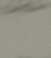 Избранные стихотворения: стихотворения (2005–2019). Издание 2-ое, дополненное. (Сост. В. Рыбакова, послесл. Андрей Шацков, дизайн, вёрстка – А. Евменова, акварели – Анатолий Евменов, акварели – О.Н. Фахрутдинов, фото Д. Мизгулина – г. Москва, 2016 год). СПб: Любавич. (Литературный фонд «Дорога жизни»). 2019. 288 с. [СОДЕРЖАНИЕ: 2005: «Хватало и зрелищ и хлеба…». С. 8. - «Мы видели чужие сны…». С. 9. - ВЬЮГА. С. 10. - «И так уж немало отмерил Господь…». С. 11. - «Живу предвкушением чуда…». С. 12. - ЦАРСКАЯ ОХОТА. С. 13. - «Быт затягивает не спеша...». С. 14. - «По тем адресам, где когда-то я жил...». С. 15. - «Живи сегодня и сейчас...». С. 16. - «Синица, беспечно порхая…». С. 17. - СИРЕНЬ. С. 18. - «Прощаюсь с морошковым летом...». С. 19. - «Качается солнце на ветке…». С. 20. - «Я поздней осенью дышу...». С. 21. - «Покуда хватало здоровья и сил...». С. 22. - «Уверовали в мифы...». С. 23. - «Традиции. Вера. Устои…». С. 24; 2006: «В потоке мутном бытия...». С. 28. - «Весна. A снега - выше крыши!..». С. 29. - «Мы жили с Господом в разлуке…». С. 30. - «Целый месяц водку пил...». С. 31. - «Такие нынче холода…». С. 32. - «В порыве страсти окаянной...». С. 33. - «Компьютер пишет музыку. Слова…». С. 34. - «Мы обрели космическую славу…». С. 35. - «Беда не в дураках и не в дорогах…». С. 36. - «Выпал снег - и просветлело...». С. 37. – «Державою были великой…». С. 38. – «А зима – неожиданно, вдруг…». С. 39. – «Молюсь ежедневно, но всё же…». С. 40; 2007: «Преображением живёт…». С. 44. - МОЯ УДАЧА. С. 45. - «Весна. Раскисшие дороги…». С. 46. - ПАМЯТЬ. С. 47. - «В полнеба - снега кутерьма...». С. 48. - «Жизнь не просто прошла - пролетела…». С. 49. - «В эпоху лжи и суеты…». С. 50. - «Январь. Середина недели…». С. 51. - «У власти всегда на примете…». С. 52. - КАТЮША. С. 53. - «Февраль снаружи и внутри...». С. 54. - «Куда бы жизнь нас дальше не вела...». С. 55. - «Настало лето. Реки разлились…». С. 56. - «Весна. Смешение погод...». С. 57. - «Стремишься постичь мирозданье?..». С. 58. - «Когда всё валится из рук...». С. 59. - «Куда ни бросишь взор - равнина...». С. 60. - «Я весело и ново…». С. 61. - МАРОККАНСКИЕ МОТИВЫ. (Н. Добринову). С. 62. - «Живём в виртуальном пространстве…». С. 64. - «Перестройка. Перековка...». С. 65. - «Растаял туман над излукой...».  С. 66; 2008: «Либо навзничь. Либо - вскачь…». С. 70. - КОЛЬЧУГА. С. 71. - «Пока победно шествует эпоха…». С. 72.  - «Не хотел бы подводить итоги…». С. 73. - «Весна. И снова - ледоход…». С. 74. - «В царстве срама и хама...». С. 75. - УТРЕННИЙ АНГЕЛ. С. 76. - ГЛУБИНКА. С. 77. - ПТИЧЬИ ПРАВА. С. 78. - «Из человека жизнь уходит…». С. 79. - «Планы партии - планы народа…». С. 80; 2009: «В морозном сумраке белёсом…». С. 84. - «Когда прибавит обороты...». С. 85. - «Звезда сверкала над излукой…». С. 87. - «Правое дело - левое дело...». С. 88. - «У Бога лишних не бывает...». С. 89. - «Служили вещи человеку...». С. 90. - «Стихи не пишутся, а слышатся...». С. 91. - «Тают берега…». С. 92. - «Сколько дел наворотили…». С. 93. - «Когда он отошёл от дел…». С. 94. - «В тумане предрассветном тают...». С. 95. - «Мёртвых душ становится всё больше...». С. 97. - «Цветы цветут, не ведая о том...». С. 98. - «Не все предатели - но всё же...». С. 99. - «Дни становятся короче...». С. 100. - «Надрыва не надо и фальши...». С. 101. - «Уже скорее бы зима...». С. 102. - «Позёмка гонит со двора...». С. 103; 2010: КРЕЩЕНЬЕ. С. 106. - «Беда не приходит одна…». С. 108. - «Их взгляды встретились - и вот…». С. 109. – «У каждого – своя семья…». С. 110. - «Народ безмолвствует. Но он…». С. 111. - «Стоял в одной шеренге…». С. 112. - «Когда лютует непогодь…». С. 113. - «Изучив природные изъяны…». С. 114. - «Ещё сугробы в пол-окна...». С. 115. - «Плохая ли, хорошая примета...». С. 116. - «Творил до неприличья много...». С. 117. - «Весна. Очнулся как с похмелья…». С. 118. - БАЛЕТ. С. 119. - «Однажды, в урочные сроки...». С. 120. - «Не надо любви и участья…». С. 121. - «А всё об Отчизне радели…». С. 122. - «Ни имени не помню, ни лица…». С. 123. - «На стезе демократичной…». С. 124. - «Всё в мире суетно и тленно…». С. 125. - «Стояла тёплая погода...». С. 126. - «Зима - и слава Богу…». С. 127 . - «Россия - в отстое, в отпаде…». С. 128. - «Копил ненужные архивы…». С. 129. - «Стоят самолёты в аэропорту…». (А. Мартиросову). С. 130; 2011: «Неумолимо тает время...». С. 134. - «Устало сердце биться...». С. 135. - ««Не забудь меня» - она сказала...». С. 136. - «В нашей жизни всё предельно просто...». С. 137. - «Застыл на распутье - не знаешь…». С. 138. - «А жить так просто на Руси...». С. 139. - «Как грустно на Родине милой...». С. 140. - «Была прекрасная пора...». С. 142. - «А скорый поезд мчится ночью...». С. 143. - «От чувств высоких отрекаюсь…». С. 144; 2012: «Судьба помотала немало…». С. 148. - «Жизнь прожил, переживая…». С. 149. - «Краси - по-гречески вино…». С. 150. - «Весна. И запахи, и звуки…». С. 151. - «А по жизни всё всегда в начале…». С. 152. - «Осталось жизни - на глоток…». С. 153. - «Быть может - синдром усталости…». С. 154. - «Лето на исходе, на излёте…». (Аркадию Елфимову). С. 155. - «Забыв про Родину и Бога…». С. 157. - «Опалённый печалью разлуки…». С. 158. - «А перед Богом все равны…». С. 159. - «В житейских рамках было тесно…». С. 160. - «Ещё - зима. Ещё - морозы…». С. 161. - «А всё по воле Божьей…». С. 162. - «Сижу у моря жду погоды…». С. 163. - «Печалит неустройство мира…». С. 164. - «Такая вот работа…». С. 165. - «Флаги красные весной…». С. 166; 2013: СНЕГОПАД. С. 170. - «Кружусь по жизни день-деньской…». С. 172. - «Времён последний зритель…». С. 173. - «Не надо со мной говорить ни о чём…». С. 174. - «Мы шли вперёд. Нам счастья мало…». С. 175. - «То дождь со снегом, то снег с дождём…». С. 176. - «Ночь бездонна, мерцает луна…». С. 177. - «И жизнь прожил, и поле…». С. 178. - «А что любовь? Промчится…». С. 179. - «Я давно не смеюсь и не плачу…». С. 180. - «Река времён течёт неумолимо…». С. 181. - «Всё было просто и понятно…». С. 182. - «Печалясь и маясь…». С. 183. - «А кто мы - готы или скифы…». С. 184. - «Мы с тобою работяги…». С. 185. - «Ты ушла, а я остался…». С. 186; 2014: «А ты во всём была права…». С. 190. - «Что жизнь моя, железная дорога…». (А. Смирнову). С. 191. - «Не ищу уже давно ветра в поле…». С. 192. - «Я развею все твои сомненья…». С. 193. - «Снежные сумерки тают…». С. 194. - «Жизнь прошла - наобум, на авось…». С. 195. - «Что мне причинно-следственные связи…». С. 196. - «Всё неумолимо…». С. 197. - «Снег под утро сонно летит…». С. 198. - «Первый снег под утро растает…». С. 199. - «Роса обильно…». С. 200; 2015: «Ни лета теперь, ни зимы…». С. 204. - «Не копи обиды и сомненья…». С.  205. - «Завтра уезжаю в никуда...». С. 206. - «Век наш суматошный и железный...». С. 207. - «Не пишу. Не звоню. Забываю...». С. 208. - «Встанешь утром - в городе зима…». С. 209. - «Везде и всюду проявлял участье…». С. 210. - «Когда сижу я на полкé…». С. 211. - «Ты не беспокойся…». С. 212. - «Снежные сумерки тают…». С. 213. - «Жизнь неслась, как поезд скорый…». С. 214; 2016: «В урочный час, намеченный судьбой…». С. 218. - «Дождём и снегом небо плачет…». С. 219. - «Разверзлись и хляби, и воды…». С. 220. - «Предвосхищенье будущей разлуки. С. 221. - «Газпром везде и всюду…». С. 222; 2017: «Жизни коромысло…». С. 226. - «Писать стихи - обуза…». С. 227. - «За окном озябли клёны…». С. 228. - «Что-то стал я многословен…». С. 229. - «Мне оправдания не надо…». С. 230. - «Пожить мне хотелось бы право…». С. 231. - «Каруселила жизнь и кружила…». С. 232. - «Сиреневые грозы…». С. 234. - «Воет ветер в стиле рока…». С. 236. - «Пора остановиться…». С. 237. - «Без мифов живём и без песен…». С. 238; 2018: «Жизнь моя от края и до края…». С. 242. - «Не думал о жизни и смерти…». С. 243. - «Над немыми далями чужбины...». С. 244. - «Славянства вековая связь…». С. 245. - «Ты живёшь, как будто в сутках…». С. 246. - «В век тотальной обналички...». С. 247. - «С каждым днём становится всё ближе...». С. 248. - «По пустыне ветер воет...». (Александру Казинцеву). С. 249. - «Смотрю на первый снег летящий...». С. 251. - «Всё шумим и спорим...». С. 252. - «Что может быть хуже весны...». С. 253; 2019:  НОВЫЙ ГОД. С. 256. - «А что зима? А что - зима?..». С. 257. - ПРО ОПРОС О ХРАМЕ В ЕКАТЕРИНБУРГЕ. С. 258. - «Многозначительно внимая…». С. 259. – «В разгар предвыборных волнений…». С. 260. - «Я давно не летаю во сне…». С. 261. - ДРУЗЬЯМ. (А. Роскову, К. Савельеву). С. 262. - «Проще мысли и прозрачней думы…». С. 263; Андрей Шацков. Начинаю жизнь сначала. С. 266. - Д. Мизгулин: Биография. С. 274. - Строчки творческой биографии Дмитрия Мизгулина. С. 275. - Содержание. С. 280–287.] [АННОТАЦИЯ: «Отпущенная свыше каждому из нас жизнь полна внезапными прозреньями, что, собственно говоря, и делает рядового стихотворца настоящим поэтом. Именно тогда ему удаётся овладеть Правдой Поэзии, которая однозначно отличается от так называемой «правды жизни». Иное дело, что божественное прозрение требует от настоящего поэта кропотливого регулярного труда над каждой создаваемой строкой. / Осознание духовной причастности к вечному диалогу бессмертных воплотителей человеческих чувств не должно наступать на горло скромности конкретного созидателя уникального вневременного шедевра. Потому что воплощение подсознательного Чувства в реальное Слово идёт с подачи Всевышнего... / Так и поэзия Дмитрия Мизгулина приходит к каждому из нас со страниц его книги, утверждая нерукотворную Правду истинной русской лирики, способствующей пробуждению самых лучших человеческих чувств»].2020Друзьям. Сборник стихов 1980–2020. (Фото автора - Павел Кривцов. Художественное оформление - С.Ю. Губин). М: Сибирская Благозвонница. 2020. 267, [5] с. (Допущено к распространению Издательским советом Русской Православной Церкви). [От автора: «В этом году исполняется 40 лет моей творческой деятельности - в 1980 году было опубликовано первое стихотворение в мурманской областной молодежной газете «Комсомолец Заполярья». Жизнь была разной, но, слава Богу, всегда рядом были надежные друзья, с которыми мы вместе праздновали победы и делили горечь поражений и утрат. Моим друзьям я и посвящаю эту книгу. В нее вошли произведения разных лет, не опубликованные в сборниках «Утренний ангел» и «Новое небо», ранее вышедших в издательстве «Сибирская Благозвонница», а также стихотворения последних лет. Дай Бог всем моим друзьям и читателям здоровья телесного и духовного. Автор»]. [СОДЕРЖАНИЕ: От автора. С. 5. - [Стихотворения]: 1980: «И споры продолжаются...». С. 7. - Ручей. С. 8; 1985: «Встанешь утром рано...». С. 10; 1986: Саксофон. С. 12. - «Будь, как Иван Калита...». С. 14; 1989: «В ночь перед Рождеством...». С. 15; 1995: «Из ниоткуда в никуда...». С. 17; 1996: «Кружатся звёздные миры...». С. 19; 2000: «Так повелось уж на Руси...». С. 20. - «Изрыли катерпиллеры...». С. 23; 2001: В осеннем парке. С. 24; 2003: «Жизнь состоит из работы...». С. 26; 2004: Командировка. С. 28; 2005: Вьюга. С. 30. - Сирень. С. 32; 2006: «Выпал снег - и просветлело...». С. 34; 2007: Память. С. 36; 2009: «В морозном сумраке белёсом...». С. 38. - «Когда прибавит обороты...». С. 40. - «Звезда сверкала над излукой...». С. 42. - «Правое дело - левое дело...». С. 44. - «У Бога лишних не бывает...». С. 46. - «Служили вещи человеку...». С. 47. - «Стихи не пишутся, а слышатся...». С. 48. - «Тают берега...». С. 49. - «Сколько дел наворотили...». С. 51. - «Когда он отошёл от дел...». С. 53. - «В тумане предрассветном тают...». С. 55. - «Мёртвых душ становится всё больше...». С. 57. - «Цветы цветут, не ведая о том...». С. 58. - «Не все предатели - но всё же...». С. 59. - «Дни становятся короче...». С. 60. - «Надрыва не надо и фальши...». С. 61. - «Уже скорее бы зима...». С. 62. - «Позёмка гонит со двора...». С. 63; 2010: Крещенье. С. 64. - «Беда не приходит одна...». С. 67. - «Их взгляды встретились - и вот...». С. 68. - «Народ безмолвствует. Но он...». С. 70. -  «Стоял в одной шеренге...». С. 71. - «Когда лютует непогодь...». С. 73. - «Изучив природные изъяны...». С. 75. - «Ещё сугробы в пол-окна...». С. 77. - «Плохая ли, хорошая примета...». С. 78. - «Творил до неприличья много...». С. 79.  - «Весна. Очнулся, как с похмелья...». С. 80. - Балет. С. 81. - «Однажды, в урочные сроки...». С. 83. - «Не надо любви и участья...». С. 85. - «А всё об Отчизне радели...». С. 86. - «Ни имени не помню, ни лица...». С. 87. - «На стезе демократичной...». С. 88. - «Всё в мире суетно и тленно...». С. 89. - «Стояла тёплая погода...». С. 90. - «Зима - и слава Богу...». С. 91. - «Россия - в отстое, в отпаде...». С. 93. - «Копил ненужные архивы...». С. 94. - «Стоят самолёты в аэропорту...». (А. Мартиросову). С. 95; 2011: «Неумолимо тает время...». С. 97. - «Устало сердце биться...». С. 99. - ««Не забудь меня», - она сказала...». С. 101. - «В нашей жизни всё предельно просто...». С. 102. - «Застыл на распутье - не знаешь...». С. 104. - «А жить так просто на Руси...». С. 105. - Гагарин. С. 106. - «Была прекрасная пора...». С. 109. - «А скорый поезд мчится ночью...». С. 111. - «От чувств высоких отрекаюсь...». С. 112; 2012: «Судьба помотала немало...». С. 114. - «Жизнь прожил, переживая...». С. 116. - «Краси - по-гречески вино...». С. 117. - «Весна. И запахи, и звуки...». С. 119. - «А по жизни всё всегда в начале...». С. 120. - «Осталось жизни - на глоток...». С. 121. - «Быть может, - синдром усталости...». С. 122. - «Лето на исходе, на излёте...». (Аркадию Елфимову). С. 123. - «Забыв про Родину и Бога...». С. 126. - «Опалённый печалью разлуки...». С. 127. - «А перед Богом все равны...». С. 128. - «В житейских рамках было тесно...». С. 129. - «Ещё - зима. Ещё - морозы...». С. 130. - «А всё по воле Божьей...». С. 131. - «Сижу, у моря жду погоды...». (А. Смирнову). С. 132. - «Печалит неустройство мира...». С. 133. - «Такая вот работа...». С. 135. - «Флаги красные весной...». С. 136; 2013: Снегопад. С. 139. - «Кружусь по жизни день-деньской...». С. 142. - «Времён последних зритель...». С. 143. - «Не надо со мной говорить ни о чём...». С. 144. - «Мы шли вперёд. Нам счастья мало...». С. 146. - «То дождь со снегом, то снег с дождём...». С. 148. - «Ночь бездонна, мерцает луна...». С. 150. - «И жизнь прожил, и поле...». С. 151. - «А что любовь? Промчится...». С. 153. - «Я давно не смеюсь и не плачу...». С. 154. - «Река времён течёт неумолимо...». С. 155. - «Всё было просто и понятно...». С. 156. - «Печалясь и маясь...». С. 157. - «А кто мы - готы или скифы...». С. 159. - «Мы с тобою работяги...». С. 161. - «Ты ушла, а я остался...». С. 163; 2014: «А ты во всём была права...». С. 165. - «Что жизнь моя...». (А. Смирнову). С. 167. - «Не ищу уже давно ветра в поле...». С. 168. - «Я развею все твои сомненья...». С. 170. - «Снежные сумерки тают...». С. 172. - «Жизнь прошла - наобум, на авось...». С. 173. - «Что мне причинно-следственные связи...». С. 175. - «Всё неумолимо...». С. 176. - «Снег под утро сонно летит...». С. 178. - «Первый снег под утро растает...». С. 180. - «Роса обильно...». С. 181; 2015: «Ни лета теперь, ни зимы...». С. 183. - «Не копи обиды и сомненья...». С. 185. - «Завтра уезжаю в никуда...». С. 186. - «Век наш суматошный и железный...». С. 187. - «Не пишу. Не звоню. Забываю...». С. 189. - «Встанешь утром - в городе зима...». С. 190. - «Везде и всюду проявлял участье...». С. 192. - «Когда сижу я на полкé...». С. 194. - «Ты не беспокойся...». С. 195. - «Снежные сумерки тают...». С. 197. - «Жизнь неслась, как поезд скорый...». С. 198; 2016: «В урочный час, намеченный судьбой...». С. 200. - «Дождём и снегом небо плачет...». С. 202. - «Разверзлись и хляби, и воды...». С. 203. - «Предвосхищенье будущей разлуки...». С. 204. - «Газпром везде и всюду...». С. 205; 2017: «Жизни коромысло...». С. 206. - «Писать стихи - обуза...». С. 208. - «За окном озябли клёны...». С. 210. - «Что-то стал я многословен...». С. 210. - «Мне оправдания не надо...». С. 213. - «Пожить мне хотелось бы, право...». С. 214. - «Каруселила жизнь и кружила...». С. 215. - «Сиреневые грозы...». С. 217. - «Воет ветер в стиле рока...». С. 219. - «Пора остановиться...». С. 220. - «Без мифов живём и без песен...». С. 221; 2018: «Жизнь моя от края и до края...». С. 223. - «Не думал о жизни и смерти...». С. 225. - «Над немыми далями чужбины...». С. 226. - «Славянства вековая связь...»	. С. 228. - «Ты живёшь, как будто в сутках...». С. 230. - «В век тотальной обналички...». С. 232. - «С каждым днём становится всё ближе...». С. 233. - «По пустыне ветер воет...». (Александру Казинцеву). С. 234. - «Смотрю на первый снег, летящий…». С. 236. - «Всё шумим и спорим...». С. 238. - «Что может быть хуже весны...». С. 239; 2019: Новый год	. С. 240. - «А что зима? А что - зима?..». С. 242. - Про опрос о храме в Екатеринбурге. С. 243. - «Многозначительно внимая...». С. 245. - «В разгар предвыборных волнений...». С. 247. - «Я давно не летаю во сне...». С. 249. - Друзьям. (А. Роскову, К. Савельеву). С. 251. - «Проще мысли и прозрачней думы...». С. 253; 2020: «Над камнями вечной Иудеи...». С. 255. - Великая суббота. С. 258. - Содержание. С. 260–268]. [АННОТАЦИЯ: «Поэзия Дмитрия Мизгулина - это диалог с читателем о вечных проблемах бытия: о Боге, о любви, о дружбе, о поисках смысла человеческой жизни... Несмотря на горькие утраты и разочарования, лирический герой автора никогда не впадает в уныние, не теряет надежды на спасение души. Единство человека и природы, вера в Спасителя - главный лейтмотив многих стихотворений автора»].	2021По кромке бытия. 7 книга стихотворений. (Сост. Валентина Рыбакова. Дизайн, вёрстка - Анастасия Евменова. Графика - А. Евменов). СПб.: Любавич. 2021. 108 с., фотография Д. Мизгулина (Москва, театр Геликон-опера, май, 2021 год). (Литературный фонд «Дорога жизни»). [СОДЕРЖАНИЕ: НЕЧАЯННАЯ МИЛОСТЬ: «Что жизнь моя - железная дорога...». С. 6. - «Не ищу уже давно ветра в поле…». С. 7. - «Я развею все твои сомненья…». С. 8. - «А ты во всём была права…». С. 10. - «Снежные сумерки тают...». С. 12. - «Жизнь прошла - наобум, на авось…». С. 13. - «Всё неумолимо...». С. 14. - «Что мне причинно-следственные связи…». С. 16. - «Снег под утро сонно летит…». С. 17. - «Роса обильно…». С. 18. - «Первый снег под утро растает…». С. 20. - «Не копи обиды и сомненья…». С. 22. - «Век наш суматошный и железный…». С. 23. - «Ни лета теперь, ни зимы...». С. 24. - «Не пишу. Не звоню. Забываю…». С. 26. - «Завтра уезжаю в никуда…». С. 28. - «Встанешь утром - в городе зима…». С. 29. - «Жизнь неслась как поезд скорый...». С. 30. - «Везде и всюду проявлял участье…». С. 31. - «Ты не беспокойся…». С. 32. - «В урочный час, намеченный судьбой…». С. 34. - «Дождём и снегом небо плачет…». С. 35. - «Разверзлись и хляби, и воды…». С. 36. - «Предвосхищенье будущей разлуки…». С. 37. - «Писать стихи - обуза…». С. 38. - «Жизни коромысло…». С. 40. - «За окном озябли клёны…». С. 42. - «Что-то стал я многословен…». С. 43. - «Мне оправдания не надо…». С. 44. - «Когда сижу я на полке́…». С. 45. - «Каруселила жизнь и кружила…». С. 46. - «Воет ветер в стиле рока…». С. 48. - «Пожить мне хотелось бы право…». С. 50. - «Газпром везде и всюду...». С. 51. - «Сиреневые грозы…». С. 52. - «Жизнь моя от края и до края…». С. 54. - «Без мифов живём и без песен…». С. 56; НЕМИЛОСЕРДНАЯ ВЕСНА: «Пора остановиться…». С. 58. - «Не думал о жизни и смерти…». С. 59. - «С каждым днём становится всё ближе…». С. 60. - «По пустыне ветер воет…». (Александру Казинцеву). С. 62. - «Славянства вековая связь…». С. 64. - «В век тотальной обналички…». С. 65. - «Многозначительно внимая…». С. 66. - «Смотрю на первый снег летящий…». С. 68. - «Ты живёшь, как будто в сутках…». С. 69. - «Всё шумим и спорим…». С. 70. - «Что может быть хуже весны…». С. 71. - ПРО ОПРОС О ХРАМЕ В ЕКАТЕРИНБУРГЕ. С. 72. - НОВЫЙ ГОД. С. 74. - «А что зима? А что - зима?..». С. 75. - ДРУЗЬЯМ. (А. Роскову, К. Савельеву). С. 76. - «Я давно не летаю во сне…». С. 78. - «Облака парят слегка…». (Г. Исакееву). С. 80. - «В разгар предвыборных волнений…». С. 82. - «Проще мысли и прозрачней думы…». С.83. - АПРЕЛЬ ДОШЁЛ ДО ТОЧКИ. С. 84. - ИОСИФ АРИМАФЕЙСКИЙ. С. 86. - НЕМИЛОСЕРДНАЯ ВЕСНА… С. 88. - ВЫБОР. С. 90. - СЛУЧИЛОСЬ, ВИДИМО, ДАВНО. С. 91. - НИ ОХНУТЬ, НИ ВЗДОХНУТЬ. С. 92. - ПОМАЛЕНЬКУ ВОДКУ ПОТРЕБЛЯЕМ. С. 93. - ТЁТЯ ВАЛЯ. С. 94. - СТАРАЯ СКАЗКА. С. 96. - КАРАНТИННО-ИРОНИЧНЫЕ. С. 100. - КУДА ОПЯТЬ, В КАКИЕ СТЕПИ… С. 103. - «Над немыми далями чужбины…». С. 104. - Содержание. С. 106–107]. [АННОТАЦИЯ: «В новую книгу известного русского поэта Дмитрия Мизгулина вошли стихи, написанные в 2014–2020 годах. Это седьмая книга поэта. Ранее выходили книги: «Петербургская вьюга» (1993), «Скорбный слух» (2002), «Две реки» (2004), «География души» (2005), «Ненастный день» (2011), «Чужие сны» (2014), а также книги избранных стихотворений. / Поэзия Д. Мизгулина - ярко аргументированное дополнение к историческим исследованиям, отразившим этот период. Поэт ещё раз напоминает всем нам, что страна наша на всём огромном пути существования возрождалась неоднократно благодаря вере, надежде, любви, которые дарует нашему народу Бог... Во все времена и при любом строе русские люди по своему менталитету всегда оставались в душе православными, что подтверждает неизменность генетического кода России. Воплощением мечты каждого, кто хочет оставить свой след на Земле, является, непреходящее чувство любви к отеческим полям, к самому близкому человеческому существу и, однозначно, к Заветам Всевышнего...»]. (Книга находится в печати).ПУБЛИКАЦИИ Д.А. МИЗГУЛИНА В СБОРНИКАХ И В ПЕРИОДИЧЕСКОЙ ПЕЧАТИ:1980* Гольфстрим. (Стихотв.) // Комсомолец Заполярья. 1980. 7 ноября.1981* Ручей. - «То ли ранняя весна...». - «Мы помним тех, кого забыть должны…». - «Привели в наш класс мальчишку...». - «Иней на ветках пустых серебрится...». (Стихотв.) // Комсомолец Заполярья. 1981. 2 июля.* «Деревья седеют, как люди...». - «Шум на кухне – звон посуды...». - (Стихотв.) // Смена. 1981. 12 сентября. * Позывные истории. [О Ф.С. Чумбарово-Лучинском, революционном деятеле, поэте и публицисте] // Комсомолец. 1981. 17 апреля.1982* «С пулей в сердце живет сосед...». (Стихотв.) // Смена. 1982. 3 апреля.1983* Пожар в лесу. (Стихотв.) // Невская заря. 1983. 3 марта.* «Иней на ветках пустых серебрится...». (Стихотв.) // Смена. 1983. 20 марта.* «В мокрой траншее приказа не жди...». (Стихотв.) // Ленинградский рабочий. 1983. 25 марта.* Помнит страна. (Стихотв.) // Советский экономист. 1983. 11 апреля. * Связано с городом Ленина. [О жизни Н. Вознесенского] // Советский экономист. 1983. 1 января. * По залам русского музея. [О творчестве художника Н. Тархова] // Советский экономист. 1983. 17 ноября.1984* «Дай мне силы дожить до грядущего дня...». - «Привели к нам в класс мальчишку...». (Стихотв.) // Молодая гвардия-83. М. 1984. С. 86.* «Иней на ветках пустых серебрится...». - Сожаление. - «И споры продолжаются...». - «Суворов». - «Был человек и не стало...». - «Ты ждал наступленья зимы...». - «С годами начинаешь гордиться тем...». - Последние и первые. - Наступила пора прощаний. - «Прощаясь наспех, навсегда...». (Стихотв.) // Молодые поэты Ленинграда. М. 1984. С. 121–122.* Вечная совесть. - «Я думаю, что иду по целине...». - Сороковая соната. - «С пулей в сердце живет сосед...». - Мудрость. - «И споры продолжаются...». (Стихотв.) // МГ. 1984. № 1. С. 3–5.* Суворов. (Стихотв.) // Политехник. 1984. 20 февраля.* Пожар в лесу. (Стихотв.) // Знамя юности. 1984. 2 марта.* Невский, 18. (Стихотв.) // Трудовая победа. 1984. 13 июня.* «Людям очень нужна доброта…». (Стихотв.) // Энергия. 1984. 21 августа.* «Я думал, что иду по целине...». (Стихотв.) // Советский экономист. 1984. 30 ноября.1985* Ополчение. (Стихотв.) // Литературный Азербайджан. 1985. № 7. С. 46.1986«Солдат идет домой с войны...». - Блокадные книги. - «В мокрой траншее приказа не жди...». (Стихотв.) // Звезда. 1986. № 12. С. 61.Памятник Петру. - Суворов. - Дом, где жил Тютчев. - «Не витийствуй, не пророчь...». - «Растаял мост в сиреневом тумане...». - Невский, 18. - «Как морозно и ветрено в мире...». (Стихотв.) // Невские просторы. Стихи. [Сборник]. (Сост. В.Г. Максимов; Худож. А.А. Власов). Л.: Лениздат. 1986. С. 175–181.  * В доме на Невском // Советский экономист. 1986. 18 апреля.1987* Невский, 18. (Стихотв.) // Смена. 1987. 12 февраля.* Мойка, 12.  (Стихотв.) // Трудовая победа. 1987. 18 февраля.* «Мне говорят, что я очень рационален...». (Стихотв.) // Ленинградский университет. 1987. 12 июня.* Память. - В Доме Л. Толстого. - Раздумья в степи. - В Донском монастыре. (Стихотв.) // Трудовая победа. 1987. 27 июля.1988* Встреча. - «Растаяли давно мгновенья встреч...». - «Есть нечто меньше, чем любовь...». - «Хотелось любви и тепла...». - «Прощались наспех, навсегда...». - «Трамвай летит над гулкими мостами». - «Наступила пора прощаний...». - «Развели над Невою мосты...». (Стихотв.) // Трудовая победа. 1988. 5 марта.«С пулей в сердце живет сосед...». - «Много дорог на свете...» (Стихотв.) // Тронь страницы, и года встают.  (Ленинградскому комсомолу посвящается). [Сборник]. (Сост. Т.П. Орловская). Л.: Лениздат. 1988. С. 140, 201.1989«Походкой немного нетвердой...». - «Солдат идет домой с войны...». (Стихотв.) // Молодой Ленинград. Сборник молодых поэтов. Л.: Советский писатель Ленинградское отделение. 1989. С. 287.1991* Память. - Помни. (Стихотв.) // Возрождение России. 1991. № 1.* Позабытый погост. (Стихотв.) // Русский вестник. 1991. № 2 (январь).1993* Встреча. - Суворов. - В Донском монастыре. - «Нашей памяти долгий след...». - «Осенью поеду на охоту...». - Фёдор Раскольников в Париже. (Стихотв.) // Владимирский литератор. 1993. № 7.1998* «На родине – как на вокзале...». - «На выставке русского портрета...». - Суворов. - В Донском монастыре. - «Остывает родная земля…». - «Растаял след инверсионный...». - Последний пароход. - Дом, где жил Тютчев. - «Как много слов мы говорим подчас...». - «Мы помним тех, кого забыть должны...». (Стихотв.) // Медный всадник. 1998. № 1. С. 18–19.* «Жизнь моя – надежда и сомненье...». - «Лето настало – сирень зацвела...». - «Который год нас бури носят...». - «С годами пишется трудней...». (Стихотв.) // Медный всадник. 1998. № 2. С. 16.2000* [Стихи] // Русь. (Общероссийская писательская газета). 2000. № 2. * Новые стихи. [«Обиды забыв и наветы…». - «К комфорту привыкла Европа…». - «Тает в стынущей роще…». - «Из ниоткуда в никуда…». - «Кружась во всемирном потоке…». - «Весной обычно спится плохо…». - «Так повелось уж на Руси…»] // Русь. (Общероссийская писательская газета). 2000. № 5. С. 12. 2001«Места для боли в душе не осталось…». - «Жизнь моя – надежда и сомненья…». - «А была ли ты на самом деле…». - «Я все оставил на потом…». - «Опутано ложью полмира…». - «Молюсь исправно Богу…». (Стихотв.) // От Урала до Невы. Сборник. Челябинск: Полиграфическое объединение «Книга». 2001. С. 390–392.«Войду, как храм, в сквозящий березняк…». - «Снова меняются роли…». - Камни. - «Морозы грянули…». (Стихотв.) // Крылья судьбы. Сборник. Челябинск: Полиграфическое объединение «Книга». 2001. С. 374–376.* «Друг мой, а что же делать мне…». [Стихотворения: Суворов. - Фёдор Раскольников в Париже. - «Тает в стынущей роще…». - «Гордились долго – чудь и водь…». - «Друг мой, а что же делать мне…». - «И снова ваш спор о судьбе…». - «Опутано ложью полмира…». - «Так повелось уж на Руси…». - «Изрыли катерпиллеры…». - «Вступайте, вступайте в союзы…». - «Не осуждаю, не прошу…». - «В бане пахнет мелиссой и мятой…». - «Стихи писали километрами…»] // Берег. 2001. 12 окт. С. 15. * «О чем тревожится душа». (Из новых стихотворений). [«Жить хотелось бы получше…». - «Не ощущаем, как когда-то…». - «Жизнь суетой такой наполнишь…». - Духов день. - «Чайки белокрылые кричали…». - Рим] // Русь. (Общероссийская писательская газета). 2001. № 11 (13). С. 6–7. * [Стихи]. - Последние слова. [Рассказ]. - Два рассказа на один сюжет. (Отрывок из литературных заметок) // Русь. (Общероссийская писательская газета). 2001. № 11. С. 8–11.2002* Новые стихи. [«Иная жизнь, иные сны…». - «Какая осень! После бани…». - Закат в санатории. - «От Волхова до Иртыша…». - Ангел-хранитель. - «Отмечаю последние даты…»] // Русь. (Общероссийская писательская газета). 2002. № 13 (15). С. 18–19. * Закат. - «А в Лондоне под Рождество...». - Ангел-хранитель. - В санатории. - «Учись довольствоваться малым...». - «В Рождество и в Лондоне неплохо...». - «Эпоха грядущего хама...». - «Иная жизнь, иные сны...». - От Волхова до Иртыша. - Зима. - Какая осень. - «Отмечаю... даты...». - «Белоснежным и розовым маем...». (Стихотв.) // Золотое слово. 2002. Вып. 1. С. 34–56.* [Стихотворения] // Да святится имя твое. СПб. 2002. С. 43–45.* Солунь. [Очерк] // Медный всадник. 2002. № 11. С. 107.* «От Волхова до Иртыша...». (Стихотв.) // Самарово – Ханты-Мансийск. 2004. 16 апр. С. 14.2003* Конкуренция и закон // Банки и технологии. 2003. № 3. * Ещё раз к вопросу о конкуренции на рынке банковских услуг // Банковское дело. 2003. № 6. С. 12–20.* Регионы: требуются банки местного значения // Капитал и власть. 2003. № 3.* «Душу бы укутать потеплей». [Стихотворения: «Вьюги катятся с Ямала…». - «С зимой, похоже, все в порядке…». - «Боже, как мы все устали…». - «Кругом – бардак…». - «На всех – и сытых и голодных …». - «От Родины снежной и сложной…». - Вокзальное. - Пруд. - Свалка. - «Скоро мы оставим мир подлунный…». - «Небеса обличительно немы…». - «Похоронив отца и мать…». - «Была когда-то Родина. А ныне…». - «Снова – март…». - Афон. - «Мгновеньем надо дорожить…». - «Тяжелеют волны у реки…». - «Не зная, что будет наверно…». - «Не понять нам теперь все равно…». - «Человек боится темноты…». - «Осень скоро постучится…»] // Медный всадник. 2003. № 14. С. 45–47. * [Стихи] // Русь. (Общероссийская писательская газета). 2003. № 17 (19).2004* О стратегии развития банковского сектора Российской Федерации // Банки и технологии. 2004. № 1. (№ 3?).* О некоторых подходах к реформированию банковской системы в России // Трансформация социально-экономических отношений и экономический рост. Сборник научных работ докторантов и аспирантов. М.: ИЭ РАН. 2004.«От Волхова до Иртыша…». Дебют в альманахе. [Стихотворения: «Места для боли в душе не осталось...». - «А в Лондоне под Рождество...». - «Эпоха грядущего хама...». - «Иная жизнь, иные сны...». - «От Волхова до Иртыша...». - «Какая осень! После бани...». - Рим. - Лесное озеро. - «Опутано ложью полмира...». - «Друг мой, а что же делать мне...». - «Словно из болотного тумана...». - «Мгновеньем надо дорожить...». - Биографическая справка] // Эринтур (Поющее озеро). Альманах писателей Югры. Екатеринбург: Издательский дом «ПАКРУС». 2004. Вып. 9. С. 11–16. * «От Волхова до Иртыша...». (Стихотв.) // Самарово – Ханты-Мансийск. 2004. 16 апр. С. 14.* Китеж-град. - «Дымится мгла морозного тумана…». - «В ночь перед Рождеством...». - «Места для боли в душе не осталось...». - «Страдай, страдай, душа моя...». (Стихотв.) // Православный летописец. 2004. № 16. С. 119–120.2005* Организационные технологии - ключ к повышению эффективности банков // Аналитический банковский журнал. 2005. № 1. * Ханты-Мансийский банк // Внешнеэкономические связи. 2005. № 3. С. 52–53.*О месте и роли государства в развитии банковской системы // Рынок ценных бумаг. 2005. № 22 (ноябрь). С. 10–11.* Дмитрий Мизгулин: «В 2006 году мы продолжим динамичное развитие». [Интервью с президентом ОАО «Ханты-Мансийский банк» Д.А. Мизгулиным о дальнейших перспективах развития банка] // Бизнес и власть. 2005. № 9. С. 10–11.* Ханты-Мансийский банк демонстрирует динамичный рост. [Интервью с президентом ОАО «Ханты-Мансийский банк» Д.А. Мизгулиным о деятельности банка в 2005 г.] // Эксперт-Сибирь. 2005. № 47 (12 дек.). С. 39.* Продолжим динамичное развитие. [Интервью с президентом ОАО «Ханты-Мансийский банк» Д.А. Мизгулиным о перспективах развития банка] // Уральский федеральный округ (УрФО). 2005. № 11/12 (Дек.). С. 46–47.Сибирские банковские традиции: К 130-летию создания Самаровского ссудо-сберегательного товарищества // Югра. 2005. № 8. С. 68–71. Наша задача - защита регионального рынка. (На вопросы журнала «Родина» отвечает президент ОАО «Ханты-Мансийский банк», президент совета Ассоциации кредитных организаций Тюменской области Дмитрий Мизгулин)  // Родина. 2005. № 5. С. 62–63.Слышно мне движение реки. [Стихотворения: «Исчерпан февраль без остатка…». - «Избавленный от мелочных забот…». - «На небе - полная луна…». - «Какая тишь! В округе…». - «Давно не пахнет русским духом…». - «Мир ночной погрузился во мрак…». - «Пиши, пиши, писатель…». - «Вагончики. Сарайчики. Балки…»] // НС. 2005. № 6. С. 44–46.* Ветер гуляет по белому свету. (Стихотв.) // Большая медведица. 2005. № 1. С. 13.* [Стихи из книги «Две реки»] // Графоман. Прага. 2005. Вып. 3. С. 11–29.* Жизнь, как лунная река. [Стихотворения: «Избавленный от мелочных забот...». - «Исчерпан февраль без остатка...». - «Вагончики. Сарайчики. Балки...». - Царская охота. - «В разноголосии племен...». - «В жизни все идет по плану...». - «Мир ночной погрузился во мрак...». - «Дни нашей жизни коротки...»] // Эринтур (Поющее озеро). Екатеринбург. 2005. Вып. 10. С. 216–220. 2006* Уведомление о возможности осуществления преимущественного права приобретения дополнительных акций Ханты-Мансийского банка открытого акционерного общества // Новости Югры. 2006. 8 июля. С. 7.* Партнерство с государством и социальная ответственность // Уральский федеральный округ (УрФО). 2006. № 10. С. 46–47.* «В жизни – все идет по плану...». - Новый год на даче. - «Закончен день, закончен век...». - «Вострубят ангелы – пора...». (Стихотв.) // Петрополь. СПб. 2006. Вып. 10. С. 143–146.Господь с тобою. [Стихотворения: «И так уж немало отмерил Господь...». - «Дымится мгла морозного тумана...». - «Живи сегодня и сейчас...». - «Я поздней осенью дышу...». - Рождество. - «Качается солнце на ветке...». - «Покуда хватало здоровья и сил...». - «Синица, беспечно порхая...». - «Растаял след инверсионный...». - Последний пароход. - Дом, где жил Тютчев. - «Как много слов мы говорим подчас...». - Биографическая справка] // Эринтур (Поющее озеро). Альманах писателей Югры. Ханты-Мансийск. 2006. Вып. 11. С. 112–117. * «Молюсь исправно богу, но...». - «Сентябрьский дождь. Мерцание залива...». - «Встань утром рано...». - «Я искал взаимности у леса...». - «Вновь устав от жизни бестолковой...». - «А все-таки спеши, спеши...». - «Наступила пора прощаний...». (Стихотв.) // Медвежьи песни. СПб. 2006. Вып. 14. С. 150–152.«Отмечаю последние даты...». - «Тяжелеют волны у реки…». - «Где-то спят большие города...». - «Осень скоро постучится...». - «Какая осень! После бани...». - «Слава Богу – все со мной...». - «Вот наконец-то и зима...». - «Пусть на дворе еще зима...». (Стихотв.) // Чаша круговая. Литературно-художественный альманах. Екатеринбург: Издательский дом «СОКРАТ». 2006. Вып. 5. С. 9–13.Сибирские банковские традиции. К 130-летию создания Самаровского ссудо-сберегательного товарищества // Тобольск и вся Сибирь. Альманах. Номер шестой. Югра. Тобольск: Издательский отдел Общественного благотворительного фонда «Возрождение Тобольска». 2006. 360 с., ил. С. 245–248. * Стихи // Всерусскiй соборъ. Международный литературно-художественный журнал. № 3–4. СПб. 2006.«От Волхова до Иртыша». (Стихи разных лет). [«Снова меняются роли…». - Вдохновение. - Исаакиевский собор. - «Позабытый погост…». (П. Кириченко). - «Кажется, что жизнь сошла на нет…». - «И снова - март. И снова - слякоть…». - «Места для боли в душе не осталось…». - «В рыбах есть что-то змеиное…». - «Была когда-то Родина. А ныне…». - «Не понять нам теперь всё равно…». - Выборы. - «Скажи, зачем, нудя и мучась…». - «Вьюги катятся с Ямала…». - «Какая осень! После бани…». - Зима. - «Опутано ложью полмира…». - «С зимой, похоже, всё в порядке…». - «Нам всем конец? Не верю…»] // НС. 2006. № 9. С. 26–31. * Суворов. (Стихотв.) // Национальный банковский журнал. 2006. № 9.2007Наш вклад в развитие экономики региона. Интервью с Д.А. Мизгулиным // Банковское дело. 2007. № 10. С. 42–45.[Поэтический перевод с белорусского на русский язык стихотворений Адама Глобуса]: Облака. - Путь. - Дорога  // Адам Глобус [В.В. Адамчик]. Лирика BY. [Стихи и проза]. М.: Издательство ACT. 2007. 576 с. С. 18–21.* Стихи // Всерусскiй соборъ. Международный литературно-художественный журнал. № 4(22). СПб. 2007. Суметь бы душу уберечь. [Стихотворения: «Качается солнце на ветке…». - «Настало лето. Реки разлились…». - «И так уж немало отмерил Господь…». - «Я не уеду никуда…». - «Моя удача…». - «Прощаюсь с морошковым летом…». - «Такие нынче холода…». - «Похоже слишком много знаю…»] // НС. 2007. № 11. С. 107–110. * Суворов. - Жизнь. - «Учись довольствоваться малым...». - «В бане пахнет мелиссой и мятой...». - «Который год нас бури носят...». (Стихотв.) // Банки и деловой мир. 2007. № 1. С. 77–79.«Встрепенёт притихнувшую душу…». - «Куда бы жизнь нас дальше ни вела…». - «Февраль снаружи и внутри…». - «Державою были великой…». - «Весна. Раскисшие дороги…». - «Настало лето. Реки разлились…». - Дом, где жил Тютчев. - «На Родине – как на вокзале…». - Раздумья в степи. - Рождество. - «И флаг у нас теперь и гимн…». - Афон. (Стихотв.) // Российский колокол. 2007. № 6. С. 108–110.* Господь с тобою. [Стихотворения: «И так уж немало отмерил Господь…». - «Дымится мгла морозного тумана…». - «Покуда хватало здоровья и сил…». - «Качается солнце на ветке…». - «Я поздней осенью дышу…». - Рождество. - «Живи сегодня и сейчас…». - «Синица, беспечно порхая…». - Дом, где жил Тютчев. - Последний пароход. - «Растаял след инверсионный…»] // ЛР. 2007. 21 сент. (№ 38). С. 7. * Суворов. - Дом, где жил Тютчев. - «Лето настало…». - «Была когда-то Родина…». - Вдохновение. - Баллада о старой лестнице. (Стихотв.) // Тюменские известия. 2007. 11 окт. С. 15.* Суворов. - «Который год нас бури носят...». - «Учись довольствоваться малым...». - «В бане пахнет мелиссой и мятой...». - Жизнь. - «Отара послушно бредёт за своим пастухом...». - «Позабытый погост...». - «Жизнь моя – надежда и сомненье...». - «С зимой, похоже, все в порядке...». - «Так повелось уж на Руси...». (Стихотв.) // Регион 86. 2007. Ноябрь. С. 148–151.* Ему видна была Россия. [Стихотворения: Раздумья в степи. - «Встрепенет притихнувшую душу…». - «Куда бы жизнь нас дальше не вела…». - «Державою были великой…». - «Весна. Раскисшие дороги…». - «Настало лето. Реки разлились…». - Афон. - Дом, где жил Тютчев. - «И флаг у нас теперь, и гимн…». - Рождество] // Новости Югры. 2007. 15–21 ноября. С. 14. * «Исчерпан февраль без остатка...». - «Избавленный от мелочных забот...». - «Мир ночной погрузился во мрак...». - «Пиши, пиши, писатель...». (Стихотв.) // Муза надежды. М. 2007. С. 538–539.«Сентябрьский дождь. Мерцание залива...». - «Я искал взаимности у леса...». (Стихотв.) // День поэзии - Санкт-Петербург – Россия. Литературный альманах. СПб.: «АССПИН». 2007. С. 117.Холода. [Стихотворения: «Такие нынче холода...». - «Державою были великой...». - «Скоро мы оставим мир подлунный...». - «Традиции. Вера. Устои...». - «Уверовали в мифы...». - Дорога через кладбище. - «Компьютер пишет музыку. Слова...». - «А зима – неожиданно вдруг...». - «Вострубят ангелы – пора...». - «Весны долгожданный приход...». - «Весна. А снега – выше крыше...» - Биографическая справка] // Эринтур (Поющее озеро). Альманах писателей Югры. СПб.: ООО «Миралл». 2007. Вып. 12. С. 225–231. * «Если и говорить о каких-то итогах минувшего десятилетия...». [Слово поэта] // О времени, о литературе, о себе. Екатеринбург. 2007. С. 41–42.«Он говорит начистоту». [Вступ. статья к книге В. Грозовского] // Священник Виктор Грозовский. Еще раз о Любви. СПб.: Библиополис. 2007. 192 с. С. 5–8. [На С. 4 благодарность автора Д.А. Мизгулину за помощь в издании книги].2008* Ханты-Мансийский банк: стратегия стабильности // Югра недвижимость. 2008. № 3 (май). С. 80–82.«В суете, в круговерти…». - «Пишу, пишу – а толку…». - «Пиши, пиши, писатель…». - «Как смеялось и пелось…». - «Дымится мгла морозного тумана…». - В больнице. - Баллада о скрипке. - Цирк моего детства. - Суворов. - «На Родине – как на вокзале…». - Дом, где жил Тютчев. - «Как много слов мы говорим подчас…». - «Опутано ложью полмира…». - Рождество. - «Растаял след инверсионный…». - «Мир ночной погрузился во мрак…». - Кадры кинохроники. - Бабье лето. - Саксофон. - «Нелегко быть с эпохой на «ты»…». - «Не включай телевизор, не надо…». - «Мы стали с тобой далеки…». - Метро. - «В жизни – все идет по плану…». (Стихотв.) // Современная литература Югры. Хрестоматия для учащихся 9–11 классов. (Сост. А.Н. Семенов). Ханты-Мансийск. 2008. С. 303–318.* «Отечеством болею…».  [Стихотворения: «Я весело и ново на жизнь свою смотрю...». - «Живем в виртуальном пространстве...». - «Когда все валится из рук...». - «Куда ни бросишь взор – равнина...». - «Стремишься постичь мирозданье...». - Память. - «В полнеба снега кутерьма...». - «Весна. Смешение погод...». - Ледоход. - «Преображением живет...». - «Весна. Раскисшие дороги...». - «Настало лето. Реки разлились...». - «В эпоху лжи и суеты...». - «Куда бы жизнь нас дальше не вела...». - Моя удача. - «Жизнь не просто прошла – пролетела...». - «Январь. Середина недели...». - «Пока победно шествует эпоха...». - «У власти всегда на примете...». - «Либо – навзничь. Либо – вскачь...». - Кольчуга. - «От Волхова до Иртыша...». - «Застыли великие реки...». - «Вот наконец-то и зима...». - «Похоронив отца и мать...». - «Вагончики. Сарайчики. Балки...». - «Вострубят ангелы – пора...». - «В суете, в круговерти...». - «Пишу, пишу – а толку?..». - «А зима – неожиданно, вдруг...». - «Я поздней осенью дышу...». - «Этот вечер не тронут прогрессом...». - «Такие нынче холода...». - «Небеса обличительно немы...». - Кадры кинохроники. - Бабье лето. - «Я искал взаимности у леса...». - Баллада о старой лестнице. - «Птицы возвращаются домой...». - «Вновь устав от жизни бестолковой...». - Федор Раскольников в Париже. - «Дымится мгла морозного тумана...». - Дорога через кладбище. - «На Родине – как на вокзале...». - Раздумья в степи. - Забытая фотография. - Дом, где жил Тютчев. - «У всех народов – праздники и будни...». - «Опутано ложью полмира...». - «И флаг у нас теперь, и гимн...». - Афон. - «Державою были великой...». - «Февраль снаружи и внутри...». - Рождество. - «Скоро мы оставим мир подлунный...». - «Растаял след инверсионный...». - «Места для боли в душе не осталось...». - «Словно из болотного тумана...». - «Все выше, и выше, и выше...». - Рим. - «Безнадежно устав от прогресса...». - «Мир ночной погрузился во мрак...». - «Зачем, скажи, нудя и мучась...»] // Медный всадник. 2008. № 7 (26). С. 50–64. «Впадает в небо синяя река…». [Стихотворения: «Я весело и ново...». - «Куда не бросишь взор – равнина...». - «В полнеба снега кутерьма...». - «Весна. Раскисшие дороги...». - «Настало лето. Реки разлились...». - «В эпоху лжи и суеты...». - «Куда бы жизнь нас дальше не вела...». - Моя удача. - «Январь. Середина недели...». - «У власти всегда на примете...». – Биографическая справка] // Эринтур (Поющее озеро). Альманах писателей Югры. Ханты-Мансийск: Полиграфист. 2008. Вып. 13. С. 184–190. * «Февраль снаружи и внутри…». - «Дымится мгла морозного тумана…». - «Морозы грянули. Крещенье…». - Рождество. - «Встрепенет притихнувшую душу…». - «Этот вечер не тронут прогрессом…». - «Настало лето. Реки разлились…». - «Растаял след инверсионный…». - «Какая осень! После бани…». - Последний пароход. (Стихотв.) // Югорская поэма. Тюмень. 2008. С. 13, 17, 19, 29, 53, 71, 73, 85, 95, 103. [Есть биогр. cправка].Дрожит свечи неровной пламя… [Стихотворения: Утренний ангел. - «Растаял туман над излукой...». - «Встрепенет, затрагивая душу…». - Кольчуга. - «Не хотел бы подводить итоги...»] // НC. 2008. № 10 (октябрь). С. 28–30. Дрожит свечи неровной пламя… [Стихотворения: Утренний ангел. - «Растаял туман над излукой...». - «Встрепенёт, затрагивая душу…». - Кольчуга. - «Не хотел бы подводить итоги...». - Биографическая справка] // НС. 2008. Специальный выпуск. С. 3–5.Полынный ветер. [Стихотворения: Дом, где жил Тютчев. - Дорога через кладбище. - Забытая фотография. - Рождество. - «Скоро мы оставим мир подлунный…». - «Словно из болотного тумана…». - «Весна. Раскисшие дороги…». - «Этот вечер не тронут прогрессом…». - «Морозы грянули. Крещенье…». - «Украшена огнями ёлка…». - «Застыли великие реки…»] // ЛГ. 2008. № 2 (6154). (23 янв.).«В суете, в круговерти…». - «На Родине - как на вокзале…». - «Как смеялось и пелось…». - Забытая фотография. - Дом, где жил Тютчев. - «И флаг у нас теперь, и гимн…». - «Опутано ложью полмира…». - «Скоро мы оставим мир подлунный…». - «Зачем, скажи, нудя и мучась…». - «Встрепенёт притихнувшую душу…». - «Жизнь не просто прошла - пролетела…». - «Куда ни бросишь взор - равнина…» // ВП. Ежеквартальный альманах членов Союза писателей России и СССР. № 3 (август–сентябрь–октябрь). СПб.: АССПИН. 2008. С. 12–15.«Жизнь моя – надежда и сомненье...». [Стихотворения: «Учись довольствоваться малым…». - Суворов. - «Который год нас бури носят…». - «В бане пахнет мелиссой и мятой…». - Жизнь. - «Отара послушно бредет за своим пастухом..». – «Позабытый погост…». (П. Кириченко). - «Жизнь моя – надежда и сомненье…». - «С зимой, похоже, все в порядке…». - «Так повелось уж на Руси…». – Биографическая справка] // Югра. 2008. № 1. С. 86–89. * Пиши, пиши, писатель… [Стихотворения: «И флаг у нас теперь, и гимн…». - «Надежда умерла …». - «И снова ваш спор о судьбе…». - «Который год нас бури носят…». - Старая Ладога. - «Не ощущаем, как когда-то…». - «Кружась во Всемирном потопе…». - «С зимой, похоже, все в порядке…». - «Стихи писали километрами…». - Можжевеловая роща. - «Пиши, пиши, писатель…». - «Опутано ложью полмира…»] // Свет. 2008. № 5. С. 64–65. * И тяжесть осенней тревоги. [Стихотворения: Бабье лето. - «Весна. Раскисшие дороги…». - «Я искал взаимности у леса…». - Бессонница. - «Традиция. Вера. Устои…». - Утренний ангел. - «Перестройка. Перековка…». - «Ночь темна. И дождик блеклый…». - Баллада о старой лестнице. - «Птицы возвращаются домой…»] // ЛР. 2008. 19 сент. (№ 38). С. 6. * «На Родине – как на вокзале...». - Забытая фотография. - «И флаг у нас теперь, и гимн...». - «Встрепенет притихнувшую душу...». (Стихотв.) // Парадный подъезд. 2008. № 33. С. 6.* «В суете, в круговерти...». - «Этот вечер не тронут прогрессом...». (Стихотв.) // Парадный подъезд. 2008. № 34. С. 10.«Дымится мгла морозного тумана...». (Стихотв.) // Поэзия – она живёт, как мы. Антология поэзии, 1958–2008. М.: Литературная Россия.  2008. C. 289.2009Югра 2009: итоги года. [ОАО «Ханты-Мансийский банк»] // Югра. 2009. № 12. С. 14.Сообразуясь с веком сим. [Стихотворения: «Ни на кого не обижаясь...». - «Привели к нам в класс мальчишку...». - «Говорите, пожалуйста, тише...». - Суворов. - «Страдай, страдай, душа моя...». - «А все-таки спеши, спеши...». - «На Родине – как на вокзале...». - «Не дай-то Бог случится...». - «Надежда умерла...». - «Боже, как мы все устали...». - «На всех – и сытых и голодных...». - «Какая осень! После бани...». - «Нам всем конец? Не верю...». - «Слава Богу – всё со мной...». - «С зимой, похоже, всё в порядке...». - «В разноголосии племён...». - «Заветное счастье украли...». - «Вагончики. Сарайчики. Балки...». - «Похоже, слишком много знаю...». - «Вострубят ангелы – пора...». - Утренний ангел. - «Стремишься постичь мирозданье?..». - «Пишу, пишу – а толку?..». - Биографическая справка] // Наше время. Антология современной поэзии. Нижний Новгород. М. 2009. С. 72–85. «Стремишься постичь мирозданье?..». - Птичьи права // День поэзии. 2009 год. Ежегодный альманах. М. - Воронеж. Центрально-черноземное книжное издательство. 2009. С. 111.Корабли моей надежды. [Стихотворения: «Ни на кого не обижаясь…». - «Страдай, страдай, душа моя…». - «А всё-таки спеши, спеши…». - «Боже, как мы все устали…». - «Остывает родная земля…». - «Над храмом Бориса и Глеба…». - «Заветное счастье украли…».  - «Из ниоткуда в никуда…». - «С годами пишется трудней…». - «Обиды забыв и наветы…». - «Морозы грянули. Крещенье…». - Утренний ангел. - «Не ощущаем, как когда-то…». - «Лето настало. Сирень зацвела…»] // ЛГ. 2009. № 27 (6231). (1 июля).Душой, отверстой небесам. [Стихотворения: «В морозном сумраке белесом…». - «Когда прибавит обороты…». - «Звезда сверкала над излукой…». - «У Бога лишних не бывает…». - «Служили вещи человеку…». - «Тают берега…». - «Стихи не пишутся, а слышатся…». - «В тумане предрассветном тают…»] // НС. 2009. № 8 (август). С. 3–7.«Откуда и зачем приходят стихи?...». [Вступительная заметка]. - Стихотворения: «Жизнь не просто прошла – пролетела...». - «Весны долгожданный приход...». - «Мы стали с тобой далеки...». - Можжевеловая роща. - «Качается солнце на ветке...». - Глубинка. - Биографическая справка // Юность. 2009. № 11. С. 17–21.«Жизнь не просто прошла – пролетела…». - «Смурная вьюга злится…». - «Не пряча голову, как страус…». - «Мы стали с тобой далеки…». - «Уверовали в мифы…». - «Мы обрели космическую славу…». - МЕТРО. - «У власти всегда на примете…». - «Зачем, скажи, нудя и мучась…». - БЕССОННИЦА. - ПАМЯТЬ. - МОЖЖЕВЕЛОВАЯ РОЩА. - «Из человека жизнь уходит…». - УТРЕННИЙ АНГЕЛ. - «Встрепенёт притихнувшую душу…». (Стихотв.) // ВП. 2009. № 4 (январь - март). С. 10–14.Из будущей книги: «Где же точка роста населения в России. Точнее, русского, славянского…». [Публицистика] // ВП. Художественно-публицистический журнал членов Союза писателей России и СССР. СПб.: АССПИН. 2009. № 5 (апрель–июнь). С. 68.Из новой книги. [Стихотворения: «Куда бы жизнь нас дальше не вела…». - «Беда не в дураках и не в дорогах…». - Дожди. - «Планы партии – планы народа…». - «Исчерпан февраль без остатка…»] // ВП. 2009. № 5 (апрель–июнь). С. 68–69. Из будущей книги Д. Мизгулина. [Короткие зарисовки] // ВП. 2009. № 1 (6) (июль – сентябрь). С. 80–82.«Этот вечер не тронут прогрессом...». - «В эпоху лжи и суеты...». - «Весна. Смешение погод...». - «Мы стали с тобой далеки...». - «Весна. Раскисшие дороги...». (Стихотв.) // ВП. 2009. № 1 (6) (июль – сентябрь). С. 79–80.ДУШОЙ ОТВЕРСТОЙ К НЕБЕСАМ: «Когда прибавит обороты…». - «Звезда сверкала над излукой…». - «У Бога лишних не бывает…». - «Служили вещи человеку…». - «Стихи не пишутся, а слышатся…». - «В тумане предрассветном тают…». (Стихотв.) // ВП. 2009. № 7 (октябрь - декабрь). С. 45–47.[Публицистика, из «Ночника»] // ВП. 2009. № 7 (октябрь - декабрь). С. 47–49.* Утренний ангел. (Стихотв.) // Новости Югры. 2009. 6 янв. С. 15.* «Морозы грянули. Крещенье...». - Рождество. (Стихотв.) // Новая Югра. 2009. № 1/2. С. 131.* «Не осуждаю, не прошу...». (Стихотв.) // Новости Югры. 2009.  19 марта. С. 18.* «В тумане предрассветном тают...». (Стихотв.) // Новости Югры. 2009. 17 дек. С. 22.* [Подборка стихотворений из книги «География души» в поэтическом переводе на азербайджанский язык]. (Перевели Княз Гочаг, Мамед Оруд и Сиявуш Мамед-заде) // Ulduz. (Журнал, Азерайджан). 2009. Декабрь. (По указателю).* [Стихи Д.А. Мизгулина, призёра и дипломанта конкурса] // ПРАЗДНИК СЛОВА. Сборник произведений победителей Второго международного конкурса детской и юношеской художественной и научно-популярной литературы им. А.Н. Толстого (в 3-х томах). (Состав. И.В. Репьева, Л.А. Сычёва). М.: «Российский писатель». 2009. Т. 1. 416 с., ил.; Т. 2. 400 с.; Т. 3. 400 с. (Издательская программа правительства Москвы). (Д.А. Мизгулин - по указателю).* Навстречу свету. [Подборка стихотворений] // Бийский вестник. Литературно-художественный альманах. 2009. Ноябрь (?). (Д.А. Мизгулин - по указателю). 2010«В суете, в круговерти…». - Рождество. - «Вострубят ангелы – пора…». - «Куда ни бросишь взор – равнина…». - «В полнеба снега кутерьма…». - «Весна. Смешение погод…». - «Настало лето. Реки разлились…». - «Куда бы жизнь нас дальше ни вела…». - «Январь. Середина недели…». (Стихотв.) // День поэзии – XXI век.  Ежегодный альманах. 2010 год. М. - СПб.: Издательство «Журнал «Нева»». 2010. С. 158–160.«Вагончики. Сарайчики. Балки…». - «От Волхова до Иртыша…». - «Я поздней осенью дышу…». (Стихотв.). - Биографическая cправка // Там, где Иртыш обнимается с Обью. Сборник стихов поэтов Югры. Ханты-Мансийск: Принт-Класс. 2010. С. 31–32, 176–177.Кольчуга. - «В царстве срама и хама...». - «Пока победно шествует эпоха...». - Раздумья в степи. - Дом, где жил Тютчев. - «И флаг у нас теперь, и гимн...». - «В эпоху лжи и суеты...». - Утренний ангел. - «Вновь устав от жизни бестолковой...». (Стихотв.) // Дорога жизни. Альманах современной прозы и поэзии. СПб. - Югра. 2010. Вып. 1. С. 117–123.[Автобиографическая справка]. - От первого лица. [Отрывок из интервью «Человек - мера всего». (ЛГ. 2009. Беседу вела О. Моторина)]. - Три встречи. Рассказ. - Ненормальный. Рассказ // Наше время. Антология современной литературы России. Повести и рассказы писателей, родившихся в 60-е годы века. (Сост. Б.И. Лукин). Нижний Новгород. М. 2010. С. 52–63.Услышь движенье зимних вод. [Стихотворения: «Уже скорее бы зима…». - «Мертвых душ становится все больше…». - «Народ молчит. Но до поры…». - Крещенье. - «Их взгляды встретились - и вот…». - «Однажды в урочные сроки…». - «Не надо любви и участья…»] // НС. 2010. № 9 (сентябрь). С. 3–7.Увидеть утреннего ангела. [Стихотворения: Птичьи права. - «Дни нашей жизни коротки...». - «Мир ночной погрузился во мрак...». - «Встрепенёт притихнувшую душу...». - «В жизни – всё идет по плану...». - «Не хотел бы подводить итоги...»] // Юность. 2010. № 11. С. 37–40. * Кольчуга. (Стихотв.) // ЛР. 2010. № 52. (24 дек.). С. 7.Кольчуга. [Стихотворения: «В жизни всё идёт по плану…». - «Живём в виртуальном пространстве…». - «Перестройка. Перековка…». - «Растаял туман над излукой…». - «Либо навзничь. Либо - вскачь…». - Кольчуга. - «В царстве срама и хама…». - «Пока победно шествует эпоха…». - «В морозном сумерке белёсом…». - «В тумане предрассветном тают…»] // Родная Ладога. 2010. № 4 (14). С. 16–18.* Памяти моей река. [Подборка стихотворений ] // Эринтур (Поющее озеро). 2010. Вып. 15. (Д.А. Мизгулин - по указателю). «Смирил Господь. Болею…». - «Как смеялось и пелось…». - «Делили хлеб, делили кров...». - «Не зарекайся никогда…». - «Мы видели чужие сны…». - РОЖДЕСТВО. - «Мы жили с Господом в разлуке…». (Стихотв.) // ВП. 2010. № 8 (февраль - май). С. 95–96.Из книги «Ночник» (публицистика) // ВП. 2010. № 8 (февраль - май). С. 96–98.«Я весело и ново…». - «Живём в виртуальном пространстве…». - «Когда всё валится из рук…». - «Куда ни бросишь взгляд – равнина…». - «Стремишься постичь мирозданье…». - ПАМЯТЬ. - «В полнеба снега кутерьма…». - «Весна. Смешение погод…». - ЛЕДОХОД. - «Преображением живёт…». - «Весна. Раскисшие дороги…». - «Настало лето. Реки разлились…». - «В эпоху лжи и суеты…». - «Куда бы жизнь нас дальше ни вела…». - МОЯ УДАЧА. - «Жизнь не просто прошла – пролетела…». - «Пока победно шествует эпоха…». - «У власти всегда на примете…». - «Либо – навзничь. Либо – вскачь…». (Стихотв.) // ВП. 2010. № 9 (июль - октябрь). С. 65–69.2011«Птицы возвращаются домой…». (Стихотв.) // Югра. 2011. № 3. С. 19.Страстная пятница. (13 апреля 2001 г.). (Стихотв.) // Югра. 2011. № 4. С. 21.[Высказывание Д.А. Мизгулина, депутата Думы Югры, по поводу закона об индексации пенсий] // Югра. 2011. № 3. С. 31. (В составе публикации: Игорь Луговской. Обгоняя инфляцию).Кадры кинохроники. (Стихотв.) // Югра. 2011. № 5. С. 60.Методологические подходы к определению содержания рисков в сфере налогообложения и налоговых рисков // Известия Санкт-Петербургского университета экономики и финансов. 2011. № 1 (67). СПб. С. 31–35.Стихи как будто свыше дарятся… [Стихотворения: «В морозном сумерке белесом…». - «Когда прибавит обороты…». - «Правое дело, левое дело…». - «У Бога лишних не бывает…». - «Служили вещи человеку…». - «Стихи не пишутся – а слышатся…». - «Тают берега…». - «Сколько дел наворотили!...». - «Когда он отошел от дел…». - «Мертвых душ становится все больше…». - «Цветы цветут, не ведая о том…». - «Не все предатели – но все же…». - «Устало сердце биться…». - «Застыл на распутье – не знаешь…». - «Была прекрасная пора…». - «В нашей жизни все предельно просто…». - «А жить так просто на Руси…». - «Как грустно на Родине милой!..»] // Дорога жизни. Альманах современной прозы и поэзии. СПб. - Югра. 2011. Вып. 2. С. 3–14.  [С. 3: «Редакция альманаха сердечно поздравляет русского поэта, общественного и государственного деятеля [Д.А. Мизгулина] с 50-летием!»].«Похоронив отца и мать…». - «В тумане предрассветном тают…». (Стихотв.) // Слово о Матери. Антология сибирской поэзии. (Библиотека альманаха «Тобольск и вся Сибирь»). Тобольск: Общественный благотворительный фонд «Возрождение Тобольска». 2011. Т. 2. С. 57–58.* Смешение погод. [Стихотворения: «Беда не в дураках и не в дорогах...». - «Правое дело, левое дело...». - «Тают берега...». - «Сколько дел наворотили...». - «Весна. Смешение погод...». - «Надрыва не надо и фальши...». - «Поземка гонит со двора...». - «Когда лютует непогодь...». - «В царстве срама и хама...». - «На стезе демократичной...». - «Стояла теплая погода...» // Эринтур (Поющее озеро). 2011. Вып. 16. С. 10–17. Стихи, написанные ко дню рождения. - «Застыл на распутье - не знаешь…». - После охоты. - Встреча. - «Вновь устав от жизни бестолковой…». (Стихотв.) // День поэзии – XXI век.  Ежегодный альманах. 2010 год. М.: Издательство журнала «Юность». 2011. С. 129–131.Во мгле ночного сада. [Стихотворения: «Сухая и тёплая осень…». - «На Родине – как на вокзале…». - «Беда не приходит одна…». - «В морозном сумраке белесом…». - «Дымится мгла морозного тумана…». - «Привычный путь до отчего порога…». - «Не думать, наверное, проще…». - «Нам всем необходимо постоянство…». - «Ночью в город приходит весна…». - «Вновь устав от жизни бестолковой…»] // ЛГ. 2011. № 35 (6336). (7 сент.).«В разноголосице племён…». (Стихотв.) // ЛГ. 2011. № 21 (6323). (25 мая). (В составе публикации Виктора Калугина «До тихого креста...»). [Виктор Калугин: «…Мне хочется предложить вниманию читателей «ЛГ» подборку молитв не Серебряного века, не Русского зарубежья и даже не новохристианской поэзии, а современных поэтов, стихи  которых стали молитвами уже в начале XXI века...»].В нашей жизни всё предельно просто. [Стихотворения: «Стояла теплая погода...». - «Была прекрасная пора...». - «В нашей жизни все предельно просто...». - «А жить так просто на Руси...». - Русский космос. - «Устало сердце биться...». - «Стоят самолеты в аэропорту...». - «Зима – и слава Богу...»] // НC. 2011. № 8 (август). С. 167–171. «Куда бы жизнь нас дальше ни вела...». - «Сентябрьский дождь. Мерцание залива...». - «Критиковать и обличать…». - «Пишу, пишу – а толку?..». - «Покуда хватало здоровья и сил...». - С ярмарки. - «А помнишь – на память приходят не даты...». - Дожди. - «Ночь темна. И дождик блеклый...». - «В порыве страсти окаянной...». (Стихотв.) // Нева. 2011. № 9 (сентябрь). С. 3–6.«Нашей памяти долгий след…». - Китеж-град. - Забытая фотография. - «На Родине - как на вокзале…». - Бабье лето. - После охоты. - Цирк моего детства. - Саксофон. - «Сентябрь. Дождь. Мерцание залива…». - «Встанешь утром рано…». - «Хотел со всеми жить в ладу…». - «Места для боли в душе не осталось…». - «Словно из болотного тумана…». - «Всё выше, и выше, и выше…». - Рим. - «Безнадежно устав от прогресса…». - «Мир ночной погрузился во мрак…». - «Зачем, скажи, нудя и мучась…». - «Три друга было у меня…». - «Потянуло холодком…». - «Вода в Неве - чернее сажи…». - Романс. - Баллада о старой пластинке. - Письмо. - «Говорите, пожалуйста, тише…». - «Над Храмом Бориса и Глеба…». - Отъезд. - Жизнь. - Вокзал. - «Мог бежать Наполеон…». - «Остынет стакан…». - «Сухая и тёплая осень…». - «После ливней зеленеют склоны…». - Камни. - После засухи. - Дорога. - «Дрожащие тени ложатся…». - Зима. - Снегопад. - «Птицы возвращаются домой…». - Встреча. - Сухое дерево. - «Как хорошо, что я один…». - «С годами начинаешь гордиться тем…» // Невский альманах. 2011. № 4. С. 2–7. [«Коллектив редакции журнала «Невский альманах» сердечно поздравляет Дмитрия Александровича Мизгулина с 50-летием! Желаем здоровья и процветания во всех видах деятельности»].Хорошо под синим русским небом... Из новых тетрадей. [Стихотворения: «Застыл на распутье – не знаешь...». - «Была прекрасная пора...». - «В нашей жизни все предельно просто...». - Русский космос. - «Мертвых душ становится все больше...». - «Уже скорее бы зима!..». - «Стихи не пишутся – а слышатся…». - «А жить так просто на Руси...»] // Югра. 2011. № 8. С. 46–47. * Во мгле ночного сада. [Стихотворения: «Сухая и теплая осень…». - «На Родине – как на вокзале…». - «Беда не приходит одна…». - «В морозном сумраке белесом…». - «Дымится мгла морозного тумана…». - «Нам всем необходимо постоянство…». - «Ночью в город приходит весна…». - «Вновь устав от жизни бестолковой…». (Стихотв.) // ЛР. 2011. 7 сент. (№ 35). С. 6. * «Когда прибавит обороты...». (Стихотв.) // Югра. 2011. № 12. С. 94.«Молюсь исправно Богу…». - «В церковь ходим и крестим лбы…». - «Живём по человеческим законам…». - «Не зная, что будет наверно…». - «Мы видели чужие сны…». - «Уверовали в мифы…». - «В разноголосице племён…». - «Хватало и зрелищ, и хлеба…». - «Нам всем конец? не верю!..». - «В потоке мутном бытия…». (Стихотв.). // Молитвы русских поэтов. XX–XXI. Антология. (Авт. проекта, сост. и биогр. статьи В.И. Калугина). М.: Вече. 2011. 960 с. (По благословению Патриарха Московского и Всея Руси Кирилла). С. 820–822. «Сухая и теплая осень…». - «Осенью поеду на охоту…». - «Дымится мгла морозного тумана…». - «Привычный путь до отчего порога…». - «Ночью в город приходит весна…». (Стихотв.). - Краткая биографическая справка // Юность. 2011. № 10. С. 41–43.«Жизнь, как лунная река…». [Подборка стихотворений] // Сельская новь. 2011. № 8 (август). (По указателю).Светлое пристанище моё… [Стихотворения: Стихи, написанные в день рождения. - «Жизнь не просто прошла - пролетела…». - «Стремишься постичь мирозданье?..». - «Этот вечер не тронут прогрессом…». - «В жизни - всё идёт по плану…». - «Смурная вьюга злится…». - «Жизнь уходит понемногу…». - «Мир ночной погрузился во мрак…». - «Растаял туман над излукой…». - «Критиковать и обличать…». - Птичьи права. - Краткая биографическая справка] // Простор. (Литературно-художественный журнал, Казахстан). 2011. № 9. С. 108–111.«Потянуло холодком...». - «Привели к нам в класс мальчишку...». - Цирк моего детства // Большая хрестоматия по чтению для начальной школы. 1–4 классы. (Сост. Н.В. Белов). Минск: «Харвест». 2011. 608 с. (Д.А. Мизгулин - по указателю).ПАМЯТЬ. - «Когда всё валится из рук…». - «Стремишься постичь мирозданье…». - «Весна. Смешение погод…». - «Я весело и ново…». - «Куда ни бросишь взгляд – равнина…». - «Преображением живёт…». - «Живём в виртуальном пространстве…». - «Январь. Середина недели…». - ЛЕДОХОД. - «Весна. Раскисшие дороги…». - «Пока победно шествует эпоха…». - «Настало лето. Реки разлились…». (Стихотв.) // ВП. 2011. № 10 (январь - март). С. 184–187.«Молюсь исправно Богу. Но…». - «Сентябрьский дождь. Мерцание залива…». - «Встанешь утром рано…». - «Я искал взаимности у леса…». - «Вновь устав от жизни бестолковой…». - «А всё-таки спеши, спеши…». - «Наступила пора прощаний…». (Стихотв.) // ВП. 2011. № 11 (июль - сентябрь). С. 50–51.«Кружась во всемирном потопе…». - ДУХОВ ДЕНЬ. - «Сказал пророк: «Жить не по лжи…»». - «Как сговорившись, окна гаснут…». - «Снова меняются роли…». - «Дрожащие тени ложатся…». - «Отмечаю последние даты…». - «Тяжелеют волны у реки…». - Старая ладога. - «Вот наконец-то и зима…». (Сихотв.) // ВП. 2011. № 12 (октябрь - декабрь). С. 59–61.2012Методологические подходы к определению содержания понятий «управление» и «менеджмент» // Известия Санкт-Петербургского университета экономики и финансов. 2012. № 1 (73). С. 62–67.Проблемные вопросы обложения налогом на добавленную стоимость комиссий по расчетно-кассовому обслуживанию // Журнал правовых и экономических исследований. 2012. № 1. С. 181–188.К проблеме идентификации содержания понятия «управление налогообложением» // Вестник УрФУ. 2012. № 1. С. 126–136.Цели, задачи, принципы и функции управления налогообложением в коммерческом банке // Труды Кубанского государственного аграрного университета. 2012. № 36. С. 38–42.Принципы и классификация методов управления налогообложением в коммерческих банках // Вестник ИНЖЭКОНа. 2012. Серия: Экономика. № 2. С. 173–179.Мизгулин Д.А., Вычугжанин А.Л. Основоположник сберегательного дела в России - П.А. Ефремов // Деньги и кредит. 2012. № 12. С. 60–63.Бабье лето. - «А скорый поезд мчится ночью…». - «Застыл на распутье - не знаешь…». - «Надрыва не надо и фальши…». - «Лето на исходе, на излёте…». - «В нашей жизни всё предельно просто…». (Стихотв.) // День поэзии XXI век. 2012 год. Ежегодный альманах. М. - Воронеж. Издательство журнала «Подъём». 2012. С. 193–195.Всемирное русское слово. «Узнаю весну с полувзгляда». ПОЭЗИЯ ЧЕХИИ. [Стихотворения: «В суете, в круговерти…». - «Стремишься постичь мирозданье?..». - «Этот вечер не тронут прогрессом…». - «В жизни – всё идёт по плану…»] // ЛГ. 2012. № 8(6359). (29 февр.). [Краткая биографическая справка: «Дмитрий Мизгулин… - Автор стихотворных сборников, в том числе на французском, украинском и чешском языках. Является почётным консулом Чешской Республики в Ханты-Мансийском автономном округе – Югре»].«Васильковое звёздное поле…». [Стихотворения: Дом, где жил Тютчев. - «А всё-таки спеши, спеши…». - Птичьи права. - «Застыл на распутье - не знаешь…». - «Из человека жизнь уходит…». - «Исчерпан февраль без остатка…». - «В нашей жизни всё предельно просто…» // ЛГ. 2012. № 36 (6383). (12 сент.).А перед Богом все равны... [Стихотворения: «Лето на исходе, на излете...». - «Забыв про Родину и Бога...». - «Судьба помотала немало...». - «А перед Богом все равны…». - «Весна. И запахи, и звуки...». - «А по жизни всё всегда в начале…» // НС. 2012.  № 9 (сентябрь). С. 41–44. «А жить так просто на Руси…». - «А скорый поезд мчится ночью…». - Бабье лето. - «Ты говоришь мне: «Будь спокоен»…». - Письмо. - Закат. - В осеннем парке. - «А все-таки спеши, спеши…». (Стихотв.) // Нева. 2012. № 12 (декабрь). С. 3–6.«Безнадежно устав от прогресса…». - «Мир ночной погрузился во мрак…». - «Куда бы жизнь нас дальше ни вела…». - «Жизнь не просто прошла - пролетела…». - «Встрепенёт притихнувшую душу…». - «Настало лето. Реки разлились…». - «Похоронив отца и мать…». - «Слава Богу - всё со мной…». (Стихотв.) // Невский альманах. 2012. № 3. С. 26.«Стремишься постичь мирозданье?..». - «Сошла с небес полночная звезда…». - «Он шёл толпе наперекор…». - «В полнеба снега кутерьма…» // Невечерний свет. 2012. № 2. С. 54. * Дмитрий Мизгулин: «В основе любой экономики - человек!». (Интервью) // Большая медведица. (Журнал). 2012. Февраль. (По указателю). (То же: интернет-публикация на персональном сайте Д.А. Мизгулина. URL: https://mizgulin.ru/stati-i-intervyu/interview/l-r-l-r-2012 (дата обращения 26.08.2021)).«Я весело и ново...». - Ледоход. - «Настало лето. Реки разлились...». - Память. - «Пока победно шествует эпоха...». (Стихотв.) // ВП. 2012. № 13 (Янв. – март). С. 260–261.* «Стихи не пишутся – а слышатся...». - «Как грустно на Родине милой!..». (Стихотв.) // ЛР. 2012. № 15 (13 апр.). С. 7.Крещенье. - «Я поздней осенью дышу...». (Стихотв.) // Югра. 2012. № 8. С. 66–67.Афон. - Лето настало. - Закончилось лето. - От Волхова до Иртыша. - Учись довольствоваться малым. - В ночь перед Рождеством. - И воспарит душа. (Автор слов - Д. Мизгулин) // Довганич Михаил Никитович (Михайло Довганич). Избранные хоры на стихи поэтов Югры и Украины. [Ноты]. (Для смешанного, женского хоров, без сопровождения и в сопровождении фортепиано). Шумиха: ОГУП «ШМРТ». 2012. 187 с., цв. портр. (Д. Мизгулин - по указателю). На студёном ветру. [Стихотворения: «В тумане предрассветном тают…». - «Привычный путь до отчего порога…». - «Жизнь не просто прошла - пролетела…». - Утренний ангел. - «Ты говоришь мне: «Будь спокоен»…». - После охоты. - «Беда не приходит одна…»] // МГ. 2012. № 11–12. С. 67–71.«Ожидая пощады и чуда…». [Стихотворения: «Этот вечер не тронут прогрессом…» - «Перестройка. Перековка…». - «Февраль снаружи и внутри…». - «Встрепенёт притихнувшую душу…». - «Позабытый погост…». - «Вечер. Дождь. В тумане Малый Невский…». - «Человек боится темноты…». - Сожаление. - «Слава Богу - всё со мной…»] // Диалоги литературных поколений. Выпуск 2. Встречи на Невском. СПб.: АПИ. 2012. С. 181–185.2013* Ночные поезда. [Стихотворения: «А скорый поезд мчится ночью...». - «Ни имени не помню, ни лица...». - «Плохая ли, хорошая примета...». - «Весна. И запахи, и звуки...». - ««Не забудь меня», – она сказала...». - «Когда лютует непогодь...». - «Опаленный печалью разлуки...». - «Стояла теплая погода...». - «Краси – по-гречески вино...». - «На стезе демократичной...». - Снегопад. - «Сижу у моря, жду погоды…». - «Лето на исходе, на излете…»] // Эринтур (Поющее озеро). Ханты-Мансийск. 2013. Вып. 18. С. 12–20. * Перековка. [Сценарий полнометражного худож. фильма] // Наше время. Антология современной литературы России. М. 2013. С. 242–290.«Такая вот работа…». - «Кружась по жизни день-деньской…». - «Флаги красные весной…». - «Не надо любви и участья…». - «А все об Отчизне радели…». (Стихотв.) // Чаша круговая. Литературно-художественный альманах.  Екатеринбург: Издательство: АсПУр. 2013. № 12. С. 10–13. «А перед Богом все равны…». - «Не надо любви и участья…». - «Печалит неустройство мира…». - «Однажды, в урочные сроки…». - «Стояла тёплая погода…». - «Зима - и, Слава Богу…». - «А жить так просто на Руси…». (Стихотв.) // День поэзии XXI век. 2013 год. Ежегодный альманах. М. - Петрозаводск: Издательство журнала «Север». 2013. С. 160–161.Видна была Россия... [Стихотворения: Суворов. - Данзас. - Дом, где жил Тютчев. - На выставке русского портрета. - У надгробия Сумарокову. - «Дымится мгла морозного тумана...»] // МГ. 2013.  № 9. С. 115–119. Ночник // НС. 2013. № 1 (январь). С. 159–173.Наливаю жизнь до края. [Стихотворения: Снегопад. - «Осталось жизни - на глоток…». - «И так уж немало отмерил Господь…». - «Жизнь прожил, переживая…». - «Забыв про Родину и Бога…». - «А всё об Отчизне радели…». - «Весна. И запахи, и звуки…». - «Когда лютует непогодь…»] // НС. 2013. № 9 (сентябрь). С. 9–13.«Застыл на распутье – не знаешь…» // ЛГ. 2013. № 13 (6409). (27 марта). Неустройство мира. [Стихотворения: «Времён последних зритель…». - «Печалит неустройство мира…». - «Однажды, в урочные сроки…». - «Не надо любви и участья…». - «А скорый поезд мчится ночью…»] // ЛГ. 2013. № 36 (6429). (11 сент.). «Была прекрасная пора...». - «А жить так просто на Руси...». - «Как грустно на Родине милой...». - «Звезда сверкала над излукой...». - «Правое дело, левое дело...». - «У Бога лишних не бывает...». - «Служили вещи человеку...». - «Тают берега...». - «Сколько дел наворотили...». - «Мертвых душ становится все больше...». - «Цветы цветут, не ведая о том...». - «Не все предатели, но все же...». - «Дни становятся короче...». - «Уже скорее бы зима...». - «Надрыва не надо и фальши...». (Стихотв.) // ВП. 2013. № 17 (Янв. – март). С. 59–62.* Командировка. (Стихотв.) // Невский альманах. 2013. № 3 (июнь). С. 41.* Нас не оставил Господь. (Стихотв.) // Невский альманах. 2013. № 4 (авг.). С. 40.Дом, где жил Тютчев. - «И все-таки спеши, спеши…». - «Застыл на распутье – не знаешь…». - «А перед Богом все равны…». - «Осталось жизни – на глоток…». - «А жить так просто на Руси…». - «Ни имени не помню, ни лица…» : (Стихотв.) // Смена. 2013. № 11. С. 21–23. URL: https://smena-online.ru/stories/dom-gde-zhil-tyutchev (дата обращения 22.08.2021).«Не понять нам теперь, всё одно…». - «А всё-таки спеши, спеши…». - «Нам всем конец? Не верю!..» (Стихотв.) // И мы сохраним тебя, русская речь, великое русское слово!.. Классики и современники о русском языке. Антология. (Сост. Г.Н. Красников). [Электронный ресурс]. М.: Вече. 2013. С. 526.«Настало лето. Реки разлились…». - «Куда ни бросишь взор - равнина…». - «Безнадежно устав от прогресса…». (Стихотв.) // Тобольск и вся Сибирь. Тобольск: Издательский отдел Общественного благотворительного фонда «Возрождение Тобольска».  2013. Книга 22. Берёзов. C. 120.* Два письма. [Воспоминания о М.К. Анисимковой] // Зори Самотлора. Нижневартовск.  2013. Вып. 11. C. 17–22.«А всё-таки спеши, спеши…». - Стихи, написанные в день рождения. - «Не понять нам теперь всё одно…». - «Он шёл толпе наперекор…». - Духов день. - «Беда не приходит одна…». - «В суете уходящего века…». - «Жизнь уходит понемногу…». - Рождество. - «Молюсь ежедневно, но всё же…». -  «Когда всё валится из рук…». - «Вострубят ангелы - пора…».  (Стихотв.) // Молитвы русских поэтов. XX–XXI. Антология. (Авт. проекта, сост. и биогр. Статьи В.И. Калугина. Послесловие В.Г. Захарченко). Издание 2-е, исправленное и дополненное. М.: Вече. 2013. 1040 с. (По благословению Патриарха Московского и Всея Руси Кирилла). С. 831–834.* Стихи. [Подборка] // Под часами: архив, литературоведение, проза, поэзия, публицистика. Литературно-художественный альманах Смоленского отделения Союза российских писателей. Смоленск. 2013. (По указателю).* «Растаял туман над излукой…». [Подборка стихотворений] // Московский год поэзии. Альманах. (Сост. А. Гедымин). М.: Литературная газета. 2011–2013. 567 с., ил. (По указателю).* Стихи. [Подборка стихотворений в поэтическом переводе на болгарский язык. Перевела Елена Алекова] // ВЕЗНИ. (Журнал, Болгария). 2013. Рубрика «Поэтический глобус». (По указателю).* Стихи. [Подборка] // Часовые памяти. Сборник стихотворений. (Общественный совет «Потенциал нации»; Ред. совет: сост. А. Чистяков и др.). М.: «У Никитских ворот». 2013. 141, [3] с. (Д. Мизгулин - по указателю).Gümüşü durna [Серебряный журавль]. (Рассказ. Перевёл на азербайджанский язык Княз Гочаг) // Ədəbiyyat gəzeti [Литературная газета]. (Азербайджан). 2013. № 1 (4856) (11 января). * Стихи. [Подборка] // Пражский Парнас. Литературно-художественный альманах. 2013. Январь. (Д. Мизгулин - по указателю).
2014* «Копил ненужные архивы…». - «Всё в мире суетно и тленно…». - «Неумолимо тает время…». - «Ещё сугробы в пол-окна…» «А всё по воле Божьей…» (Стихотв.) // Чаша круговая. Екатеринбург. 2014. Вып. 13. С. 19–20.«А жить так просто на Руси…». - «Стоял в одной шеренге…». - «Такая вот работа…». - «В житейских рамках было тесно...». - «А все об Отчизне радели...». (Стихотв.) // Часовые памяти. Сборник стихотворений. М.: ИПО «У Никитских ворот». 2014. С. 140–141.* Дорогие друзья! [Приветственный адрес] // Зори Самотлора. Нижневартовск. 2014. Вып. 12. С. 6. «Пока победно шествует эпоха...». - «Смурная вьюга злится...». - «Растаял туман над излукой...». - «Синица, беспечно порхая...». - «А зима – неожиданно, вдруг!...». - «Птицы возвращаются домой...». (Стихотв.) // День поэзии XXI век. Воронеж. 2014. С. 137–139.Рябины тяжелые кисти. [Стихотворения: «Январь. Середина недели…». - «Исчерпан февраль без остатка…». - «Весны долгожданный приход…». - «Весна. Смешение погод…». - «Настало лето. Реки разлились…». - «Качается солнце на ветке…». - «Сухая и теплая осень...». - «Куда ни бросишь взор - равнина…»] // МГ. 2014. № 3. С. 80–84. Всё тебе отмерено сполна. [Стихотворения: «Мы шли вперёд. Нам счастья было мало…». - «Что мне причинно-следственные связи…». - «И жизнь прожил, и поле…». - «Печалясь и маясь…». - «Река времён течёт неумолимо…». - «А кто мы - готы или скифы…». - «Такая вот работа…». - «А по жизни всё всегда в начале…». - «Погаснут светила в полуночный час…»] // НС. 2014. № 9 (сентябрь). С. 134–138.«Такая вот работа...». - «А перед Богом все равны...». - «Печалит неустройство мира...». - «Застыл на распутье – не знаешь...». - «Однажды в урочные строки...». - «Весна. И запахи, и звуки...». - «Зима – и, слава Богу...». - «И так уж немало отмерил Господь...». - «Не дай-то Бог, случится...». (Стихотв.) // Нева. 2014. № 6 (июнь). С. 3–6.«Зима – и, Слава Богу…». (Стихотв.). // ЛГ. 2014. № 12 (6455). (26 марта). [Соб. инф. ЛГ]. «Встречи каждый день». [«11 марта 2014 года из Петрозаводской типографии вышел в свет свежий номер альманаха «День поэзии – XXI век. 2013», выпущенный при поддержке губернатора Республики Карелия Александра Худилайнена…»]. «Не надо со мной говорить ни о чём…». - «То дождь со снегом, То снег с дождём…». - «Ночь бездонна, мерцает луна…». - «Опять любовь – промчится…». - «Всё было просто и понятно…». - «Ни имени не помню, ни лица…». (Стихотв.) // ЛГ. 2014. № 35 (6477). (10 сент.). URL: https://mizgulin.ru/sobytiya/2014-09-30-09-54-43 (дата обращения 22.08.2021)Рождество. (Стихи) // Рождество Христово. Рождественские проповеди, стихи, рассказы. (Сост. М.И. Вострышев, В.И. Калугин). М.: Вече: Святая Русь. 2014. С. 368.«Растаяли давно...». (Стихотв.) // Югра. 2014. № 3. С. 76.Ночные поезда. [Стихотворения: «А скорый поезд мчится ночью…». - «Плохая ли, хорошая примета…». - «Весна. И запахи, и звуки…». - «Когда лютует непогодь…». - ««Не забудь меня», – она сказала…». - «Стояла тёплая погода…». - «Опалённый печалью разлуки…». - «Сижу у моря, жду погоды…». (А. Смирнову)] // Врата Сибири. Литературно-художественный и историко-краеведческий альманах. Тюмень.  2014. № 3 (41). C. 175–177.«Тихо зреют яблоки и звезды...». [Стихотворения: «Птицы возвращаются домой…». - «Скоро мы оставим мир подлунный…». - «Вновь устав от жизни бестолковой…». - «А всё-таки спеши, спеши…». - «Вьюги катятся с Ямала…». - «Судьба помотала немало…». - Краткая биографическая справка] // Север. 2014. № 5/6 (май–июнь). С. 3–4. Усы. - Генеральский чай. - Три встречи. (Проза, 1988) // ВП. 2014. № 22. С. 111–124.Ночные поезда. [Стихотворения: «А скорый поезд мчится ночью…». - «Копил ненужные архивы…». - «Ни имени не помню, ни лица…». - «Всё в мире суетно и тленно…». - «Плохая ли, хорошая примета…». - «Весна. И запахи, и звуки…». - ««Не забудь меня, - она сказала…». - «Неумолимо тает время…». - «Их взгляды встретились - и вот…». - «Когда лютует непогодь…». - «Устало сердце биться…»] // ВП. 2014. № 23. С. 92–95.«Неумолимо тает время…». - «Их взгляды встретились - и вот…». - «Когда лютует непогодь…». - «Устало сердце биться…». - «А всё по воле Божьей…». - «Беда не приходит одна…». (Стихотв.) // ВП. 2014. № 24. С. 106–107.*[Стихотворения: «Та женщина жила неподалеку...» = Sirvasahlas sarayinin yaninda. (Пер. на азерб. яз. К. Гочаг). - «На первый путь…» = Цi треба. (Пер. на белорус. яз. А. Глобус). - «В разноголосии племен...» = Суин мир халыт рут потрув. (Пер. на мансийс. яз. Ю. Шесталов). - «Такие нынче холода...» = «Wenn es sehr kalt in Russland ist…». (Пер. на  нем. яз. О. Полатовская). - «Друг мой, а что же делать мне...» = «Маар карыны…». (Пер. на удмур. яз. В. Ар-Серги). - «Настало лето. Реки разлились ...» = «Настало лiто. Рiки розлились…». (Пер. на укр. яз. Е. Шморгун)] // Югра многоликая. Антология [прозы и поэзии авторов Югры на языках-оригиналах и в переводах]. Ханты-Мансийск. 2014. С. 157–163.  * «Времен последних зритель…». - «Печалит неустройство мира…». - «Однажды, в урочные сроки…». - «Не надо любви и участья…». - «А скорый поезд мчится ночью…». (Стихотв.) // Бийский Вестник. 2014. № 3. С. 3–4.Всё тебе отмерено сполна. [Стихотворения: «Мы шли вперёд. Нам счастья было мало…». - «Что мне причинно-следственные связи…». - «И жизнь прожил, и поле…». - «Печалясь и маясь…». - «Река времён течёт неумолимо…». - «А кто мы - готы или скифы…». - «Такая вот работа…». - «А по жизни всё всегда в начале…». - «Погаснут светила в полуночный час…»; Краткая биография] // Новгород литературный. 2014. Выпуск №  3 (11). С. 186–187.[Подборка стихотворений] // Мокша. (Литературно-художественный журнал, Республика Мордовия). 2014. № 5.[Подборка стихотворений] // Руски Алманах. («Русский Альманах», Сербия). 2014. № 19.«Обопрусь на белый теплый камень…». Стихи. [Подборка] // Подъем. (Воронеж). 2014. № 2. С. 152–174.В ночь перед Рождеством. - Благодарю. - Дни нашей жизни коротки. - Лето настало. - Закончилось лето. - Афон. - От Волхова до Иртыша. - Учись довольствоваться малым. - И воспарит душа. (Автор слов - Д. Мизгулин) // Довганич Михайло Никитович (Михайло Довганич). Хоровые произведения на стихи поэтов Югры. [Ноты]. Для хоров разных составов в сопровождении фортепиано, без сопровождения и в сопровождении 2 гитар с буквенно-цифровым обозначением аккордов. Ханты-Мансийск. 2014. (Печатный мир г. Ханты-Мансийск). 157 с., портр.2015«Иная жизнь, иные сны…». - «От Волхова до Иртыша…». - «Какая осень! После бани…». - Рим. - Лесное озеро. - «Какая тишь! В округе…». - «Мир ночной погрузился во мрак…». - «Дни нашей жизни коротки…». - «Живи сегодня и сейчас…». - Рождество. - Дом, где жил Тютчев. - «Весны долгожданной приход…». - Моя удача. - Афон. - «Сколько дел наворотили…». - «На стезе демократичной…». (Стихотв.). - [Краткая биографическая справка] // Хрестоматия тюменских писателей в 2 т. (Ред.-сост. Н.И. Коняев). Тюмень: ОАО «Тюменский издательский дом». 2015. Т. 2. XX–XXI вв. (1980–2015 гг.). С. 251–260.«Их взгляды встретились и вот…». - ««Не забудь меня», – она сказала…». - «Плохая ли, хорошая примета…». - «А скорый поезд мчится ночью…». (Стихотв.) // Чаша круговая. Екатеринбург. 2015. Вып. 14. С. 28–30.«И спустится Ангел с высоких небес...». [Стихотворения: «Не надо со мной говорить ни о чём…». - «То дождь со снегом…». - «Опять любовь промчится…». - «Такая вот работа…». - «А перед Богом все равны…». - «Мы шли вперед. Нам счастья было мало…». - «Река времён течёт неумолимо…». - «Не дай-то Бог, случится…». - «Зима – и, слава Богу…». - «Погаснут светила в полуночный час…»] // Эринтур (Поющее озеро). Альманах писателей Югры. Тюмень.  2015. Вып. 20. C. 75–81.* Кадры кинохроники. - Перед рассветом. (Стихотв.) // Слово о Великой Победе. Екатеринбург. 2015. С. 529.* «Синица, беспечно порхая...». - «Пиши, пиши писатель...». (Стихотв.) // Зори Самотлора. Нижневартовск. 2015. Вып. 13. С. 8.Просквозило Россию насквозь… [Стихотворения: «А ты во всём была права…». - «Что жизнь моя - железная дорога…». - «Не ищу уже давно ветра в поле…». - «Я развею все твои сомненья…». - «Снежные сумерки тают…». - «Жизнь прошла - наобум, на авось…»] // НС. 2015. № 9 (сентябрь). С. 21–24.«Стремишься постичь мирозданье?..». - Письмо. - «Не думать, наверное, проще...». - «Этот вечер не тронут прогрессом...». - «На Родине – как на вокзале...». - «Растаял туман над излукой...». - Глубинка. - «Ну вот и закончилось лето...». (Стихотв.) // Нева. 2015. № 9 (сентябрь). С. 96–100.Сердце мое остывает. [Стихотворения: «Кружась во всемирном потоке…». - «Тяжеловесная луна…». - «А жизнь моя - железная дорога…». - «Тает в стынущей роще…». - «Зачем и откуда - не знаю…». - «Снежные сумерки тают…». - «Жизнь прошла наобум, на авось…». - Краткая биографическая справка] // Подъем. 2015. № 9. С. 91–94. Господь с тобою. [Стихотворения: «И так уж немало отмерил Господь…». - «Дымится мгла морозного тумана…». - «Покуда хватало здоровья и сил…». - «Качается солнце на ветке…». - «Я поздней осенью дышу…». - Рождество. - «Живи сегодня и сейчас…». - «Синица, беспечно порхая…». - Дом, где жил Тютчев. - Последний пароход. - «Растаял след инверсионный…»] // ЛР. № 2007/38. Интернет-публикация 23.02.2015. URL: https://litrossia.ru/item/2152-oldarchive/ (дата обращения 07.08.2021).Дом, где жил Тютчев. - «А всё-таки спеши, спеши…». - Птичьи права. - «Исчерпан февраль без остатка…». - «Застыл на распутье - не знаешь…». - «Из человека жизнь уходит…». - «В нашей жизни всё предельно просто…». (Стихотв.) // Невечерний свет. 2015. № 5. С. 4–5.«Всё созданное в мире - от Бога…». (Проза, публицистика)  // ВП. 2015. № 26. С. 224–231.«Как назвать разрозненные, от случая к случаю записанные обрывки мыслей и событий?...». (Проза, публицистика)  // ВП. 2015. № 27. С. 183–197.«Во время пребывания на Афоне слушал диалог монаха и паломника…». (Проза, публицистика) // ВП. 2015. № 28. С. 223–230.Россия – это тишина. [Стихотворения: «В тот день я из Риги домой уезжал…». - «Сошла с небес полночная звезда…». - «Стремишься постичь мирозданье?..». - «В суете уходящего века…». - Старая Ладога. - «Ну вот и закончилось лето…». - «Ты говоришь мне: «Будь спокоен»…». - «Весной обычно спится плохо…»] // ЛГ. 2015. № 35 (6523). (9 сент.). C. 6. URL: https://lgz.ru/article/-35-6523-9-09-2015/rossiya-eto-tishina/ (дата обращения 07.08.2021).Телеграмма. [Еженедельная газета «Литературная Россия». Главному редактору Вячеславу Огрызко] // ЛР. № 2008/18. Интернет-публикация 23.02.2015. URL: https://litrossia.ru/item/2719-oldarchive/ (дата обращения 07.08.2021). [«Уважаемый Вячеслав Вячеславович! / Примите самые искренние и теплые поздравления с пятидесятилетием еженедельной газеты писателей России «Литературная Россия»! /За свою полувековую историю еженедельник воспитал не одно поколение читателей, любящих хорошую литературу и ценящих настоящий талант. На страницах «Литературной России» печатались многие начинающие литераторы, которые с вашей легкой руки успешно продолжили свой писательский путь. / Желаю всему коллективу газеты «Литературная Россия» творческой удачи, талантливых авторов и благодарных читателей. Пусть не иссякает поток вашей творческой энергии и мечты воплощаются в жизнь. / С уважением и наилучшими пожеланиями. / Дмитрий МИЗГУЛИН, член Союза писателей России, президент Ханты-Мансийского банка].Из Тобольска на Северный и Южный полюсы // Федор Конюхов: Работы Федора Конюхова из коллекции Дмитрия Мизгулина и Александра Смирнова. (Ред. Юрий Перминов. Макет - Геннадий Метченко). Тобольск: Тюменский региональный общественный благотворительный фонд «Возрождение Тобольска». 2015. 167 с., ил. (Сибирский художественный музей (СХМ). Книга девятая). С. 161–167.Не кончена битва. [Стихотворения: «Встрепенёт, захватывая душу…». - «Я не уеду никуда…». - Бабье лето. - «Мёртвых душ становится всё больше…». - Кольчуга. - «Традиции. Вера. Устои…». - «Такие нынче холода…». - «Ночь темна. И дождик блёклый…». - «Народ молчит. Но до поры…». - «Настало лето. Реки разлились…». - «Не надо любви и участья…»] // Новая НЕМИГА литературная. Литературно-художественный журнал. (Минск). 2015. № 1. С. 50–53.Siirler. (Стихи). [Подборка стихов Д.А. Мизгулина в переводе на турецкий язык] // KAVDES KALEMLEV. [Турецкий литературный журнал]. 2015. Март. С. 4–10.* [Стихи в переводе на азербайджанский язык] // Azərbaycan. [Литературный журнал «Азербайджан»]. (Баку). 2015. № 1. 2015–2016«А ты во всём была права…». - «Что жизнь моя - железная дорога…». - «Не ищу уже давно ветра в поле…». - «Я развею все твои сомненья…». - «Снежные сумерки тают…». - «Жизнь прошла - наобум, на авось…». (Стихотв.) // День поэзии XXI век. 2015–2016. Ежегодный альманах. М.: Издательство журнала «Юность». 2015–2016. С. 119–120.2016Биографическая справка. - «Осенью поеду на охоту…». - «В тумане предрассветном тают…». - Крещенье. - «Не копи обиды и сомненья…». - «Не надо со мной говорить ни о чём…». - «Опять любовь - промчится…». - «Ночь бездонна, мерцает луна…». (Стихотв.) // Юность. 2016. № 8. С. 4–8. То же: Интернет-публикация на сайте «ЧЗ» (Читальный зал: национальный проект сбережения русской литературы). URL: https://reading-hall.ru/publication.php?id=16904 (дата обращения: 16.08.2021)Ничего уже менять не надо. [Стихотворения: «Встанешь утром – в городе зима...». - «Завтра уезжаю в никуда...». - «Век наш суматошный и железный...». - «Не пишу. Не звоню. Забываю...». - «Везде и всюду проявлял участье...». - «Ты не беспокойся...». - «Снежные сумерки тают...»] // НС. 2016. № 9 (сентябрь). С. 68–71.Звёздная даль. [Стихотворения: «Ни лета теперь, ни зимы…». - «Не копи обиды и сомненья…». - «Снежные сумерки тают»] // ЛГ. 2016. № 36 (6566). (14 сент.). «Раньше мы своим гордились прошлым...». - «Мы шли, не ведая тревоги...». (Стихотв.) // Наша молодежь. 2016. № 11/12. С. 50. Из книги «НОЧNIК» (СПб., 2010): «Спросят иногда…»; Из книги «Две реки» (М., 2004): «Компьютеры, ксероксы, факсы…». - «Не зная, что будет наверно…». - «Не ощущаем, как когда-то…». - «Не включай телевизор, не надо…». - «Как второсортное кино…». - «Я высказаться тороплюсь…». - «Умы давно поистощились…». - «Вот наконец-то и зима…»; Из книги: «Как будто жизнь еще не начиналась…» (СПб., 2009): «Весна. И снова - ледоход…». - «Растаял туман над излукой…». - «Беда не в дураках и не в дорогах…». - «В эпоху лжи и суеты…». - «Настало лето - реки разлились…». - «Пока победно шествует эпоха…»; Из книги «Чужие сны» ( СПб., 2013): «Стоял в одной шеренге…». - «А перед Богом все равны...». (Стихотв.) // Невечерний свет. 2016. № 6. С. 4 –7. [От редакции. С. 7: «10 сентября 2016 года поэту, лауреату премии Правительства Российской Федерации в области культуры (за 2013 год), постоянному автору журнала «Невечерний свет/Infinite» Дмитрию Мизгулину исполняется 55 лет. НАШИ ПОЗДРАВЛЕНИЯ! Успехов в служении русской поэзии, творческого вдохновения и личного счастья!»].«Не понять нам теперь, всё одно…». - «А всё-таки спеши, спеши…». - «Нам всем конец? Не верю!..» (Стихотв.) // И мы сохраним тебя, русская речь, великое русское слово!.. Классики и современники о русском языке. Антология. (Сост. Г.Н. Красников). 2-е изд. М.: Вече. 2016. С. 526.[Текст для занятий по русскому языку]. «Судьба помотала немало: В каких только не был местах! Полжизни прошло на вокзалах, полжизни - в аэропортах…»  // Гетманская Г.И. Слово в строю. Текст на занятиях по русскому языку. [Электронный ресурс]. Ч. 2: учебное пособие для курсантов Военного института. В 2-х ч. М.: Издательство «ФЛИНТА». 2016. 179 с. С. 16.[Текст для занятий по русскому языку]. «…Кстати, в Британском музее практически ничего нет о Византии - она и за культуру-то не считается. (По Дм. Мизгулину)» // Гетманская Г.И. Русский язык и культура речи [Электронный ресурс]: учебник для курсантов Военного института. М.: Издательство «ФЛИНТА». 2016. 376 с. С. 63.Сердце моё остывает. [Стихотворения: «Кружась во всемирном потоке…». - «А по жизни иначе…». - «А жизнь моя - железная дорога…». - «Тает в стынущей роще…». - «Снежные сумерки тают…». - «Жизнь прошла наобум, на авось…»] // ВП. 2016. № 29. С. 167–169.* Ангел-хранитель. - «Не зная, что будет наверно...». - «Птицы возвращаются домой...». (Стихотв.) // Чаша круговая. Екатеринбург.  2016. Вып. 15. C. 90–92.* «Просквозило Россию насквозь...». [Стихотворения: «А ты во всём была права…». - «Что жизнь моя – железная дорога…». - «Что мне причинно-следственные связи…». - «Я развею все твои сомненья…». - «Снежные сумерки тают…». - «Жизнь прошла – наобум, на авось…». - «И жизнь прожил, и поле…». - «Печалясь и маясь…». - «А кто мы – готы или скифы…». - «А по жизни всё всегда в начале…»] // Эринтур (Поющее озеро). Ханты-Мансийск.  2016. Вып. 21. C. 161–167. В этой жизни  - всё благословенно. [Стихотворения: 2016: «Разверзлись и хляби, и воды…». - «Дождём и снегом небо плачет…»; 2015: «Ни лета теперь, ни зимы…». - «Везде и всюду проявлял участье…». - «Не копи обиды и сомненья…». - «Завтра уезжаю в никуда…». - «Встанешь утром - в городе зима…». - «Когда сижу я на полке́…». - «Ты не беспокойся…». - «Снежные сумерки тают…». - «Жизнь неслась, как поезд скорый…»; 2014: «А ты во всём была права…». - «Всё неумолимо…». - «Снег под утро сонно летит…». - «Что жизнь моя - железная дорога…»] // Слово. (Газета). 2016. № 17 (926). (9–22 сентября). С. 9.«Он шёл толпе наперекор…». - Духов день. - «Беда не приходит одна…». - «Дымится мгла морозного тумана…». - «В суете уходящего века…». - «Жизнь уходит понемногу…». - Рождество. - «Когда всё валится из рук…». - «Вострубят ангелы - пора…». - «А перед Богом все равны…». - «Не зная, что будет наверно…». - «В суете, в круговерти…». - «Учись довольствоваться малым…». (Стихотв.). - Краткая биография // Наше бессмертие. Антология православной лирики. (Гл. ред. Лев Котюков). М.: ИПО «У Никитских ворот». 2016. 528 с., ил. (Допущено к распространению Издательским Советом Русской Православной Церкви). С. 187–195.2017«Дождём и снегом небо плачет…». - «Разверзлись и хляби, и воды…». - «Предвосхищенье будущей разлуки…». - «Мне оправдания не надо…». - «Каруселила жизнь и кружила…». - «Сиреневые грозы…». (Стихотв.) // День поэзии XXI век. 2017. Ежегодный альманах. М.: Издательство «Вест-Консалтинг». 2017.  С. 150–152.Жизни коромысло. [Стихотворения: «Писать стихи - обуза...». - «Что-то стал я многословен...». - «Жизни коромысло...». - «Мне оправдания не надо...». - «Без мифов живём и без песен...». - «Пожить мне хотелось бы, право...». - «А если честно, братцы...». - «За окном озябли клёны...»] // НС. 2017. № 9 (сентябрь). С. 82–85.Обретя нечаянную радость. [Стихотворения: «Писать стихи - обуза…». - «Без мифов живём и без песен…». - «Пожить мне хотелось бы, право…». - «Век наш суматошный и железный…». - «Не пишу. Не звоню. Забываю…». - «Ты не беспокойся…»] // ЛГ. 2017. № 36 (6612). (13 янв.). URL: https://lgz.ru/article/-36-6612-13-01-2017/obretya-nechayannuyu-radost/ (дата обращения 07.08.2021)  «Походкой немного нетвердой…». (Стихотв.) // Молодой С-Петербург - 2017. Альманах. СПб. (Литературный Фонд «Дорога жизни»). 2017. С. 220.* «Флаги красные весной». - «А все об Отчизне радели…». - «Стояла теплая погода…». - «Сижу у моря, жду погоды…». (Стихотв.)  // Чаша круговая. Екатеринбург.  2017. Вып. 16. C. 8–10.«Поэзия - это единственное, что у нас есть национального».  [Интервью с Д.А. Мизгулиным. Беседовала Юлия Медведева] // Молодой С.-Петербург. 2017.  № 6. URL: http://xn--80alhdjhdcxhy5hl.xn--p1ai/content/poeziya-eto-edinstvennoe-chto-u-nas-est-nacionalnogo (дата обращения 07.08.2021)Стихи. [«Флаги красные весной…». - «А все об Отчизне радели…». - «Стояла теплая погода…». - «Сижу у моря, жду погоды…». (А. Смирнову)] // Чаша круговая. 2017. № 16. URL: http://xn--80alhdjhdcxhy5hl.xn--p1ai/content/stihi-1593 (дата обращения 07.08.2021)Политическая лирика Ф.И. Тютчева // Невечерний свет. 2017. № 7. [Публикуется по книге: Дмитрий Мизгулин «Избранные сочинения» (М., 2006)]. URL: http://xn--80alhdjhdcxhy5hl.xn--p1ai/content/politicheskaya-lirika-f-i-tyutcheva (дата обращения 06.08.2021).«Кружась во всемирном потоке…». - «А по жизни иначе…». - «А жизнь моя - железная дорога…». - «Тает в стынущей роще…». - «Зачем и откуда - не знаю…». - «Снежные сумерки тают…». - «Жизнь не просто прошла - пролетела…». - «Сентябрьский дождь. Мерцание залива…». - «Я искал взаимности у леса…». - «Вновь устав от жизни бестолковой…». - «Встанешь утром рано…». - «А всё-таки спеши, спеши…». - «Наступила пора прощаний...» - «Сверкнёт планета опереньем...». (Стихотв.) // ВП. 2017. № 32. С. 3–6.Очень своевременная книга. (Литературные заметки) // ВП. 2017. № 35. С. 5–13. «Писать стихи - обуза...». - «Пожить мне хотелось бы, право...». - «Без мифов живём и без песен...». (Стихотв.) // ВП. 2017. № 35. С. 13.2018Согреет душу простота… [Стихотворения: «В суете, в круговерти…». - Рождество. - «Не думать, наверное, проще…». - «Скоро мы оставим мир подлунный…». - «Весна. Раскисшие дороги…». - «В эпоху лжи и суеты…». - «Дождём и снегом плачет небо…». - «Разверзлись и хляби, и воды…»] // Нижний Новгород. Литературно-художественный журнал. 2018. № 2. С. 108–111.Нечаянная милость. [«Жизнь моя от края и до края…». - «Над немыми далями чужбины…». - «Ты живёшь, как будто в сутках…». - «В век тотальной обналички…». - «В урочный час, намеченный судьбой…»] // НС. 2018. № 9. С. 107–109.«Ни лета теперь, ни зимы…». - «Встанешь утром - в городе зима…». - «Ты не беспокойся…». - «Дождем и снегом небо плачет…». - «Пожить мне хотелось бы, право…». - «Мне оправдания не надо…». - «Не пишу. Не звоню. Забываю…». (Стихотв.) // Нева. 2018. № 3. С. 112–115.Сомнениями душу не тревожь. [Стихотворения: «Молюсь исправно Богу. Но…». - «В урочный час, намеченный судьбой…». - «Славянства вековая связь…». - «Жизнь моя от края и до края…». - «Над немыми далями чужбины…». - «Беда не приходит одна…». - «Вострýбят ангелы - пора…»] // ЛГ. 2018. № 37 (6658). (11 сент.).Тютчеву посвящается. [Дом, где жил Тютчев. (Стихотв.)] // Роман-газета. 2018. № 21 (1818). «Тютчев в новом тысячелетии». С. 46–47.Политическая лирика Ф.И. Тютчева // Роман-газета. 2018. №. 21 (1818). «Тютчев в новом тысячелетии». С. 32–37.Ветер сомнений и странствий. [Стихотворения: «Ночью в город приходит весна…». - «На Родине - как на вокзале…». - «Разверзлись и хляби, и воды…». - «Осенью поеду на охоту…». - «Дождём и снегом небо плачет…». - «Вновь устав от жизни бестолковой…». - «Скоро мы оставим мир подлунный…». - «Птицы возвращаются домой…». - «В морозном сумраке белёсом…»] // Дон. 2018. № 4–6. Памятник Петру.  - Исаакиевский собор. - Мойка, 12. - «Вечер. Дождь. В тумане Малый Невский…». - Дом, где жил Тютчев. - Ночую в гостях. - «Как сговорившись, окна гаснут…». - Баллада о старой лестнице. - «Этот город в тумане чахоточных, тусклых ночей…». - «Нашей памяти долгий свет…». (Стихотв. из книги «Избранные стихотворения 1979–1994») // ВП. 2018. № 36. С. 12–17.Как провожают самолёты. Слово о друге. [«21 июня 2003 года умер мой друг - русский писатель Петр Кириченко...»] // ВП. 2018. № 37. С. 55–63.Дмитрий Мизгулин. [Биографическая справка]. – «Прощаясь наспех, навсегда…». – «А всё об Отчизне радели…». – «Страдай, страдай, душа моя…». – Встреча. – «Не надо любви и участья…». – «Мгновеньем надо дорожить…». – «Ни имени не помню, ни лица…». (Стихотв.) // Северные рапсодии. Стихотворения. [Сборник стихов поэтов Югры с параллельным переводом на армянский язык]. (Ред.-сост. Н.А. Симонян, перевод на армянский язык Н.А. Симонян). Ханты-Мансийск. 2018. 136 с. С. 6–23.«Славянства вековая связь...». - «Жизнь моя от края и до края...». - «Над немыми далями чужбины...». - «Беда не проходит одна...». - «Востру́бят ангелы – пора...». - «Предвосхищенье будущей разлуки...». - «Жизни коромысло...». - «Сиреневые грозы...». - «Пора остановиться...». - «Без мифов живём и без песен...». (Стихотв.). - Биографическая справка // Эринтур (Поющее озеро). Окружной литературно-художественный альманах. СПб. - Ханты-Мансийск.  2018. Вып. 22. C. 18–25.Кто для вас Александр Казинцев? - [Отвечает] Дмитрий Мизгулин, поэт, лауреат премии правительства России // НС. 2018. № 10 (октябрь). С. 132–134. [На С. 134 стихотворение, посвящённое А. Казинцеву: «По пустыне ветер веет…»].2019«Жизнь моя от края и до края…». - «Над немыми далями чужбины…». - «Ты живёшь, как будто в сутках…». (Стихотв.) // День поэзии XXI век. № 12. 2018–2019 год. Ежегодный альманах. СПб.: Издательство «Любавич». 2019. С. 291.Ощутить дыхание свободы... [Стихотворения: «Над немыми далями чужбины...». - «Славянства вековая связь...». - «В век тотальной обналички...». - «С каждым днём становится всё ближе...». - Новый год. - «Многозначительно внимая...». - «В разгар предвыборных волнений...». - «Я давно не летаю во сне...». - Друзьям А. Роскову, К.Савельеву. - «Проще мысли и прозрачней думы...»] // НС. 2019. № 9. С. 30–35. Бреду по кромке бытия. [Стихотворения: «Прощаясь наспех, навсегда…». - «Смотрю на первый снег летящий…». - «Что может быть хуже весны…». - Друзьям. (А. Роскову, К. Савельеву). - «Я давно не летаю во сне…»] // ЛГ. 2019. № 37 (6704). (11 сент.). С. 14.Ангел-хранитель. - «Нашей памяти долгий свет…». - «Этот город в тумане чахоточных, тусклых ночей…». - «Сказал пророк: «Жить не по лжи»…». - Памятник Петру. - Исаакиевский собор. (Стихотв.) // Невечерний свет. 2019. № 9. С. 48–49.Сиреневые грозы по небу ветры мчат… [Стихотворения: «Предвосхищенье будущей разлуки…». - «Жизни коромысло…». - «За окном озябли клёны…». - «Что-то стал я многословен…». - «Мне оправдания не надо…». - «Пожить мне хотелось бы право…». - «Каруселила жизнь и кружила…». - «Сиреневые грозы…». - «Воет ветер в стиле рока…». - «Пора остановиться…». - «Без мифов живём и без песен…»] // ВП. 2019. № 39. С. 65–68.О Господе помни всегда. [Стихотворения: «Я давно не летаю во сне...». - «Над немыми далями чужбины...»; Друзьям. (А. Роскову, К. Савельеву). - «Беда не приходит одна...». - «Вострýбят ангелы – пора...». - «Прощаясь наспех, навсегда...». - «Смотрю на первый снег летящий...». - «Что может быть хуже весны...». - «Молюсь исправно Богу. Но...». - «В урочный час, намеченный судьбой...». - «Славянства вековая связь...». - «Жизнь моя от края и до края...». - «Пожить мне хотелось бы, право...». - «Ты не беспокойся...». - «Без мифов живём и без песен...»] // Интернет-публикация на сайте: «Правчтение: Портал о православной литературе» (12.11.2019 г.). URL:  https://pravchtenie.ru/sovremennaya-poeziya/o-gospode-pomni-vsegda/ (дата обращения 06.08.2021)Под покровом игуменьи горы Афонской. [Солунь. - Афон]. (Очерк) // ВП. 2019. № 40. С. 26–41.* Перед рассветом. - «Еще сугробы в пол-окна…». - «Настало лето. Реки разлились…». - «Этот вечер не тронут прогрессом…». (Стихотв.) // Уральский меридиан. Екатеринбург.  2019. C. 207–210.Рыбам снятся облака. Несколько слов о творчестве художника Геннадия Исакеева // Интернет-публикация на персональном сайте Д.А. Мизгулина. URL: https://mizgulin.ru/knigi/novye-i-neizdannye-proizvedeniya/rybam-snyatsya-oblaka-neskolko-slov-o-tvorchestve-khudozhnika-gennadiya-isakeeva (дата обращения 19.08.2021)2019-2020«Не зная, что будет наверно…». - «Мы помним тех, кого забыть должны…». - «Дни нашей жизни коротки…». - «Прощаясь наспех, навсегда…». - Ангел-хранитель. -  «Флаги красные весной...». - «Похоронив отца и мать...». - «Такая вот работа…» (Стихотв.). - Биографическая справка // Эринтур (Поющее озеро). Окружной литературно-художественный альманах. СПб. - Ханты-Мансийск: Литературный фонд «Дорога жизни». 2019–2020. [Вып. 23/24]. С. 68–74.2020Катюша. – Утренний ангел. – «Весна. А снега – выше крыши!..». – «Мы обрели космическую славу…». – «Я весело и ново…». – «Куда ни бросишь взор – равнина…». – Вьюга. – «Ни имени не помню, ни лица…». (Стихотв.). // Небожители подвала. Литературный альманах. М.: Издательство «У Никитских ворот». 2020. № 19. С. 141–146.Ощутить дыхание свободы и предвосхищение конца… [Стихотворения: «Смотрю на первый снег летящий...». - «Я давно не летаю во сне...». - «Проще мысли и прозрачней думы...». - «Что может быть хуже весны...». - «Избавленный от мелочных забот...». - «Прощаясь наспех, навсегда...». - Встреча. - «Ни на кого не обижаясь...»] // Нижний Новгород. 2020. № 2 (31). С. 95–99. В глухой ночи услышать слово. [Стихотворения: «Облака парят слегка...». (Г. Исакееву). - «Апрель дошёл до точки…». - «Куда опять, в какие степи...». - Выбор. - Тётя Валя. - «Случилось, видимо, давно...»] // НС. 2020. № 9. С. 6–9.  Нечаянная милость. [Стихотворения: «Над немыми далями чужбины...». - «Вострубят ангелы - пора...». - «Прощаясь наспех, навсегда...». - «Смотрю на первый снег летящий…». - «Что может быть хуже весны…». - «В урочный час, намеченный судьбой…». - «Славянства вековая связь…». - «Жизнь моя от края и о края…». - «Пожить мне хотелось бы, право…»] // Журнал «Донъ». 2020. № 7–9. С. 108–113.О небе думает душа  [Стихотворения: «Я высказаться тороплюсь...». - О небе думает душа. - «Молюсь исправно Богу, но...». - «Вострýбят ангелы – пора....». - «В храме Фёдора Стратилата. - «В урочный час, намеченный судьбой...». - Рождество. - «Морозы грянули. Крещенье...». - «Не зная, что будет наверно...». - Иосиф Аримафейский. - Выбор. - Духов день. - Утренний ангел] // День литературы. 2020. (24 июня). URL: https://denliteraturi.ru/article/5018 (дата обращения 19.08.2021)Под сенью храмов православных. [Стихотворения: «В урочный час, намеченный судьбой…». - «Над немыми далями чужбины…». - «Без мифов живём и без песен…». - «Прощаясь наспех, навсегда…». - «Славянства вековая связь…». - «Смотрю на первый снег летящий…». - «Молюсь исправно Богу. Но…». - «Что может быть хуже весны?...». - «Беда не приходит одна…». - Об авторе ] // День и ночь. 2020. № 2. С. 60–61, 195–196.Алексису Парнису - 95 лет // Невечерний свет. 2020. № 10. С. 26.Как провожают самолёты. (2003). [«21 июня 2003 года умер мой друг - русский писатель Петр Кириченко...] // Невечерний свет. 2020. № 11. С. 140–147.Два рассказа на  один сюжет. [Предисловие к рассказу Н.С. Лескова «Грабёж». Сравнительный анализ рассказа Лескова «Грабёж» и рассказа Е. Замятина «Часы»] // ВП. 2020. № 41. С. 20–28.«Жизнь моя от края и до края…». - «Не думал о жизни и смерти…». - «Над немыми далями чужбины…». - «Славянства вековая связь…». - «Ты живёшь, как будто в сутках…». - «В век тотальной обналички…». - «С каждым днём становится всё ближе…». - «По пустыне ветер воет…». (Александру Казинцеву). -   «Смотрю на первый снег летящий…». - «Всё шумим и спорим…». - «Что может быть хуже весны…». (Стихотв.) // ВП. 2020. № 41. С. 137–140.Три Дон Жуана. (Литературные заметки, 1990) // ВП. 2020. № 42. С. 27 –31.«Цензура. Жёсткое слово…». (Публицистика) // ВП. 2020. № 43. С. 165–179.* «Я поздней осенью дышу…». (Стихотв.) // 90 признаний Югре. Ханты-Мансийск. 2020. С. 58.Молчит осенняя река. [Стихотворения: «Я высказаться тороплюсь...». - Иосиф Аримафейский. - «Немилосердная весна...». - Баллада о скрипке. - «Проще мысли и прозрачней думы…»] // ЛГ. 2020. № 36 (6751). (9 сент.). URL: https://lgz.ru/article/-36-6751-09-09-2020/molchit-osennyaya-reka/ (дата обращения 06.08.2021)«Дорогие читатели! Вы держите в руках 25-й, юбилейный номер альманах Эринтур…». [Приветственное слово] // Эринтур (Поющее озеро). Окружной литературно-художественный альманах. СПб. - Ханты-Мансийск: Типография «Любавич». 2020. С. 13–14. В храме Фёдора Стратилата. - «В урочный час, намеченный судьбой…». - «Нашей памяти долгий свет…». - Сирень. - «Традиции. Вера. Устои…». - «А что любовь? Промчится…». - «Пожить мне хотелось бы право…». - «Сиреневые грозы…». - «Вьюги катятся с Ямала…». (Стихотв.). - Биографическая справка // Эринтур (Поющее озеро). Окружной литературно-художественный альманах. СПб. - Ханты-Мансийск: Типография «Любавич». 2020. С. 37–44. [Стихотворения в поэтическом переводе на болгарский язык. Перевела Елка Няголова]. «А бяхме държава велика!..». - «Дими мъгла сред този зимен мраз…». - «И химн, и знамето под свода…». - НА ПРИЯТЕЛИТЕ. (Александър Росков и Константин Савелиев). - СРЕЩА. - «Отлетя и животът, не просто премина…». - [Краткая биографическая справка]  // Знаци. Литература, изкуство, общество. (Болгария). 2020. № 1. С. 133–136.Пушкин гонит скуку прочь. (Стихотворения: Карантинно-ироническое. - «Куда опять, в какие степи…». - Выбор; Краткая биографическая справка) // Сегодня. (Тюменская область). 2020. (12 ноября). С. 1.2021«Нам всем конец? Не верю!...». - «Встрепенёт притихнувшую душу…». - «Я не уеду никуда…» // Интернет-публикация на сайте «Земляки: дорога домой». URL: http://ya-zemlyak.ru/avtpoesia.asp?id_avt=359 (дата обращения 26.06.2021).Птицы возвращаются домой. - «Застыл на распутье - не знаешь…». - «Не думать, наверное, проще…». - Дом, где жил Тютчев. - «Скоро мы оставим мир подлунный…». - «Вновь устав от жизни бестолковой…». - «То дождь со снегом…». -  «Стремишься постичь мирозданье…». - «Не копи обиды и сомненья…». - «Встанешь утром - в городе зима…». - «Снежные сумерки тают…». - Прощаясь наспех, навсегда… - Бабье лето. - В храме Фёдора Стратилата // Берега. 2021. № 1. URL: http://xn--80alhdjhdcxhy5hl.xn--p1ai/berega-no143-2021 (дата обращения 05.07.2021) НОЧНIК. (Отрывки) // ВП. 2021. № 44. С. 3–24.«Осенью поеду на охоту…». - «В тумане предрассветном тают…». - Крещенье. - «Не копи обиды и сомненья…». - «Не надо со мной говорить ни о чём…». - «Опять любовь - промчится…». - «Ночь бездонна, мерцает луна…». (Стихотв.) // ВП. 2021. № 44. С. 55–58.Характер. (Проза, 1988) // ВП. 2021. № 45. С. 4–13.Последний русский философ. [Об Александре Ивановиче Казинцеве] // Невечерний свет. 2021. № 12 (август). С. 132–142.«И споры продолжаются…». - «Деревья седеют, как люди…». - «Иней на ветках пустых серебрится…». - «Говорите, пожалуйста, тише…». - Мойка, 12. - «Вечер. Дождь. В тумане Малый Невский…». - Дом, где жил Тютчев. - Ночую в гостях. - «Нашей памяти долгий свет…». - Баллада о старой лестнице. - «Гордились долго - чудь и водь...». - «Долгий год. Тяжёлые утраты…». - «Закружило, запуржило…». - «Нам всем конец? Не верю!..». - «Пиши, пиши, писатель…». - «Зачем, скажи, нудя и мучась…». - «А зима - неожиданно, вдруг…». - Кольчуга. - «В тумане предрассветном тают…». - «Уже скорее бы зима…». - «Стихи не пишутся, а слышатся…». - Крещенье. - «Творил до неприличья много…». - «Ещё - зима. Ещё - морозы…». - «Жизнь прошла - наобум, на авось…». - «Писать стихи - обуза…». - «Не думал о жизни и смерти…». - «Была прекрасная пора…». - «А всё по воле Божьей…». - «И жизнь прожил, и поле…». - «Век наш суматошный и железный…». - «Газпром везде и всюду…». - «Жизни коромысло…». - «Сиреневые грозы…». - «Жизнь моя от края и до края…». - «Славянства вековая связь…». - «Смотрю на первый снег летящий»…». - «Всё шумим и спорим…». - Друзьям. (А. Роскову, К. Савельеву). (Стихотв.) // Невский альманах. 2021. № 4 (120).  С. 10–16.* Стихи // Бийский Вестник. 2021. № 3. (По указателю).* Стихи // Журнал «Донъ». 2021. № 7–9. (По указателю).ЛИТЕРАТУРАО ДМИТРИИ АЛЕКСАНДРОВИЧЕ МИЗГУЛИНЕ:ОТДЕЛЬНЫЕ ИЗДАНИЯ2008К высоким небесам. Сборник статей о творчестве Д.А. Мизгулина. (Вступ. ст., сост., примеч. М.М. Рябий. Библиография, редактирование И.Г. Рябий). Ханты-Мансийск. 2008. 220 с. [СОДЕРЖАНИЕ: Михаил Рябий. Вступительная статья: «Поэт должен быть... мифом». С. 3. - Елена Захарченко. Целебные строки грустных стихов. С. 31. - Алексей Ахматов. «Такие простые слова». (О книге «Скорбный слух»). С. 34. - Игорь Деордиев. «Нет, не исчезнет русский дух...». С. 41. - Прот. Виктор Грозовский. Спасительное творчество. С. 48. - Галина Седых. «Я высказаться тороплюсь». С. 52. - Андрей Расторгуев. «Лишь душа да крест нательный...». Две реки и жизни поэта Дмитрия Мизгулина. С. 56. - Елена Картинина. Междуречье добра и зла. С. 60. - Виктор Петров. Стяжание слова и духа. С. 67. - Михаил Рябий. «Слава Высшему на свете, слава Высшему во мне!». (О книге стихов «Скорбный слух»). С. 73. - Наталья Стручкова. Скорбный слух поэта. С. 88. - Марк Порхов. «Тихая поэзия» Дмитрия Мизгулина. С. 103. - Сергей Козлов. Поэзия души. С. 115. - Сергей Сергеев. Русский лад, или параллельные метели в современной русской поэзии. (О лирике Д. Мизгулина и А. Шацкова). С. 120. - Станислав Куняев. Пушкинская прививка. С. 135. - Шесть диалогов с поэтом: Диалог I. «Бенедиктов тоже был банкиром». Беседу вел Александр Казинцев. С. 138. - Диалог II. «Уроки словесности». Беседу вел Александр Суриков. С. 144. - Диалог III. «Перекресток Дмитрия Мизгулина». Беседу вела Людмила Коваленко. С. 152. - Диалог IV. Дневники его души и сердца. Беседу вела Ирина Тарабаева. С. 161. - Диалог V. Банкир. Писатель. Мыслитель. Беседу вел Алексей Проскурин. С. 170. - Диалог VI.  «Как чувствую, так и определяю...». Беседу вела Ирина Рябий. С. 184. - Примечания. С. 197. - Наши авторы. С. 203. Библиография. С. 205. - Содержание. С. 217–218. - Дмитрий Мизгулин. Краткая биография. С. 219].  [АННОТАЦИЯ: «В книге собраны материалы, посвященные творчеству Дмитрия Мизгулина. Это рецензии на подборки стихотворений, предисловия к поэтическим сборникам, литературно-критические статьи, аналитические интервью и беседы («диалоги»), позволяющие познакомиться поближе с характером творчества и мировоззрением поэта. Часть из них публикуется впервые. В книге представлен библиографический список произведений писателя и работ о его творчестве. Публикации расположены в хронологическом порядке: по мере их появления на свет. / Сборник «К высоким небесам», возможно, станет поводом для серьёзного разговора читателей о поэзии, прозе и эссеистике нашего современника»].2010 А.Н. Семенов. «Все вместила моя душа…». Концептосфера лирики Дмитрия Мизгулина. (Монография). СПб.: Издательская программа АПИ. (Литературный фонд «Дорога жизни»). 2010. 160 с. [СОДЕРЖАНИЕ: Введение. Концепт: общие представления. С. 5. – Глава 1. «Все вместила моя душа…»: концепт душа и душа как концептосфера. С. 11. – Глава 2. «Моя неизбывная память…»: концепт память. С. 44. – Глава 3. «Укройся под сводами храма»: концепт храм. С. 65. – Глава 4. «Я возвращался к дому своему»: концепт дом. С. 81. – Глава 5. «Пишу, пишу – а толку?»: концепт творчество. С. 98. – Глава 6. «Природа все расставит по местам»: концепт природа. С. 115. – Глава 7. «В сугробах сомнений дорога»: концепт дорога. С. 128. – Глава 8. «Где ты, где ты, мой Китеж-град?»: концепт история. С. 142. – И о вопросах. С. 157. – Содержание. С. 158].  [Об авторе: Семенов Александр Николаевич – доктор педагогических наук, профессор, заведующий кафедрой журналистики и литературы Югорского государственного университета, автор учебников и учебных пособий по литературе].2011Каргаполов Е.П. Пути творческой личности, или Штрихи к социально-психологическому портрету Д.А. Мизгулина. (Монография). Ханты-Мансийск: ОГУП «ШМРТ». 2011. 223 с. [СОДЕРЖАНИЕ: Вступление. С. 5. - Глава 1. Понятие Я. (С. 10): 1.1. Что такое Я?	С. 11. - 1.2. Что понимают под Сверх-Я? С. 16. - 1.3. Понимание Я-концепции. С. 18. - Глава 2. Я духовное. (С. 22): 2.1. Понятие «духовность». С. 23. - Что понимается под Я духовное? С. 42. - 2.3. О религиозных истоках творчества. С. 46. - 2.4. Место духовного в Я творческой личности. С. 54. - 2.5. Я духовное есть Я православное. С. 59. - Глава 3. Я творчества. (С. 65): 3.1. «В такие времена бессильно слово...». С. 66. - 3.2. Что скрывается за фразой «писатель должен быть для читателя мифом». С. 71. - 3.3. Духовные основания творчества. С. 75. - 3.4. Ответственность человека перед Богом. С. 82. - 3.5. Творчество - процесс многогранный. С. 84. - 3.6. Отношение Д.А. Мизгулина к творческим объединениям. С. 88. - 3.7. О роли книги в развитии сознания. С. 93. - Глава 4. Я президента банка. (С. 96): 4.1. Статус топ-менеджера банка. С. 97. - 4.2. Я-концепция банковского бизнеса. С. 102. - 4.3. Государство и банковская система. С. 105. - 4.4. Банковская система России и ВТО. С. 109. - 4.5. Отношение к деньгам. С. 112. - 4.6. Я-концепция благотворительной деятельности банка. С. 113. - Глава 5. Научно-исследовательская деятельность Д.А. Мизгулина. (С. 119): 5.1. Статус учёного-экономиста. С. 120. - 5.2. О роли государства в банковском секторе экономики. С. 121.  - 5.3. О банках на страховом рынке. С. 124. - История банковского дела. С. 128. - Глава 6. Я общественно-политическое. (С. 130): 6.1. Статус депутата. С. 131. - 6.2. Неприятие западного варианта прогресса. С. 135. 6.3. Я-образ российской идеологии. С. 140. - 6.4. Нравственное падение российского общества. С. 144. - 6.5. Я-образ демографической ситуации в России. С. 149. - 6.6. О политике защиты пенсионеров и малоимущих слоёв населения. С. 153. - 6.7. О современной семейной политике. С. 156. - Глава 7. Я писателя, или О том, что прячет Д.А. Мизгулин в своих стихотворениях. (С. 159): 7.1. Мифологизация образа поэта. С. 160. - 7.2. Творчество и биография в Я-концепции. С. 163. - 7.3. Я-образ поэтического творчества. С. 166. - 7.4. Осознание Себя как писателя. С. 170. - 7.5. Советское общество и русская литература. С. 177. - 7.6. Образ русской словесности. С. 182. - 7.7. А.С. Пушкин в самосознании творческой личности. С. 185. - 7.8. Преемственность русской литературы. С. 189. - 7.9. Я-образ пути поэта. С. 194.  - 7.10. Я-образ читателя. С. 200. - Глава 8. «...Я в ладу с самим собой». (С. 204): 8.1. Я-концепция «творческого совместительства». С. 205. - 8.2. Между многомерным Я и одномерным Я. С. 210. - 8.3. «Я - семья, во мне, как в спектре, живут семь Я...». С. 213. - 8.4. Фундамент синтеза Я-концепций. С. 219.  - Заключение. С. 222]. [Об авторе: Каргаполов Евгений Павлович (1951 г.р.) - доктор педагогических наук, профессор, заведующий кафедрой социально-экономических и гуманитарных дисциплин Ханты-Мансийской государственной медицинской академии, автор учебных пособий, монографий и публикаций по культурологии, философии литературы и педагогики].* Никишин А. Дмитрий Мизгулин: «Живите легко!». Док. фильм-портрет. (Сцен., реж. А. Никишин; продюс.: А. Никишин, А. Смирнов; опер. Д. Могилевский). М.: Вся Россия. 2011. 1 DVD-ROM. Изображение: видео.2012* Семенов А.Н. Все вместила моя душа... : концептосфера лирики Дмитрия Мизгулина. Изд. 2-е, доп. СПб.: Дорога жизни. 2012.  183 с.«Солонки». Коллекция Д. Мизгулина. Альбом-каталог. (Е. Лыков - фотографии; Н. Яковлева - текст; В. Ахмеджанова, В. Валериус - дизайн и оформление). Тобольск: Общественный благотворительный фонд «Возрождение Тобольска». 2012. [СОДЕРЖАНИЕ: Аркадий Елфимов. Символ верности и носитель святости. С. 7. - Наталия Яковлева. Солонки коллекции Дмитрия Мизгулина. С. 19. - Пояснения к каталогу. С. 34. - «Солонки». Альбом-каталог. С. 39. - Россия. 1800-е - 1917.  С. 41. - Европа. 1825–1900-е. С. 407. - СССР. 1927–1972. С. 435. - Указатель клейм. С. 525. - Клейма пробирных учреждений Российской империи. С. 526. - Западноевропейские пробирные клейма. С. 534. - Клейма пробирных учреждений СССР. С. 535. - Клейма мастеров, ювелирных мастерских, фабрик и фирм XIX - начала XX века в порядке букв русского алфавита. С. 539. - Клейма мастеров, ювелирных мастерских, фабрик и фирм в порядке букв латинского алфавита. С. 542. - Клейма советских ювелирных предприятий в порядке букв русского алфавита. С. 543]. [А.Г. Елфимов: «Коллекция солонок Дмитрия Мизгулина - довольно неординарное и яркое явление, поскольку в ней заложен великий смысл, а по своему метафизическому значению, по духовной составляющей она находится в ряду самых ценимых. / Так в чём же ценность коллекции Дмитрия Мизгулина, которая уже давно заслуживает быть введенной в научный оборот? Чтобы ответить на этот вопрос, нужно познать непреложную истину: нет истории без соли. <…> Об этой коллекции должны знать все - в них наша история, наше, если хотите, русское мировоззрение, многовековой опыт народа. Движение по солнцу». Н. Яковлева: «Коллекция солонок Дмитрия Мизгулина, состоящая из более 200 предметов, предлагает исследователю обширный материал для изучения русского серебряного дела XIX-XX веков, результатом работы над которым и стал этот каталог…».]2013Бакулевский. Графика А.С. Бакулевского в собрании Д.А. Мизгулина. (Сибирский художественный музей. Книга 4). (А.С. Бакулевский - иллюстрации. Редактор Ю.П. Перминов. Художник Г.И. Метченко). Тюменский региональный общественный благотворительный фонд «Возрождение Тобольска». 2013. 102 с., цв. илл. [СОДЕРЖАНИЕ: Аркадий Елфимов. Судьба и почва Александра Бакулевского. С. 5–8. - Людмила Кувшинская. Художник А.С. Бакулевский. С. 9–12. - Юрий Перминов. «Нереалистичный» Мизгулин. С. 97–102. - [Краткие биографические справки]: Елфимов Аркадий Григорьевич. - Кувшинская Людмила Анатольевна. - Перминов Юрий Петрович. С. 99;  [Цветные иллюстрации Александра Бакулевского с краткими описаниями:  «Деревенское стадо». (Илл. к повести А.С. Пушкина «Барышня-крестьянка». Дипломная работа института им. Репина. 1967, ксилография, 11,5х10). С. 13. - «Встреча Лизы и Алексея».  (Илл. к повести А.С. Пушкина «Барышня-крестьянка». Дипломная работа института им. Репина. 1967, ксилография, 11,5х9). С. 14. - «Свидание». (Илл. к повести А.С. Пушкина «Барышня-крестьянка». Дипломная работа института им. Репина. 1967, ксилография, 11х8,5). С. 15. - «Пушкин и Девица К.И.Т.» (разворот). (Илл. к повести А.С. Пушкина «Барышня-крестьянка». 1977, цв. ксилография, 6,5х4,5). С. 16. - «Утро в деревне» (разворот). (Илл. к повести А.С. Пушкина «Барышня-крестьянка». 1977, цв. ксилография, 6,5х4,5). С. 17. - «Лиза» (3,5х2,5); «Лиза ждёт возвращения Насти» (6,5х4,5); «Алексей» (4х5).  (Илл. к повести А.С. Пушкина «Барышня-крестьянка». 1977, цв. ксилография). С. 18. - «Встреча Лизы и Алексея; Любовь».  (Илл. к повести А.С. Пушкина «Барышня-крестьянка». 1977, цв. ксилография, 6,5х4,5). С. 19. - «Встреча Муромского и Берестова на охоте» (разворот). (Илл. к повести А.С. Пушкина «Барышня-крестьянка». 1977, цв. ксилография, 6,5х4,5). С. 20. - «Побег из-под венца; Проводник». (Илл. к повести А.С. Пушкина «Метель». 1983, ксилография, 6,5х4,5). С. 21. - «Месть Сильвио» (разворот). (Илл. к повести А.С. Пушкина «Выстрел». 1983, ксилография, 6,5х4,5). С. 22. - «В пути; Отъезд Дуни». (Илл. к повести А.С. Пушкина «Станционный смотритель». 1982, ксилография, 6,5х4,5). С. 23. - «Предчувствие; Могила смотрителя» (Илл. к повести А.С. Пушкина «Станционный смотритель». 1982, цв. ксилография, 6,5х4,5). С. 24. - «Сон гробовщика» (разворот). (Илл. к повести А.С. Пушкина «Гробовщик». 1982, ксилография, 6,5х4,5). С. 25. - «Именины Татьяны» (разворот). (Илл. к роману в стихах А.С. Пушкина «Евгений Онегин». 1985, цв. ксилография, 6х7). С. 26. - «Татьяна на балконе» (цв. кс.); «Убит!» (кс.). (Илл. к роману в стихах А.С. Пушкина «Евгений Онегин». 1985, 5х5). С. 27. - «Онегин и Ленский едут к Лариным» (разворот). (Илл. к роману в стихах А.С. Пушкина «Евгений Онегин». 1985, цв. ксилография, 6х7). С. 28. - «Объяснение» (разворот). Илл. к роману в стихах А.С. Пушкина «Евгений Онегин». 1985, цв. ксилография, 6х7). С. 29. - «Съезд к театру» (разворот). (Илл. к роману в стихах А.С. Пушкина «Евгений Онегин». 1985, цв. ксилография, 6х7). С. 30. - «Бал в Дворянском собрании». (Илл. к роману в стихах А.С. Пушкина «Евгений Онегин». 1985, цв. ксилография, 6х7). С. 31. - «Рогоносец величавый» (кс., 3х3); «Охотный ряд» (кс., 5х5). (1985). С. 32. - «В садах Лицея» (разворот). (1985, цв. ксилография, 6х7). С. 33. - «А.С. Пушкин. Пора, мой друг, пора!..». (1987, ксилография, 6х7). С. 34. - «А.С. Пушкин. Сожженное письмо» (1987, ксилография, 6х7). С. 35. - «Старик Державин нас приметил» (кс., 2,5х4); «Пушкин лицеист» (кс., 3х3). (1985). С. 36. - Гравюра на суперобложку. (Илл. к роману А.-Ф. Прево «Манон Леско». 1984, цв. ксилография, 9х9). С. 37. - «Побег из монастыря» (разворот). (Илл. к роману А.-Ф. Прево «Манон Леско». 1984, ксилография, 4,5х6,5). С. 38. - «Ссылка в Америку» (разворот). (Илл. к роману А.-Ф. Прево «Манон Леско». 1984, ксилография, 4,5х6,5). С. 39.  - «Игра в карты с шулерами» (разворот). (Илл. к роману А.-Ф. Прево «Манон Леско». 1984, ксилография, 4,5х6,5). С. 40. - «Смерть Манон» (разворот). (Илл. к роману А.-Ф. Прево «Манон Леско». 1984, ксилография, 4,5х5,5). С. 41. - Фронтиспис. (Илл. к роману А.-Ф. Прево «Манон Леско». 1984, ксилография, 9х7). С. 42. - «Чудное мгновенье» (Илл. к русской поэзии. 1987, ксилография, 6х7). С. 43. - «Мороз и солнце, день чудесный». (Илл. к русской поэзии. 1987, ксилография, 6х7). С. 44. - «Слыхали ль вы?..». (Илл. к русской поэзии. 1987, ксилография, 6х7). С. 45. - «Веселый пир в родимой стороне» (Илл. к русской поэзии. 1987, ксилография, 6х7). С. 46. - «Эолова арфа». (Илл. к русской поэзии. 1987, ксилография, 6х7). С. 47. - «Г.Р. Державин. Купидон». (1987, ксилография, 6х7). С. 48. - «А. Кольцов. Не шуми ты, рожь…». (1987, ксилография, 6х7). С. 49. - «Грусть девушки. Отчего, скажи, мой любимый серп…». (Илл. к русской поэзии. 1987, ксилография, 6х7). С. 50. - «Я встретил вас, и всё былое…». (Илл. к русской поэзии. 1987, ксилография, 6х7). С. 51. - «А.К. Толстой. То было раннею весной…». (1988, ксилография, 6х7). С. 52. - «И. Бунин. Тихой ночью…». (1988, ксилография, 6х7). С. 53. -  «Сияла ночь. Луной был полон сад…». (Илл. к русской поэзии. 1987, ксилография, 6х7). С. 54. - «Мой милый, что тебе я сделала?». (Илл. к русской поэзии. 1987, ксилография, 6х7). С. 55. - «По мотивам поэзии Л. Гумилёва». (Илл. к русской поэзии. 1987, ксилография, 6х7). С. 56. -  «По мотивам поэзии Г. Иванова». (Илл. к русской поэзии. 1987, ксилография, 7,5х6,5). С. 57. - «М. Цветаева. Все звёзды в твоей горсти...». (1988, ксилография, 6,5х7,5). С. 58. - «М. Цветаева. Где-то в ночи…». (1988, ксилография, 6,5х7,5). С. 59. - «А. Ахматова. Всё расхищено, предано, продано…». (1988, ксилография, 6х7). С.  60. - «Б. Пастернак. Плачущий сад». (1988, ксилография, 6х7). С. 61. - «Кресло А.С. Пушкина». (Илл. к русской поэзии. 1987, ксилография, 8х6,5). С. 62. - «Иннокентий Анненский». (Серия «Русские поэты». 1988, ксилография, 9х7). С. 63. - «Георгий Иванов». (Серия «Русские поэты». 1988, ксилография, 9х7). С. 64. - «Владислав Ходасевич». (Серия «Русские поэты». 1988, ксилография, 9х7). С. 65. - «Марина Цветаева». (Серия «Русские поэты». 1988, ксилография, 9х7). С. 66. - «Борис Пастернак». (Серия «Русские поэты». 1988, ксилография, 9х7). С. 67. - «Анна Ахматова». (Серия «Русские поэты». 1988, ксилография, 9х7). С. 68. - «Александр Блок». (Серия «Русские поэты». 1988, ксилография, 9х12). С. 69. - «Ахматова в садах Лицея». «Серия «Русские поэты». 1988, ксилография, 17х15). С. 70. - «Сергей Есенин в Константиново». (Серия «Русские поэты». 1990, ксилография, 14х16). С. 71. - «С птицами». (1990, ксилография, 14х16). С. 72. - «Кижи» (1992, ксилография, 8х11). С. 73. - «И. Анненский. Баллада». (1988, ксилография, 6,5х7,5). С. 74. - «Альфред Шнитке». (1993, ксилография, 8х7). С. 75. - «Дмитрий Шостакович». (1993, ксилография, 10х7). С. 76. - «Георгий Свиридов». (1993, ксилография, 10х8). С. 77. - «Ведьма Гелла». (Илл. к роману М. Булгакова «Мастер и Маргарита». 2007, тушь, компьютер, принтер, 25х19). С. 78. - «Голова Берлиоза» (Илл. к роману М. Булгакова «Мастер и Маргарита». 2007, литографическая тушь, принтер, 25х19). С. 79. - «Нептун на балу Сатаны». (Илл. к роману М. Булгакова «Мастер и Маргарита». 2007, тушь, компьютер, принтер, 25х19). С. 80. - «Бал Сатаны». (Илл. к роману М. Булгакова «Мастер и Маргарита». 2007, тушь, перо, литографическая тушь, принтер, 24х19). С. 81. - «Полет на шабаш». (Илл. к роману М. Булгакова «Мастер и Маргарита». 2007, тушь, компьютер, принтер, 25х19). С. 82. - «При свечах». (Илл. к роману М. Булгакова «Мастер и Маргарита». 2007, тушь, компьютер, принтер, 25х19). С. 83. - «Возвращение мастера». (Илл. к роману М. Булгакова «Мастер и Маргарита». 2000–2007, литографическая тушь, компьютер, 25х19). С. 84. - «Иван Бездомный». (Илл. к роману М. Булгакова «Мастер и Маргарита». 2007, перо, тушь, карандаш, 25х19). С. 85. - «К вечному приюту». (Илл. к роману М. Булгакова «Мастер и Маргарита». 2008, тушь, перо, компьютер). С. 86. - «Конец черной магии». (Илл. к роману М. Булгакова «Мастер и Маргарита». 2007, литографическая тушь, карандаш, 25х19). С. 87. - Форзац. (К роману М. Булгакова «Мастер и Маргарита». 2007). С. 88–89. - «Вострубят ангелы - пора…». (Илл. к поэзии Д. Мизгулина. 2013, тушь, перо, 14х12). С. 90. - «Что же будет потом?..». (Илл. к поэзии Д. Мизгулина. 2013, тушь, перо, 10х14). С. 91. - «Где ты, где ты, мой Китеж-град?..». (Илл. к поэзии Д. Мизгулина. 2013, тушь, перо, 13х12). С. 92. - «Всё искупит моя свеча». (Илл. к поэзии Д. Мизгулина. 2013, тушь, перо, 13х8). С. 93. - «Под утро ангел прилетит и постучит в окно». (Илл. к поэзии Д. Мизгулина. 2013, тушь, перо, 13,5х12). С. 94. - «Пусть пылает сердечко…». (Илл. к поэзии Д. Мизгулина. 2013, тушь, перо, 14х11). С. 95. - «И навсегда тебя ослепит мгла…». (Илл. к поэзии Д. Мизгулина. 2013, тушь, перо, 10х10,5). С. 96].* Никишин А. «…О чем тревожится душа…». Док. Фильм. (Сцен., реж. А. Никишин; продюс. А. Никишин; опер. Д. Могилевский). М.: Вся Россия. 2013. 1 DVD-ROM. Изображение: видео.2015Каргаполов Е.П. «Душа - как будто поле битвы…», или записки о творчестве поэта Дмитрия Мизгулина. Шумиха. 2015. 272 с. [СОДЕРЖАНИЕ: Оглавление. С. 3. - Введение. С. 6. -  Глава 1. Религиозные символы и смыслы в творчестве Дмитрия Мизгулина. С. 10 : 1.1. «Душа закрыта перед Словом Божиим…». С. 12. - 1.2. «…о, Боже мой!». С. 28. - 1.3. «Молись: Господи, спаси…». С. 46. - 1.4. «В переполненной мглою душе / Места нет для покоя и Бога». С. 66. - 1.5. Страшный Суд Божий. С. 77. - 1.6. «В людях есть … неистребимо безбожное». С. 81. - 1.7. «Без Бога построили храм…». С. 101. - 1.8. «Если б Иуда не сторговался…». С. 109. - Глава 2. «Все вместила моя душа…» (Я-концепция прошлого, настоящего и будущего поэта Дмитрия Мизгулина): 2.1. «Загадочная русская душа». С. 113. - 2.2. «Это непонятное «ВСЁ»». С. 121. - 2.3. «Что вмещает русская душа творческой личности?». С. 124. - 2.4. Связь и единство прошлого, настоящего и будущего в Я-концепции: 2.4.1. Связь времен через Я-личности. С. 132. - 2.4.2. Осмысление связи прошлого, настоящего и будущего. С. 135. - 2.4.3. Преодоление «цикличности времени» в русской культуре. С. 138. - 2.4.4. Убывание одного и возрастание другого прошлого, настоящего и будущего в русской душе. С. 142. - 2.4.5. Восстановление единства времен в русской культуре. С. 145. - 2.5. Есть ли в творчестве Дмитрия Мизгулина «оппозиция прошлого и настоящего»? : 2.5.1. Грань между прошлым и настоящим. С. 150. - 2.5.2. Находится ли прошлое в оппозиции настоящему в Я-концепции поэта? С. 154. - 2.5.3. Соотношение «настоящего и прошлого» в Я-концепции настоящего поэта. С. 159. - 2.6. Вечное и временное в Я-концепции «прошлого, настоящего и будущего». С. 164. : 2.6.1. Реконструкция событий прошлого в русском сознании. С. 165. - 2.6.2. Борьба «леса» со «степью». С. 167. - 2.6.3. Москва и Каракорум как символы прошлого, настоящего и будущего русской культуры. С. 174. - 2.6.4. Поэзия как синтез внешнего и внутреннего. С. 177. - 2.7. Память и беспамятство в русской культуре: 2.7.1. «Концепт памяти» поэта по А.Н. Семенову. С. 180. - 2.7.2. «Ах, память ты, русская память?». С. 184. - 2.7.3. Забывчивость русских. С. 189. - 2.7.4. Вера в русскую память. С. 192. - 2.8. Будущее в Я-концепции Дмитрия Мизгулина: 2.8.1. Апокалипсичность мироощущений Дмитрия Мизгулина. С. 195. - 2.8.2. Ф.И. Тютчев: ощущение катастрофического будущего. С. 199. - 2.8.3. «Эпоха грядущего хама / Стучится настойчиво в дверь…». С. 206. - 2.8.4. Где спасение от катастрофического будущего?.., или Дорога в Храм Божий. С. 211. - 2.8.5. «Посев взойдет на вспаханной земле…». С. 217. - Глава 3. Образ поэта в творчестве Дмитрия Мизгулина: 3.1. Мифологизация образа поэта. С. 220. - 3.2. Творчество и биография в Я-концепции Дмитрия Мизгулина. С. 224. - 3.3. Я-образ поэтического творчества. С. 228. - 3.4. Осознание Себя как писателя. С. 232. - 3.5. Советское общество и русская литература. С. 240. - 3.6. Образ русской словесности. С. 246. - 3.7. А.С. Пушкин в самосознании творческой личности. С. 250. - 3.8. Преемственность русской литературы. С. 256. - 3.9. Я-образ пути поэта. С. 260. - Заключение. С. 267. - Список использованной литературы. С. 269. - Список работ профессора, д.пед.н. Е.П. Каргаполова о творчестве поэта Д.А. Мизгулина. С. 271].Михаил Рябий. При свете ночника. Размышление о публицистике и поэзии Дмитрия Мизгулина. Тюмень: ОАО «Тюменский издательский дом». 2015. 164 с. [ОГЛАВЛЕНИЕ: Вместо предисловия. С. 3. – О духовной пище и дырке от бублика. С. 11. – «Числюсь по России». С. 22. – Быть или не быть? О важнейшей составляющей нации – самоорганизации. С. 31. – «Для чего мы пишем кровью на песке…». С. 61. – «Не читал, но осуждаю…». С. 75. – «Талантам нужно помогать…». С. 90. – Русский писатель немыслим без философии надежды. С. 99. – О страхе Божьем. С. 111. – Эпоха закончилась, а жизнь продолжается. С. 122. – «Там» и «здесь». С. 127. – Вместо послесловия. Писатель и его великая миссия. С. 161. – Оглавление. С. 161]. [Об авторе: Михаил Рябий – публицист и литературный критик, член Союза писателей России, кандидат филологических наук].Экслибрисы Дмитрия Александровича Мизгулина. (Сибирский художественный музей. Книга шестая). (Ред. Нина Ягодинцева. Макет Геннадий Метченко). Тюменский региональный общественный благотворительный фонд «Возрождение Тобольска». 2015. 78 с. [СОДЕРЖАНИЕ: Владимир Воропанов. Книжные знаки для Дмитрия Мизгулина. С. 5–8. - [Экслибрисы для Д.А. Мизгулина создали художники]: Агирба Р.З. С. 9. - Анопова В.А. С. 10. - Аносов А.И. С. 11. - Бабич Г.В. С. 12–13. - Бакулевский А.С. С. 14–18. - Baramov Robert. С. 19. - Беккер Д.Ю. С. 20. - Босенко Г.Н. С. 21–22. - Верещагин В.Е. С. 23. - Вольгушев А.Е. С. 24. - Городецкий М.А. С. 25. - Григорьев А.А. С. 26. - Гузенюк В.Л. С. 27. - Джигирей А.А. С. 28. - Домашенко Н.И. С. 29–30. - Зуев В.В. С. 31. - Казимова Н.И. С. 32. - Ключников И.Л. С. 33. - Коновалов М.Ю. С. 34. - Корнильева М.Ю. С. 35. - Криворучко О.И. С. 36. - Крупенкова О.Г. С. 37. - Кузнецова Н.С. С. 38. - Кульмешкенов С.Б. С. 39. - Купкина М.В. С. 40. - Курис Л.М. С. 41. - Леоненко В.Ф. С. 42. - Литвинов А.С. С. 43–44. - Малинин Б.А. С. 45. - Мельникова А.А. С. 46. - Мишин В.А. С. 47. - Мишуста Н.И. С. 48. - Набока О.В. С. 49. - Неймеш Н.С. С. 50. - Павлова Е.Г. С. 51. - Павский С.С. С. 52. - Парфенов С.С. С. 53. - Пискун С.Ю. С. 54. - Пичугин П.В. С. 55. - Предеина В.С. С. 56. - Романов Б.Н. С. 57. - Романова Т.Ю. С. 58. - Русачек И.И. С. 59. - Самосюк О.А. С. 60. - Саутин Н.А. С. 61. - Сиплевич Т.А. С. 62. - Сорокин А.В. С. 63–64. - Стариков Л.Л. С. 65. - Строганов Л.В. С. 66–67. - Тихонова А.В. С. 68. - Hujber Günter. С. 69. - Цыплякова Э.Н. С. 70. - Чернецова Наталья. С. 71. - Шабанова Н.С. С. 72–73. - Шибанов А.Г. С. 74–75. - Штапаков Ю.А. С. 76. - Юргенс Гарри. С. 77].Тобольское серебро. Из коллекции Д. Мизгулина. (Редактор Нина Ягодинцева. Макет - Геннадий Метченко. Генеральный директор издательского проекта - А.Г. Елфимов. Дизайн обложки, вёрстка - Е.Г. Метченко). Тюменский региональный общественный благотворительный фонд «Возрождение Тобольска». 2015. 168 с., илл. В издании  использованы иллюстрации из книги «Тобольское серебро с XVIII века до наших дней». (Общественный фонд «Возрождение Тобольска», 2009). (Сибирский художественный музей. Книга десятая). [СОДЕРЖАНИЕ: Игорь Изборцев. Рукотворное русское чудо, или История одной коллекции. С. 9–25. -  Юрий Перминов. Духоподъемное поле Дмитрия Мизгулина. С. 47–59. - Игорь Изборцев. Взыскующий Града Небесного, или Духовные горизонты поэта Дмитрия Мизгулина. С. 83–133. - И.Д. Костина. О коллекции тобольского серебра Дмитрия Мизгулина. С. 134–138. - Нина Ягодинцева. Серебро - красота и тайна. С. 162–165. - Содержание. С. 166; (На остальных страницах книги - фотографии и описания отдельных предметов из коллекции Д.А. Мизгулина)]. Федор Конюхов. Работы Федора Конюхова из коллекции Дмитрия Мизгулина и Александра Смирнова. (Ред. Юрий Перминов. Макет - Геннадий Метченко). Тобольск: Тюменский региональный общественный благотворительный фонд «Возрождение Тобольска». 2015. 167 с., ил. (Сибирский художественный музей (СХМ). Книга девятая). [СОДЕРЖАНИЕ: Митрополит Ханты-Мансийский и Сургутский Павел (Фокин Павел Семенович). В лучах небесного света. С. 5–6. - Фёдор Конюхов. Святоотеческим путем. С. 8–17; Аркадий Елфимов. Фото из серий: «Фёдор Конюхов в Ханты-Мансийске», «В доме-мастерской Фёдора Конюхова». С. 9–11, 14–17; Картины Фёдора Конюхова (цветные изображения) с краткими описаниями-комментариями. С. 18–116: [«Путь к полюсу» (1988. Автолитография. 41х47 см). С. 18. - «Начальник полярной экспедиции Д. Шпаро» (1986. Автолитография. 43х62 см). С. 20. - «Женщина в джунглях» (1980-е. Бумага, коллаж. 55х72 см). С. 22. - «Полярный Икар» (1986. Автолитография. 44х50 см). С. 24. - «Полярный Ангел» (1988. Автолитография. 48х60 см). С. 26. - «Чукотка» (2001. Бумага, тушь, перо, акварель. 48х61 см). С. 28. - «Женское начало» (2000. Бумага, тушь, перо, акварель, карандаш. 50х65,5 см). С. 30. - «Старые годы или дни ненастья. Старая Чукотка» (1985. Автолитография. 36,5х53 см). С. 32. - «Одиночество» (1982. Цветная автолитография. 37х44 см). С. 34. - «Сон белой совы» (1984. Автолитография. 41х47 см). С. 36. - «Гонка за большой приз» (1984. Офорт. 32х47 см). С. 38. - «Вести с Большой Земли» (1985. Автолитография. 40,5х50,7 см). С. 40. - «Одинокий лыжник» (1988. Автолитография. 40х49 см). С. 42. - «Охотницы» (2008. Бумага, смешанная техника. 57,5х77 см). С. 44. - «Стражницы» (2001. Бумага, смешанная техника. 61,5х83 см). С. 46. - «Алые паруса. Торговая сеть. Southern ocean. 56° 15´S 86°36´W. 8 марта 2008 года» (2008. Бумага, смешанная техника. 57х78 см). С. 48. - Из дневника «Через океан» (на четырёх листах. Лист 1 и 2 из 4). 1988. Ксилография. 65х50 см). С. 50. - Из дневника «Через океан» (Лист 3 и 4 из 4). 1988. Ксилография. 65х50 см). С. 52. - «Мой кит» (2008. Смешанная техника. 50,5х66 см). С. 54. - «Великие озера Канады» (1987. Ксилография. 53х69 см). С. 56. - «Обгоняя ветер» (1981. Цветная автолитография. 41х52,5 см). С. 58. - «Конфуций» (на двух листах). (2001. Бумага, смешанная техника. 65х50 см). С. 60. - «Капитан» (на трех листах). (2001. Бумага, смешанная техника. 65х50 см). С. 62. - «Путь к полюсу» (1984. Автолитография. 43х62 см). С. 66. - «Под парусами в полярную ночь» (1988. Автолитография. 43х50 см). С. 68. - «Фиорд Нансена». (1983. Цветная автолитография. 37х45,5 см). С. 70. - «Путь на Север» (1983. Автолитография. 36х49,5 см). С. 72. - «Птичий базар Айры» (1981. Цветная автолитография. 45,2х47,8 см). С. 74. - «Моя упряжка». Из серии «Далеко на Командорах» (1982. Литография. 29,5х37,3 см). С. 76. - «По пути Арсеньева» (1983. Офорт. 37х30 см). С. 78. - «Северный цвет. 84°59´ с.ш. 77°20´ з.д. - 23 мая 1988» (Автолитография. 60х49 см). С. 80. - «Северное сияние на 89°51´ с.ш. 104°36´ з.д.» (1988. Автолитография. 60х49 см). С. 81. - «Берег бухты Врангеля» (1986. Офорт, сухая игла. 25,7х41,5 см). С. 82. - «Далеко на Командорах» (1983. Офорт. 24,5х64 см). С. 84. - «Тихий океан. Яхта «Алые паруса». 53°50´S 123°59´W. 28 февраля 2008 года» (2008. Бумага, смешанная техника. 57х77 см). С. 86. - ««Альбатрос», скиталец морей» (1986. Автолитография. 47х61 см). С. 88. - «Aconcagua-6997 m» (Б.д. Печать на холсте. 50х69 см). С. 90. - «Антарктика» (2008. Печать на холсте. 50х70 см). С. 92.  - «КА5» (Б.д. Печать на холсте. 49х69 см). С. 94. - «Алые паруса. Торговая сеть» (2007. Ксилография. 49х69,5 см). С. 96. - «Парус» (Б.д. Печать на холсте. 59х69 см). С. 98. - «Атлантический океан. Яхта «Алые паруса»» (2008. Офорт. 49х69,5 см). С. 100. - «Медведица» (1980. Литография. 50х70 см). С. 102. - «Тихий океан. («И сильный удар острого копья….»)» (2008. Печать на холсте. 50х70 см). С. 104. - «Арктическое творчество» (1981. Офорт. 40х30 см). С. 106. - Из цикла «Арктика» (1970-е. Картон, масло. 33,5х47,5 см). С. 107. - Из цикла «Арктика» (1970-е. Картон, масло. 33,5х47,5 см). С. 108. - Из цикла «Арктика» (1970-е. Картон, масло. 33,5х47,5 см). С. 109. - Из цикла «Арктика» (1970-е. Картон, масло. 33,5х47,5 см). С. 110. - Из цикла «Арктика» (1970-е. Картон, масло. 33,5х47,5 см). С. 111. - Из цикла «Арктика» (1970-е. Картон, масло. 33,5х47,5 см). С. 112. - Из цикла «Арктика» (1970-е. Картон, масло. 33,5х47,5 см). С. 113. - «Нарты» (1978. Картон, масло. 33,5х47,5 см). С. 114. - «Северный мотив» (1979. Картон, масло. 33,5х47,5 см). С. 115. - Из цикла «Арктика» (1970-е. Картон, масло. 33,5х47,5 см). С. 116]; Фёдор Конюхов. Пожелание Фёдора Конюхова сыну Николаю, внуку Аркадию и внуку Итэну из Северной Атлантики. С. 117–119; Аркадий Елфимов. Люди чести. С. 129–133; Юрий Перминов. Герой - давнее имя личности. С. 134–160; Дмитрий Мизгулин. Из Тобольска на Северный и Южный полюсы. С. 161–167; Содержание. С. 168].2016Вячеслав Ар-Серги [Сергеев В.В.]. «Звезда моя горит высоко...». Дмитрий Мизгулин: штрихи к портрету поэта. (Интервью, беседы). (Сост. В. Рыбакова; корректура Алла Никандрова; дизайн, вёрстка - А. Евменова; графика, живопись – А.В. Евменов; фотографии из архива Дмитрия Мизгулина). СПб.: АПИ. (Литературный фонд «Дорога жизни»). 2016. 103 с., [4] л. цв. илл., портр. [СОДЕРЖАНИЕ: «Начало. О том, как я впервые услышал имя поэта Мизгулина. О моих сомнениях по поводу сказанного о нём Юваном Шесталовым. О встрече с самим Дмитрием Александровичем. О ханты-мансийских и других ветрах – природных и поэтических. «Слава, давай на «ты», зови меня Дима…» - что оказалось непросто…». С. 6. – «В этой главе Мизгулин – в пуловере. Мои попытки пробиться сквозь клише интервью – Мизгулин улыбается. И снова о Поэзии – всегда о ней. И только о ней… О жизни – тоже…». С. 21. – «Аэропорты, вокзалы… О том, что писали о стихах Дмитрия Мизгулина. О повелительном наклонении. О зиме со стихами Дмитрия Мизгулина. О моём новом прибытии в Югру на получение «Югры». Об отменённой встрече с Дмитрием Мизгулиным. И не только об этом…». С. 37. – «Беседы на следующей «Югре». Дмитрий Мизгулин – на перепутье неизвестных мне дорог. Он и задумчив, и быстр – не так… Несколько – другой…». С. 62. – «Блиц-интервью, как распасовка…». С. 71. – «Через какое-то время… День, а, может, недели, месяцы… Продолжение блиц-беседы…». С. 89. – «Перед финишем дистанции забега нашей встречи – ух! Как сказалось… Болельщики бурно приветствуют нас, «кричали женщины: ура! И в воздух чепчики бросали…». А шаги наши – всё короче, короче и чаще, тяжелее… Но на наших лицах – лёгкая ирония… Будто бы. Могём же!..». С. 93. – Вячеслав Ар-Серги. [Краткая биографическая справка]. С. 103]. [Об авторе: Вячеслав Ар-Серги – Народный писатель Удмуртской Республики, заслуженный работник культуры Удмуртии. Поэт, прозаик и переводчик, драматург и киносценарист].Каргаполов Е.П. Постановка проблем духовности в творчестве сибирского поэта Д.А. Мизгулина. Ханты-Мансийск. 2016. Том. Выпуск 2. (Сер. Духовное возвышение Сибирской Руси. Книга 1). 102 с. * Каргаполов Е.П. «Души – как будто поле битвы», или Записки о творчестве поэта Дмитрия Мизгулина. Курган: Зауралье. 2016. 272 с.2017 Друзей услышу голоса. О творчестве Дмитрия Мизгулина. Избранные монографии, статьи, интервью. Том 1.  (Составитель - В. Рыбакова, послесловие - Андрей Романов, корректура - В. Неёлова, дизайн, вёрстка - А. Евменова). СПб: АПИ. 2017. 432 с. (Фото Д. Мизгулина - П. Кривцов, для оформления книги использованы экслибрисы из личной коллекции Д. Мизгулина). [СОДЕРЖАНИЕ: Александр Семёнов. Концепт душа и душа как концептосфера. С. 6. - Андрей Романов. Воплощение мечты. С. 48. - Сергей Козлов. Увидеть утреннего ангела. С. 50. - Игорь Изборцев. Взыскующий града небесного, или духовные горизонты поэта Д. Мизгулина. С. 54. - Юрий Перминов. «Нереалистичный» Мизгулин. С. 80. - Валентин Курбатов. «А Бог подхватит...». С. 92. - Нина Ягодинцева. «О Родине своей молюсь...». С. 100. - Сергей Небольсин. Звезда с звездою говорит. С. 106. - Леонид Быков. Неизбежность света. С. 110. - Михаил Рябий. Размышления над новой поэтической книгой Д. Мизгулина «Утренний ангел». С. 116. - Протоиерей Виктор Грозовский. Спасительное творчество. С. 124. - Кирилл Козлов. «Твоей единственной заботой пускай останется душа...». С. 128. - Сергей Козлов. Мои «Чужие сны». С. 132. - Александр Чистяков. «В преддверии последних сроков...». С. 140. - Игорь Изборцев. Покой и вера. С. 146. - Нина Ягодинцева. Пейзажи чувств и настроений. С. 152. - Игорь Тюленев. А жить так просто на Руси. С. 158. - Валентина Ефимовская. Единство несуммируемого, или стремление к совершенству. С. 166. - Борис Лукин. «Сообразуясь с веком сим...». С. 184. - Николай Дорошенко. «В стоянии перед Богом...». С. 196. - Валерий Хомяков. Вехи памяти. С. 204. - Сергей Бурмистров. Поэтические воззрения сибиряка на Россию. С. 218. - Михаил Рябий. - Поэт должен быть... мифом. С. 236. - Сергей Козлов. География души Дмитрия Мизгулина. С. 262. - Сергей Заплавный. «Душа печалилась, но пела...». С. 272. - Юрий Перминов. Почва и судьба «одиннадцатикнижия» Дмитрия Мизгулина. С. 286. - Людмила Козлова. Дрожит свечи неровной пламя. С. 290. - Александр Вычугжанин. Калейдоскоп впечатлений. С. 302. - Михаил Рябий. «Слава высшему на свете, слава высшему во мне!..». С. 310. - Станислав Куняев. Пушкинская прививка. С. 326. - Лев Аннинский. В ожидании развязки. С. 330. - Александр Семёнов. В сугробах сомнений дорога. С. 340; ИНТЕРВЬЮ: Андрей Фатеев. Беда не в дорогах и не в дураках. С. 358. - Ольга Моторина. Человек - мера всего. С. 368. - Александр Казинцев. Нужно любить людей. С. 376. - Алексей Лбов. Вдохновение - вещь постоянная. С. 390. - Виктор Захарченко. В непересекающихся мирах. С. 398. - Андрей Рябов. Дмитрий Мизгулин - жёсткий прагматик с нежной душой. С. 410. - Сергей Козлов. Разговор с поэтом. С. 416. - Андрей Романов. Правда поэзии. Вместо послесловия. С. 424. - Содержание. С. 428–430]. [АННОТАЦИЯ: «Времена не выбирают... В сущности время - это единственная ценность каждой индивидуальной личности, жизни человечества в целом, живой материал вообще. Время - это нечто незримое, неосязаемое, но наиболее страстно желаемое, чем может обладать человек. Не питьё, не тепло, не кров, даже не любовь - время самый дорогой дар и самая ценная добыча! Овладеть временем не каждому дано, но великим поэтам это удаётся. Они рождаются во время великих событий, социальных потрясений, революционных эпох. В такие моменты их души подвергаются многократным перегрузкам. Так появились Пушкин, Лермонтов, Тютчев. Эпоха трёх революций дала нам созвездие поэтов серебряного века, в том числе трёх гигантов поэтической мысли Маяковского, Блока, Есенина. Трагическая эпоха конца 20 века - Юрия Кузнецова, Андрея Романова, Андрея Шацкова и одного из талантливых поэтов современности Дмитрия Мизгулина. Его поэзия открывает нам неповторимый и удивительный мир красоты и гармонии. Она учит нас видеть прекрасное в обыденном, глубже понимать внутренний мир человека»].Друзей услышу голоса. О творчестве Дмитрия Мизгулина. Избранные монографии, статьи, диалоги, интервью. Том 2. (Составитель - Валентина Рыбакова, послесловие - Андрей Шацков, корректура В. Неёлова, дизайн, вёрстка - Анастасия Евменова). СПб.: АПИ. 2017. 400 с. (Фотография Д. Мизгулина - П. Кривцов, фотографии солонок - Е. Лыков, графика -  А. Бакулевский; для оформления книги использованы экслибрисы А. Аносова, Г. Бабича, Г. Босенко, А. Литвинова, В. Леоненко, Н. Неймеша, Н. Саутина, А. Сорокина. А. Шибанова, Э. Цыпляковой и фотографии солонок из личной коллекции Д. Мизгулина). [СОДЕРЖАНИЕ: Евгений Каргаполов. Пути творческой личности. С. 6. - Владимир Скиф. Ковчег Дмитрия Мизгулина. С. 28. - Сергей Козлов. Русский лад, или параллельные метели в современной русской поэзии. С. 38. - Игорь Деордиев. Нет, не исчезнет русский дух... С. 52. - Максим Грановский. Час духа и день души. С. 60. - Александра Петрова. Река, впадающая в небо. С. 72. - Лениза Шелковая. Музыка и поэзия. С. 74. - Инна Кустова. Там, где ангелы поют. С. 76. - Наталья Стручкова. Скорбный слух поэта. С. 80. - Марк Порхов. «Тихая поэзия» Дмитрия Мизгулина. С. 96. - Наталья Поспелова. Общность мотивов в поэзии Николая Рубцова и Дмитрия Мизгулина. С. 108. - Анастасия Собянина. Пространство России в гражданской лирике Дмитрия Мизгулина. С. 116. - Наталья Романова. Сакральный хронотоп в поэзии Дмитрия Мизгулина. С. 122. - Михаил Верхоланцев. О поэзии Дмитрия Мизгулина. С. 130. - Виктор Гуминский. Диалог с Ангелом. С. 138. - Ольга Иванова. Всё мерит время мерой строгой... С. 142. - Елена Захарченко. Целебные строки грустных стихов. С. 146. - Алексей Ахматов. Такие простые слова... С. 150. - Галина Седых. Я высказаться тороплюсь... С. 158. - Андрей Расторгуев. Лишь душа да крест нательный... Две реки и жизни поэта Дмитрия Мизгулина. С. 162. - Елена Картинина. Междуречье добра и зла. С. 170. - Виктор Петров. Стяжание Слова и Духа. С. 178. - Марина Скворцова. Поэтическая кольчуга Дмитрия Мизгулина. С. 184. - Михаил Рябий. Встреча с Дмитрием Мизгулиным. С. 192. - Вагиф Юсифли. При свете «Свечи». С. 200. - Чингиз Абдуллаев, Народный писатель Азербайджана. Предисловие к книге Д. Мизгулина «Шам» («Свеча») на азербайджанском языке. С. 206. - Княз Гочаг. Сюрприз Югорскому поэту от переводчиков. С. 208. - Княз Гочаг. Простая сибирская мудрость. С. 212. - Каталин Надь. Предисловие к книге Дмитрия Мизгулина на венгерском языке. С. 214. - Юрий Лощиц. Двое. (Вступительная статья к сборнику Д. Мизгулина и Арк. Елфимова «Движение души»). С. 218. - Александр Быков. Послесловие к сборнику Д. Мизгулина и А. Елфимова «Движение души». С. 220. - Сергей Филатов. Печатная книга - изделие штучное. С. 222; Отзывы о книгах и поэзии Д. Мизгулина: Отзывы о творчестве Дмитрия Мизгулина [отзывы Г. Горбовского, Г. Морозова, В.В. Лёвкина, А.М. Штинникова, Т.В. Тануляк, О.Э. Кошкаровой, Н. Васильевой]. С. 233. – Отзывы о книге Дмитрия Мизгулина «Доверяя душе» [отзывы Е. Васечкиной, М.С. Зятьковой, Т.Г. Сейльбах, И.А. Печеркиной, О.Н. Пуминовой, Ф.Х. Барсуковой, Н.А. Прасоловой, Р.Т. Сысоловой, В.Н. Пуминовой, М.Н. Спасенниковой, В.В. Трошковой]. С. 239. – Отзывы на книгу Д. Мизгулина «В зеркале изменчивой природы» [отзывы Е.П. Зевакиной, И. Зульфукаровой]. С. 252. – Отзывы читателей Ушаровского сельского филиала № 28 Тобольской районной библиотеки на стихи поэта Д. Мизгулина [отзывы Ю.И. Никитиной, О.Н. Пуминовой, А.В. Стрункина]. С. 254. - Ольга Санталова. Синдром любителя словесности. С. 258. - Александр Вычугжанин. О поэте-банкире Д. Мизгулине. С. 266. - Ольга Прокофьева. Социальный статус автора и самоидентификация его лирического героя. С. 268. - Сергей Прокопьев. Поэзия солонок. С. 278. - Нина Никонорова. Чудеса в серебре. С. 286. - Татьяна Березовская. Серебро и соль коллекции Д. Мизгулина. С. 294; ДИАЛОГИ С ПОЭТОМ: Александр Казинцев. Бенедиктов тоже был банкиром. С. 304. - Александр Суриков.  Уроки словесности. С. 310. - Людмила Коваленко. Перекрёсток Дмитрия Мизгулина. С. 318. - Ирина Тарабаева. Дневники его души и сердца. С. 326. - Ирина Рябий. Как чувствую, так и определяю… С. 334. - Алексей Проскурин. Банкир. Писатель. Мыслитель. С. 348; ИНТЕРВЬЮ: Дмитрий Мизгулин: «В основе любой экономики - человек!». С. 362. - Владимир Скворцов. Поэт, финансист и общественный деятель новой России. С. 366. - Газета «Слово». Как можно пройти мимо Бога? С. 380. - Андрей Шацков. Начинаю жизнь сначала… С. 390. - Содержание. С. 398–399]. [АННОТАЦИЯ: «Любой настоящий поэт — демиург (в переводе на русский - творец). Так когда-то в древней Греции называли человека, свободно творящего. Поэт действительно творит свой особый мир со своими художественными законами, со своими странами, горами, реками и океанами. Побывайте в этом мире, мире великой русской поэзии, прислушайтесь к голосу собственных пророков, открывающих нам неповторимый и удивительный мир красоты и гармонии... Своим словом они помогают выжить нам в любые смутные времена. / Бесценны люди, которых мы называем поэтами, они готовы к выполнению своей высокой миссии, ибо кто ещё спасёт мир, как не поэты. / Всё это можно отнести к Дмитрию Мизгулину. Это большой, настоящий русский поэт»].2018* Каргаполов Е.П. Духовность в творчестве русского поэта Д. А. Мизгулина. (Сост. В. Рыбакова; в оформлении использованы работы Анатолия и Галины Евменовых). Ханты-Мансийск – СПб. Вып. 2. 2018. 148 с. (Серия: «Духовное возвышение Руси». Книга 1).2019Каргаполов Е.П. Духовность в творчестве русского поэта Дмитрия Мизгулина. (Монография). Ханты-Мансийск - СПб.: «Любавич». (Литературный фонд «Дорога жизни»). 2019. 147 с., цв. ил., цв. портр. (В оформлении использованы работы Анатолия и Галины Евменовых). [СОДЕРЖАНИЕ: ДУХОВНЫЕ ОСНОВЫ РУССКОЙ КУЛЬТУРЫ: Вступление. С. 6. – Основы русской культуры. С. 8. – Понятие «духовность». С. 28; ДУХОВНОСТЬ В ТВОРЧЕСТВЕ РУССКОГО ПОЭТА ДМИТРИЯ МИЗГУЛИНА: Вступление. С. 50. – «Душа закрыта перед Словом Божьим…». С. 58. – «…о, Боже мой!». С. 74. – «Молись: Господи, спаси…». С. 91. – «В переполненной мглою душе / Места нет для покоя и Бога…». С. 108. – «В людях есть … неистребимо безбожное». С. 118. – «Без Бога построили храм…». С. 137. – Заключение. С. 144. – Содержание. С. 146]. [Об авторе: Каргаполов Евгений Павлович – доктор педагогических наук, профессор, заведующий кафедрой социально-экономических и гуманитарных дисциплин Ханты-Мансийской государственной медицинской академии. Почётный работник высшего профессионального образования Российской Федерации. Член Союза писателей России. Автор двадцати монографий по проблемам культурологии, педагогики, философии, литературы].2020М.М. Рябий. «Пока душа ещё жива...»: Штрихи к творческому портрету Дмитрия Мизгулина. СПб.: «Любавич»; Литературный фонд «Дорога жизни». 2020. 320 с., илл. (Дизайн - Евменова А.А.; в оформлении использованы рисунки А.С. Бакулевского, фотографии из личного архива Д.А. Мизгулина. [СОДЕРЖАНИЕ: Вместо предисловия: размышление о личности художника в зеркале критики. С. 6. - Глава 1: Автор, его образ и биография. С. 15. - Глава 2. Многоуважаемый книжный шкаф: В заполярном городе. С. 28. - Начало марафона. С. 47. - Физик или лирик? С. 57. - Глава 3. Выбор пути: Ленинград - это судьба. С. 65. - Иероглиф. С. 79. - Напечатанное слово. С. 93. - Прага. С. 100. - «А душа?..». С. 106. - Глава 4. Армейские рассказы Дмитрия Мизгулина: «Скука мне не грозила…». С. 124. - Самые обычные люди. С. 127. - «Нынче вспоминать это без смеха почти невозможно. Но тогда…». С. 132. - Характер или судьба? С. 141. - «Друзья мои! Что с вами ныне?». С. 150. - Глава 5. «Живя в эпоху перемен…»: Литературный институт, или Горький против Горького. С. 160. - Вот она, желанная свобода. С. 179. - О лирическом герое. С. 196. - Глава 6. Обыкновенное в необыкновенном: О друзьях-товарищах. С. 205. - А что любовь? С. 221. - Глава 7. Афон. (С. 233): Случайная встреча. С. 235. - Что такое Афон. С. 244. - Афон как русская святыня. С. 256. - Русский след. С. 266. - Глава 8. Дорога продолжается. С. 279; Н.Н. Щербакова. Рецензия на книгу М.М. Рябия: «Пока душа ещё жива…»: Штрихи к творческому портрету Дмитрия Мизгулина. С. 308. - Виктория Лезьер. Рецензия на книгу М.М. Рябий: «Пока душа ещё жива…»: Штрихи к творческому портрету Дмитрия Мизгулина. С. 312. - Биография: М.М. Рябий. С. 317. - Содержание. С. 318–319].   [АННОТАЦИЯ: «Мне всегда казалось загадкой то, как истинный художник не растворяется в смешении самых разнообразных противоположностей, а гармонично увязывает логически выверенное с интуитивным и бессознательным. Почему писательская мысль не заботится о своей законченности? Наверное, гораздо важнее оставить место читателю для собственного дополнения! Зато никто не посмеет упрекнуть творца в том, что он подгонял материал под свою задачу, претендуя на вечные истины. Кроме того творчество писателя находится во внутренней взаимосвязи с теми проблемами, что всегда волновали русскую литературу - осмысление бытия человека, его самоопределение в обществе. Важно постигнуть и саму творческую личность в её духовном поиске и отзывчивости ко времени»]. [Об авторе: Рябий Михаил Михайлович - кандидат филологических наук, автор более 160 публикаций, в их числе статей о творчестве писателей, автор книг по литературоведению и критике. Почётный работник высшего профессионального образования РФ, член Союза писателей России, лауреат Всероссийских литературных премий в номинации «Литературоведение»].ПУБЛИКАЦИИ В СБОРНИКАХ И ПЕРИОДИЧЕСКОЙ ПЕЧАТИ:1984* Соколова М. Свидетели живые.  [Обзор ред. почты] // ЛГ. 1984. 4 апр. (№ 14).1994* Белова О. Три встречи // Невская заря. 1994. 5 июля.2000* Елена Захарченко. Целебные строки грустных стихов. (О творчестве Дмитрия Мизгулина) // Русь. (Общероссийская писательская газета). 2000. № 3.* Обсуждение стихов Дмитрия Мизгулина: «Господь, верни мне скорбный слух, / чтоб сам себя я мог услышать…» // Русь. (Общероссийская писательская газета). 2000. № 6.2001* Ахматов А. «Такие простые слова». [О кн. Д. Мизгулина «Скорбный слух»] // Срез. СПб. 2001. С. 133.* Алексей Ахматов. «Такие простые слова». (О книге Дмитрия Мизгулина «Скорбный слух») // Русь. 2001. (Общероссийская писательская газета). № 11 (13). С. 4–5.* Я никогда не считал себя поэтом. [Интервью с поэтом Д.А. Мизгулиным]. Записал Е. Раевский // Русь. (Общероссийская писательская газета). 2001. № 11. С. 1–3.* Евгений Раевский. …Отблеск от его свечи… (О поэте Дмитрии Мизгулине) // Русь. (Общероссийская писательская газета). 2001. № 11. * Мгновения, мгновения, мгновения… (Дмитрий Мизгулин – подборка фото разных лет) // Русь. (Общероссийская писательская газета). 2001. № 11 (13).* Фоторепортаж с юбилея поэта Дмитрия Мизгулина // Русь. (Общероссийская писательская газета). 2001. № 11 (13).2002Чтобы деньги работали в округе: Ханты-Мансийскому банку 10 лет. [Интервью с президентом Ханты-Мансийского банка Д.А. Мизгулиным]. Беседовал Владимир Страшнов. (Фото Виктора Балина) // Югра. 2002. № 7. С. 6–8.* Хорошие показатели – грамотная стратегия. [Интервью с президентом ОАО «Ханты-Мансийский банк» Д.А. Мизгулиным о деятельности банка] // Элита-Region. 2002. № 3. С. 38–39.* И клиента поддерживать, и регион развивать. [Интервью с президентом ОАО «Ханты-Мансийский банк» Д.А. Мизгулиным о перспективах развития банка] // Финансы России. 2002. № 7. С. 26–27.* Ханты-Мансийскому банку – 10 лет. [Интервью с президентом Ханты-Мансийского банка Д.А. Мизгулиным о перспективах развития банка] // Новости Югры. 2002. 2 июля. С. 4.* Ханты-Мансийскому банку – 10 лет. Интервью с президентом Ханты-Мансийского банка Д.А. Мизгулиным] // Рынок ценных бумаг. 2002. Спец. выпуск. (Ноябрь). С. 46–47.* Деордиев И. Нет, не исчезнет русский дух // Золотое слово. 2002. Вып. 1. С. 31–33.* Игорь Деордиев. Грусти сок берёзовый. - «Ветер гуляет по белому свету…». (Рецензия на книгу Дмитрия Мизгулина «Скорбный слух») // Русь. (Общероссийская писательская газета). 2002. № 13 (15).* Деордиев И. Нет, не исчезнет русский дух. (О поэзии Дмитрия Мизгулина) // Русь. (Общероссийская писательская газета). 2002. № 14 (16).Раевский Е. …Отблеск от его свечи… // Д.А. Мизгулин. Скорбный слух. Стихотворения. СПб.: РИК «Культура». 2002. С. 4. 2003* Дмитрий Мизгулин: «Банк Федерального значения». [Интервью с президентом Ханты-Мансийского банка Д.А. Мизгулиным о развитии банка]. Записал В. Князев // Элита-Region. 2003. № 2. С. 22–23.* Выживут ли региональные банки после вступления России в ВТО? [Интервью с президентом ОАО «Ханты-Мансийского банк» Д. Мизгулиным] // Директор. 2003. № 3. С. 52–53.* Дмитрий Мизгулин: развиваем опорный банк. [Интервью с президентом Ханты-Мансийского банка Д.А. Мизгулиным]. Записала О. Сотова // Финансы России. 2003. № 6. С. 45–47.* Главный банкир Югры. [Интервью с президентом ОАО «Ханты-Мансийский банк» Д.А. Мизгулиным]. Записал В. Белимов // Эксперт-Урал. 2003. № 47. С. 12–15.Грозовский В. Спасительное творчество // Д.А. Мизгулин. О чем тревожилась душа. Стихотворения, очерк. СПб.: Культура.  2003. С. 4–6. * Елена Картинина. О роли творчества Дмитрия Мизгулина в жизни простого читателя // Русь. (Общероссийская писательская газета). 2003. № 17 (19).2004Седых Г. «Я высказаться тороплюсь» // Д.А. Мизгулин. Две реки. М.: Славяноград. 2004. С. 5–6.2005Петров В.М. Стяжание слова и духа // Д.А. Мизгулин.  География души: Избранные стихотворения 1979–2004 гг. (Сост. и предисл. В.М. Петрова; Оформ. Г. Котляровой). М.: Художественная литература. 2005. С. 3– 8.Александр Казинцев. Бенедиктов тоже был банкиром. Беседа с председателем правления Ханты-Мансийского банка, членом Союза писателей России Дмитрием Мизгулиным // НС. 2005. № 6. С. 46–48.Поздравляем лауреатов. Банковское дело. Ежегодная международная премия в области банковского бизнеса // Финансы и кредит. 2005. № 19 (187). С. 2–3. [«Победителями признаны: Номинация «Лучший банкир года: за эффективное управление банком» - ОАО «Ханты-Мансийский банк» - Мизгулин Дмитрий Александрович…»].Микульский М. Малые банки выживут. В Сибири // Родина. 2005. № 5. С. 60–61. [«История Ассоциации кредитных организаций Тюменской области началась 27 июня 2001 года… На сегодняшний день членами ассоциации являются 24 кредитные организации. Возглавляет Совет ассоциации президент одного из крупнейших коммерческих банков - Мизгулин Дмитрий Александрович…»].Дмитрий Александрович Мизгулин – президент ОАО Ханты-Мансийский банк. – Ханты-Мансийский банк // Окно в Югру. Атлас-путеводитель. 1930–2005.(Авт.-сост. Куриков В.М.). Ханты-Мансийск: ЗЁБРА. 2005. С. 294–298.* Дмитрий Мизгулин: «Информационные технологии - залог успеха». [Интервью с президентом Ханты-Мансийского банка Д.А. Мизгулиным о новых технологиях и развитии банка] // Югра: дороги в будущее. 2005. № 2. С. 14–15, 35.* В 2006 году мы продолжим динамичное развитие. [Интервью с президентом ОАО «Ханты-Мансийский банк» Д.А. Мизгулиным о перспективах развития банка] // Югра: дороги в будущее. 2005. № 3/4. С. 58–59.2006Грозовский В. Спасительное творчество // Д.А. Мизгулин. Духов день. Екатеринбург. 2006. С. 3–6.Александр Быков. «Русский человек всегда движется…». [Послесловие] // А. Елфимов, Д. Мизгулин. Движение души. (Фотоальбом и стихи. Коллекционное издание). Ханты-Мансийск, Тобольск. 2006. С. 83.  Дмитрий Александрович Мизгулин // А. Елфимов, Д. Мизгулин. Движение души Ханты-Мансийск - Тобольск. 2006. С. 80.Станислав Куняев. Послесловие. [К публикации Д. Мизгулина: «От Волхова до Иртыша». (Стихи разных лет)] // НС. 2006. № 9. С. 31. Лощиц Ю. Двое // А. Елфимов, Д. Мизгулин. Движение души. Фотоальбом и стихи. (Коллекционное издание). Ханты-Мансийск, Тобольск. 2006. С. 5.* Расторгуев А. «Лишь душа да крест нательный»: две реки и две жизни поэта Дмитрия Мизгулина // Большая медведица. 2006. № 2. С. 12.Михаил Рябий. «Слава высшему на свете, слава высшему во мне!». [О книге стихов Д. Мизгулина «Скорбный слух». 2-е изд. СПб. 2002] // Эринтур (Поющее озеро). Альманах писателей Югры. Ханты-Мансийск. 2006. Вып. 11. С. 328–339.Стручкова Н.Н. Скорбный слух поэта // Мизгулин Д.А. Избранные сочинения. (Сост. и предисловие Н.Н. Стручковой. М.: Художественная литература. 2006. С. 3–16.Победители конкурса «Лучший банкир России». (Информация) // Деньги и кредит. 2006. № 4. С. 80. [«…В соответствии с Положением о ежегодном общественном конкурсе на звание «Лучший банкир России» Организационный комитет под председательством С.В. Степашина (Председатель Счетной палаты РФ)… принял решение: Наградить знаком «Лучший банкир России» за 2005 год и памятным дипломом… Мизгулина Дмитрия Александровича – президента-председателя правления ОАО «Ханты-Мансийский Банк»]. * Уроки русской словесности. [Интервью с президентом Ханты-Мансийского банка Д.А. Мизгулиным]. Записал А. Суриков // Мы – система. Банки и банкиры России. М. 2006. С. 66–69.* Успех банка – в его приближенности к людям. [Интервью с президентом ОАО «Ханты-Мансийский банк» Д.А. Мизгулиным о стратегии и региональных особенностях деятельности банка]. Записала Г. Герасимова // Промышленник России. 2006. № 2. С. 70–71.* Прямой диалог. [Интервью с кандидатом в депутаты Д.А. Мизгулиным] // Новости Югры. 2006. 23 февр. С. 3.* Прямой диалог. [Интервью с кандидатом в депутаты Думы Ханты-Мансийского авт. округа – Югры Д.А. Мизгулиным о задачах для решения] // Самарово – Ханты-Мансийск. 2006. 24 февр. С. 3.* Обыкновенная биография в необыкновенное время... [Интервью с президентом Ханты-Мансийского банка Д.А. Мизгулиным о работе, перспективах развития банка]. Записал А. Рябов // Новости Югры. 2006. 20 апр. С. 4–5.* Вода и камень, лед и пламень. [Интервью с президентом Ханты-Мансийского банка Д.А. Мизгулиным о работе и творчестве]. Записал А. Суриков // Национальный банковский журнал. 2006. № 9 (№ 32).В Ханты-Мансийске открылось почетное консульство Чехии // Интернет-публикация на сайте «Информационное агентство URA.RU» (28.06.2006). URL: https://ura.news/news/6877 (дата обращения 27.08.2021). [Консульство возглавит президент Ханты-Мансийского банка, депутат окружной Думы Дмитрий Мизгулин, который с 17 марта 2006 года является почетным консулом Чешской Республики].2007 Козлов С. С. Поэзия души. [Дмитрий Мизгулин. «География души». Избранные стихи. Изд. «Художественная литература». М., 2005. - Дмитрий Мизгулин. Избранные сочинения. Изд. «Художественная литература». М., 2006] // НС. 2007. № 6. С. 144–146.Сергей Козлов. География души Дмитрия Мизгулина. [О новой книге стихов Д. Мизгулина «География души». М.: «Художественная литература». 2006] // Эринтур (Поющее озеро). Альманах писателей Югры. СПб.: ООО «Миралл». 2007. Вып. 12. С. 319–325.* Куняев С. Пушкинская прививка // Новости Югры. 2007. 15 нояб. С. 11.* Стручкова Н. «Скорбный слух поэта» // О времени, о литературе, о себе. Екатеринбург. 2007. С. 86–92.* Перекресток Дмитрия Мизгулина. [Интервью с Д.А. Мизгулиным о лит. творчестве, банк. деле и жизненной позиции].  Беседу вела Людмила Коваленко // Банки и деловой мир. 2007. № 1. С. 76–79. * Дневники его души и сердца. [Интервью с Д.А. Мизгулиным о его творч. деятельности]. Записала И. Тарабаева // Тюменские известия. 2007. 11 окт. С. 14–15.* Ханты-Мансийский банк: нам доверяют. [Интервью с Д.А. Мизгулиным  о деятельности Ханты-Мансийского банка]. Записала М. Игнатова // Промышленник России. 2007. № 2. С. 74–75.Банк – мощный двигатель экономического развития. [Интервью с Д.А. Мизгулиным о стратегии развития Ханты-Мансийского банка] // Российская Федерация сегодня. 2007. № 21 (ноябрь). С. 48–49. Минасьян Г. «…Встрепенётся и вспыхнет душа». [О книге А.Г. Елфимова и Д.А. Мизгулина «Движение души»] // Тобольская правда. 2007. 12 апреля. С. 2.2008* Ахматов А. «...Такие простые слова». [О книге Д. Мизгулина «Скорбный слух»] // Медный Всадник. 2008. № 7. С. 48–49.Виктор Захарченко. В непересекающихся мирах. [Интервью с Д.А. Мизгулиным] // Сибирское богатство. 2008. № 10 (октябрь). С. 72–76. * Зинюкова Л. В поисках нужной книги // Югра литературная. 2008. № 1 (5 нояб.). С. 15.Козлов С.С. Параллельные метели. (О поэзии Дмитрия Мизгулина и Андрея Шацкова) // НС. 2008. Специальный выпуск. С. 56–63.[Б.п.]. Мизгулин Дмитрий Александрович. [Биографическая справка, предисловие к публикации стихотворений Д. Мизгулина] // Современная литература Югры. Хрестоматия для учащихся 9–11 классов. Ханты-Мансийск. 2008. С. 302–303. [«Поэзия Дмитрия Мизгулина - это постоянные размышления о судьбе своей Родины, своего современника, о трагедиях и противоречиях отечественной истории, это - наблюдения над местом и судьбой искусства и творческого человека в сложно меняющемся мире. Стихам Д. Мизгулина свойственны умение проникать в подспудную, тайную сторону явлений, внешне простых и понятных. Стихи иногда проникнуты тонким юмором, а то и горькой иронией. Лирическому голосу поэта свойственны чистота и непосредственность, оригинальность мировосприятия, однако это лирика и во многом пророческая, воскрешающая одну из славных традиций русской классической лиры: обращаться к истории своего народа и пророчествовать в будущее. <…> Всё земное в поэзии Дмитрия Мизгулина неизменно связано с небесным, им соизмерено и им освящено…»].Мария Секриер. О стихах Дмитрия Мизгулина // Эринтур (Поющее озеро). Альманах писателей Югры. Ханты-Мансийск: Полиграфист. 2008. Вып. 13. С. 359–360.* Секриер М. Поэт // До 16 и ... 2008. № 1. С. 24–25.* Телегина Л. О гармонии души и об Отчизне // Новости Югры. 2008. 7 февр. С. 18.Литературный курьер // ЛГ. 2008. № 32 (6184). (6 авг.). [«…В Российской национальной библиотеке (Санкт-Петербург) состоялась встреча, посвящённая 101-й годовщине со дня рождения поэта Бориса Корнилова… Главный редактор альманаха «День поэзии. 2007» поэт Андрей Шацков вручил литературную премию Бориса Корнилова за 2008 год … Дмитрию Мизгулину из Ханты-Мансийска»].Чепик Г.С. Записки флагманского врача о жизни и службе советских военных моряков 1967–1992 гг. 2-е изд., доп. и перераб. СПб.: ГНЦ РФ ААНИИ. (Полярная библиотека). Кн. 3: Славянская натура. Золотое время капитан-лейтенанта Сашеньки Леонтьева. Морские истории. 2009. 448, [1], CXLVIII с. С. 169. [Цитата-эпиграф к главе: «МЭНСТРУЭЛЬ (избранные этюды из жизни дядюшки Мэна)» - четверостишие Д.А. Мизгулина: «Ты сам себе придумал много правил, / И незачем других во всём винить, / Уж если в жизни что и мог исправить, / То точно - ничего не изменить»].Мизгулин Дмитрий Александрович. [Краткая биографическая справка] // Поэзия – она живёт, как мы. Антология поэзии 1958–2008. М.  2008. C. 289.Мизгулин Дмитрий Александрович // Современная литература Югры. Екатеринбург. 2008. С. 302–303.* Дмитрий Мизгулин: «Малому бизнесу предоставляем кредиты на длительные сроки». [Интервью с Д.А. Мизгулиным о деятельности Ханты-Мансийского банка]. Записала Н. Рябкова // Новая Югра. 2008. № 3. С. 50–53.* Дмитрий Мизгулин: «Банк – это, прежде всего, люди». [Интервью с Д.А. Мизгулиным о работе Ханты-Мансийского банка] // До 16 и ... 2008. № 12/13 (Апрель). С. 22–23.* Что у банка в активе? [Интервью с президентом Ханты-Мансийского банка Д.А. Мизгулиным об итогах работы банка и перспективах развития]. Записал В. Степанов // Новости Югры. 2008. 22 апр. С. 5.* Дмитрий Мизгулин: «Ханты-Мансийский банк продолжит активную работу в интересах клиентов». [Интервью с президентом Ханты-Мансийского банка Д.А. Мизгулиным] // Север NEWS. 2008. № 12 (Июнь). С. 34–36.* Дмитрий Мизгулин: «Кризис не докатится до наших широт!». [Интервью с президентом Ханты-Мансийского банка, депутатом Думы Югры Д.А. Мизгулиным о мировом финансовом кризисе, его влиянии на банковскую систему, о депутатской деятельности]. Записала Е. Борданенко // Новости Югры. 2008. 16 окт. С. 4–5.* Кризис в головах, а не на карточном счете. [Интервью с президентом Ханты-Мансийского банка Д.А. Мизгулиным]. Записала И. Иванова // Путь Октября. 2008. 23 окт. С. 5.2009Вачнадзе Г.Н. Деловая Марокко: экономика и связи с Россией в 2004–2009 гг. Спецвыпуск. (Совет ветеранов МИД РФ). М.: ООО «ПОЛПРЕД Справочники». 2009. 196 c. (Справочники ПОЛПРЕД. Т. 8–9). С. 55–56. [О деловом визите Российской делегации в Марокко, организованном Ассоциацией региональных банков России. Делегацию возглавил зампред Комитета Госдумы по кредитным организациям и финансовым рынкам Анатолий Аксаков. В состав делегации входил в т.ч. член совета Ассоциации - президент Ханты-Мансийского банка Дмитрий Мизгулин. «Делегация провела в Агадире переговоры с директорами крупнейшего в Марокко Attuariwafa Bank… Был подписан меморандум о взаимопонимании между Внешэкономбанком и Банком внешней торговли Марокко. www.rusarabbc.com. 31.10.2006»].* Грановский М. Час духа и день души. [Об опыте духовной поэзии Д. Мизгулина] // Молодой Петербург. СПб. 2009. (То же: Интернет-публикация на персональном сайте Д.А. Мизгулина. URL: https://mizgulin.ru/stati-i-intervyu/stati-o-tvorchestve-d-mizgulina/l-r-l-r-2009 (дата обращения 27.08.2021).Грозовский В. Спасительное творчество // Д.А. Мизгулин. Новое небо. М.: Сибирская благозвонница: Артос-Медиа. 2009. С. 5–10.Ковалев-Случевский К. Добрый плод. [О книге Д.А. Мизгулина «Новое небо»] // ЛГ. 2009. № 29 (6233). (15 июля). С. 5. URL: https://lgz.ru/article/N29--6233---2009-07-15-/Dobr%D1%8By-plod9556/ (дата обращения 27.08.2021)Козлов С. Увидеть утреннего ангела // Д.А. Мизгулин. Утренний ангел. М.: Сибирская Благозвонница: Артос-Медиа. 2009. С. 3–6.Козлов С. Увидеть утреннего ангела // Д.А. Мизгулин. Как будто жизнь еще не начиналась... Стихотворения 2003–2008 гг. (Сост. и послесловие А.В. Романова). СПб.: АССПИН. 2009. С. 125–127.Валентин Курбатов. А Бог подхватит… // А.Г. Елфимов, Д.А. Мизгулин.  Утренний Ангел. Коллекционное издание. [Фотоальбом: фотографии А.Г. Елфимова, стихи Д.А. Мизгулина]. Тобольск: Возрождение Тобольска. 2009. 136 с., ил. С. 3–5.Кустова И. Там, где ангелы поют. [Утренний ангел: Стихотворения. М.: Сибирская Благозвонница: Артос-Медиа, 2009. 320 с.] // ЛГ. 2009. 16 дек.* Алексей Лбов. Вдохновение - вещь постоянная // Новая Югра. 2009. Август. С. 390.  (То же: Интернет публикация на персональном сайте Д.А. Мизгулина. URL: https://mizgulin.ru/stati-i-intervyu/interview/l-r-l-r-2009 (дата обращения 26.08.2021)).Ольга Моторина. Человек - мера всего. [Интервью с Д.А. Мизгулиным] // ЛГ. 2009. № 27 (6231). (1 июля). [«…В стихах Д. Мизгулина нет позы и самолюбования, его образы близки и понятны, скажем, народны. Ритм стиха музыкален. Оттого автор книги становится близким другом читателя, с которым сидишь у костра и ведёшь неспешную беседу… о главном…»].Отрадных О.А. История банковского дела Югры. [О книге Д. Мизгулина и А. Вычугжанина «История банковского дела Югры»] // Деньги и кредит. 2009. № 12. С. 69–70.Романов А. Воплощение мечты // Д.А. Мизгулин. Как будто жизнь еще не начиналась... Стихотворения 2003–2008 гг. (Сост. и послесловие А.В. Романова). СПб.: АССПИН. 2009. С. 123–124.Рябий М.М. О книге Дмитрия Мизгулина «Новое небо» // ВП. 2009. № 1 (6) (июль–сент.). С. 72–78.Добрый плод. [Дмитрий Мизгулин. Новое небо: Стихотворения. М.: Артос-Медиа, 2008. 128 с.] // ЛГ. 2009. № 29 (6233). (15 июля). [Б.п.].Кирилл Козлов. Первая корниловская // ЛГ. 2009. № 47-48. (25 ноября). [«21 ноября – в официальный день памяти замечательного русского поэта Бориса Корнилова – в главном здании Российской национальной библиотеки в Санкт-Петербурге стали известны имена первых лауреатов учреждённой в этом году независимой литературной премии «Навстречу дня!» им. Бориса Корнилова. / Учредитель премии – президент литературного фонда «Дорога жизни», поэт Дмитрий Мизгулин и ответственный секретарь жюри премии Валерий Дударев торжественно вручили её в номинациях «Публицистика» и «Лучшая поэтическая книга 2009 года»].Выбор пути: что впереди? [Интервью с президентом Ханты-Мансийского банка Д.А. Мизгулиным]. Записал Андрей Новиков // Аналитический банковский журнал. 2009. № 6. С. 30–31.Возврат в прошлое невозможен. [Интервью с президентом Ханты-Мансийского банка Д.А. Мизгулиным; фото на обложке журнала]. Записала Вероника Новикова // Аналитический банковский журнал. 2009. № 8. С. 28–30.Дмитрий Мизгулин: ситуация в стране стабилизировалась. (7 декабря 2009) // Интернет-ресурс: 72.RU.  URL: https://72.ru/text/gorod/2009/12/07/60692971/  (дата обращения 07.08.2021)Минасьян Г. «Ну здравствуй, Ангел мой!..». [О книге А.Г. Елфимова и Д.А. Мизгулина «Утренний ангел» (коллекционное издание)] // Советская Сибирь. 2009. 19 декабря. С. 5.Тарабаева И. «О небе думает душа…». [О книге А.Г. Елфимова и Д.А. Мизгулина «Утренний ангел» (коллекционное издание)] // Тюменские известия. 2009. № 216 (декабрь). С. 6.Шепелина Т. Слово утреннего ангела. [О книге А.Г. Елфимова и Д.А. Мизгулина «Утренний ангел» (коллекционное издание)] // Тюменская область сегодня. 2009. 28 октября. С. 6.«От первого лица» Ольга ШАТОХИНА, Ирина ОРЛОВА, Литературная газета, Москва, 3 июня 2009, (Рецензия на антологию «От первого лица», изданною при участии литературного фонда «Дорога жизни») // Интернет-публикация на персональном сайте Д.А. Мизгулина. URL: https://mizgulin.ru/sobytiya/l-r-3-2009-l-r-l-r (24.08.2021). [«Особенность этой антологии в том, что она объединяет имена, стихи и судьбы тех российских поэтов, которые рождены в 60-е годы прошлого века. Иными словами, это книга тех, кому сегодня от сорока до пятидесяти. / Перед нами малоизвестный пласт современной поэзии. По ряду социальных, политических, экономических причин большинство из этих поэтов не стали широко известны большому читателю, многие из них не вышли за рамки региональной известности, а иные даже в своих регионах только-только завоевывают свои неповторимые поэтические имена. Однако в книге есть и те, кого ценители и читатели поэзии «опознали» и запомнили чуть ли не с первых встреч. К ним относятся, например, москвичи Максим Амелин, Елена Исаева, Инна Кабыш и Виталий Пуханов, Дмитрий Мизгулин из Ханты-Мансийска, Диана Кан из приволжского Новокуйбышевска…»].«Премия Бориса Корнилова» Олег ЩЕРБАКОВ, газета «Слово», 27 ноября 2009 // Интернет-публикация на персональном сайте Д.А. Мизгулина. URL: https://mizgulin.ru/sobytiya/l-r-lr-27-2009 (дата обращения 24.08.2021)«Питерскую литературную премию получили москвичи» Валерий ДУДАРЕВ, Вечерняя Москва.ru, 25 ноября 2009 // Интернет-публикация на персональном сайте Д.А. Мизгулина. URL: https://mizgulin.ru/sobytiya/l-r-ru-25-2009 (дата обращения 24.08.2021)Вручение премии «Молодой Петербург» // Интернет-публикация на персональном сайте Д.А. Мизгулина. URL: https://mizgulin.ru/sobytiya/l-r893 (дата обращения 25.08.2021). [Дмитрий Мизгулин (президент Литературного фонда «ДОРОГА ЖИЗНИ») - член жюри Премии].Президент Литературного фонда «Дорога жизни» Дмитрий Мизгулин вручил известным писателям и поэтам ежегодную Независимую литературную премию «Навстречу дня!» // Интернет-публикация на персональном сайте Д.А. Мизгулина. URL: https://mizgulin.ru/sobytiya/l-r-l-r894 (дата обращения 25.08.2021)Сергей Небольсин. Звезда с звездою говорит // А.Г. Елфимов, Д.А. Мизгулин.  Утренний Ангел. Коллекционное издание. [Фотоальбом: фотографии А.Г. Елфимова, стихи Д.А. Мизгулина]. Тобольск: Возрождение Тобольска. 2009. 136 с., ил.  С. 133–135. (То же: Интернет-публикация на персональном сайте Д.А. Мизгулина. URL: https://mizgulin.ru/stati-i-intervyu/stati-o-tvorchestve-d-mizgulina/l-r-2009 (дата обращения 27.08.2021).2010На благо людей! [О благотворительной деятельности Ханты-Мансийского банка] // Родина. 2010. № 3. С. 62.* Сергей Бурмистров. Поэтические воззрения сибиряка на Россию // Про книги. 2010. № 1. (По указателю). (То же: Интернет-публикация на персональном сайте Д.А. Мизгулина: https://mizgulin.ru/stati-i-intervyu/stati-o-tvorchestve-d-mizgulina/l-r-r-1-2010  (дата обращения 27.08.2021).Будкина Ю.Б. Кредитная кооперация в Рязанской губернии: 1870 - октябрь 1917 г.: диссертация ... кандидата исторических наук: 07.00.02. [Место защиты: Моск. пед. гос. ун-т]. Рязань. 2010. 192 с. С. 24. [«Хочется также отметить работу тюменских исследователей Д.А. Мизгулина и А.Л. Вычугжанина, изданную в 2009 г., в которой в рамках истории кредитной системы Ханты-Мансийского автономного округа - Югры - рассматривается история создания и развития кредитных кооперативов. На грамотно отобранном фактическом материале авторам удалось показать их деятельность, проблемы и пути решения в разные исторические периоды, а также отметить вклад отдельных личностей, сыгравших выдающуюся роль в их развитии…»].Леонид Быков. Неизбежность света // Урал. 2010. № 3 (март). С. 245–247.* Гурбанов К. Югорского поэта читают в Баку // Тюменские известия. 2010. 18 янв.Виктор Гуминский. Диалог с Ангелом.  [Аркадий Елфимов, Дмитрий Мизгулин. Утренний ангел. Тобольск: Возрождение Тобольска. 2009] // НС. 2010. № 4 (апрель). С. 276–278.Виктор Гуминский. Диалог с Ангелом.  [Аркадий Елфимов, Дмитрий Мизгулин. Утренний ангел. Тобольск: Возрождение Тобольска. 2009] // Дюжина. 2010. № 2 (22 января). С. 4.Иванова О. «Всё мерит время мерой строгой…». [Аркадий Елфимов, Дмитрий Мизгулин. Движение души. - Аркадий Елфимов, Дмитрий Мизгулин. Утренний ангел. Тобольск: Возрождение Тобольска. 2009. 136 с.] // ЛГ. 2010. № 55 (10 фев.). С. 5.Сергей Козлов. Увидеть утреннего ангела. [Вступительная заметка к публикации стихотворений Д. Мизгулина] // Юность. 2010. 11. С. 37. * Поспелова Н.А. Общность мотивов в поэзии Николая Рубцова и Дмитрия Мизгулина // Научный вестник Ханты-Мансийской государственной медицинской академии. 2010. № 4. С. 54–57. (То же: Интернет-публикация на персональном сайте Д.А. Мизгулина. URL: https://mizgulin.ru/stati-i-intervyu/stati-o-tvorchestve-d-mizgulina/q-q-4-2010 (дата обращения 27.08.2021).* Рябий М.М. Непростые размышления над новой поэтической книгой югорского поэта. [О новой кн. Дмитрия Мизгулина «Утренний ангел»] // Новости Югры. 2010. 11 марта. С. 20. (То же: Интернет-публикация на персональном сайте Д.А. Мизгулина. URL: https://mizgulin.ru/stati-i-intervyu/stati-o-tvorchestve-d-mizgulina/l-r-36-11-2010 (дата обращения 27.08.2021)).* Семенов А.Н. Концепт средства массовой информации в лирике Дмитрия Мизгулина // Научный вестник Ханты-Мансийской государственной медицинской академии. 2010. № 3. С. 47–53.Александр Семёнов. «Всё вместила моя душа…». Концептосфера лирики Дмитрия Мизгулина. (Введение) // ВП. 2010. № 8 (февраль - май). С. 99–105.* Собянина А.Г. «Пространство» России в гражданской лирике Дмитрия Мизгулина // Научный вестник Ханты-Мансийской государственной медицинской академии. 2010. № 4. С. 67– 69. (То же: Интернет-публикация на персональном сайте Д.А. Мизгулина. URL: https://mizgulin.ru/stati-i-intervyu/stati-o-tvorchestve-d-mizgulina/lr-r-4-2010 (дата обращения 27.08.2021)).Ягодинцева Н. «О Родине своей молюсь...». [О книге А.Г. Елфимова и Д.А. Мизгулина «Утренний ангел» (коллекционное издание)]  // Большая медведица. 2010. № 24. С. 12–13.Ягодинцева Н. «О Родине своей молюсь...». [О книге А.Г. Елфимова и Д.А. Мизгулина «Утренний ангел» (коллекционное издание)]  // Уральский следопыт. 2010. № 632–633. С. 88–91.* Сельский – не значит второстепенный. [Интервью с депутатом Думы Югры Д.А. Мизгулиным о проблемах, с которыми обращаются жители Ханты-Мансийского района в округ]. Записала С. Черкашина // Наш район Ханты-Мансийский. 2010. 11 марта. С. 1–2.* Первый в Югре. [Интервью с Д.А. Мизгулиным] // Бизнес и власть. 2010. № 6. Региональную банковскую систему необходимо сохранить. [Интервью с Д.А. Мизгулиным]. Беседовала Анастасия Скогорева // Национальный банковский журнал. 2010. № 6. С. 70–73.* Лучший банкир России: президент Ханты-Мансийского банка Дмитрий Мизгулин вновь признан лучшим банкиром России // Новости Югры. 2010. 29 апр. C. 2.Вышел в свет «Поэтический Балчуг»  [иллюстрированный сборник, приуроченный к 150-летнему юбилею Центрального Банка России] // Интернет-публикация на персональном сайте Д.А. Мизгулина. URL: https://mizgulin.ru/sobytiya/q-q (дата обращения 19.08.2021). [«В издание вошли произведения и фотоработы сотрудников и руководителей кредитно-финансовых организаций страны. / В рубрике «Наша гостиная» опубликована большая подборка стихотворений Дмитрия Мизгулина, написанных автором в разные годы»].«Памяти Бориса Корнилова» Кирилл КОЗЛОВ, Газета «Слово», 26 ноября 2010 // Интернет-публикация на персональном сайте Д.А. Мизгулина. URL: https://mizgulin.ru/sobytiya/l-r-lr-26-2010 (дата обращения 23.08.2021). [«Литературный фонд "Дорога жизни", возглавляемый поэтом Дмитрием Мизгулиным, проводил вторую церемонию награждения независимой литературной премией «Навстречу дня!» им. Бориса Корнилова… Лауреатами 2010 года за свои новые книги, публицистику, а также увековечивание памяти Бориса Корнилова стали поэты Валерий Дударев и Алексей Ахматов, литературный критик Елена Зиновьева и публицист Карп Ефимов… Премию вручали президент фонда «Дорога жизни» Дмитрий Мизгулин и ответственный секретарь жюри премии Андрей Шацков»].«Руководитель Ханты-Мансийского банка Дмитрий Мизгулин вручил ежегодную независимую литературную премию» Андрей ВАРКЕНТИН, Накануне.ру, 22 ноября 2010 // Интернет-публикация на персональном сайте Д.А. Мизгулина. URL: https://mizgulin.ru/sobytiya/l-r-22-2010 (дата обращения 24.08.2021)«На встречу дня!» Банки Северо-Запада России, Санкт-Петербург, 22 ноября 2010 // Интернет-публикация на персональном сайте Д.А. Мизгулина. URL: https://mizgulin.ru/sobytiya/l-r-nwabru-22-2010 (дата обращения 24.08.2021)На встречу дня! // Интернет-публикация на персональном сайте Д.А. Мизгулина. URL: https://mizgulin.ru/sobytiya/2010-11-22-12-25-25 (дата обращения 25.08.2021). [Президент Фонда «Дорога жизни» Дмитрий Мизгулин вручил учрежденную этой общественной организацией ежегодную Независимую литературную премию «На встречу дня!» им. Бориса Корнилова].«ЮГОРИКА» нашла лучшие издания // Интернет-публикация на персональном сайте Д.А. Мизгулина. URL: https://mizgulin.ru/sobytiya/lr (дата обращения 25.08.2021). [«В Государственной библиотеке Югры состоялся IV фестиваль краеведческой книги «Югорика-2010»…  Профессор ЮГУ, известный литературовед Александр Семенов презентовал библиотекарям свою монографию «Типы художественного сознания» и новую книгу-исследование о творчестве поэта Дмитрия Мизгулина  «Все вместила моя душа…»»]. Вокальный цикл // Интернет-публикация на персональном сайте Д.А. Мизгулина. URL: https://mizgulin.ru/sobytiya/2010-09-15-10-51-40 (дата обращения 25.08.2021). [Песни на стихи Дмитрия Мизгулина и музыку композитора Елены Кожуховской прозвучали в рамках концерта из цикла «Ханты-Мансийская тетрадь», который прошел в Государственной библиотеке Югры. Вокалистка Альфия Абдрашитова исполнила также композиции на стихи Марии Вагатовой, Владимира Волдина, Сергея Козлова, Андрея Тарханова, Ювана Шесталова. Все желающие смогли познакомиться с творчеством самобытных авторов и получить удовольствие от прекрасного музыкального сопровождения поэтических строк].Конкурс «Золотое перо» // Интернет-публикация на персональном сайте Д.А. Мизгулина. URL: https://mizgulin.ru/sobytiya/l-r920 (дата обращения 25.08.2021). [«Дмитрий Мизгулин признан дипломантом VII Московского международного конкурса современной поэзии «Золотое перо» в номинации «Лучшее патриотическое стихотворение»…»].2011* Аннинский Л. В ожидании развязки // Д.А. Мизгулин. Ненастный день. Томск. 2011. С. 139–146. Аннинский Л. В ожидании развязки // Дружба народов. 2011. № 7. С. 219–223.Николай Дорошенко. «В стоянии перед Богом...». К 50-летию Дмитрия Мизгулина // Российский писатель. 2011. Октябрь. (То же: Интернет-публикация на персональном сайте Д.А. Мизгулина. URL: https://mizgulin.ru/stati-i-intervyu/stati-o-tvorchestve-d-mizgulina/l-50-r-l-r-2011 (дата обращения 27.08.2021)).Нужно любить людей. Беседа Александра Казинцева с Дмитрием Мизгулиным - поэтом, банкиром и депутатом // НС. 2011. № 9 (сентябрь). С. 159–165.* Нужно любить людей. [Интервью с Д.А. Мизгулиным – поэтом, банкиром и депутатом]. Записал А. Казинцев // Пражский Парнас. Прага.  2011.  № 33 (октябрь). C. 4–11.Каргаполов Е.П. «Все вместила моя душа...»: (Я–концепция прошлого, настоящего и будущего поэта Д.А. Мизгулина) // Творчество писателей Обь-Иртышья. Ханты-Мансийск. 2011. Кн. 2. С. 3, 220–276. [С. 3: «Автор выражает благодарность за содействие в издании книги ОАО «Ханты-Мансийский банк» и лично президенту банка Дмитрию Млександровичу Мизгулину»].* Каргаполов Е. П. Прошлое как «единственное наследство», или о месте прошлого в творчестве поэта Д. А. Мизгулина // Научный вестник Ханты-Мансийской государственной медицинской академии. 2011. № 3/4. С. 46–51.* О поэзии, и не только... [Интервью с Д.А. Мизгулиным записал С.С. Козлов] // Югра. 2011. № 8. С. 42–45. (То же: Интернет-публикация на персональном сайте Д.А. Мизгулина. URL: https://mizgulin.ru/stati-i-intervyu/stati-o-tvorchestve-d-mizgulina/l-r-lr-2011 (дата обращения 27.08.2021)).Сергей Козлов. Сентябрь. (Дмитрию Мизгулину). (Стихотв.) // Югра. 2011. № 8. С. 66.Борис Лукин. Сообразуясь с веком сим. [О творческом пути Дмитрия Мизгулина] // ЛР. 2011. 9 сент. (№ 2011/36). С. 6–7. URL: https://litrossia.ru/item/5291-oldarchive/ (дата обращения 05.07.2021)* Никифоров С. Дмитрию Мизгулину вручен Орден Дружбы // Самарово – Ханты-Мансийск. 2011. 8 дек. С. 3.Перминов Ю. В своей эпохе // Д.А. Мизгулин. В зеркале изменчивой природы. Тобольск. 2011. С. 5–10.Прокофьева О. Социальный статус автора и самоиндентификация его лирического героя (на материале творчества Д. Мизгулина и В. Чучелина) // Литература Урала: история и современность. Екатеринбург: Издательство Уральского университета. 2011. Вып. 6. С. 123–129.Омельчук А.К. Дмитрий Мизгулин: Существованье сущностно. [Беседа автора с Д.А. Мизгулиным] // Омельчук А. К. Какая красивая эпоха! Тюмень: ООО «Инфо-плюс». 2011. C. 216–220.Кирилл Козлов. [Отклик на творчество Дм. Мизгулина]. «Лети, спасение моё, с окровавленными крылами…» // ВП. 2011. № 11 (июль - сентябрь). С. 50–51.Валентина Рыбакова. [Литературоведение]. «Правда поэзии Дм. Мизгулина» // ВП. 2011. № 11 (июль - сентябрь). С. 52.Литинформюро. Литпремии // ЛГ. 2011. № 9 (6313). (16 марта). [«Состоялось вручение премий журнала «Юность». Лауреатом премии имени Анны Ахматовой стал… Дмитрий Мизгулин… »].Литинформюро. Литпремии // ЛГ. 2011. № 11–12 (6315). (30 марта). [«Лауреатами премии, присуждаемой «За красоту творчества и высокие принципы гражданской ответственности», стали литературный критик Лев Аннинский и поэт из Ханты-Мансийска Дмитрий Мизгулин»]. «10 сентября известному поэту из Ханты-Мансийска Дмитрию Мизгулину исполняется 50 лет. «ЛГ» поздравляет поэта с юбилеем и желает ему доброго здоровья и новых творческих успехов.» // ЛГ. 2011. № 35 (6336). (7 сент.).Литинформюро. Литпремии // ЛГ. 2011. № 48 (6348). (30 ноября). [«Названы лауреаты Всесибирской премии имени А. Дунина-Горкавича… В номинации «За верность традициям русского меценатства в Сибири» награждён наш автор – Дмитрий Мизгулин…»].[Поздравление с 50-летием от Редакции «НС»] // НС. 2011. № 9 (сентябрь). С. 165. [«Исполняется 50 лет Дмитрию Александровичу МИЗГУЛИНУ, человеку разносторонних дарований. Он проявил себя сразу на многих поприщах - в поэзии, банковском деле, политике. И всюду многого достиг, благодаря таланту и ответственному отношению к делу. Мы радуемся его свершениям, гордимся нашей давней дружбой и от всего сердца желаем Дмитрию Александровичу жить долго, писать вдохновенно и приумножать богатства нашей Отчизны! Редакция»].Семенов А.Н. Концепт «голос» в лирике Дмитрия Мизгулина // Вестник Угроведения. 2011. № 4 (7). С. 39–45.Владимир Скворцов. Поэт, финансист и общественный деятель новой России. [Ответы Д.А. Мизгулина на вопросы главного редактора журнала «Невский альманах»] //  Невский альманах. 2011. № 5. С. 8–11.Андрей Фатеев. Дмитрий Мизгулин: «Беда не в дураках и не в дорогах…». [«Сегодня президенту Ханты-Мансийского банка, члену Союза писателей России Дмитрию Мизгулину исполняется 50 лет». - Интервью с юбиляром] // Тюменские известия. 2011. № 159 (5367) (10 сент.). С. 1, 6. URL: http://old.t-i.ru/article/20058/ (дата обращения - 05.07.2021)Борис Хохряков, председатель Думы Ханты-Мансийского автономного округа - Югры. Дмитрию Мизгулину - 50! [Поздравление] // Тюменские известия. 2011. № 159 (5367) (10 сент.). URL: http://old.t-i.ru/article/20058/ (дата обращения - 05.07.2021)Аркадий Елфимов, председатель общественного фонда «Возрождение Тобольска». [Поздравление с 50-летием] // Тюменские известия. 2011. № 159 (5367) (10 сент.). URL: http://old.t-i.ru/article/20058/ (дата обращения - 05.07.2021)Коммерческие банки – между двух огней. [Интервью с президентом Ханты-Мансийского банка Д.А. Мизгулиным; фото на обложке журнала и на С. 24]. Записала Вероника Новикова  // Аналитический банковский журнал. 2011. № 8. С. 25–28, 30.* За большой вклад в развитие кредитно-финансовой системы // Наш район. 2011. 26 мая. C. 8.* Дмитрий Мизгулин // Пражский Парнас. Прага,  2011. № 33 (октябрь). C. 12.Молитвы русских поэтов // Интернет-публикация на персональном сайте Д.А. Мизгулина. URL: https://mizgulin.ru/sobytiya/2011-08-24-07-58-57  (дата обращения 19.08.2021). [«Стихи Дмитрия Мизгулина опубликованы в объемной антологии «Молитвы русских поэтов XX-XXI веков», увидевшей свет в московском издательстве «ВЕЧЕ». / В книге напечатаны произведения более 400 авторов, представляющих различные литературные периоды от Серебряного века до современной православной поэзии»].Победа на выборах // Интернет-публикация на персональном сайте Д.А. Мизгулина. URL: https://mizgulin.ru/sobytiya/2011-03-16-06-28-37 (дата обращения 25.08.2021). [«13 марта на выборах в Думу Ханты-Мансийского автономного округа – Югры Дмитрий Мизгулин одержал убедительную победу над оппонентами, набрав порядка 50 процентов голосов»].Майя Чайкина. Югра расширяет сферы сотрудничества с Чешской Республикой // Интернет-публикация на сайте «Московский комсомолец. Югра». URL: https://ugra.mk.ru/articles/2011/09/28/627519-yugra-rasshiryaet-sferyi-sotrudnichestva-s-cheshskoy-respublikoy.html (дата обращения 21.08.2021). [«…Представители чешской делегации подкрепили свое намерение укрепить начатое сотрудничество. Они вручили консульские грамоты   и дипломатическую ноту о продлении  полномочий в качестве Почетного консула Чешской Республики в Югре  Дмитрию Мизгулину»]. День поэзии // Интернет-публикация на персональном сайте Д.А. Мизгулина. URL: https://mizgulin.ru/sobytiya/2011-03-16-06-18-08 (дата обращения 25.08.2021). [В Санкт-Петербурге состоялась презентация альманаха «День поэзии – XXI век. 2010 год», участие в которой принял Дмитрий Мизгулин]. Встреча в библиотеке. [В государственной библиотеке Югры состоялся творческий вечер поэта Дмитрия Мизгулина (март 2011 г.)] // Интернет-публикация на персональном сайте Д.А. Мизгулина. URL: https://mizgulin.ru/sobytiya/2011-03-16-06-24-51 (дата обращения 25.08.2021).Литературная премия // https://mizgulin.ru/sobytiya/2011-03-16-06-21-45 (дата обращения 25.08.2021). [Дмитрий Мизгулин признан лауреатом литературной премии имени Анны Ахматовой, организованной журналом «Юность» по итогам 2010 года].Творчество для детей // Интернет-публикация на персональном сайте Д.А. Мизгулина. URL: https://mizgulin.ru/sobytiya/2011-08-24-07-56-34 (дата обращения 24.08.2021). [Стихотворения Дмитрия Мизгулина вошли в «Большую хрестоматию по чтению для начальной школы», вышедшую в свет в издательстве «Харвест». В сборнике, составленном в соответствии с программой по литературе, утвержденной Министерством образования Российской Федерации, опубликованы произведения известных отечественных и зарубежных писателей и поэтов].Встреча в Сибири // Интернет-публикация на персональном сайте Д.А. Мизгулина. URL: https://mizgulin.ru/sobytiya/2011-08-24-07-54-39 (дата обращения 24.08.2021). [«В Ханты-Мансийске состоялась творческая встреча поэта Дмитрия Мизгулина с главным редактором журнала «Наш современник» Станиславом Куняевым и заместителем главного редактора этого знакового отечественного литературного издания Александром Казинцевым. Писатели обсуждали актуальные вопросы современной общественной жизни, в том числе темы патриотизма и воспитания подрастающего поколения, проблемы межнациональных отношений, развития книгоиздательского дела и поддержки молодых авторов. Кроме того, гости пообщались с читателями в окружной библиотеке, встретились со студентами Югорского государственного Университета и приняли участие в работе международной конференции в г. Сургуте»].«День поэзии представил новый поэтический атлас страны» Лидия БЕРЕЗНЯКОВА, газета «Невское время», 1 февраля 2011 // Интернет-публикация на персональном сайте Д.А. Мизгулина. URL: https://mizgulin.ru/?view=article&id=1728:l-r-l-r-1-2011&catid=99 (дата обращения 23.08.2021).  [«В Петербурге вышел пятый, юбилейный номер альманаха "День поэзии - 2010". Его выпустил издательский дом журнала "Нева" при помощи общественного совета Москвы. Альманах получился объемным и хорошо иллюстрированным благодаря его меценату - президенту литературного фонда "Дорога жизни" Дмитрию Мизгулину. Номер 2010 года посвящен юбилеям великих поэтов: 130-летию Александра Блока, 120-летию Бориса Пастернака, 100-летию Александра Твардовского и Ольги Берггольц…   Тираж сборника в 1000 экземпляров разойдется по школам и библиотекам страны…»]. С юбилеем поэта! // Интернет-публикация на персональном сайте Д.А. Мизгулина. URL: https://mizgulin.ru/sobytiya/2012-03-16-11-10-19 (дата обращения 24.08.2021). [«Дмитрий Мизгулин, отмечающий 50-летний юбилей, принимает поздравления друзей, руководителей государственных, политических и общественных организаций страны. / Правление Союза писателей России, направило поэту свой праздничный адрес, в котором выражает благодарность за профессиональную творческую работу и активную гражданскую позицию. / «Ваша поэзия взывает к сокровенному в человеке: к его совести, к душе, к исторической памяти народа. Спасибо Вам большое за посильную помощь некоторым современным изданиям, современным писателям, которым трудно в наши дни…», - говорится в поздравлении, подписанном Валерием Ганичевым, Валентином Распутиным, Станиславом Куняевым и другими членами Правления Союза»].Издание в Сербии // Интернет-публикация на персональном сайте Д.А. Мизгулина. URL: https://mizgulin.ru/sobytiya/2011-11-07-11-26-40 (дата обращения 24.08.2021). [«С 24 по 30 октября 2011 года в Белграде проходила Международная книжная ярмарка, на которой были представлены книги двух югорских писателей в переводе на сербский. Сборник стихов Дмитрия Мизгулина «Утренний ангел» и сборник повестей и рассказов Сергея Козлова «Зона Брока», представленные издательством «Русика». Книги были переведены известными переводчиками с русского языка Душко Паунковичем и Любинкой Милинчич»].Дмитрий Мизгулин награжден Орденом Дружбы // Интернет-публикация на персональном сайте Д.А. Мизгулина. URL: https://mizgulin.ru/sobytiya/2011-10-18-10-10-06 (дата обращения 24.08.2021)Светить всегда! // Интернет-публикация на персональном сайте Д.А. Мизгулина. URL:  https://mizgulin.ru/sobytiya/2011-09-29-09-36-51 (дата обращения 24.08.2021). [«Дмитрий Мизгулин признан лауреатом литературно-общественной премии «Светить всегда». Кроме того, решением Московской городской организации Союза писателей России поэт награжден орденом «В.В. Маяковский», за верное служение художественному слову и подвижническую деятельность на ниве отечественной литературы»].Награждение в «Комарово» // Интернет-публикация на персональном сайте Д.А. Мизгулина. URL: https://mizgulin.ru/sobytiya/nagrazhdenie-v-komarovo (дата обращения 24.08.2021). [Президент фонда «Дорога Жизни» Дмитрий Мизгулин вручил международную литературную премию «Югра» Глебу Горбовскому, лауреату в номинации «За выдающийся вклад в развитие русской поэзии». Торжественная церемония состоялась под Санкт-Петербургом в знаменитом Доме творчества писателей «Комарово». Участие в мероприятии приняли известные литераторы и критики, а также поклонники поэзии Г. Горбовского. Состоялся обмен мнениями по различным вопросам современной жизни, был продемонстрирован фильм о судьбе и творчестве лауреата, который в завершении вечера прочитал гостям свои стихотворения].Дмитрий Мизгулин награжден Орденом святых Кирилла и Мефодия в Чехии // Интернет-публикация на персональном сайте Д.А. Мизгулина. URL: https://mizgulin.ru/sobytiya/2011-09-14-08-15-41 (дата обращения 24.08.2021). [Президент Ханты-Мансийского банка, почетный консул Чешской республики, поэт Дмитрий Мизгулин награжден Орденом святых Кирилла и Мефодия, за весомый вклад в деятельность Православной Церкви Чешских земель и Словакии, а также укрепление международных культурных связей. Награду Дмитрию Мизгулину вручил в своей резиденции Архиепископ Пражский, Митрополит Чешских земель и Словакии Христофор].Михаил Филиппов. Сзывает варварская лира. (Журнал "Нева" назвал своих героев литературы прошедшего года) // Независимая газета. 2011. (28 апреля). URL: https://www.ng.ru/ng_exlibris/2011-04-28/3_unas.html (дата обращения 24.08.2021). [«Санкт-петербургский литературный фонд «Дорога жизни», в свою очередь, наградил своей премией главного редактора «Невы» Наталью Гранцеву за материал о Шекспире. Поэт Дмитрий Мизгулин (верный ученик Александра Межирова), поздравляя Гранцеву, заметил: «Когда свирепый гунн все еще шарит в карманах трупов среди стальных машин, где дышит интеграл, есть братский пир труда и мира – это журнал «Нева»»].Лермонтовская премия //  Интернет-публикация на персональном сайте Д.А. Мизгулина. URL: https://mizgulin.ru/sobytiya/2011-03-22-07-25-26 (дата обращения 25.08.2021). [«Ко Всемирному дню поэзии ЮНЕСКО (21 марта), было приурочено ежегодное награждение Международной Лермонтовской премией в области литературы. На этот раз её учредитель – правнучатый племянник поэта – М.Ю. Лермонтов, вручал её у себя – в подмосковной усадьбе Середниково. Лауреатами премии присуждаемой «за красоту творчества и высокие принципы гражданской ответственности» стали Президент Литературного фонда «Дорога жизни», поэт из Ханты-Мансийска Дмитрий Мизгулин, а также известный литературный критик Лев Аннинский (Москва)…»].Литературная премия «Югра» // Интернет-публикация на персональном сайте Д.А. Мизгулина. URL: https://mizgulin.ru/sobytiya/qq924 (дата обращения 24.08.2021). [«В Ханты-Мансийске в Окружной библиотеке состоялась церемония награждения лауреатов международной литературной премии «Югра» за 2010 год, организаторами которой традиционно выступают Правительство автономного округа и Ханты-Мансийский банк…»].Валерий Хомяков, доктор филологических наук, профессор Омского государственного университета имени Достоевского, член Союза писателей России. «Пусть благодать на нас, сердешных, снизойдет...». [О новом сборнике стихов «В зеркале изменчивой природы»] // Интернет-публикация на сайте «Тюменская область сегодня» (01.12.2011). URL: https://tumentoday.ru/2011/12/01/%c2%ab%d0%bf%d1%83%d1%81%d1%82%d1%8c-%d0%b1%d0%bb%d0%b0%d0%b3%d0%be%d0%b4%d0%b0%d1%82%d1%8c-%d0%bd%d0%b0-%d0%bd%d0%b0%d1%81-%d1%81%d0%b5%d1%80%d0%b4%d0%b5%d1%88%d0%bd%d1%8b%d1%85-%d1%81%d0%bd%d0%b8/  (дата обращения 27.08.2021).Александр Вычугжанин. О поэте-банкире Дмитрии Мизгулине // Интернет-публикация на сайте «Тюменская область сегодня» (08.12.2011). URL: https://tumentoday.ru/2011/12/08/%d0%be-%d0%bf%d0%be%d1%8d%d1%82%d0%b5-%d0%b1%d0%b0%d0%bd%d0%ba%d0%b8%d1%80%d0%b5-%d0%b4%d0%bc%d0%b8%d1%82%d1%80%d0%b8%d0%b8-%d0%bc%d0%b8%d0%b7%d0%b3%d1%83%d0%bb%d0%b8%d0%bd%d0%b5/ (дата обращения 27.08.2021).Депутаты ХМАО оценили законотворческую деятельность Д. Мизгулина // Интернет-публикация на сайте Neftegaz.ru. URL: https://neftegaz.ru/news/persons/265162-deputaty-khmao-otsenili-zakonotvorcheskuyu-deyatelnost-d-mizgulina/ (дата обращения 27.08.2021). [Президент Ханты-Мансийского банка, депутат окружной Думы пятого созыва Д. Мизгулин за многолетнюю законотворческую деятельность на посту председателя Комитета по бюджету, финансам и налоговой политике удостоен почетного нагрудного знака «За вклад в развитие законодательства».]2012* Каргаполов Е. П. «Все вместила моя душа…»: (Я – концепция прошлого, настоящего и будущего поэта Д.А. Мизгулина) // Творчество писателей «Полунощной страны». Saarbrucktn. 2012. С. 167–226.Аннинский Л.А. Дмитрий Мизгулин: «Беда не в дураках и не в дорогах» // Аннинский Л.А. Красный век: эпоха и ее поэты. Кн. 3: Последние идеалисты. Сторожа и дворники. Наследники. М.: Художественная литература.  2012. C. 457–465.Лукин Б. «Сообразуясь с веком сим…». (О творческом пути Дмитрия Мизгулина) // Север. 2012. № 5/6. С. 88–92.Александра Петрова. Река, впадающая в небо. [Рецензия на книгу Д. Мизгулина «В зеркале изменчивой природы»]  // Книжное обозрение. 2012. Июнь. (По указателю). (То же: Интернет-публикация на персональном сайте Д.А. Мизгулина. URL: https://mizgulin.ru/stati-i-intervyu/stati-o-tvorchestve-d-mizgulina/l-r-q-q-l-r-2012 (дата обращения 27.08.2021))* Хомяков В.И. Свет памяти. [О поэзии Дмитрия Мизгулина] // Эринтур (Поющее озеро). Ханты-Мансийск.  2012. Вып. 17.  C. 268–278.Хомяков В.И. Вехи памяти. (О поэзии Дмитрия Мизгулина). (Иллюстрации: Николай Лет) // Югра.  2012. № 2. С. 72–76.Хомяков В.И. О сборнике Д. Мизгулина «В зеркале изменчивой природы» // Вестник Омского университета. 2012. № 3 (65). С. 427–428.«День поэзии» - навсегда // ЛГ. 2012. № 12–13 (6363). (28 марта). [«…В рамках празднования Всемирного дня поэзии 21 марта прошла встреча и в подмосковной лермонтовской усадьбе Середниково. Здесь состоялась презентация очередного выпуска альманаха «День поэзии»… Встречу провёл поэт Андрей Шацков… Он выразил благодарность поэту и предпринимателю Дмитрию Мизгулину, при поддержке которого вышел альманах…»].Теперь или никогда! Знак отличия // ЛГ. 2012. № 52 (6398). (26 декабря). [«Некоммерческой организацией Литературный фонд «Дорога жизни» учреждён орден «Русская звезда» им. Ф.И. Тютчева. Орденом награждаются государственные деятели, а также творцы в сфере культуры за деятельность во благо российского отечества и высокие нравственные идеалы. Фондом учреждается также Медаль ордена «Русская звезда» им. Ф.И. Тютчева… Для принятия решений по кандидатурам, выдвигаемым на награждение орденом «Русская звезда» им. Ф.И. Тютчева, создаётся общественный наградной совет некоммерческой организации литературный фонд «Дорога жизни» в составе: Мизгулин Д.А. – президент литературного фонда «Дорога жизни», председатель совета; члены совета: Шацков А.В., Агеев А.И., Клементьев В.В., Лермонтов М.Ю., Линник В.А., Рюриков Д.Б.»][Соб. инф. ЛГ]. Немного литературной радости // ЛГ. 2012. № 17 (6367). (25 апр.) [«В помещении журнала «Нева» состоялось традиционное вручение литературных премий… В номинации «Чистейшей прелести чистейший образец» лауреатом стал поэт Дмитрий Мизгулин (Ханты-Мансийск)… И здесь же поэт Дмитрий Мизгулин выполнил приятное поручение: в торжественной обстановке санкт-петербургскому писателю Д. Каралису он вручил премию «Югра», которая по праву уже вошла в число значимых литературных премий России»]. [Соб. инф. ЛГ]. Петербург молодеет // ЛГ. 2012. № 1 - 2 (6353). (18 янв.). [«В Большом зале Санкт-петербургского Дома писателя прошла церемония вручения литературной премии «Молодой Петербург»… Учреждённая литературным фондом «Дорога жизни» совместно с обществом «Молодой Петербург», премия существует уже третий год. В 2011 году жюри в составе Дмитрия Мизгулина, Глеба Горбовского, Алексея Ахматова, Виктора Кречетова и Романа Всеволодова отобрало 10 лауреатов…»].Литинформюро. Литпремии // ЛГ. 2012. № 8 (6359). (29 февр.). [«…Десятилетие отметит в этом году премия «Золотое «СЛОВО» известного в литературной среде еженедельника «СЛОВО». Она будет вручена 5 марта. Лучшим поэтом, опубликованным на страницах еженедельника в 2011 году, жюри признало Дмитрия Мизгулина…»].Чупринин С.И. Мизгулин Дмитрий Александрович. [Биографическая справка] // Чупринин С.И. Русская литература сегодня: малая литературная энциклопедия. М.: Время. 2012. 992 с. С. 558.Быков Л. Неизбежность света. [О книге А.Г. Елфимова и Д.А. Мизгулина «Утренний ангел» (коллекционное издание)] // Соборное совершеннолетие фонда «Возрождение Тобольска». Тобольск. 2012. С. 132–134.Гуминский В. Диалог с Ангелом. [О книге А.Г. Елфимова и Д.А. Мизгулина «Утренний ангел» (коллекционное издание)] // Соборное совершеннолетие фонда «Возрождение Тобольска». Тобольск. 2012. С. 135–136.Иванова О. «Всё мерит время мерой строгой…». [О книге А.Г. Елфимова и Д.А. Мизгулина «Утренний ангел» (коллекционное издание)] // Соборное совершеннолетие фонда «Возрождение Тобольска». Тобольск. 2012. С. 137–138.Филатов С. Печатная книга - изделие штучное. [О книге стихов Д.А. Мизгулина «В зеркале изменчивой природы»] // Огни Кузбасса. 2012. № 5. С. 145–148. (То же: Интернет-публикация на персональном сайте Д.А. Мизгулина. URL: https://mizgulin.ru/stati-i-intervyu/stati-o-tvorchestve-d-mizgulina/l-r-2011 (дата обращения 27.08.2021)).Филатов С. Печатная книга - изделие штучное. [О книге стихов «В зеркале изменчивой природы»] // Соборное совершеннолетие фонда «Возрождение Тобольска». Тобольск. 2012. С. 142–147.Хомяков В. Вехи памяти // Соборное совершеннолетие фонда «Возрождение Тобольска». Тобольск. 2012. С. 150–158. (То же: Интернет-публикация на персональном сайте Д.А. Мизгулина. URL: https://mizgulin.ru/stati-i-intervyu/stati-o-tvorchestve-d-mizgulina/l-r-2011930 (дата обращения 27.08.2021)).Ягодинцева Н. Пейзажи чувств и настроений. [О книге стихов «В зеркале изменчивой природы»] // Соборное совершеннолетие фонда «Возрождение Тобольска». Тобольск. 2012. С. 159–161. (То же: Интернет-публикация на персональном сайте Д.А. Мизгулина. URL: https://mizgulin.ru/stati-i-intervyu/stati-o-tvorchestve-d-mizgulina/q-q-2011-929 (дата обращения 27.08.2021)).Дмитрий Мизгулин награжден орденом Русской Православной Церкви // Интернет-публикация на персональном сайте Д.А. Мизгулина. URL: https://mizgulin.ru/sobytiya/2012-01-31-06-20-40 (дата обращения 19.08.2021). [«Решением Святейшего Патриарха Московского и всея Руси Кирилла президент Ханты-Мансийского банка Дмитрий Мизгулин удостоен ордена преподобного Серафима Саровского III степени. Высокой наградой Русская Православная Церковь отметила добрые дела и помощь, оказанную Ханты-Мансийской епархии»].Антонина Чернобай. В Ханты-Мансийске прошёл российско-белорусский форум // Интернет-публикация на сайте «Московский комсомолец. Югра». URL: https://ugra.mk.ru/articles/2012/10/01/755213-v-hantyimansiyske-proshel-rossiyskobelorusskiy-forum.html (дата обращения 21.08.2021). [«...Президент Ханты-Мансийского банка Дмитрий Мизгулин напомнил, что с Белоруссией налажены прочные отношения в различных социально-экономических сферах. /«Мы работаем с Белорусскими финансовыми институтами уже достаточно давно и продуктивно. Ежегодный объем межбанковского бизнеса с нашими партнерами превышает 3 млрд. долларов. В итоге, все эти средства идут в реальный сектор экономики обеих стран. / Но, не стоит забывать, что между Белоруссией и Югрой существуют исторические связи. Именно белорусы в свое время принимали самое активное участие в освоении Севера. Поэтому сегодня банковскому сообществу наших стран, как одной из передовых отраслей экономики, надо найти решения по дальнейшему развитию взаимовыгодного сотрудничества», – отметил Дмитрий Мизгулин»].Александр Мельников. Президент банка удостоен высокой награды. [Президенту Ханты-Мансийского банка Дмитрию Мизгулину вручена высшая награда главы города Ханты-Мансийска - знак «За заслуги перед городом Ханты-Мансийском»] // Интернет-публикация на сайте «Московский комсомолец. Югра». URL: https://ugra.mk.ru/articles/2012/09/12/747350-prezident-banka-udostoen-vyisokoy-nagradyi.html (дата обращения 21.08.2021)Майя Чайкина. В честь дня рождения – юбилейный штемпель. Сегодня крупнейший из уральских банков – Ханты-Мансийский банк – празднует 20-летний юбилей // Интернет-публикация на сайте «Московский комсомолец. Югра». URL: https://ugra.mk.ru/articles/2012/07/27/730356-v-chest-dnya-rozhdeniya-yubileynyiy-shtempel.html (дата обращения 21.08.2021).  [«Необычный способ отметить праздничную дату нашли в Ханты-Мансийском банке. Сегодня [27.07.2012], в день рождения, в ряде городов Югры и Ямала в почтовых отделениях входящая и исходящая корреспонденция гасится фирменными штемпелями с юбилейной символикой Ханты-Мансийского банка… Президент Ханты-Мансийского банка Дмитрий Мизгулин отметил, что марки с таким штемпелем уникальны и имеют определенную филателистическую ценность»].Литературная премия УрФО // Интернет-публикация на персональном сайте Д.А. Мизгулина. URL: https://mizgulin.ru/sobytiya/2012-04-12-05-30-07 (дата обращения 23.08.2021). [В Екатеринбурге наградили лауреатов Литературной премии Уральского федерального округа, учрежденной Ассоциацией писателей Урала и Ханты-Мансийским банком (президент банка, сопредседатель оргкомитета премии Дмитрий Мизгулин) в рамках реализации проекта «Хребет России». Поддержку начинанию оказал полномочный представитель Президента России в УрФО Евгений Куйвашев].Дорога жизни // Интернет-публикация на персональном сайте Д.А. Мизгулина. URL: https://mizgulin.ru/sobytiya/2012-04-27-10-32-14 (дата обращения 23.08.2021). [«Вышел в свет второй номер альманаха «Дорога жизни». Литературная география альманаха продолжает расширяться. В нем представлены поэты и прозаики Москвы, Санкт-Петербурга, Югры, Алтая, Кузбасса, Омска, Великого Новгорода, Тюмени, а также братских Сербии и Беларуси. Альманах распространяется бесплатно в Санкт-Петербурге, Москве, Югре. В другие регионы рассылается почтой. В альманахе публикуются как известные, так и молодые авторы. Альманах выходит на благотворительные средства одноименного литературного фонда…». Лирика Д. Мизгулина представлена в № 2 альманаха].Подарки музею Природы и Человека // Интернет-публикация на персональном сайте Д.А. Мизгулина. URL: https://mizgulin.ru/sobytiya/2012-04-10-08-22-22 (дата обращения 23.08.2021). [Президент Ханты-Мансийского банка Дмитрий Мизгулин в окружной столице встретился с сотрудниками Государственного музея Природы и Человека. / Директор учреждения Светлана Лазарева отметила, что за десять лет финансовая организация внесла поистине уникальный вклад в развитие музея, пополнив архивные фонды, экспозиции ценными раритетами… Дмитрий Мизгулин передал музею несколько экземпляров редких книг и литографий, а также подробную план-схему села Самарово – культурного и исторического центра Ханты-Мансийска, выполненную ведущими архитекторами страны, на основе архивных данных, старинных чертежей, рисунков и фотографий. / Директор Государственного музея Природы и Человека Светлана Лазарева и Президент Ханты-Мансийского банка Дмитрий Мизгулин подписали соглашение о дальнейшем сотрудничестве].Литературная премия «Югра» - 2011 // Интернет-публикация на персональном сайте Д.А. Мизгулина. URL: https://mizgulin.ru/sobytiya/lr-2011 (дата обращения 24.08.2021).Презентация альманаха «День поэзии» // Интернет-публикация на персональном сайте Д.А. Мизгулина. URL: https://mizgulin.ru/sobytiya/l-r937 (дата  обращения 23.08.2021). [21 марта, во Всемирный день поэзии, в усадьбе Середниково, когда-то принадлежавшей родственникам Михаила Лермонтова и где несколько отроческих лет провел будущий гений России, состоялась презентация альманаха «День Поэзии России-2011», который издается при поддержке литературного фонда «Дорога жизни» (президент – Дмитрий Мизгулин). На этот раз его выпуск осуществила редакция журнала «Юность» в качестве дополнительного, тринадцатого номера издания. Вел презентацию один из главных инициаторов выпуска возобновленного альманаха Андрей Шацков.].За заслуги в развитии Олимпийского движения // Интернет-публикация на персональном сайте Д.А. Мизгулина. URL: https://mizgulin.ru/sobytiya/2012-04-12-04-18-47 (дата обращения 23.08.2021). [«В концертно-театральном центре «Югра-Классик» состоялось торжественное подведение спортивных итогов прошедшего года, а также награждение ведущих атлетов – победителей окружного конкурса «Спортивная элита – 2011». / Чествование спортсменов, тренеров, организаторов, меценатов и спонсоров, работа которых позволяет реализовать в автономном округе программы по развитию физической культуру и спорта, проходит в Югре с 1996 года. На празднике состоялось вручение Почетного знака «За заслуги в развитии Олимпийского движения в России», учрежденного Исполкомом Олимпийского комитета страны. За создание благоприятных условий для развития спорта высших достижений, массового и детского спорта, пропаганду физической культуры и здорового образа жизни эту награду президенту Ханты-Мансийского банка Дмитрию Мизгулину вручил Главный федеральный инспектор по ХМАО Дмитрий Кузьменко»].Лыжный марафон // Интернет-публикация на персональном сайте Д.А. Мизгулина. URL: https://mizgulin.ru/sobytiya/2012-04-10-09-05-24 (дата обращения 23.08.2021). [«Дмитрий Мизгулин принял участие в 39-ом «Мурманском марафоне», показав хорошее время на дистанции в 50 км свободным стилем… / Известный финансист и поэт является Президентом Федерации лыжных гонок Югры и сам регулярно тренируется в Ханты-Мансийске. 30 лет назад он уже принимал участие «Мурманском марафоне»…»].Награда за перевод //   Интернет-публикация на персональном сайте Д.А. Мизгулина. URL: https://mizgulin.ru/sobytiya/2014-02-06-05-55-47 (дата обращения 22.08.2021). [«Сербский поэт Душко Паункович награжден дипломом международного фестиваля «СМЕДЕРЕВСКА ПЕСНИЧКА JЕСЕН» за перевод стихов Дмитрия Мизгулина»].Весна романса // Интернет-публикация на персональном сайте Д.А. Мизгулина. URL: https://mizgulin.ru/sobytiya/2012-04-27-12-07-54 (дата обращения 23.08.2021). [«Дмитрий Мизгулин признан лауреатом международного Санкт-Петербургского конкурса «Весна романса». Диплом поэту вручен в номинации «Авторы романса» за произведение «В преддверии весны», музыку к которому написал народный артист России Евгений Казановский. Церемония награждения состоялась в северной столице на гала-концерте в БКЗ «Октябрьский», где прозвучали лучшие песни участников этого музыкального конкурса»].Премия журнала «Нева» // Интернет-публикация на персональном сайте Д.А. Мизгулина. URL: https://mizgulin.ru/sobytiya/lr-938 (дата обращения 23.08.2021). [«В редакции журнала «Нева» состоялась церемония награждения авторов лучших публикаций в 2011 году. / Данная премия была учреждена 10 лет назад для популяризации произведений, достойных внимания широкого читателя. По решению редколлегии лауреатом в номинации «Чистейшей прелести чистейший образец» признан Дмитрий Мизгулин за подборку стихов в № 9…»]. Лауреаты премии литературного журнала «Нева» за лучшую публикацию 2011 года // Интернет-публикация на сайте журнала «Нева». URL: http://www.nevajournal.ru/premia.html (дата обращения 23.08.2021)).Юбилейная встреча //  Интернет-публикация на персональном сайте Д.А. Мизгулина. URL: https://mizgulin.ru/sobytiya/2013-01-17-05-43-51 (дата обращения 23.08.2021). [«Под председательством Дмитрия Мизгулина накануне праздников югорские мастера слова и рифмы провели заседание окружного Союза писателей, деятельности которого исполнилось 15 лет. Собравшиеся отметили достижения и озвучили проблемы, подвели итоги уходящего года и определили планы на будущее. / В разговоре на актуальные для литераторов темы активное участие принимала губернатор Ханты-Мансийского автономного округа Наталья Комарова…»].Куняеву – 80 //  Интернет-публикация на персональном сайте Д.А. Мизгулина. URL: https://mizgulin.ru/sobytiya/80 (дата обращения 23.08.2021). [«Дмитрий Мизгулин поздравил с 80-летним юбилеем главного редактора журнала «Наш современник» Станислава Куняева. Торжественное мероприятие прошло четвёртого декабря в Центральном Доме Литераторов…»].Дневник и ночник //  Интернет-публикация на персональном сайте Д.А. Мизгулина. URL: https://mizgulin.ru/sobytiya/2012-12-10-10-07-13 (дата обращения 23.08.2021). [«В сербском издательстве «Руссика» вышла в свет книга Дмитрия Мизгулина и Сергея Козлова «Дневник и ночник» в переводе Любинки Милинчич. Это своеобразный афористичный сборник размышлений авторов о философии жизни, современном обществе и политике, вере и судьбах людей. / В культурном центре «Русский дом» в Белграде состоялась презентация книги, которая вызвала большой интерес у сербских литераторов и читателей. / «Дневник и ночник» передан в 200 библиотек на территории братского государства, а также пользуется популярностью в книжных магазинах страны»].Княз Гочаг. Простая Сибирская мудрость. (Дмитрий Мизгулин. Ненастный день. Томск: ГалаПресс, 2011. 152 с.) // Независимая газета. 2012. (29 ноября). URL: https://www.ng.ru/ng_exlibris/2012-11-29/5_wisdom.html (дата обращения 23.08.2021).Признание коллег // Интернет-публикация на персональном сайте Д.А. Мизгулина. URL: https://mizgulin.ru/sobytiya/2012-12-13-10-16-25 (дата обращения 23.08.2021). [«Решением редакционной коллегии литературно-художественного и общественно-политического журнала «Юность» Дмитрий Мизгулин вошел в редакционный совет этого уважаемого и популярного отечественного издания»].Олег Щербаков. Сербия и Сибирь - рядом // Слово. 2012. № 45–46. URL: https://dlib.eastview.com/browse/doc/28165701 (дата обращения 23.08.2021). [«С 3 по 7 ноября состоялась поездка в Сербию президента литературного фонда «Дорога жизни» поэта Дмитрия Мизгулина и писателя Сергея Козлова в Белград по приглашению министерства культуры и информации Сербии. Она стала продолжением уже налаженных связей с писательским сообществом братской страны. / Начало было положено три года назад введением новой номинации международной литературной премии «Югра», учреждённой фондом «Дорога жизни». Номинация получила название «Славянская книга» и вручается славянским писателям за переведённые на русский язык книги...»].«ЮГОРИКА» в Ханты-Мансийске // Интернет-публикация на персональном сайте Д.А. Мизгулина. URL: https://mizgulin.ru/sobytiya/lr-941 (дата обращения 23.08.2021). [«В Государственной библиотеке Ханты-Мансийского автономного округа прошел пятый фестиваль «Югорика-2012». В мероприятии приняли участие полиграфические предприятия, учебные заведения, библиотеки, общественные организации, научные учреждения, занимающиеся изданием книг краеведческого содержания. / В номинации «Лучшая художественная книга» диплом победителя получил сборник Дмитрия Мизгулина «Ненастный день», представленный Ханты-Мансийской окружной писательской организацией. / В книгу вошли произведения разных лет, выражающие философию автора, его взгляды на жизнь, историю страны и процессы, происходящие в современном обществе»].Всероссийский «День поэзии» в Санкт-Петербурге // Интернет-публикация на персональном сайте Д.А. Мизгулина. URL: https://mizgulin.ru/sobytiya/vserossijskij-den-poezii-v-sankt-peterburge (дата обращения 23.08.2021). [Cостоялась презентация ежегодного альманаха «День поэзии – 2011», прошёл поэтический марафон. Дмитрий Мизгулин подвёл итоги встречи].Встреча славянских писателей // Интернет-публикация на персональном сайте Д.А. Мизгулина. URL: https://mizgulin.ru/sobytiya/2012-07-11-09-42-58 (дата обращения 23.08.2021). [В Ханты-Мансийске состоялась встреча Дмитрия Мизгулина с сербским писателем, журналистом и политологом Слободаном Эричем и Любинкой Милинчич, известной в России своими переводами классической и современной литературы. / Гости осмотрели достопримечательности столицы Югры, побывали в государственной библиотеке и краеведческом музее, приняли участие в открытии фотовыставки чешского фотохудожника Владимира Жидлицки. / Кроме того, председатель союза писателей Ханты-Мансийского автономного округа Дмитрий Мизгулин и Слободан Эрич обсудили ситуацию в современной литературе и приняли решение организовать целый ряд совместных мероприятий в области культуры, направленных на дальнейшее сближение славянских народов].Љубинка Милинчиђ и Слободан Ериђ. Дмитриj Мизгулин, руски песник, председник Ханти-Мансиjске банке: «Задатак Русиjе jе да гради словенско jединство». [Интервью, записано на сербском языке. Дмитрий Мизгулин: «Задача России - построить славянское единство»] // Геополитика. (Сербия). 2012. № 54 (июль-август). С. 10–15.Благодарность Полномочного представителя Президента России // Интернет-публикация на персональном сайте Д.А. Мизгулина. URL: https://mizgulin.ru/sobytiya/2012-09-21-08-30-33 (дата обращения 23.08.2021). [«Полномочный представитель Президента РФ в Уральском федеральном округе Игорь Холманских своим приказом объявил благодарность Дмитрию Мизгулину за большой личный вклад в реализацию социально-экономических программ, поддержку проектов органов власти, активную благотворительную и меценатскую деятельность»].Литературные просторы // Интернет-публикация на персональном сайте Д.А. Мизгулина. URL: https://mizgulin.ru/sobytiya/2012-01-20-04-41-21 (дата обращения 24.08.2021). [В литературно-художественном ежемесячном журнале «Простор» опубликована большая подборка стихотворений Дмитрия Мизгулина, объединенных общим названием «Светлое пристанище моё…». / «Простор» издается в Казахстане на русском языке с 1933 года и сегодня его учредителем является Союз писателей братского государства].Премия «Молодой Петербург» // Интернет-публикация на персональном сайте Д.А. Мизгулина. URL: https://mizgulin.ru/sobytiya/l-r931 (дата обращения 24.08.2021). [«Учрежденная Литературным Фондом «Дорога Жизни» совместно с обществом «Молодой Петербург» при Союзе писателей России, премия существует уже третий год. В общей сложности лауреатами премии стали 37 человек из разных городов нашей страны и постсоветского пространства – от Санкт-Петербурга и Москвы до молдавских Единцов и белорусского Минска… У истоков возникновения премии «Молодой Петербург» в 2009 встали президент Литературного Фонда «Дорога жизни» Дмитрий Мизгулин и руководитель общества «Молодой Петербург» при Союзе писателей России Алексей Ахматов. Задачей премии стало выявление и поддержка талантливых литераторов»].Редкие книги в подарок пожарному музею // Интернет-публикация на персональном сайте Д.А. Мизгулина. URL: https://mizgulin.ru/sobytiya/2012-09-21-06-12-09 (дата обращения 23.08.2021).  [«Дмитрий Мизгулин принял участие в торжественной церемонии открытия пожарно-спасательного музея, экспозиция, которого развернута на базе 132-й пожарной части в г. Ханты-Мансийске…  Дмитрий Мизгулин подарил виновникам торжества редкие печатные издания. / «Музей только начинает собственную историю, и я решил преподнести в дар уникальные книги, которые могут стать частью экспозиции». Например, «Пожарный букварь» 1900 года, или ряд специализированных брошюр довоенного периода. Все это поможет более наглядно продемонстрировать историю такой важной и героической службы, как противопожарная охрана. Уверен, что школьники, которые будут приходить в музей на экскурсии, узнают для себя много интересного об этой отважной профессии», – отметил Дмитрий Мизгулин. / За помощь в организации и открытии пожарно-спасательного музея Дмитрию Мизгулину вручено благодарственное письмо начальника ГУ МЧС России по ХМАО – Югре»].Дмитрию Мизгулину вручена высшая награда Главы города Ханты-Мансийска // Интернет-публикация на персональном сайте Д.А. Мизгулина. URL: https://mizgulin.ru/sobytiya/2012-09-05-05-40-14 (дата обращения 23.08.2021). [Глава окружного центра Василий Филипенко вручил знак «За заслуги перед городом Ханты-Мансийском» президенту Ханты-Мансийского банка, депутату Думы Югры Дмитрию Мизгулину…    Кроме того, имя Дмитрия Мизгулина внесено в «Книгу Почета города»»].Выставка работ чешского фотохудожника в Ханты-Мансийске // Интернет-публикация на персональном сайте Д.А. Мизгулина. URL: https://mizgulin.ru/sobytiya/2012-09-05-04-41-24 (дата обращения 23.08.2021). [«Дмитрий Мизгулин принял участие в открытии фотовыставки работ Владимира Жилдицки (Чехия, Брно) организованную в Государственном художественном музее Югры при поддержке Генерального консульства Чешской Республики в г. Екатеринбурге и Ханты-Мансийского банка»].Страницы медных книг // Интернет-публикация на персональном сайте Д.А. Мизгулина. URL: https://mizgulin.ru/sobytiya/2012-10-02-05-23-40 (дата обращения 23.08.2021). [«Дмитрий Мизгулин принял участие в открытии выставки петербургского графика Нины Казимовой «Страницы медных книг», которая располагается в Государственной библиотеке Югры. / На торжественном мероприятии, посвященном данному событию, Дмитрий Мизгулин сделал библиотеке очередной подарок, вручив уникальный двухтомник произведений уральских и сибирских литераторов «Слово о матери»…»].[Три диалога с Дмитрием Мизгулиным]: Александр Казинцев. Диалог I. «Бенедиктов тоже был банкиром». - Александр Суриков. Диалог II. Уроки словесности. - Ирина Рябий. Диалог III. «Как чувствую, так и определяю…» // Диалоги литературных поколений. Выпуск 2. Встречи на Невском. СПб.: АПИ. 2012. С. 267–278.Русская звезда // Интернет-публикация на персональном сайте Д.А. Мизгулина. URL: https://mizgulin.ru/sobytiya/2012-11-13-09-54-28 (дата обращения 23.08.2021).  [«Литературным Фондом «Дорога жизни» (президент – Дмитрий Мизгулин) учрежден орден «Русская звезда» им. Ф.И. Тютчева, которым награждаются государственные деятели, а также представители культуры и искусства за активную работу во благо Отечества и высокие нравственные идеалы. / Девизом ордена является часть стихотворной строки Ф.И. Тютчева «…— теперь иль никогда!..». / Фондом учреждается также Медаль ордена «Русская звезда» им. Ф.И. Тютчева. Данная награда может вручаться как отдельно, предваряя последующее награждение орденом, так и вместе с ним в наборе с фрачным знаком»]. (Ссылка на газету «Слово»).Дмитрий Мизгулин поздравил с юбилеем Андрея Шацкова //  Интернет-публикация на персональном сайте Д.А. Мизгулина. URL: https://mizgulin.ru/sobytiya/2012-12-12-08-02-09 (дата обращения 23.08.2021). [В зрительном зале малой сценической площадки МХАТ им. Горького не было свободных мест. Даже в проходах разместились зрители… Сегодня  - главным действующим лицом был поэт – главный редактор ежегодного альманаха «День поэзии – ХXI век» Андрей Шацков, шестидесятилетний юбилей которого собралась отмечать культурная общественность Москвы и Подмосковья…  Завершил вечер Президент Литературного фонда «Дорога жизни» Дмитрий Мизгулин, который вручил недавно учрежденный орден «Русская звезда» им Ф.И Тютчева народному поэту Андрею Шацкову и Народному артисту Валентину Клементьеву].Независимая литературная премия им. Бориса Корнилова «На встречу дня» // Интернет-публикация на сайте Российской Национальной Библиотеки (24.11.2012 г.). URL: http://nlr.ru/cms_nlr/vid_news_str.php?id=1668 (дата обращения 23.08.2021). [«24 ноября в конференц-зале Главного здания Российской национальной библиотеки (Садовая ул., д.18) состоялось вручение независимой литературной премии «НА ВСТРЕЧУ ДНЯ» имени Бориса КОРНИЛОВА за 2012 год.… В 2009 году литературная премия обрела статус независимой, а ее финансовым гарантом стала некоммерческая организация "ЛИТЕРАТУРНЫЙ ФОНД "ДОРОГА ЖИЗНИ" (президент Дмитрий МИЗГУЛИН)…»].Визит в Сербию // Интернет-публикация на персональном сайте Д.А. Мизгулина. URL: https://mizgulin.ru/sobytiya/2012-11-13-08-51-12 (дата обращения 23.08.2021). [«Дмитрий Мизгулин побывал в Сербии по приглашению Министерства  культуры этой страны. В ходе визита состоялась рабочая встреча с главой государства Томиславом Николичем, на которой обсудили возможности развития культурного сотрудничества, в том числе в области книгоиздания. / Президент литературного фонда «Дорога Жизни» Дмитрий Мизгулин вручил Томиславу Николичу, учрежденный организацией, орден имени Федора Тютчева. Вторая такая награда была вручена известному режиссеру Эмиру Кустурице, который любезно пригласил в свою деревню – Дрвенград, а также презентовал новый проект город Иво Андрича – Андричевград в Республике Српской – в Боснии и Герцеговине. / Кроме того состоялись встречи с министром культуры и информации Сербии,  киножрежиссером и драматургом Братиславом Петковичем, а также министром  природных ресурсов, горного дела и территориального планирования Миланом Бачивичем. / Дмитрий Мизгулин выступил на сербском телевидении, в «Русском Доме» в Белграде состоялась презентация его совместной с писателем Сергеем Козловым книги «Дневник и Ночник». Надо отметить, что у Дмитрия Мизгулина это уже второе издание на сербском языке. За перевод сборника «Утренний ангел» сербский переводчик Душко Паункович получил литературную премию»].B. ĐORĐEVIĆ. Dmitrij Mizgulin i Sergej Kozlov u poseti Beogradu // Интернет-публикация на сербском сайте «Новости» (06.11.2012). URL: https://www.novosti.rs/vesti/kultura.71.html:404801-Dmitrij-Mizgulin-i-Sergej-Kozlov-u-poseti-Beogradu (дата обращения 23.08.2021).Встреча с друзьями в Сибири // Интернет-публикация на персональном сайте Д.А. Мизгулина. URL: https://mizgulin.ru/sobytiya/2012-11-13-10-34-54 (дата обращения 23.08.2021). [«Сербский культовый режиссер Эмир Кустурица и его музыкальная группа «The No Smoking Orchestra» побывали с ответным визитом в Ханты-Мансийске. / Концерт длился около двух часов и произвел неизгладимое впечатление на публику, затем Кустурица провел авторскую встречу с поклонниками своего творчества. / Вечером Дмитрий Мизгулин пригласил гостей на экскурсию и показал достопримечательности столицы Югры, рассказал об истории города и его возможностях в плане организации культурных мероприятий. / Кроме того, Эмир Кустурица и Дмитрий Мизгулин обсудили идеи ряда совместных проектов…»].Встреча в Нижневартовске // Интернет-публикация на персональном сайте Д.А. Мизгулина. URL: https://mizgulin.ru/sobytiya/2012-11-06-05-42-32  (дата обращения 23.08.2021). [Находясь с визитом в Нижневартовске, Дмитрий Мизгулин побывал в гостях у старейшей писательницы Югры Маргариты Анисимковой, которой в начале следующего года исполняется 85 лет. / За чашкой чая обсуждались проблемы развития современной региональной литературы, вопросы книгоиздания и текущей деятельности писательской организации автономного округа. / Маргарита Кузминична всю свою жизнь отдала Западной Сибири, на ее ярких произведениях воспитано несколько поколений жителей Югры и сегодня во многих учебных заведениях ХМАО подробно изучают творчество народной сказительницы. / Книги М. Анисимковой наполнены патриотизмом, нравственностью, огромной любовью к родному краю]. Юбилейный праздник романса // Интернет-публикация на персональном сайте Д.А. Мизгулина. URL: https://mizgulin.ru/sobytiya/2012-10-23-09-26-10 (дата обращения 23.08.2021). [«На гала-концерте посвященном 15-летнему юбилею ежегодного «Праздника Романса», который прошел в Санкт-Петербурге в БКЗ «Октябрьский», Дмитрию Мизгулину вручено благодарственное письмо за большой вклад в развитие и сохранение традиций жанра в северной столице. / Поэт и банкир стоял у истоков и всегда поддерживал этот горячо любимый зрителями музыкальный проект. Его лауреатами становились многие хорошо известные сегодня исполнители. / Заслуги  Д. Мизгулина отметили председатель Законодательного Собрания Санкт-Петербурга В. Макаров и руководитель Фонда «Петербургский романс» Г. Ковзель»].Золотое слово  // Интернет-публикация на персональном сайте Д.А. Мизгулина. URL: https://mizgulin.ru/sobytiya/2012-03-07-05-21-20 (дата обращения 24.08.2021). [«Дмитрий Мизгулин признан лауреатом премии «Золотое слово»…  Также в этом году лауреатами премии стали народные артисты России Василий Ливанов и Валентин Клементьев»].Состоялось награждение лауреатов премии «Югра» // // Интернет-публикация на персональном сайте Д.А. Мизгулина. URL: https://mizgulin.ru/sobytiya/lr935 (дата обращения 24.08.2021).Небесный храм… // Интернет-публикация на персональном сайте Д.А. Мизгулина. URL: https://mizgulin.ru/sobytiya/2012-02-08-05-25-24 (дата обращения 24.08.2021). [«Музыкальные произведения на стихи Дмитрия Мизгулина вошли в аудиосборник «Небесный храм…» - совместный проект композитора Михаила Довганича и хоровой капеллы «Светилен» (г. Сургут). Порядка двадцати композиций были записаны во время живого исполнения в органном зале Концертно-театрального центра «Югра-Классик» (г. Ханты-Мансийск). Кроме того, на диске звучат песни на слова Михаила Лермонтова, а также югорских поэтов Андрея Тарханова и Леонида Струся»].Предисловие к книге Дмитрия Мизгулина на венгерском языке/ Каталин Надь / Будапешт 2012-12-12 // Интернет-публикация на персональном сайте Д.А. Мизгулина. URL: https://mizgulin.ru/stati-i-intervyu/stati-o-tvorchestve-d-mizgulina/2012-12-12 (дата обращения 27.08.2021)Назван самый богатый депутат в думе ХМАО. Он заработал за год 105 миллионов. («URA.Ru» нашло данные о доходах парламентариев нефтяного сердца страны) // Интернет-публикация на сайте «Информационное агентство URA.RU» (01.10.2012). URL: https://ura.news/articles/1036258470 (дата обращения 27.08.2021). Депутат Думы Югры Дмитрий Мизгулин 24 февраля принял участие в собрании граждан в с. Цингалы // Интернет-публикация на сайте «Ханты-Мансийский район, официальный сайт администрации». URL: http://hmrn.ru/about/info/news/7828/ (дата обращения 27.08.2021). [«Выступив перед жителями сельского поселения, депутат окружного парламента Дмитрий Мизгулин поблагодарил всех, кто в декабре 2011 года отдал за него свои голоса, представил краткую информацию о работе Думы Югры, о принятых в прошлом году народными избранниками социально-значимых законах…»].2013Татьяна Березовская. Серебро и соль Дмитрия Мизгулина // Литературный меридиан. 2014. № 6. (9 апр.). [«Общественный благотворительный фонд «Возрождение Тобольска» издал великолепный альбом-каталог «Солонки. Коллекция Дмитрия Мизгулина». Это уникальное – и по содержанию, и по полиграфическому исполнению – издание адресовано не только историкам, научным работникам, ювелирам и солонконистам (назовем их так, коли это «коллекционное направление» покуда безымянно), но и всем тем, кто интересуется историей России, развитием русского серебряного дела...»].  URL: https://litbook.ru/article/6298/ (дата обращения: 07.07.2021) Татьяна Березовская. Серебро и соль коллекции Дмитрия Мизгулина. (Солонки. Коллекция Дмитрия Мизгулина. Альбом-каталог. Тобольск. 2012) // Отчет о деятельности фонда «Возрождение Тобольска» за 2012 год. Тобольск. 2013. С. 258–264.* Гурбанов К. Для двуязычного читателя // Новости Югры. 2013. 8 авг. С. 22.* Гурбанов К. Для двуязычного читателя // Тюменские известия. 2013. 26 июля. С. 7.* Гурбанов К. Сюрприз югорскому поэту от переводчиков // ЛР. 2013. № 40. (4 окт.). С. 11.* Гурбанов К. Сюрприз для поэта. [В Гос. библиотеке Югры состоялась презентация книги Дмитрия Мизгулина на азербайджанском яз. «Шам» («Свеча»)] // Новости Югры. 2013. 10 окт. С. 22.* Гурбанов К. Югорский поэт заговорит на турецком // Тюменская правда. 2013. 25 дек. С. 3.* Козлов С.С. Мизгулин Дмитрий Александрович // Наше время. М. 2013. C. 238–240.* Козлов С.С. Сергей Козлов: «Греки верят в русских людей...». [Интервью с Сергеем Козловым о презентации книг Сергея Козлова и Дмитрия Мизгулина в Афинах]. Записала И. Тарабаева  // Тюменские известия. 2013. 17 июля. C. 3.Людмила Козлова Кузнецова. Духовные скрепы Дмитрия Мизгулина // Интернет-публикация на сайте «Проза.ру». 2013. URL: https://proza.ru/2013/07/09/1124  (дата обращения 05.07.2021).Нравственность выше выгоды. [Интервью с Д.А. Мизгулиным]. Записал Ю. Перминов // Тобольск и вся Сибирь. Тобольск.  2013. Книга 22: Берёзов. C. 496–502.Романов А. Ни сна, ни отдыха измученной душе // Д.А. Мизгулин. Чужие сны. СПб. 2013. С. 70–73.Андрей Рябов. Дмитрий Мизгулин - жёсткий прагматик с нежной душой // Интернет-газета «Югра-информ». 2013. 27 ноября. URL: https://mizgulin.ru/stati-i-intervyu/interview/l-r-l-r-27112013 (дата обращения 22.08.2021).Тарабаева И. Югорскую «Свечу» зажгли в Азербайджане // Тюменские известия. 2013. № 167 (25 сент.). С. 7. URL: http://old.t-i.ru/article/27585/ (дата обращения 22.08.2021). Чистяков А. «В преддверии последних сроков…». [Дмитрий МИЗГУЛИН. «Чужие сны»: книга новых стихов / Сост. и послесловие А.В. Романова. СПб.: АПИ, 2013] // Московский литератор. 2013. № 23 (ноябрь). URL: http://www.moslit.ru/nn/1323/15.htm (дата обращения 05.07.2021)Вагиф Юсифли, доктор филологических наук. При свете «Свечи» // Газета «525 газета». 2013. 7 сентября. (То же: Интернет-публикация на персональном сайте Д.А. Мизгулина: https://mizgulin.ru/stati-i-intervyu/stati-o-tvorchestve-d-mizgulina/lr-l525-r-7-2013 (дата обращения 27.08.2021)).* Ягодинцева Н. Пейзажи чувств и настроений. [О кн. «В зеркале изменчивой природы»] // Эринтур (Поющее озеро). Ханты-Мансийск. 2013. Вып. 18. С. 294–298.Владимир Кротов. Арестован за жизнь. [О поэте Борисе Корнилове и литературной премии его имени] // ЛГ. 2013. № 41 (6434). (16 окт.). [«…И вот, пусть и с перерывом, уже более десяти лет в Санкт-Петербурге вручается литературная премия «НАВСТРЕЧУ ДНЯ!» имени Бориса Корнилова. Она была учреждена в 1997 году отделением СП России и ТОО «Грани». Этой премией отмечаются поэты, писатели и публицисты за литературные исследования и материалы, способствующие увековечению памяти поэта, а также авторы поэтических произведений, являющиеся продолжателями творческого наследия Бориса Корнилова. / Статус независимой премия обрела в 2009 году, а её финансовым гарантом стала некоммерческая организация «Литературный фонд «Дорога жизни», возглавляемая поэтом Дмитрием Мизгулиным»].[Соб. инф. ЛГ]. В гостях у Лермонтова // ЛГ. 2013. № 13 (6409). (27 марта). [«В День весеннего равноденствия в подмосковной родовой лермонтовской усадьбе «Середниково» традиционно собрались поэты. Состоялась презентация очередного альманаха «День поэзии – 2012»… На встрече были вручены памятные знаки. Андрей Шацков вручил орден «Русская звезда» имени Ф.И. Тютчева Владимиру Кострову и Михаилу Лермонтову, тютчевскую медаль – Аршаку Тер-Маркарьяну… Эти общественные награды учреждены литературным фондом «Дорога жизни», основанным поэтом Дмитрием Мизгулиным»].Княз Гочаг. Сюрприз Югорскому поэту от переводчиков // ЛР. 2013. № 40. URL: https://litrossia.ru/item/6676-oldarchive/ (дата обращения 07.08.2021)«КНИГА ДЛЯ ДВУЯЗЫЧНОГО ЧИТАТЕЛЯ», Княз Гочаг, газета «Тюменские известия», №127 (5804), 26.07.2013 // // Интернет-публикация на персональном сайте Д.А. Мизгулина. URL: https://mizgulin.ru/stati-i-intervyu/stati-o-tvorchestve-d-mizgulina/q-q-l-r-127-5804-26072013 (дата обращения: 27.08.2021). [«В конце 2012 года ценители поэзии Уральского федерального округа получили возможность читать стихи известного югорского поэта, лауреата Всероссийских и Международных литературных премий Дмитрия Мизгулина одновременно на русском и английском языках… Переводчиком английского варианта здесь выступает профессиональный переводчик, член Союза российских писателей Слава Рабинович, которая успешно переводит как с английского на русский, так и с русского на английский. Так, сто лет спустя после Бунина, благодаря ее таланту и усилиям достоянием русскоязычной аудитории стал новый, на сей раз полный перевод знаменитой поэмы американца Генри Лонгфелло «Песнь о Гайавате». С. Рабинович перевела и три книги другого американского классика, поэтессы Эмили Дикинсон. В ее активе издания образцов английского юмора. Она же имеет опыт перевода 12 поэтов Урала на английский язык да и стихов собственного сочинения (Слава Мееровна — автор нескольких книг, в частности «Душа - журавленок потешный», «Между небом и домом», «Я и глагол, и междометье» и других)…»].Олег Урушев и Дмитрий Мизгулин снялись в кино // Интернет-ресурс: «СургутинформТВ» (18.06.2013). URL: https://sitv.ru/arhiv/news/social/58628/ (дата обращения 24.07.2021). [«Два известных югорчанина – президент Ханты-Мансийского банка Дмитрий Мизгулин и бывший гендиректор окружной телерадиокомпании «Югра», председатель совета директоров «СургутИнформТВ» Олег Урушев – засветились в большом кино. Оба сыграли эпизодические роли в фильме «Жених по объявлению» режиссера Владимира Чубрикова, передает Znak.com. / Главные роли в фильме сыграли Анастасия Заворотнюк и Сергей Астахов. В аннотации к ленте говорится, что это «картина о том, как человек поехал в Сибирь за одним счастьем, а нашел совсем другое… Поехал за деньгами, а получил любовь». Как раз представителя сибирской бизнес-элиты и  сыграл Дмитрий Мизгулин. / Мизгулин и Урушев не только сыграли в картине, но и выступили продюсерами данного фильма. Правда, Дмитрий Мизгулин, помимо этого, приложил руку к сценарию. Над ним он работал вместе со своим другом -  известным югорским писателем, а ныне депутатом Тюменской облдумы Сергеем Козловым. Впрочем, именно по мотивам романа Козлова  «Вид из окна» и была снята картина. Исполнительным продюсером картины выступил сын Олега Урушева – Иван. Znak.com»].Вот это хобби! Глава крупного уральского банка снимается в художественных фильмах. Его партнерами были Янковский и Абдулов // Интернет-ресурс: «Информационное агентство URA.RU» (17.06.2013). URL: https://ura.news/news/1052495914 (дата обращения 24.07.2021). [«Интересные подробности жизни президента Ханты-Мансийского банка Дмитрия Мизгулина стали известны журналистам. Оказывается, у банкира есть хобби — в свободное от работы время он снимается в кино. К примеру, главу ХМБ можно увидеть в мелодраме под названием «Жених по объявлению», где он выступает в роли представителя сибирской бизнес-элиты. В фильме Мизгулин произносит всего несколько фраз: «О, Вера Сергеевна, рад вас видеть!», «Люблю поэзию, но поэзия, как и большие деньги, любит тишину. Извините», — сообщает ИА Югра pro, чей корреспондент ознакомился с картиной. Стоит отметить, что банкир также является продюсером мелодрамы. / Как стало известно «URA.Ru», «Жених по объявлению» - не единственный фильм с участием Дмитрия Мизгулина. Есть еще «Анна Каренина», снятая Сергеем Соловьевым. Там банкир появляется в эпизодический роли генерала»].Валерий Хомяков. О сборнике Д. Мизгулина «В зеркале изменчивой природы» // Отчет о деятельности фонда «Возрождение Тобольска» за 2012 год. (Гл. ред. Ю.П. Перминов. Составление: А.Г. Джавахидзе, Ю.П. Перминов). Тобольск. 2013. С. 240–242. (То же: «Вестник Омского университета». № 3. 2012).Игорь Изборцев (г. Псков). Покой и вера. Размышление о книге Дмитрия Мизгулина «В зеркале изменчивой природы» // Отчет о деятельности фонда «Возрождение Тобольска» за 2012 год. Тобольск. 2013. С. 243–245.Людмила Козлова (г. Бийск). Я искал взаимности у леса. (Дмитрий Мизгулин. «Ненастный день». 2011. - Дмитрий Мизгулин. «В зеркале изменчивой природы». 2011) // Отчет о деятельности фонда «Возрождение Тобольска» за 2012 год. Тобольск. 2013. С. 245–247.Сергей Филатов. История и соль ремесла. (Солонки. Коллекция Дмитрия Мизгулина. Альбом-каталог. Тобольск. 2012) // Отчет о деятельности фонда «Возрождение Тобольска» за 2012 год. Тобольск. 2013. С. 248–258.Людмила Козлова (г. Бийск). Серебряный ларец. (Солонки. Коллекция Дмитрия Мизгулина. Альбом-каталог. Тобольск. 2012) // Отчет о деятельности фонда «Возрождение Тобольска» за 2012 год. Тобольск. 2013. С. 264–266.Сергей Прокопьев. Поэзия солонок // Отчет о деятельности фонда «Возрождение Тобольска» за 2012 год. Тобольск. 2013. С. 267–270.Людмила Козлова (г. Бийск). Духовные скрепы Дмитрия Мизгулина // Отчет о деятельности фонда «Возрождение Тобольска» за 2012 год. Тобольск. 2013. С. 273–274.А.Г. Елфимов. Помнить и понимать историю // Тюменская область сегодня. 2013. 24 мая. С. 4, 9.Калинина К. Поэзия штриха и звука. [О книге «Александр Сергеевич Бакулевский. Графика А.С. Бакулевского в собрании Д.А. Мизгулина». Тобольск-Москва. 2013] // Тюменская правда. 2013. 4 июня. С. 6.Шаманенко М. Музей, которого нет на карте. [О книге «Александр Сергеевич Бакулевский. Графика А.С. Бакулевского в собрании Д.А. Мизгулина». Тобольск-Москва. 2013] // Тюменская область сегодня. 2013. 22 июня. С. 6.Антонина Чернобай. Уникальные издания пополнили библиотечный фонд Нефтеюганской городской библиотеки // Интернет-публикация на сайте «Московский комсомолец. Югра». URL: https://ugra.mk.ru/news/2013/11/19/947232-unikalnyie-izdaniya-popolnili-bibliotechnyiy-fond-nefteyuganskoy-gorodskoy-biblioteki.html (дата обращения 2108.2021). [«5 экземпляров двухтомной антологии сибирской поэзии «Слово о Матери» библиотека получила в дар от ОАО «Ханты-Мансийский банк»… В ней собраны произведения более чем 500 авторов ХIХ – ХХI веков, чьи имена связаны с Сибирью и Дальним Востоком. В сборник вошли также и стихи нашего земляка Дмитрия Мизгулина. Объединяющая тема издания – образ Матери: образ Богородицы, родной земли, женщины-матери, даровавшей жизнь…»].Андрей Маркин. Югра возвращается к бюджетному дефициту. Окружные общественные финансы распланированы на три года вперёд // Интернет-публикация на сайте «Московский комсомолец. Югра». URL: https://ugra.mk.ru/article/2013/11/13/944404-yugra-vozvraschaetsya-k-byudzhetnomu-defitsitu.html (дата обращения 21.08.2021). [«...Слово взял председатель комитета Думы по бюджету, финансам и налоговой политике Дмитрий Мизгулин. Он отметил высокое качество подготовленного документа и порекомендовал его принять...»].Рождественские мелодии // Интернет-публикация на персональном сайте Д.А. Мизгулина. URL: https://mizgulin.ru/sobytiya/2013-01-28-09-40-55 (дата обращения 23.08.2021). [«Результатом многолетней совместной работы поэта Дмитрия Мизгулина и композитора Владимира Мицкого стал аудиодиск «В ночь перед Рождеством», символично вышедший в свет накануне главного православного праздника. Примечательно, что часть песен исполнил сам автор поэтических строк…»].Безграничное искусство //  Интернет-публикация на персональном сайте Д.А. Мизгулина. URL: https://mizgulin.ru/sobytiya/2013-01-28-09-39-13 (дата обращения 23.08.2021). [«Избранные хоры на стихи поэтов Югры и Украины», так называется уникальный нотный сборник композитора Михаила Довганича. В него вошли произведения известных авторов братских государств, в том числе Дмитрия Мизгулина и Леси Украинки, Андрея Тарханова и Тараса Шевченко…»].Молодой Петербург // Интернет-публикация на персональном сайте Д.А. Мизгулина. URL: https://mizgulin.ru/sobytiya/2014-02-06-06-11-26 (22.08.2021).   [В канун Нового года, в большом зале «Дома писателей» состоялась церемония вручения премии «Молодой Петербург». Авторами идеи и организаторами являются президент литературного фонда «Дорога жизни» Дмитрий Мизгулин и председатель общества «Молодой Петербург» при союзе писателей России Алексей Ахматов. Премия учреждена в 2009 году в четырех номинациях: проза, поэзия, критика и легенда (за вклад в дело воспитания начинающих литераторов)].Признание читателей «Молодой гвардии» // Интернет-публикация на персональном сайте Д.А. Мизгулина. URL: https://mizgulin.ru/sobytiya/l-r954 (дата обращения 22.08.2021). [«Поэт Дмитрий Мизгулин стал лауреатом премии литературно-художественного и общественно-политического журнала «Молодая гвардия». / Его подборка в 2013 году, под общим заголовком «Видна была Россия…» была признана лучшей редколлегией журнала и его читателями. Лауреата тепло поздравил генеральный директор журнала, поэт Евгений Юшин»].За вклад в развитие литературы // Интернет-публикация на персональном сайте Д.А. Мизгулина. URL: https://mizgulin.ru/sobytiya/2013-12-25-09-12-50 (дата 22.08.2021). [«Распоряжением Премьер-министра России Дмитрия Медведева премия Правительства страны в области культуры присуждена председателю правления югорского отделения союза писателей Дмитрию Мизгулину. Поэт, издатель и благотворитель удостоен награды в составе творческого коллектива (Михаил Лермонтов, Андрей Шацков, Сергей Мнацаканян) за просветительский проект в области литературы «Альманах «День поэзии – XXI век»… Дмитрий Мизгулин на протяжении многих лет активно реализует и поддерживает социально значимые программы в сфере культуры и искусства всероссийского и регионального значения. В частности, издаются книги, альманахи, журналы и сборники югорских поэтов и прозаиков, проводятся мероприятия с участием молодых литераторов, оказывается помощь городским и районным библиотекам»].Поздравление с юбилеем [Татьяне Дорониной] // Интернет-публикация на персональном сайте Д.А. Мизгулина. URL: https://mizgulin.ru/sobytiya/2013-12-17-05-42-02 (дата обращения 22.08.2021). [Дмитрий Мизгулин на страницах газеты «Слово» поздравил с юбилеем художественного руководителя и директора МХАТ им. М. Горького Татьяну Доронину: «Дорогая Татьяна Васильевна! Одна из основных тем русской литературы — образ дороги, как главного символа жизненной стези человека! Литературный фонд «Дорога жизни» сердечно поздравляет Вас, горячо любимую и НАРОДНУЮ, с прекрасной стезёю, данной Вам Богом! А если исходить из того, что «культура есть мост, который соединяет время человеческой жизни и вечность», то пусть мост, выстроенный Вами, будет нескончаем и неотделим от Вашего замечательного пути. Глубокого счастья Вам»].Награда поэту и финансисту // Интернет-публикация на персональном сайте Д.А. Мизгулина. URL: https://mizgulin.ru/sobytiya/2013-12-17-05-40-06 (дата обращения 22.08.2021). [«Дмитрий Мизгулин удостоен Общественной медали «В память 400-летия Дома Романовых. 1613–2013», которая учреждена Главой Российского Императорского Дома Великой Княгиней Марией Владимировной. / Поэт, политик и руководитель Ханты-Мансийского банка награжден за значительный вклад в возрождение духовности и культуры, а также масштабную благотворительную деятельность»].Конференция писателей Югры // Интернет-публикация на персональном сайте Д.А. Мизгулина. URL: https://mizgulin.ru/sobytiya/2013-12-17-05-38-07 (дата обращения 22.08.2021). [«Председатель правления Союза писателей Ханты-Мансийского автономного округа Дмитрий Мизгулин провел ежегодную конференцию организации. Собравшиеся обсудили актуальные вопросы деятельности, выслушали отчет о проведенных мероприятиях и доклад о перспективах развития. Литераторы обменялись мнениями по проблемам современной российской словесности и планах по работе с молодежью… Состоялся прием в ряды организации зарекомендовавших себя поэтов и прозаиков»].Эстафета Олимпийского огня // Интернет-публикация на персональном сайте Д.А. Мизгулина. URL: https://mizgulin.ru/sobytiya/2013-11-19-05-13-18 (дата обращения 22.08.2021). [«Дмитрий Мизгулин пронес факел Олимпийского огня в Ханты-Мансийске. Маршрут эстафеты по столице Югры составил 26 км. Он пролегал по историческим и спортивным местам города. По территории округа факел впервые за время эстафеты проехал в руках сноубордиста, который спустился с ним по склонам горнолыжного комплекса «Хвойный Урман». / В финале эстафеты по Ханты-Мансийскому автономному округу олимпийский огонь проехал до входа в Ледовую арену «Югра» на оленьей упряжке, где факел зажег олимпийский чемпион по биатлону Евгений Редькин. Он пронес огонь в центр арены и вместе с губернатором Югры Натальей Комаровой зажег чашу олимпийского огня»].Азербайджанская газета – о югорском поэте // Интернет-публикация на персональном сайте Д.А. Мизгулина. URL: https://mizgulin.ru/sobytiya/2013-10-31-04-52-52 (дата обращения 22.08.2021). [В Баку была издана книга стихотворений Дмитрия Мизгулина на азербайджанском языке «Шам» («Свеча»)… В «Адабият газети» (Литературная газета) Азербайджана, от 25 октября [или 7 сентября?] 2013 года, посвящена целая полоса к выходу книги Мизгулина в городе Баку и её представлению в Ханты-Мансийске]. Визит Патриарха //    Интернет-публикация на персональном сайте Д.А. Мизгулина. URL: https://mizgulin.ru/sobytiya/2013-09-27-08-36-53 (дата обращения 22.08.2021). [«Дмитрий Мизгулин принял участие в организации и проведении мероприятий, которые состоялись в ходе визита Святейшего Патриарха Московского и всея Руси Кирилла в Югру. После приезда Предстоятель Русской православной церкви отправился в храм Покрова Пресвятой Богородицы. Это одна из старейших церквей в Сибири, расположена она в микрорайоне Самарово, с которого и начинался Ханты-Мансийск. После богослужения Патриарх пообщался с жителями на площади возле храма. / На следующий день Патриарх освятил кафедральный собор Воскресения Христова. Красавец храм на горе, видный практически со всех концов города, и комплекс рядом с ним давно стали яркой достопримечательностью окружного центра, так как были возведены на средства людей и предприятий. Затем прошло освящение плавучей часовни, которую установили на месте слияния Оби и Иртыша. Часовня в честь святителя Николая Чудотворца, покровителя всех путешествующих по воде и речников, будет играть и роль маяка. Она была возведена на средства меценатов Д. Мизгулина, А. Смирнова, С. Сандулова и является единственной в России.  / Всего в Югре Святейший Владыка провел четыре дня. 20 сентября он посетил Патриаршее подворье Свято-Успенского Пюхтицкого ставропигиального женского монастыря в Когалыме. Затем направился в Сургут, где возглавил всенощное бдение в кафедральном соборе Преображения Господня. А на следующий день совершил освящение городского храма святого великомученика Георгия Победоносца»]. Ветераны читают Мизгулина // Интернет-публикация на персональном сайте Д.А. Мизгулина. URL: https://mizgulin.ru/sobytiya/2013-09-27-08-31-41 (дата обращения 22.08.2021). [«В Нефтеюганском районе (ХМАО) на базе туризма и отдыха «Сказка» состоялось выездное заседание Совета ветеранов, в рамках которого прошли литературные чтения, посвященные творчеству Дмитрия Мизгулина…»].Дмитрий Мизгулин подарил жителям Сургута выставку картин Федора Конюхова // Интернет-публикация на персональном сайте Д.А. Мизгулина. URL: https://mizgulin.ru/sobytiya/2013-09-26-03-34-07 (дата обращения 22.08.2021). [«Дмитрий Мизгулин сделал подарок жителям Сургута, организовав выставку своей коллекции картин знаменитого российского путешественника Федора Конюхова. В зале городского краеведческого музея зрителям представлены несколько десятков работ. Многие картины связаны с мотивами морских путешествий. На них изображено не только то, что Федор Конюхов видел в странствиях по миру – в полотнах отражены и его философские переживания о месте человека в обществе и на Земле. / Это не первая выставка известного путешественника, которая проходит благодаря Дмитрию Мизгулину. Ранее собрание картин выставлялось в окружном Музее Природы и Человека в Ханты-Мансийске… Для удобства посетителей был издан специальный каталог коллекции»].И снова марафон! // Интернет-публикация на персональном сайте Д.А. Мизгулина. URL: https://mizgulin.ru/sobytiya/2013-09-26-03-29-34 (дата обращения 22.08.2021). [«Дмитрий Мизгулин принял участие в традиционном французском 42-х километровом «винном марафоне» 'Chateaux du Medoc', который получил свое название в честь имперских виноградников самого знаменитого винодельческого района Бордо (Bordeaux) Медок (Medoc). / Из 8800 участников Дмитрий Мизгулин занял 646 место, а в своей возрастной категории стал 97-ым, значительно улучшив предыдущий результат, показанный на марафоне в г. Праге»].Выставка экслибриса // Интернет-публикация на персональном сайте Д.А. Мизгулина. URL: https://mizgulin.ru/sobytiya/2013-09-26-03-22-56 (дата обращения 22.08.2021). [Экслибрисы из коллекции Дмитрия Мизгулина представлены на Четвертой Всероссийской выставке экслибриса в Волгограде (22 августа - 21 сентября 2013 г.)].Презентация сборника стихов Дмитрия Мизгулина // Интернет-публикация на персональном сайте Д.А. Мизгулина. URL: https://mizgulin.ru/sobytiya/2013-09-19-04-47-19 (дата обращения 22.08.2021). [«В Государственной библиотеке Югры прошла презентация книги югорского поэта Дмитрия Мизгулина, изданной в Азербайджане. / На творческой встрече автор стихов и их переводчик – поэт Мамед Оруджов рассказали гостям о роли литературы в налаживании дружеских межнациональных отношений…»].Встреча почетных консулов Чехии // Интернет-публикация на персональном сайте Д.А. Мизгулина. URL: https://mizgulin.ru/sobytiya/2013-09-05-05-54-26 (дата обращения 22.08.2021). [«Президент Ханты-Мансийского банка, почетный консул Чехии в ХМАО Дмитрий Мизгулин принял участие в собрании почетных консулов республики, которое состоялось в Праге. В течение двух дней обсуждались вопросы экономики, транспорта, коммуникаций, торговли и туризма, налаживания культурных связей между странами. / В ходе мероприятия Дмитрий Мизгулин встретился с президентом Чехии Милошем Земаном и премьер-министром Йиржи Русноком, а также рядом почетных консулов в Украине, Белоруссии, Польше и Казахстане»].Презентация в Греции // Интернет-публикация на персональном сайте Д.А. Мизгулина. URL: https://mizgulin.ru/sobytiya/2013-07-08-08-56-16 (дата обращения 22.08.2021). [«В крупнейшем афинском книжном магазине «Стоа то вивлио» прошла презентация произведений русских писателей – поэта Дмитрия Мизгулина и прозаика Сергея Козлова. Новые книги были выпущены издательством «EnPlo». / Дмитрий Мизгулин – «Утренний ангел. 82 стихотворения». Перевод Ангелики Пелориаду и Евгении Кричевской. Двуязычное издание. Тираж – 2 000 экз. / Сергей Козлов – «Зона Брока». Перевод Ангелики Пелориаду. Тираж – 2 000 экз. / На презентации книг собралось порядка 300 человек: литераторы, читатели и журналисты. Встреча с писателями из Сибири длилась более 2 часов. В ближайшее время издания поступят во все книжные магазины страны, а также в ключевые библиотеки»]. Евгения Кричевская. Находящиеся в Афинах российские писатели попытались дать свой ответ на один из основных вопросов христианства. (На вопросы «АК - Афинского Курьера» отвечают Сергей Козлов и Дмитрий Мизгулин) // МК (Московский комсомолец) «Афинский Курьер». (Газета). 2013. № 29 (18–25 июля). С. 1, 24–25. [На С. 25 - стихотворение Д.А. Мизгулина «Афон»].Русских авторов будут читать в Греции // Комсомольская правда. Мир и Омониа. 2013. № 28/124 (17–23 июля). С. 1, 7. [Презентация книг русских писателей состоялась в крупнейшем афинском книжном магазине «Стоа то вивлио»…].Кино, кино, кино… // Интернет-публикация на персональном сайте Д.А. Мизгулина. URL: https://mizgulin.ru/sobytiya/2013-06-21-11-21-07 (дата обращения 22.08.2021). [«Дмитрий Мизгулин сыграл роль бизнесмена в фильме «Жених по объявлению» режиссера Владимира Чубрикова, вышедшем в эфир на Первом общероссийском канале. Кстати, лента стала одним из лидеров ежемесячного рейтинга телекомпании. / Главные роли сыграли Анастасия Заворотнюк и Сергей Астахов. Любопытно, что Д. Мизгулин выступил не только как актер, но стал продюсером фильма и соавтором сценария. Над ним он работал вместе с известным югорским писателем Сергеем Козловым, по мотивам романа которого и была снята картина…»].Дружба между народами //  Интернет-публикация на персональном сайте Д.А. Мизгулина. URL: https://mizgulin.ru/sobytiya/2013-06-04-09-16-27 (дата обращения 22.08.2021). [«Дмитрий Мизгулин награжден почетным знаком «За личный вклад в развитие отношений между РСО-Алания и ХМАО-Югра». / Региональный Центр осетинской культуры отметил работу поэта по укреплению дружбы между народами и оказание помощи жителям этой кавказской республики»].Альманах «День поэзии – XXI век. 2012 год» пришел к читателям //  Интернет-публикация на персональном сайте Д.А. Мизгулина. URL: https://mizgulin.ru/sobytiya/l-xxi-2012-r (дата обращения 22.08.2021). [«Почетная миссия подготовить к изданию альманах «День поэзии России» за 2012 год выпала Литературному фонду «Дорога жизни» (президент Дмитрий Мизгулин) и воронежскому журналу «Подъем» (гл. редактор Иван Щёлоков)…»].Заслуженная награда // Интернет-публикация на персональном сайте Д.А. Мизгулина. URL: https://mizgulin.ru/sobytiya/2013-04-09-09-55-14 (дата обращения 22.08.2021). [«Дмитрий Мизгулин стал лауреатом литературно-общественной премии «Живи и жить давай другим», учрежденной Московской городской организацией Союза писателей России. / Кроме того, за вклад в русскую литературу поэту и президенту фонда «Дорога жизни» Д. Мизгулину вручен Орден «Г.Р. Державин»»].Дмитрий Мизгулин принял участие в знаменитом Пражском марафоне на 42 километра // Интернет-публикация на персональном сайте Д.А. Мизгулина. URL: https://mizgulin.ru/sobytiya/42 (дата обращения 22.08.2021) Международная литературная премия «Югра»: до новых встреч! // Интернет-публикация на персональном сайте Д.А. Мизгулина. URL: https://mizgulin.ru/sobytiya/lr-947 (дата обращения 23.08.2021). [«В Окружной библиотеке в Ханты-Мансийске прошло торжественное вручение Международной литературной премии «Югра». Ее главным организатором на протяжении шести лет выступает Ханты-Мансийский банк. Список лауреатов престижной награды пополнился десятью новыми имена. Среди победителей поэты, писатели, краеведы, литературные критики. В этом году признание коллег по перу получили также переводчики…»].Признание профессионального сообщества //  Интернет-публикация на персональном сайте Д.А. Мизгулина. URL: https://mizgulin.ru/sobytiya/2013-04-10-09-13-26 (23.08.2021). [«Дмитрий Мизгулин стал лауреатом Всероссийской литературной Премии «БЕЛУХА» имени Георгия Дмитриевича Гребенщикова, учредителями которой являются Союз писателей России, Ассоциация писателей Урала, Администрация города Бийска и альманах «Бийский Вестник». Диплом и нагрудный знак лауреату вручил главный редактор алтайского литературного издания Виктор Буланичев»].Ханты-Мансийский банк – библиотекам Югры //  Интернет-публикация на персональном сайте Д.А. Мизгулина. URL: https://mizgulin.ru/sobytiya/2013-02-04-10-03-33 (дата обращения 23.08.2021). [«Представители финансовой организации торжественно вручили Сертификаты годовой подписки на журнал «Наш Современник» библиотекам Югры. В акции участвуют 145 муниципальных и школьных библиотек Ханты-Мансийского и Нефтеюганского районов, гг. Ханты-Мансийск, Нефтеюганск, Сургут, Нижневартовск, Пыть-Ях. Благодаря инициативе банка читатели вновь получили возможность знакомиться с новинками отечественной прозы, поэзии и публицистики, которые регулярно появляются на страницах литературного журнала «Наш Современник». / Как отметил президент Ханты-Мансийского банка Дмитрий Мизгулин, благотворительная акция по поддержке библиотечной системы округа проводится уже несколько лет. «Сегодня по-настоящему умным, серьезным изданиям сложно пробиться к читателям через массу пустой, но «коммерчески выгодной» беллетристики. Поэтому основная идея проводимой Ханты-Мансийским банком акции – пополнить библиотечные фонды достойными просветительскими, литературными книгами и журналами, с произведениями современных писателей и поэтов», – подчеркнул Дмитрий Мизгулин»].Депутаты Югры показали, сколько зарабатывают. Марков стал самым богатым за 2012 год  // Интернет-публикация на сайте «ЮГРА PRO Информационное агентство» (29.04.2013). URL: https://www.ugrapro.ru/2013/04/29/deputaty-yugry-pokazali-skolko-zarabatyvayut-markov-stal-samym-bogatym-za-2012-god/ (дата обращения 29.08.2021). [Депутаты Югры представили сведения о своих доходах, об имуществе и обязательствах имущественного характера за 2012 год. Самым богатым стал депутат от фракции ЛДПР Евгений Марков… На втором месте по доходам — генеральный директор ООО «Газпром переработка» Юрий Важенин… За Важениным… следует глава ОАО «Ханты-Мансийский банк» Дмитрий Мизгулин…»].2014Аннинский Л. Мать природа – матушка или мачеха? [Рассуждения о лирическом контексте в поэзии Дмитрия Мизгулина] // Родина. 2014. № 9. С. 52.М. Вагатова (Волдина). Предисловие. Сын Бога и Земли… // Д.А. Мизгулин. «Когда-то солнце было Богом...». [Избранная поэзия на русском языке с параллельным переводом на финно-угорские языки: венгерский, вепсский, карельский, коми, мансийский, марийский, мокшанский, удмуртский, финский, хантыйский, эрзянский, эстонский]. (Сост. О.В. Власова). Тюмень: Тюменский изд. дом. 2014. 272 с. С. 3–8.Козлов С.С. Мои «Чужие сны». [О книге Д.А. Мизгулина «Чужие сны»] // НС. 2014. № 12. С. 275–278.Козлов С.С. Мои чужие сны. [О книге Д. Мизгулина «Чужие сны»] (Худож. А. Шестаков) // Югра. 2014. № 9. С. 62–65.* Козлова Л. Меня настигла тишина... [О кн. серии из 11 тетрадей стихов Д.А. Мизгулина] // Новости Югры. 2014. 23 окт. С. 28.Людмила Козлова Кузнецова. Дрожит свечи неровной пламя. Книжная серия «Одиннадцать поэтических тетрадей Дмитрия Мизгулина - Общественно-благотворительный фонд «Возрождение Тобольска» - 2014 г. // Интернет-публикация на сайте «Проза.ру». 2014. URL: https://proza.ru/2014/10/11/1141  (дата обращения 05.07.2021)* Перминов Ю.П. «Нереалистичный Мизгулин» // Ю.П. Перминов. От Христовой росы. Иркутск. 2014. С. 115–123. (То же: Интернет-публикация на персональном сайте Д.А. Мизгулина. URL: https://mizgulin.ru/stati-i-intervyu/stati-o-tvorchestve-d-mizgulina/lr-950 (дата обращения 27.08.2021)).Ольга Пламадилова. Разум банкира и сердце поэта. (Фото Т. Руденко) // Югра. 2014. № 4. С. 22–25.Алексей Захариадис. Лица многогранного портрета. [О греческом поэте Алексисе Парнисе] // ЛГ. 2014. № 24 (6467). (18 июня). [«…А сейчас [Алексис Парнис] переводит полюбившиеся ему стихи замечательного сибирского поэта Дмитрия Мизгулина»]. М.М. Рябий. О новой книге Дмитрия Мизгулина «Ночniк» // ВП. 2014. № 24. С. 151–171.* Рябий М.М. Встреча с Дмитрием Мизгулиным // М.М. Рябий. Объяснение в любви. СПб. 2014. C. 101–127. (То же: Интернет-публикация на персональном сайте Д.А. Мизгулина. URL: https://mizgulin.ru/stati-i-intervyu/stati-o-tvorchestve-d-mizgulina/l-r-l-r-2014 (дата обращения 26.08.2021)).Максим Замшев. Мне прописали счастье // ЛГ. 2014. № 35 (6477). (10 сент.). [«…Дмитрий Мизгулин из тех стихотворцев, которые видят в русской природе не недвижимую красоту, а нечто звучащее контрапунктом к человеческой судьбе. Он живёт и дышит полной поэтической грудью, наслаждаясь богатством красок и переживаний»].[Соб. инф. ЛГ]. Юбилейная медаль // ЛГ. 2014. № 14 (6457). (9 апр.). [«Ассоциация «Лермонтовское наследие», возглавляемая его потомком Михаилом Лермонтовым, при поддержке литературного фонда «Дорога жизни» (президент – Дмитрий Мизгулин) учредила юбилейную медаль «Михаил Лермонтов», которая в год 200-летия великого русского поэта будет вручаться деятелям культуры за красоту творчества, высокие принципы гражданской ответственности и вклад в увековечивание памяти М.Ю. Лермонтова. / Подобной медалью будут отмечены также все лауреаты Международной Лермонтовской премии в области литературы, музыкального и изобразительного искусства за разные годы»].Литинформбюро № 16. Литпремии // ЛГ. 2014. № 16 (6459). (23 апр.). [«…В Ханты-Мансийске торжественно наградили лауреатов международной литературной премии «Югра» за 2013 год. Как отметил президент банка, председатель правления Союза писателей ХМАО Дмитрий Мизгулин, литературная премия «Югра» – знаковое событие в культурной жизни региона…»].* Мизгулин Дмитрий Александрович // Югра многоликая. Ханты-Мансийск. 2014. С. 387.* Тарасова Е.В. Союз слова и фото: о поэтическом сборнике «Югорская поэма» // Русская сибирская литература: история, сущность, современные проблемы: III окр. науч.-практич. конф. (24–25 окт. 2013 г., Ханты-Мансийск). Ханты-Мансийск.  2014. C. 85–87.* Нечипоренко Н. Награда Правительства. [Премия Правительства России в области культуры вручена Д.А. Мизгулину] // Московский комсомолец – Югра. 2014. 12 февр. С. 3.А.Г. Елфимов. Картографические и художественные издания фонда «Возрождение Тобольска» // Отчёт Общественного благотворительного фонда «Возрождение Тобольска» за 2013 год. Тобольск. 2014. С. 76–85.Заплавный С. Все дороги ведут в Тобольск. // Отчёт Общественного благотворительного фонда «Возрождение Тобольска» за 2013 год. Тобольск. 2014. С. 254–268. [Об изданиях фонда «Возрождение Тобольска» из серии «Сибирский художественный музей» - на С. 261].Кайгородова Л. Древо жизни // 20 лет вместе… Тобольск. 2014. С. 67–68.Антонина Чернобай. Дмитрию Мизгулину вручили правительственную премию за вклад в развитие литературы // Интернет-публикация на сайте «Московский комсомолец. Югра». URL: https://ugra.mk.ru/news/2014/02/10/982638-dmitriyu-mizgulinu-vruchili-pravitelstvennuyu-premiyu-za-vklad-v-razvitie-literaturyi.html (дата обращения 21.08.2021)Майя Чайкина. «Когда-то Солнце было богом» // Интернет-публикация на сайте «Московский комсомолец. Югра». URL: https://ugra.mk.ru/articles/2014/12/29/kogdato-solnce-bylo-bogom.html (дата обращения 21.08.2021). [«В Югре вышла новая книга русского поэта Дмитрия Мизгулина, содержащая в себе не только стихи на русском языке, но также и переводы на 12 финно-угорских языков. В издание вошли порядка 89 произведений автора, над переводом которых трудились 15 талантливых поэтов – носителей языка. / Также стоит отметить, что обложку сборника стихов украшает картина «Под лучами солнца», написанная хантыйским художником Геннадием Райшевым»].Крестный ход на Южном полюсе // Интернет-публикация на персональном сайте Д.А. Мизгулина. URL:  https://mizgulin.ru/sobytiya/2014-12-26-09-54-37 (дата обращения 21.07.2021). [«Дмитрий Мизгулин принял участие в экспедиции в Антарктиду. / Он совершил путешествие к самой южной точке планеты, куда с благословления епископа Ханты-Мансийского и Сургутского Павла доставил православные крест и икону. / Стоит отметить, что в апреле этого года Дмитрий Мизгулин побывал на Северном полюсе, где установил православный крест»].Встреча с Виктором Яковлевичем Башмаковым // Интернет-публикация на персональном сайте Д.А. Мизгулина. URL:  https://mizgulin.ru/sobytiya/2014-12-24-09-50-30 (дата обращения 21.08.2021). [«В Ханты-Мансийском банке состоялась встреча президента финансовой организации Дмитрия Мизгулина с ветераном Великой Отечественной войны, Почетным гражданином Ханты-Мансийска, заслуженным деятелем физической культуры и спорта Югры Виктором Башмаковым - «Живой легендой Югры». / Ко дню его рождения (90-летию) при финансовой поддержке Ханты-Мансийского банка вышла в свет книга «Мы – мужики крестьянские», подготовленная профессиональным журналистом Галиной Захаровой по воспоминаниям В.Я. Башмакова»].Книга года // Интернет-публикация на персональном сайте Д.А. Мизгулина. URL:  https://mizgulin.ru/sobytiya/2014-12-19-09-10-25 (дата обращения 21.08.2021). [«Одиннадцать поэтических тетрадей Дмитрия Мизгулина в издании благотворительного фонда «Возрождение Тобольска» (под руководством Аркадия Елфимова) были удостоены серебряной литеры и диплома победителя в номинации «Лучшая художественная книга» на межрегиональном конкурсе «Книга года» в Тюмени»]. Марафон Божоле – проверка силы и духа! // Интернет-публикация на персональном сайте Д.А. Мизгулина. URL:  https://mizgulin.ru/sobytiya/2014-11-26-09-54-49 (дата обращения 21.08.2021). [«Дмитрий Мизгулин принял участие и преодолел всю дистанцию марафона Божоле (Франция), который стал в этом году юбилейным, десятым по счету»].Медаль «За церковные заслуги» // Интернет-публикация на персональном сайте Д.А. Мизгулина. URL:  https://mizgulin.ru/sobytiya/l-r983 (дата обращения 21.08.2021). [«Епископ Ханты-Мансийский и Сургутский Павел вручил Дмитрию Мизгулину медаль Первой степени «За церковные заслуги перед Ханты-Мансийской епархией»…»].Возрождая духовные традиции // Интернет-публикация на персональном сайте Д.А. Мизгулина. URL: https://mizgulin.ru/sobytiya/2014-11-07-11-32-55 (дата обращения 21.08.2021). [«Ханты-Мансийский банк и Ханты-Мансийская епархия подписали соглашение о сотрудничестве, в рамках которого будет оказана помощь в возведении и реставрации храмов, активизации просветительской и миссионерской деятельности, реализации программ по духовному воспитанию молодежи. Как отметил президент банка Дмитрий Мизгулин, финансовая организация всегда поддерживала Русскую православную церковь,  понимая ее важную роль в духовно-нравственном становлении общества. «Так в рамках сотрудничества с благотворительным фондом «Во имя Воскресения Христова», банком  направлялись значительные средства на строительство главного православного храма Югры, оснащение его комплекса. Продолжается восстановление, реконструкция и ремонт сельских церквей в ряде территорий региона, оборудование православных классов для детей», – добавил Дмитрий Мизгулин].Федор Конюхов в гостях у Дмитрия Мизгулина // Интернет-публикация на персональном сайте Д.А. Мизгулина. URL: https://mizgulin.ru/sobytiya/2014-10-23-09-54-16 (2108.2021). [«В столице Югры побывал известный путешественник, писатель, художник и священник Федор Конюхов. Его визит состоялся по инициативе и поддержке Ханты-Мансийского банка. / Федор Конюхов приехал в Ханты-Мансийск, чтобы торжественно открыть выставку своих работ. Мероприятие, собравшее множество поклонников человека-легенды, почитателей его таланта, прошло в Государственном художественном музее ХМАО»].Осень русского романса // Интернет-публикация на персональном сайте Д.А. Мизгулина. URL: https://mizgulin.ru/sobytiya/2014-10-22-03-28-02 (дата обращения 21.08.2021). [«Песня «Утренний ангел» на стихи Дмитрия Мизгулина прозвучала в Большом Государственном концертном зале «Октябрьский» Санкт-Петербурга в рамках гала-концерта «Осень романса». Автор музыки – композитор Владимир Мицкий, а исполнила произведение его дочь, певица из Ханты-Мансийска Юлия Мицкая»].Новый рекорд // Интернет-публикация на персональном сайте Д.А. Мизгулина. URL: https://mizgulin.ru/sobytiya/2014-09-30-09-54-43 (дата обращения 22.08.2021). [«Дмитрий Мизгулин принял участие в традиционном Берлинском марафоне, пробежав уже привычную дистанцию 42195 метров с новым собственным рекордом 3 часа 50 минут 45 секунд»].Сербский альманах // Интернет-публикация на персональном сайте Д.А. Мизгулина. URL: https://mizgulin.ru/sobytiya/2014-04-10-08-34-09 (дата обращения 22.08.2021). [«Дмитрий Мизгулин поддержал идею издания и выступил соредактором уникального сборника «Сербский альманах», объединившего творчество известных современных поэтов и писателей братского нам народа. Авторами переводов на русский язык были В. Соколов, Л. Савельева, Ж. Перковская и А. Базилевский. / Книга, посвященная 200-летию Петра Негоша – выдающегося владыки Сербской православной церкви, вышла в свет в Санкт-Петербурге в издательстве «ЯРуссика»»].Сербский альманах // Интернет-публикация на персональном сайте Д.А. Мизгулина. URL: https://mizgulin.ru/sobytiya/2014-09-23-05-52-01 (дата обращения 22.08.2021). [«Дмитрий Мизгулин выступил организатором и принял участие в презентации сборника произведений современной литературы «Сербский альманах», которая состоялась в посольстве Сербии. В гости в Москву из Белграда приехали известные писатели Горан Петрович, Гордана Чирянич и Михайло Пантич. Издателями выступили литературный фонд «Дорога жизни» и белградская «Руссика». Книга посвящена  200-летию сербского поэта и митрополита Петра Петровича Негоша… Состоялась встреча Дмитрия Мизгулина с Чрезвычайным и Полномочным Послом Республики Сербия в Российской Федерации Славенко Терзичем, на которой обсуждались вопросы дальнейшего развития культурных связей между братскими народами, а также реализации ряда совместных социально-значимых проектов»].Гордость Сибири // Интернет-публикация на персональном сайте Д.А. Мизгулина. URL: https://mizgulin.ru/sobytiya/2014-09-23-05-32-44 (дата обращения 22.08.2021). [«Дмитрий Мизгулин стал участником проекта «Гордость Сибири», реализованном по инициативе творческого коллектива телерадиокомпании «Регион-Тюмень» под руководством писателя и журналиста Анатолия Омельчука. / Героями телевизионных программ стали руководители крупнейших предприятий и организаций региона, известные политические и общественные деятели, внесшие большой вклад в развитие Ханты-Мансийского и Ямало-Ненецкого автономных округов, а также юга Тюменской области. Был издан специальный сборник, куда вошли имена всех участников проекта»].Дмитрий Мизгулин // Гордость Сибири: по материалам телевизионного проекта «Гордость Сибири» телерадиокомпании «Регион-Тюмень». (Сборник биографической информации). (Редсовет В.В. Борецкая и др.).  Тюмень: Инфо-плюс.  2014. 157, [2] с., ил., портр. С. 82.Память потомков // Интернет-публикация на персональном сайте Д.А. Мизгулина. URL: https://mizgulin.ru/sobytiya/2014-09-09-08-54-20 (дата обращения 22.08.2021). [«Дмитрий Мизгулин выступил одним из организаторов и принял участие в торжественной церемонии открытия мемориальной доски на здании Сургутского лесхоза, установленной для увековечивания памяти лидера сопротивления и антифашистского движения, руководителя компартии Греции в 30-40-е годы прошлого века Никоса Захариадиса. В 60-е годы он был выслан в Сургут, где трудился главным лесничим и известен местным жителям под именем Николая Николаевича Николаева. / На церемонию установки мемориальной доски прибыла греческая делегация. Приехал и сын Алексей Захариадис, который много лет вынашивал идею увековечить память отца в далеком северном городе, ставшем его последним местом жительства»].Встреча с чемпионом! // Интернет-публикация на персональном сайте Д.А. Мизгулина. URL: https://mizgulin.ru/sobytiya/2014-09-09-06-02-08 (дата обращения 22.08.2021). [«Президент Ханты-Мансийского банка Дмитрий Мизгулин на встрече с олимпийским чемпионом 2014 года, биатлонистом  Алексеем Волковым, обсудили вопросы развития и популяризации спорта в Югре среди молодежи. Банк активно поддерживает югорских спортсменов, направляет значительные средства на  проведение всевозможных спортивных мероприятий в ХМАО»].90 лет молодости // Интернет-публикация на персональном сайте Д.А. Мизгулина. URL: https://mizgulin.ru/sobytiya/90 (дата обращения 22.08.2021). [«10 июля в Посольстве Российской Федерации состоялось знаменательное событие: греческий писатель Алексис Парнис (литературный псевдоним Сотириса Леонидакиса), которому в мае нынешнего года исполнилось 90 лет, был награжден высокой международной литературной премией «ЮГРА» в номинации «За вклад в мировую литературу», организаторами которой являются Ханты-Мансийский банк и литературный фонд «Дорога жизни». Для вручения премии в Афины прилетел президент, председатель правления ОАО Ханты-Мансийский банк Дмитрий Мизгулин, поэт, член Союза писателей России»]. Геннадий Мельник. Патриарх греческой литературы Алексис Парнис получил российскую премию // РИА НОВОСТИ. Интернет-ресурс: https://ria.ru/20140710/1015452125.html (дата обращения 22.08.2021). [«90-летний Алексис Парнис (литературный псевдоним Сотириса Леонидакиса)… Его недаром называют «русским писателем греческого происхождения»: оказавшийся в Советском Союзе после поражения в Греции в 1949 году Демократического Фронта как политэмигрант, он «родился» и «возмужал» как писатель и драматург именно в Союзе. <…> Он – продолжатель традиций русской поэзии на греческом языке, крупнейший переводчик русской поэзии, тонко слушающий ее на русском языке и безошибочно и чутко переводящий ее в язык греческий. / В 2014 году в Издательстве «Кастаньотис» в Афинах вышел томик стихов Дмитрия Мизгулина в переводах Алексиса Парниса: 82 стихотворения Парнис перевел за три недели, доказывая, что поэтический перевод «ложится на бумагу», когда сердца автора и переводчика бьются в унисон»]. Дмитрий Мизгулин удостоен награды // Интернет-публикация на персональном сайте Д.А. Мизгулина. URL: https://mizgulin.ru/sobytiya/2014-06-17-05-38-30 (дата обращения 22.08.2021). [«В Ханты-Мансийске в главном православном храме Югры – Воскресенском кафедральном соборе – состоялось награждение Благодарственными грамотами и высокими церковными наградами… За вклад в развитие и становление Ханты-Мансийской епархии награждены ряд клириков и почетных гостей. Дмитрию Мизгулину была вручена медаль за заслуги перед Ханты-Мансийской епархией II степени»].Мизгулин Дмитрий Александрович. [Биография] // Изобразительное искусство Сибири XVII-начала XXI вв.: словарь-указатель художников, искусствоведов, специалистов по музейному делу, исследователей, художников-педагогов, коллекционеров, меценатов, общественных и государственных деятелей. В 2 т. (Сибирский художественный музей). (Авт.-сост. В.Ф. Чирков. Худ. В. Валериус).  Т. 1. Абатчиков - Микуцкая. Тобольск: Возрождение Тобольска. 2014. 814 с., ил. (Мизгулин Д.А. - по указателю).Марафон покоряют сильные духом // Интернет-публикация на персональном сайте Д.А. Мизгулина. URL: https://mizgulin.ru/sobytiya/2014-04-23-10-45-16 (дата обращения 22.08.2021). [«В столице автономного округа состоялся Югорский лыжный марафон, организаторами которого выступили Правительство региона и Ханты-Мансийский банк»].Дмитрия Мизгулина наградили за вклад в развитие российского парламентаризма // Интернет-публикация на персональном сайте Д.А. Мизгулина. URL: https://mizgulin.ru/sobytiya/2014-04-23-08-05-10 (дата обращения 22.08.2021). [«На заседании окружного парламента, в рамках празднования 20-летия Думы Югры, состоялось награждение депутатов законодательного собрания ХМАО. / Председателю комитета по бюджету, финансам и налоговой политике Дмитрию Мизгулину вручена Благодарность спикера Государственной Думы Федерального Собрания Российской Федерации Сергея Нарышкина за существенный вклад в развитие законодательства и парламентаризма. Кроме этого, за многолетнее сотрудничество с органами внутренних дел региона, за всестороннюю помощь силам правопорядка округа начальник УМВД России по Югре Василий Романица также вручил Благодарность главе Ханты-Мансийского банка»].На вершине мира // Интернет-публикация на персональном сайте Д.А. Мизгулина. URL: https://mizgulin.ru/sobytiya/yf-dthibyt-vbhf (дата обращения 22.08.2021). [«Президент Ханты-Мансийского банка Дмитрий Мизгулин и первый заместитель президента банка Александр Смирнов приняли участие в экспедиции на Северный полюс… Руководители Ханты-Мансийского банка вместе с другими участниками высадились на верхней точке мира, где с благословления епископа Ханты-Мансийского и Сургутского Павла установили православный крест, а также развернули флаг Ханты-Мансийского банка»].«Чужие сны» на литературном фестивале в Праге // Интернет-публикация на персональном сайте Д.А. Мизгулина. URL: https://mizgulin.ru/sobytiya/l-r-970 (дата обращения 22.08.2021). [«На VII Международном литературном фестивале в Праге, в котором приняли участие русскоязычные писатели из разных стран мира, прошла презентация книги Дмитрия Мизгулина «Чужие сны», изданная в на двух языках, русском и чешском в переводе Милана Дворжака. / Творческий вечер прошел в теплой и дружеской обстановке. Подарочные экземпляры сборника участники фестиваля забрали для библиотек в своих городах»]. Выставка в Думе Югры // Интернет-публикация на персональном сайте Д.А. Мизгулина. URL: https://mizgulin.ru/sobytiya/2014-04-15-11-28-47 (дата обращения 22.08.2021). [«В рамках мероприятий, посвященных 20-летию Думы ХМАО – Югры, подготовлена выставка, рассказывающая об истории Законодательного собрания округа… Отдельно оформлена выставка, на которой представлены официальные издания Думы Югры и книги депутатов окружного парламента. Значительная часть экспозиции посвящена творчеству председателя комиссии по бюджету, финансам и налоговой политике Дмитрия Мизгулина. В частности, здесь размещены сборники стихов автора на русском языке, а также вышедшие в свет зарубежом. Кроме поэтических произведений, на выставке представлены работы Дмитрия Мизгулина, посвященные вопросам кредитно-финансовой сферы России»].Дмитрий Мизгулин поздравляет югорских спортсменов - победителей и призеров Сочи-2014 // Интернет-публикация на персональном сайте Д.А. Мизгулина. URL: https://mizgulin.ru/sobytiya/2014 (дата обращения 22.08.2021)Награда правительства // Интернет-публикация на персональном сайте Д.А. Мизгулина. URL: https://mizgulin.ru/sobytiya/2014-02-07-09-14-30 (22.08.2021). [«Дмитрию Мизгулину в Москве вручена премия Правительства России в области культуры. Итог официальной церемонии подвел премьер-министр страны Дмитрий Медведев, который подчеркнул важность работы в этой сфере»].Подъём // Интернет-публикация на персональном сайте Д.А. Мизгулина. URL: https://mizgulin.ru/sobytiya/2014-02-06-06-12-26 (дата обращения 22.08.2021). [«Дмитрий Мизгулин вошел в состав редколлегии воронежского ежемесячного литературно-художественного журнала «Подъем», который издается с 1931 года»].Наталья РОМАНОВА, кандидат филологических наук (Луганск, Украина). «САКРАЛЬНЫЙ ХРОНОТОП В ПОЭЗИИ ДМИТРИЯ МИЗГУЛИНА» // Интернет-публикация на персональном сайте Д.А. Мизгулина. URL: https://mizgulin.ru/stati-i-intervyu/stati-o-tvorchestve-d-mizgulina/l-r-986 (дата обращения 22.08.2021).«КАЛЕЙДОСКОП ВПЕЧАТЛЕНИЙ», Александр Вычугжанин // Интернет-публикация на персональном сайте Д.А. Мизгулина. URL: https://mizgulin.ru/stati-i-intervyu/stati-o-tvorchestve-d-mizgulina/l-r-985 (дата обращения 26.08.2021). [«Только что изданный Аркадием Елфимовым сборник поэтических тетрадей Дмитрия Мизгулина вызывает калейдоскоп впечатлений, суммировать которые можно двумя словами – высший класс»!].Почва и судьба «одиннадцатикнижия» Дмитрия Мизгулина, Юрий Перминов // Интернет-публикация на персональном сайте Д.А. Мизгулина. URL: https://mizgulin.ru/stati-i-intervyu/stati-o-tvorchestve-d-mizgulina/q-lr-q (дата обращения 26.08.2021).Поздравление Ивана Лукьянова от коллектива издательского отдела Тюменского общественного благотворительного фонда «Возрождение Тобольска» // Интернет-публикация на персональном сайте Д.А. Мизгулина. URL: https://mizgulin.ru/stati-i-intervyu/stati-o-tvorchestve-d-mizgulina/l-r981 (дата обращения 26.08.2021). [14 октября 2014 года на очередном заседании президиума Российской академии художеств высокую оценку получила работа главного художника альманаха «Тобольск и вся Сибирь» Ивана Евгеньевича Лукьянова. Ему была вручена серебряная медаль и диплом за высокохудожественное оформление книги из серии «20 героев Тобольской истории»… В издании другого поэтического проекта Фонда «Одиннадцать поэтических тетрадей Дмитрия Мизгулина», Иван Лукьянов выступает и как творец формы, донося через оформление книги до читателя именно теплое – «тетрадное» восприятие поэтического слова, и как художник-график…].«ВЗЫСКУЮЩИЙ ГРАДА НЕБЕСНОГО ИЛИ ДУХОВНЫЕ ГОРИЗОНТЫ ПОЭТА ДМИТРИЯ МИЗГУЛИНА» Игорь Изборцев, март 2014, г. Псков // Интернет-публикация на персональном сайте Д.А. Мизгулина. URL: https://mizgulin.ru/stati-i-intervyu/stati-o-tvorchestve-d-mizgulina/l-r-20014 (дата обращения 26.08.2021)Какая неожиданность. Самым богатым депутатом Югры оказался Мизгулин // Интернет-публикация (30.04.2021). URL: https://muksun.fm/news/economy/30-04-2014/kakaya-neozhidannost-samym-bogatym-deputatom-yugry-okazalsya-mizgulin (дата обращения 29.08.2021). [«Вчера, 29 апреля, депутаты думы Югры отчитались о своих доходах за 2013 год. Правда, сделали это еще не все...»].2015* Аннинский Л.А. Из статьи «В ожидании развязки» // Национальные культуры региона. Тюмень.  2015.  Вып. 27. Литературы Тюменского региона. C. 67.* Вручение премии имени Н.С. Лескова // Слово. М.  2015. 27 февр. C. 5.* Гасанов М.А. Образы движения в цикле Д.А. Мизгулина «Ночные самолеты» // Глазами молодых: литературно-критические этюды, статьи, рецензии. Ханты-Мансийск.  2015. C. 134–136. * Гасанов М.А. Образы движения в цикле Д.А. Мизгулина «Ночные самолеты» // Русская сибирская литература: история, сущность, современные проблемы: материалы IV окр. науч.-практич. конф. (24–25 окт. 2014 г.). Ханты-Мансийск.  2015. C. 60–61.* Гурбанов К. Югорский поэт прозвучал на турецком. [Стихи Д.А. Мизгулина  переведены на турецкий яз. и опубликованы в журнале «Кардеш калемлер» (Братские перья)] // Тюменские известия. 2015. 23 апр. C. 10.* Истомина О.В. Образ поезда в лирическом цикле Дмитрия Мизгулина «Ночные поезда» // Глазами молодых: литературно-критические этюды, статьи, рецензии. Ханты-Мансийск.  2015. C. 136–139.* Истомина О.В. Образ поезда в лирическом цикле стихотворений Дмитрия Мизгулина «Ночные поезда» // Русская сибирская литература: история, сущность, современные проблемы: материалы IV окр. науч.-практич. конф. (24–25 октября 2014 г.). Ханты-Мансийск.  2015. C. 43–44.* Калинина К. Лирический цикл Д.А. Мизгулина «Ночные самолеты» // Глазами молодых: литературно-критические этюды, статьи, рецензии. Ханты-Мансийск.  2015. C. 139–143.* Калинина К.Ю. Лирический цикл Д.А. Мизгулина «Ночные самолеты» // Русская сибирская литература: история, сущность, современные проблемы: материалы IV окр. науч.-практич. конф. (24–25 окт. 2014 г.). Ханты-Мансийск.  2015. C. 62–67.* Дымов В. Почёт от города. [О присвоении звания Почетный гражданин города Ханты-Мансийска] // Тюменские известия. 2015. 4 июня. С. 1.* О присвоении звания «Почетный житель города Ханты-Мансийска»: решение Думы г. Ханты-Мансийска от 29 мая 2015 г. № 662 // Самарово – Ханты-Мансийск. 2015. 4 июня. С. 30. (Прил.: Документы).Дворцова Н.П. «Книга года - 2014»: основные тренды // Вестник Тюменского государственного университета. Гуманитарные исследования. Humanitates. 2015. Т. 1. № 1. С. 218–221. [«Жюри [регионального конкурса «Книга года»] по достоинству оценило духовные искания Дмитрия Мизгулина («XI тетрадей стихов», фонд «Возрождение Тобольска»)…].Ольга Санталова. Синдром любителя словесности // Новости Югры. 2015. 7 апреля. (То же: Интернет-публикация на персональном сайте Д.А. Мизгулина. URL: https://mizgulin.ru/stati-i-intervyu/stati-o-tvorchestve-d-mizgulina/r-l-r-07042015 (дата обращения 26.08.2021)).Нина Никонорова. Чудеса в серебре // «Тобольское серебро. Из коллекции Д. Мизгулина». (Челябинск, 2015). (То же: Интернет-публикация на персональном сайте Д.А. Мизгулина. URL: https://mizgulin.ru/stati-i-intervyu/stati-o-tvorchestve-d-mizgulina/l-r-2015 (дата обращения 26.08.2021)).Рябий И.Г. Человек и природа в поэзии Югры // Вестник Югорского государственного университета. 2015. № S4 (39). С. 105–108.* Рябий М.М. «Нашей памяти долгий свет»: о кн. Д. Мизгулина «Ночнiк» // Русская сибирская литература: история, сущность, современные проблемы: материалы IV окр. науч.-практич. конф. (24–25 окт. 2014 г.). Ханты-Мансийск.  2015. C. 15–17.* Сазонова А. Поэтическое созвездие Югры (о современной поэзии нашего края) // Русская сибирская литература: история, сущность, современные проблемы: материалы IV окр. науч.-практич. конф. (24–25 окт. 2014 г.). Ханты-Мансийск.  2015. C. 45–51.* Сигарева А. «Все дороги приводят нас к дому» : о поэтич. сб. Д. А. Мизгулина «Чужие сны» // Глазами молодых: лит.-критич. этюды, ст., рец. Ханты-Мансийск.  2015. C. 131–133.* Сигарева А. «Все дороги приводят нас к дому»: о поэтическом сборнике Дмитрия Мизгулина «Чужие сны» // Русская сибирская литература: история, сущность, современные проблемы: материалы IV окр. науч.-практич. конф. (24-25 октября 2014 г.). Ханты-Мансийск. 2015. C. 44–45.* Собянина Е. О гражданской лирике Дмитрия Мизгулина // Глазами молодых: лит.-критич. этюды, ст., рец.  Ханты-Мансийск.  2015. C. 129–131.Тарханов А.С. К поэту Дмитрию Мизгулину. (Стихотв.) // Тарханов А.С. Буранная Россия: Стихотворения. Тюмень: Экспресс. 2015. 240 с. С. 99.* Мизгулин Дмитрий Александрович // Хрестоматия тюменских писателей. Тюмень.  2015. Т. 2. XX–XXI вв. (1980–2015 гг.). C. 251.Валентина Ефимовская. Единство несуммируемого, или Стремление к совершенству. Поэтическая монография Дмитрия Мизгулина в 11 стихотворных тетрадях // Отчёт Общественного благотворительного фонда «Возрождение Тобольска» за 2014 год. Тобольск. 2015. С. 176–185.Сергей Заплавный. Душа печалилась, но пела… // Отчёт Общественного благотворительного фонда «Возрождение Тобольска» за 2014 год. Тобольск. 2015. С. 166–173.Людмила Козлова. Дрожит свечи неровной пламя // Отчёт Общественного благотворительного фонда «Возрождение Тобольска» за 2014 год. Тобольск. 2015. С. 158–165.Зевакина Е.П., Ирина Зульфукарова (с. Байкалово), Кошкарова Оксана Эдуардовна (с. Башково), Лёвкина В.В., Тануляк Татьяна Валерьевна, Штинникова А.М., Никитина Ю.И., Пуминова О.Н., Пуминова В.Н. Читатели о стихах Дмитрия Мизгулина (лауреата премии им. Фёдора Конюхова за 2014 год в номинации «Благое дело»). [Отзывы] // Отчёт Общественного благотворительного фонда «Возрождение Тобольска» за 2014 год. Тобольск. 2015. С. 150–153.Михаил Верхоланцев. С точки зрения художника и не только… [О сборнике стихов Д.А. Мизгулина «В зеркале изменчивой природы»] // Отчёт Общественного благотворительного фонда «Возрождение Тобольска» за 2014 год. Тобольск. 2015. С. 154–157.Александр Шибанов. Фрагмент письма о книгах. [Об издании собрания стихов Д. Мизгулина] // Отчёт Общественного благотворительного фонда «Возрождение Тобольска» за 2014 год. Тобольск. 2015. С. 174–175.Заслуженный деятель культуры // Интернет-публикация на персональном сайте Д.А. Мизгулина. URL: https://mizgulin.ru/sobytiya/2015-12-07-12-02-16 (дата обращения 21.08.2021). [«За многолетнюю работу и большой личный вклад в реализацию на территории региона целого ряда значимых проектов в сферах литературы и искусства Дмитрию Мизгулину присвоено звание «Заслуженный деятель культуры ХМАО – Югры»…»].Дмитрий Мизгулин – Почетный житель Ханты-Мансийска // Интернет-публикация на персональном сайте Д.А. Мизгулина. URL: https://mizgulin.ru/sobytiya/2015-11-11-11-51-01 (дата обращения 21.08.2021). [«Знаки отличия Почетного жителя окружного центра Дмитрию Мизгулину вручил Глава города Василий Филипенко. Звание было присвоено по решению Думы Ханты-Мансийска за высокое профессиональное мастерство, деятельность, направленную на обеспечение благополучия города, личный вклад в развитие экономики Ханты-Мансийска. Дмитрий Мизгулин также получил свидетельство о внесении его имени в Книгу Почета города»].Награда православному поэту // Интернет-публикация на персональном сайте Д.А. Мизгулина. URL: https://mizgulin.ru/sobytiya/2015-10-06-04-34-17 (дата обращения 21.08.2021). [«По представлению главы Ханты-Мансийской митрополии Дмитрий Мизгулин, за усердные труды во славу Святой Церкви, был удостоен митрополитом Кишиневским и всея Молдавии Владимиром медали Православной Церкви Молдовы. / Церемония вручения награды прошла в п. Горноправдинск (ХМАО - ЮГРА), где митрополит Ханты-Мансийский и Сургутский Павел, после завершения реставрационных работ, совершил чин Великого освящения храма Вознесения Господня 1835 г., являющегося памятником архитектурного наследия, и Божественную литургию»].За заслуги в духовном возрождении общества // Интернет-публикация на персональном сайте Д.А. Мизгулина. URL: https://mizgulin.ru/sobytiya/2015-09-22-06-28-00 (дата обращения 21.08.2021). [«В Ханты-Мансийске в Кафедральном Соборе во имя Воскресения Христова прошло чествование руководителей государственных структур и предприятий за труды по духовно-культурному просвещению и активную церковно-общественную деятельность. / Митрополит Ханты-Мансийский и Сургутский Павел в праздник Рождества Пресвятой Богородицы во внимание к усердным трудам во благо Святой Церкви вручил Дмитрию Мизгулину медаль «1000-летие преставления равноапостольного князя Владимира»»].Заслуженная награда // Интернет-публикация на персональном сайте Д.А. Мизгулина. URL: https://mizgulin.ru/sobytiya/2015-09-16-05-27-30 (дата обращения 21.08.2021). [«Дмитрию Мизгулину вручены памятная медаль и Грамота Президента Российской Федерации Владимира Путина за значительный вклад в подготовку и проведение XXII Олимпийских зимних игр и XI Паралимпийских зимних игр 2014 года в г. Сочи. / Руководством страны была оценена работа Д. Мизгулина по оказанию помощи в подготовке ведущих спортсменов - победителей игр и продуктивная деятельность на посту президента Федерации лыжных гонок Ханты-Мансийского автономного округа – Югры»].Художественное искусство в массы // Интернет-публикация на персональном сайте Д.А. Мизгулина. URL: https://mizgulin.ru/sobytiya/2015-09-16-05-25-46 (дата обращения 21.08.2021). [«Три коллекции, собранные Дмитрием Мизгулиным, стали доступны для широкого круга любителей искусства. Общественный благотворительный фонд «Возрождение Тобольска» выпустил очередные каталоги из серии «Сибирский художественный музей». / В первом издании собраны работы более 60 художников, которые в разное время выполнили экслибрисы для Д. Мизгулина. / Второе – каталог произведений легендарного российского путешественника Федора Конюхова. Дмитрий Мизгулин лично знаком с этим уникальным человеком и с большим уважением относится к его творчеству, регулярно пополняя свою коллекцию новыми картинами исследователя. / Еще одно яркое, красочное издание прекрасно иллюстрирует другое собрание Дмитрия Мизгулина – коллекцию предметов из серебра, созданных тобольскими мастерами в 1773-1802 годах. История ремесла, подробное научное описание работ перекликается с философскими мыслями и лирикой их владельца»].Международные связи // Интернет-публикация на персональном сайте Д.А. Мизгулина. URL: https://mizgulin.ru/sobytiya/2015-08-26-10-20-34 (дата обращения 21.08.2021). [«Чешское периодическое издание «Литература, искусство, культура» опубликовало отчет с церемонии вручения международной литературной премии «Югра», которая состоялась в Ханты-Мансийске. / Кроме того, на страницах этой газеты чешские читатели смогли познакомиться с творчеством поэта Дмитрия Мизгулина в переводе дипломанта премии Карела Сыса»].России сердце не забудет… [6 июня, в родовом Тютчевском имении «Овстуг» на Брянщине, прошел Всероссийский праздник поэзии «Родник поэзии твоей…», посвященный творчеству поэта и дипломата Федора Ивановича Тютчева] // Интернет-публикация на персональном сайте Д.А. Мизгулина. URL: https://mizgulin.ru/sobytiya/2015-06-09-05-13-17 (дата обращения 21.08.2021). [Всероссийскую премию имени Ф.И. Тютчева «Русский путь» получили Д.А. Мизгулин и другие видные деятели отечественной словесности].Библиотечные фонды Ханты-Мансийска и района увеличились на 10 тыс. книг // Интернет-публикация на персональном сайте Д.А. Мизгулина. URL: https://mizgulin.ru/sobytiya/10 (дата обращения 21.08.2021). [«Президент Ханты-Мансийского банка, координатор регионального партийного проекта «Библиотеки России», член фракции «Единая Россия» в Думе Югры Дмитрий Мизгулин принял участие в акции по передаче книг Городской централизованной библиотечной системе Ханты-Мансийска. Мероприятие состоялось в преддверии Всероссийского дня библиотек. / Как отметил Дмитрий Мизгулин, книги собирали в течение нескольких месяцев по всей Югре»]. Юбилей журнала «Нева» // Интернет-публикация на персональном сайте Д.А. Мизгулина. URL: https://mizgulin.ru/sobytiya/lr990 (дата обращения 21.08.2021). [«В 2015 году, объявленном в России Годом литературы, знаменитый петербургский журнал «Нева» отметил своё 60-летие… Президент Литературного фонда «Дорога жизни», лауреат премии «Невы» за 2011 год, поэт Дмитрий Мизгулин, тепло поздравил редакцию журнала и вручил главному редактору «Невы» Наталье Гранцевой огромный букет алых роз, а также орден «Русская звезда» им. Ф.И. Тютчева, учреждённый Фондом»].За поддержку ветеранского движения // Интернет-публикация на персональном сайте Д.А. Мизгулина. URL: https://mizgulin.ru/sobytiya/2015-05-18-09-36-47 (дата обращения 21.08.2021). [«Президенту Ханты-Мансийского банка Дмитрию Мизгулину вручена общественная награда – медаль «За помощь и содействие ветеранскому движению», благодарственное письмо за поддержку ежегодного фестиваля военно-патриотической песни «Эхо войны». Награждение провел член Общественной палаты РФ, председатель Совета окружного отделения всероссийской организации «Боевое братство» В. Заболотский. / Банк ежегодно выступает партнером различных мероприятий военно-патриотической тематики. При содействии финансового учреждения и его президента в окружной столице был установлен памятник воинам Югры, погибшим в локальных конфликтах»].Подвигу жить в веках // Интернет-публикация на персональном сайте Д.А. Мизгулина. URL: https://mizgulin.ru/sobytiya/2015-05-18-06-25-08 (дата обращения 21.08.2021). [Президент Ханты-Мансийского банка, депутат Думы Югры Д.А. Мизгулин принял участие в торжественном мероприятии, посвященном памяти героя Советского Союза Николая Ивановича Сирина (погиб в бою в январе 1943 г.). В школе № 6 Ханты-Мансийска открыта стена памяти героя и мини-музей. Право открыть стену памяти было предоставлено президенту Ханты-Мансийского банка Дмитрию Мизгулину. / За поддержку программ патриотического воспитания школьников и помощь в деле сохранения памяти героя Советского Союза ему была вручена благодарность].Югорский лыжный марафон – даже оттепель не помеха! // Интернет-публикация на персональном сайте Д.А. Мизгулина. URL: https://mizgulin.ru/sobytiya/2015-04-13-11-58-47  (дата обращения 21.08.2021). [«В столице автономного округа состоялся 3-й Международный Югорский лыжный марафон, организаторами которого традиционно выступили Правительство региона и Ханты-Мансийский банк»].Югра – Чехия – Ханты-Мансийский банк: сотрудничество продолжается // Интернет-публикация на персональном сайте Д.А. Мизгулина. URL: https://mizgulin.ru/sobytiya/2015-04-01-09-13-43 (дата обращения 21.08.2021). [«Завершился официальный визит в Югру Чрезвычайного и Полномочного Посла Чешской Республики в Российской Федерации Владимира Ремека... / В ходе поездки состоялась встреча Владимира Ремека с почетным консулом Чехии, президентом Ханты-Мансийского банка Дмитрием Мизгулиным, который познакомил чешского дипломата с работой консульства и кредитной организации. В частности, он подчеркнул, что отношения между Югрой и Чешской Республикой получили системный характер, а торгово-экономические, культурные, научные, спортивные связи в последние годы значительно укрепились»].Музыкальная гостиная // Интернет-публикация на персональном сайте Д.А. Мизгулина. URL: https://mizgulin.ru/sobytiya/2015-03-25-05-51-24 (дата обращения 21.08.2021). [«В Санкт-Петербурге в библиотеке № 7 «Славянка» в Музыкальной гостиной состоялся вечер, посвященный стихам современного православного поэта Дмитрия Мизгулина в исполнении артиста Мариинского театра Юрия Гавриленко. Музыкальное сопровождение: Петр Иванов (фортепиано), композитор, альтист Илья Овчинников. Читались стихи, с перебивками на музыкальные произведения. /На концерт пришли слушатели разного возраста, в том числе прихожане Храма преподобного Серафима Вырицкого»].Лыжный марафон «Биркебейнер» // Интернет-публикация на персональном сайте Д.А. Мизгулина. URL: https://mizgulin.ru/sobytiya/lr989 (дата обращения 21.08.2021). [«Дмитрий Мизгулин принял участие в популярном в Норвегии лыжном марафоне «Биркебейнер». Протяженность дистанции – 54 км, ход – классический»].Вера православная // Интернет-публикация на персональном сайте Д.А. Мизгулина. URL: https://mizgulin.ru/sobytiya/vera-pravoslavnaya (дата обращения 21.08.2021). [«Дмитрий Мизгулин принял участие в установке купола на строящемся храме Святого преподобного Евфимия Великого в с. Шапша (Ханты-Мансийский район)…»].За вклад в развитие отечественной литературы // Интернет-публикация на персональном сайте Д.А. Мизгулина. URL: https://mizgulin.ru/sobytiya/2015-03-05-04-12-53 (дата обращения 21.08.2021). [«Дмитрию Мизгулину вручена золотая медаль имени Василия Шукшина, учрежденная в честь 85-летия писателя, актера, режиссера Союзом писателей России по инициативе литературно-художественного журнала «Бийский вестник»…»].Премия имени Федора Конюхова // Интернет-публикация на персональном сайте Д.А. Мизгулина. URL: https://mizgulin.ru/sobytiya/2015-03-02-06-01-18 (дата обращения 21.08.2021). [«Дмитрию Мизгулину вручена Всероссийская премия имени Федора Конюхова в номинации «Благое дело». Торжественная церемония награждения прошла в Тобольске»]. Когда-то солнце было Богом… // Интернет-публикация на персональном сайте Д.А. Мизгулина. URL: https://mizgulin.ru/sobytiya/2015-02-24-12-39-30 (дата обращения 21.08.2021). [«В Ханты-Мансийске в государственной окружной библиотеке в рамках церемонии награждения лауреатов международной литературной премии «Югра» прошла презентации новой книги Дмитрия Мизгулина»].За развитие парламентаризма // Интернет-публикация на персональном сайте Д.А. Мизгулина. URL:  https://mizgulin.ru/sobytiya/2015-02-20-09-14-53 (дата обращения 21.08.2021). [«Президенту ПАО «Ханты-Мансийский банк Открытие», депутату окружной Думы Дмитрию Мизгулину вручена Благодарность Председателя Совета Федерации Федерального Собрания РФ Валентины Матвиенко за многолетний добросовестный труд, а также за большой вклад в совершенствование законодательства и социально-экономическое развитие округа»].Премия Лескова // Интернет-публикация на персональном сайте Д.А. Мизгулина. URL: https://mizgulin.ru/sobytiya/2015-02-20-06-12-49 (дата обращения 21.08.2021). [«Дмитрию Мизгулину вручен диплом 1 степени Всероссийской литературной премии имени Н. Лескова «Очарованный странник». Решением жюри автор стал лауреатом в номинации «Поэзия» за собрание произведений «Избранное» (одиннадцать поэтических тетрадей)»].Лыжный Марафон Короля Людвига // Интернет-публикация на персональном сайте Д.А. Мизгулина. URL:  https://mizgulin.ru/sobytiya/2015-02-03-11-48-35 (дата обращения 21.08.2021). [«Дмитрий Мизгулин принял участие и преодолел 50-километровую дистанцию традиционного лыжного марафона Короля Людвига, прошедшего в немецком городе Обераммергау»].Югра многоликая // Интернет-публикация на персональном сайте Д.А. Мизгулина. URL: https://mizgulin.ru/sobytiya/2015-01-30-10-23-14 (дата обращения). [«Стихи Дмитрия Мизгулина вошли в коллективный сборник «Югра многоликая». Это уникальное издание, где впервые под одной обложкой собраны произведения 42 авторов Ханты-Мансийского автономного округа на 30 языках народов мира… По задумке авторов, погружение в тайны языка разных народов вызовет у читателя желание поближе познакомиться, как с самими его носителями, так и их традициями. А это, несомненно, способствует формированию взаимного уважения и ведет к сближению народов.»].К Лермонтову причастны // Интернет-публикация на персональном сайте Д.А. Мизгулина. URL: https://mizgulin.ru/sobytiya/2015-01-26-08-30-07 (дата обращения 21.08.2021). [«Приказом Министерства культуры России – сопредседатель Попечительского совета альманаха «День поэзии ˗ XXI век. 2013», посвящённого 400-летию рода Лермонтовых в России и «День поэзии ˗ XXI век. 2014», посвящённого 200-летию М.Ю. Лермонтова – Дмитрий Мизгулин награждён памятной медалью «200-летие М.Ю.Лермонтова». Вместе с ним почётной награды удостоены известные в России литераторы, внёсшие большой вклад в издательство альманаха…»].2016Музыкант П.В. Отражение банковских кризисных явлений в тематике СМИ: содержательные, стилистические и жанровые особенности: диссертация ... кандидата филологических наук : 10.01.10. [Место защиты: Рос. ун-т дружбы народов]. М. 2016. 313 с. С. 282.  [Приводится дискуссия с участием единоросса Дмитрия Мизгулина, председателя бюджетного комитета].Александрова М.А., Доценко Т.Д., Сатаева Ж.А., Калмыков С.В. Вышли в свет. [Калмыков С.В., кандидат исторических наук: «В Издательском доме «Титул» (г. Тюмень) вышла книга А.Л. Вычугжанина, Д.А. Мизгулина «Деньги, банки, перо», приятно удивившая своим научным уровнем и широтой эрудиции авторов…»] // Отечественные архивы. 2016. № 1. С. 131–133.Андрей Загумённов. Срочно! Главный банкир Югры сдал депутатский мандат // Информационное агентство URA.RU. 2016. (26 апр.). [«Банкир Дмитрий Мизгулин сегодня сложил с себя депутатские полномочия. <…>  На сайте парламента появилось официальное заявление депутата по поводу прекращения полномочий. В обращении Дмитрий Мизгулин подчеркивает, что за 15 лет, которые он возглавляет Ханты-Мансийский банк «Открытие», структура из региональной кредитной организации выросла до одного из крупнейших финансовых институтов страны. «У меня, как у руководителя этой мощной, многокомпонентной структуры, также серьёзно изменились задачи - часто приходится выезжать в командировки и проводить много служебного времени в различных регионах страны», - подчеркивает Мизгулин. / Парламентарий поясняет, что его первоочередная задача как депутата - активно работать на территории избирательного округа. К сожалению, в рамках сегодняшнего графика просто не получается полноценно совмещать два этих важных направления деятельности. «А потому мною принято решение досрочно прекратить свои полномочия в Думе автономного округа. Я полностью выполнил взятые на себя обязательства в региональном парламенте. И, конечно, не прощаюсь с родной Югрой. Считаю своим долгом продолжать оказывать конкретную помощь жителям автономного округа и как человек, и как руководитель банка!» - заявляет Мизгулин»]. URL: https://ura.news/news/1052247882 (дата обращения 05.07.2021)Огнев И. Век, потерянный Россией // ЭКО. 2016. № 10 (508). С. 185–189. [Аннотация: «Размышления над книгой: Вычугжанин А., Мизгулин Д. Деньги, банк, перо. Тюмень: Издательский дом «Титул», 2015. 828 с.»].Андрей Романов. Ни сна, ни отдыха измученной душе. (2013) // ВП. 2016. № 29. С. 169.Владимир Скиф. Ковчег Дмитрия Мизгулина // НС. 2016. № 8. С. 253–257. «10 сентября исполнилось 55 лет Дмитрию Мизгулину…» // ЛГ. 2016. № 36 (6566). (14 сент.). [«10 сентября исполнилось 55 лет Дмитрию Мизгулину – общественному деятелю, академику Петровской академии наук и искусств, а также Российской академии естественных наук, основателю литературного фонда «Дорога жизни», учредителю общественной медали и ордена имени Фёдора Тютчева, автору замечательных поэтических книг, лауреату престижных литературных премий. Стихи Дмитрия Мизгулина переведены на многие языки мира. «ЛГ» поздравляет Дмитрия Александровича, своего давнего автора, с юбилеем и желает ему творческих успехов, крепкого здоровья и неиссякаемого вдохновения»].Как можно пройти мимо Бога? (Интервью с Д.А. Мизгулиным. Беседовал Владимир Хохлев) // Слово. (Газета). 2016. № 17 (926). (9–22 сентября). С. 2–3, 8–9.Лев Аннинский. Nota bene. «В лирическом пейзаже Мизгулина естественна именно непогодь. Стих звенит на студеном ветру…»  // Юность. 2016. № 8. С. 4. (То же: Интернет-публикация на сайте «ЧЗ» (Читальный зал: национальный проект сбережения русской литературы). URL: https://reading-hall.ru/publication.php?id=16904 (дата обращения: 16.08.2021)).Андрей Шацков. Nota bene. «Дмитрий Мизгулин, несомненно, - православный поэт…» // Юность. 2016. № 8. С. 4. URL: https://reading-hall.ru/publication.php?id=16904 (дата обращения 07.08.2021). [А. Шацков: «Дмитрий Мизгулин, несомненно, - православный поэт. Да и как не писать духовные стихи человеку, чьи прадед, прапрадед и прапрапрадед были священниками. И хотя он не позиционирует себя как блюстителя церковной морали, естественная строгость и искренность его стихов говорят сами за себя. В его лирике сквозит неизбывная любовь к Родине, в которой сейчас громогласно клянутся все подряд. Причем чем меньше таланта, тем громче звучат уверения, а настоящая любовь, как известно, крика не переносит. Только высокая, искренняя лирика может достигнуть сердец друзей и слушателей, и здесь у Мизгулина мало творческих соперников...»].Шелякина В.Ю. Всероссийский Есенинский праздник поэзии в с. Константинове // Современное есениноведение. 2016. № 3 (38). С. 77–79. [«Ежегодно журнал «Молодая гвардия» проводит с «Фондом поддержки творческой личности» поэтический конкурс имени Сергея Есенина… В этом году его лауреатом стал Дмитрий Мизгулин из Ханты-Мансийска…»].Новости издательств. (Вычугжанин А.Л., Мизгулин Д.А. Деньги, банки, перо. Тюмень: ИД «Титул», 2015. 831 с., ил. 32 с.) // Деньги и кредит. 2016. № 5. С. 79.В день памяти Свт. Димитрия Ростовского Митрополит Ханты-Мансийский и Сургутский Павел совершил великое освящение храма Свт. Димитрия Ростовского на Архиерейском подворье г. Ханты-Мансийска. [«10 ноября 2016 года в дар храму Дмитрий Александрович Мизгулин передал написанную на Афоне икону святителя Димитрия Солунского…»] // Югра православная. 2016. № 5 (9). URL: http://ugraeparhia.ru/v-den-pamyati-svt-dimitriya-rostovskogo-mitropolit-hantyi-mansiyskiy-i-surgutskiy-pavel-sovershil-velikoe-osvyashhenie-hrama-svt-dimitriya-rostovskogo-na-arhiereyskom-podvore-g-hantyi-mansiyska/  (дата обращения: 18.08.2021).Алексей Захариадис. Есть люди в наше время. [Вступительная статья] // Парнис Алексис. Корректор. [Перевод с греческого]. СПб.: Алетейя. 2016. 165 с. (Историческая книга). С. 6.  [«…Месяц назад в греческих магазинах появился сборник стихов замечательного петербуржского поэта с сибирскими корнями Дмитрия Мизгулина в переводе Алексиса Парниса…»].Служба новостей ЮграPRO. Ханты-Мансийский банк готовится к Югорскому лыжному марафону // Интернет-ресурс: ЮГРАPRO Информационное агентство. (9 февраля 2016). URL: https://www.ugrapro.ru/2016/02/09/hantyi-mansiyskiy-bank-gotovitsya-k-yugorskomu-lyizhnomu-marafonu/  (дата обращения 07.08.2016)Служба новостей ЮграPRO. Дмитрий Мизгулин уходит из Думы ХМАО // Интернет-ресурс: ЮГРАPRO Информационное агентство. (26 апреля 2016). URL: https://www.ugrapro.ru/2016/04/26/dmitriy-mizgulin-uhodit-iz-dumyi-hmao/ (дата обращения 07.08.2021).Служба новостей ЮграPRO. Дмитрий Мизгулин: Я выполнил взятые на себя обязательства в региональном парламенте, но не прощаюсь с Югрой // Интернет-ресурс: ЮГРАPRO Информационное агентство. (26 апреля 2016). (https://www.ugrapro.ru/2016/04/26/113203/ - дата обращения 07.08.2021)Служба новостей ЮграPRO. В Ханты-Мансийском банке состоялась встреча генерального консула Чешской Республики Йозефа Маршичека и президента «ХМБ Открытие» Дмитрия Мизгулина // Интернет-ресурс: ЮГРАPRO Информационное агентство. (19 мая 2016). (https://www.ugrapro.ru/2016/05/19/v-hantyi-mansiyskom-banke-sostoyalas-vstrecha-generalnogo-konsula-cheshskoy-respubliki-yozefa-marshicheka-i-prezidenta-hmb-otkryitie-dmitriya-mizgulina/ - дата обращения 07.08.2021)Дмитрий Мизгулин и Аркадий Елфимов. Стихи и фотокартины. [Избранные стихотворения и фотократины из книг: «Движение души» и «Утренний ангел»]. [Интернет-публикация Надежды Суминой, отзывы читателей] // Интернет-публикация на портале «Исскуство». URL: https://obiskusstve.com/1047583450983041257/dmitrij-mizgulin-i-arkadij-elfimov-stihi-i-fotokartiny/ (дата обращения 16.08.2021).Лаутеаты Премии имени Александра Александровича Дунина-Горкавича. (Премия учреждена Общественным благотворительным фондом «Возрождение Тобольска» в 1994 году). [2011 год - Мизгулин Дмитрий Александрович] // Отчёт Общественного благотворительного фонда «Возрождение Тобольска» за 2015 год. Тобольск. 2016. С. 52–53.Александр Шибанов. Отклик на издание альбомов экслибрисов для А. Елфимова и Д. Мизгулина // Отчёт Общественного благотворительного фонда «Возрождение Тобольска» за 2015 год. Тобольск. 2016. С. 157–158.А.С. Бакулевский. Высший пилотаж. (Из письма А.С. Бакулевского). [Об издании «Графика А.С. Бакулевского в собрании Д.А. Мизгулина] // Отчёт Общественного благотворительного фонда «Возрождение Тобольска» за 2015 год. Тобольск. 2016. С. 164–165.Нина Никонорова (г. Магнитогорск).  Одиннадцать сюжетов одой судьбы. (Дмитрий Мизгулин. Избранное в 11 тетрадях. Общественный благотворительный фонд «Возрождение Тобольска». 2014) // Отчёт Общественного благотворительного фонда «Возрождение Тобольска» за 2015 год. Тобольск. 2016. С. 313–317. (Раздел: «Отзывы на книги Дмитрия Мизгулина»).О.Н. Пуминова (с. Ушарово Тобольского района); Антонина Горбунова-Наумова (п. Прииртышский); М.Н. Спасенникова (д. Башково); В.В. Трошкова (д. Башково); Ф.Х. Барсукова; Н.А. Прасолова (д. Хмелева); А. Шибанов; А.В. Стрункина (г. Тобольск); Р.Т. Сысолова (с. Ушарово). Отзывы на книги Дмитрия Мизгулина «Избранное» и «Доверяя душе» // Отчёт Общественного благотворительного фонда «Возрождение Тобольска» за 2015 год. Тобольск. 2016. С. 317–321.Валентина Николаевна Пуминова.   [Отзыв на книги Дмитрия Мизгулина «Доверяя душе» и «Утренний ангел»] // Отчёт Общественного благотворительного фонда «Возрождение Тобольска» за 2015 год. Тобольск. 2016. С. 321–323. (Раздел: «Отзывы на книги Дмитрия Мизгулина»).Александр Шибанов. [Рецензия на книгу Д. Мизгулина «Доверяя душе»] // Отчёт Общественного благотворительного фонда «Возрождение Тобольска» за 2015 год. Тобольск. 2016. С. 323–324. (Раздел: «Отзывы на книги Дмитрия Мизгулина»).Юрий Надточий. Возвращение тобольского серебра. [Об искусствоведческом альбоме «Тобольское серебро»] // Отчёт Общественного благотворительного фонда «Возрождение Тобольска» за 2015 год. Тобольск. 2016. С. 325–328.Нина Ягодинцева. Чудеса в серебре. (Тобольское серебро из коллекции Д.А. Мизгулина. Тюменский региональный общественный благотворительный фонд «Возрождение Тобольска». 2015. 168 с.) // Отчёт Общественного благотворительного фонда «Возрождение Тобольска» за 2015 год. Тобольск. 2016. С. 329–333.Людмила Козлова. Экслибрис - печать веков. («Экслибрисы Аркадия Григорьевича Елфимова». - «Экслибрисы Дмитрия Александровича Мизгулина») // Отчёт Общественного благотворительного фонда «Возрождение Тобольска» за 2015 год. Тобольск. 2016. С. 348–352.Людмила Козлова. Фонд «Возрождение Тобольска» в 2015 году // Отчёт Общественного благотворительного фонда «Возрождение Тобольска» за 2015 год. Тобольск. 2016. С. 344–347. [«В 2015 году в серии «Сибирский художественный музей», в ряду других изданий, выпущены и альбомы «Тобольское серебро из коллекции Д.А. Мизгулина» и «Фёдор Конюхов» – книги, призванные нести людям художественные достижения сибирских мастеров. Каждая книга – это, фактически, экскурсия в ту или иную экспозицию – художественный музей, пришедший в дом читателя. В Год литературы ряд уникальных изданий дополнили и собрания экслибрисов сибирских меценатов и просветителей, писателей Аркадия Григорьевича Елфимова и Дмитрия Александровича Мизгулина. Богатейший материал – творения художников-мастеров, великолепная полиграфия, талантливый редактор – кандидат культурологии Нина Ягодинцева из Челябинска – всё это делает обе книги шедеврами издательского искусства, которые достойно продолжили уникальную книжную серию Общественно-благотворительного фонда «Возрождение Тобольска» – «Сибирский художественный музей» …»].Муниципальное автономное учреждение «ТРЦК». Тобольская районная централизованная библиотечная система. Отзывы наших читателей на книгу Д. Мизгулина «Доверяя душе» // Интернет-публикация. URL: https://xn----8sbbbaytbth1ah7bj.xn--p1ai/postuplenija/%D0%B4%D0%BC%D0%B8%D1%82%D1%80%D0%B8%D0%B9-%D0%BC%D0%B8%D0%B7%D0%B3%D1%83%D0%BB%D0%B8%D0%BD-%D0%B4%D0%BE%D0%B2%D0%B5%D1%80%D1%8F%D1%8F-%D0%B4%D1%83%D1%88%D0%B5/  (дата обращения 26.06.2021).Грамота союза писателей России // Интернет-публикация на персональном сайте Д.А. Мизгулина. URL: https://mizgulin.ru/sobytiya/2016-09-20-11-41-14 (дата обращения 21.08.2021). [«Дмитрий Мизгулин награждён почетной грамотой Союза писателей России за активную и плодотворную работу в современной литературе и в связи с 55-летием»].Сбор писателей Югры // Интернет-публикация на персональном сайте Д.А. Мизгулина. URL: https://mizgulin.ru/sobytiya/2016-12-19-11-27-31 (дата обращения 21.08.2021). [«В государственной библиотеке Югры под председательством Дмитрия Мизгулина состоялось отчетно-выборное собрание регионального Союза писателей ХМАО – Югры…»].Церемония вручения независимой литературной премии «На встречу дня!» имени Бориса Корнилова // Интернет-публикация на персональном сайте Д.А. Мизгулина. URL: https://mizgulin.ru/sobytiya/l-r-1013 (дата обращения 21.08.2021). [«В Санкт-Петербурге в конференц-зале Главного здания Российской национальной библиотеки состоялась торжественная церемония вручения независимой литературной премии «На встречу дня!» имени Бориса Корнилова. / Премия учреждена Литературным фондом «Дорога жизни» (президент Д. Мизгулин) в 2009 г. в честь замечательного русского поэта, автора слов оптимистического гимна 30-х годов прошлого века – «Песни о встречном»…»].Консульские полномочия // Интернет-публикация на персональном сайте Д.А. Мизгулина. URL: https://mizgulin.ru/sobytiya/2016-11-03-10-45-46 (дата обращения 21.08.2021). [«Посол Чешской республики в России Владимир Ремек вручил документы о продлении на пять лет полномочий Почетного консула ЧР Дмитрия Мизгулина. Официальная церемония состоялась в Екатеринбурге на торжественном приеме, посвященном Дню образования независимого Чехословацкого государства»].«Закружилась листва золотая» // Интернет-публикация на персональном сайте Д.А. Мизгулина. URL: https://mizgulin.ru/sobytiya/zakruzhilas-listva-zolotaya (дата 21.08.2021). [«В селе Константиново, Рязанской области 1 октября с.г. состоялся Всероссийский праздник поэзии «Пой песню, поэт…», посвященный 121 годовщине со дня рождения С.А. Есенина… Состоялось награждение лауреатов Всероссийского поэтического конкурса имени Сергея Есенина, которым были вручены дипломы и золотые памятные медали. / В этом году лауреатами стали Дмитрий Мизгулин (Ханты-Мансийск),  Геннадий Иванов (Москва), Сагидаш Зулкарнаева (Самарская обл.)…»].Творческий вечер поэта // Интернет-публикация на персональном сайте Д.А. Мизгулина. URL: https://mizgulin.ru/sobytiya/2016-09-21-11-39-44 (дата оращения 21.08.2021). [«В концертном зале Юсуповского дворца в Санкт-Петербурге прошел творческий вечер Дмитрия Мизгулина, посвященный его 55-му юбилею. / Поздравить поэта собрались яркие представители отечественной творческой интеллигенции, звезды театра и кино, известные литературные деятели, руководители органов власти и крупного бизнеса…»].Наше бессмертие // Интернет-публикация на персональном сайте Д.А. Мизгулина. URL: https://mizgulin.ru/sobytiya/2016-09-21-07-26-56 (дата 21.08.2021). [«Стихи Дмитрия Мизгулина вошли в сборник произведений современных поэтов России о Боге и вере «Наше бессмертие» (М.: ИПО «У Никитских ворот», 2016. 528 с.). / Книга состоит из трёх разделов: «Вера», «Надежда», «Любовь». Сборник проиллюстрирован иконами из коллекции действительного члена Академии художеств России Ильи Сергеевича Глазунова. Цветные репродукции сопровождены соответствующими Святыми молитвами»].Награда патриарха // Интернет-публикация на персональном сайте Д.А. Мизгулина. URL: https://mizgulin.ru/sobytiya/2016-06-01-09-38-10 (дата обращения 21.08.2021). [«Указом Святейшего Патриарха Московского и всея Руси Кирилла во внимание к помощи Ханты-Мансийской епархии Дмитрий Мизгулин был удостоен ордена Русской Православной Церкви святого благоверного князя Даниила Московского 3 степени. / Орден учреждён в память 1000-летия Крещения Руси. Награждение производится за заслуги в возрождении духовной жизни России»].В Ханты-Мансийском банке состоялась встреча генерального консула Чешской Республики в Екатеринбурге Йозефа Маршичека и президента, председателя совета директоров «ХМБ Открытие» Дмитрия Мизгулина // Интернет-публикация на персональном сайте Д.А. Мизгулина. URL: https://mizgulin.ru/sobytiya/l-r-1012 (дата обращения 21.08.2021).Публикация в Азербайджане. [Популярный Азербайджанский журнал «ULDUZ» в очередной раз опубликовал стихи поэта Дмитрий Мизгулина в переводе Сиявуша Мамедзаде] // Интернет-публикация на персональном сайте Д.А. Мизгулина. URL: https://mizgulin.ru/sobytiya/2016-04-19-11-04-48 (дата обращения 21.08.2021).Дмитрий Мизгулин принял участие в IV международном Югорском лыжном марафоне // Интернет-публикация на персональном сайте Д.А. Мизгулина. URL: https://mizgulin.ru/sobytiya/iv (дата обращения 21.08.2021).Глазами молодых //  Интернет-публикация на персональном сайте Д.А. Мизгулина. URL: https://mizgulin.ru/sobytiya/2016-04-01-10-59-36 (дата обращения 210.8.2021). [В честь десятилетия клуба «Югорские ваганты» в Ханты-Мансийске выпущен сборник литературно-критических статей и рецензий «Глазами молодых». В него вошли работы пятидесяти шести авторов, посвященные творчеству писателей Югры. / В пяти исследовательских материалах изучаются поэтические произведения Дмитрия Мизгулина. Сборник адресован широкому кругу читателей].Литературная премия «Югра» вручена в Ханты-Мансийске // Интернет-публикация на персональном сайте Д.А. Мизгулина. URL: https://mizgulin.ru/sobytiya/lr-1011 (дата обращения 21.08.2021). [«В Ханты-Мансийске состоялось торжественное награждение лауреатов Международной литературной премии «Югра» за 2015 год, организаторами которой являются Правительство региона и Ханты-Мансийский банк. Президент финансовой организации, председатель правления Союза писателей ХМАО Дмитрий Мизгулин подчеркнул, что лауреатами литературной премии «Югра» за всё время становились более 60 поэтов и прозаиков из разных стран…»].Фино-угорская речь в столичном ЦДЛ // Интернет-публикация на персональном сайте Д.А. Мизгулина. URL: https://mizgulin.ru/sobytiya/2016-02-25-07-13-20 (дата обращения 21.08.2021). [«В московском Центральном Доме Литераторов состоялось торжественное вручение Всероссийских литературных премий за лучший художественный перевод «Словес связующая нить» и имени Н.С. Лескова «Очарованный странник». Первую премию за перевод получил коллектив финно-угорских поэтов за книгу Дмитрия Мизгулина «Когда-то Солнце было богом»…»].Путь Пастыря // Интернет-публикация на персональном сайте Д.А. Мизгулина. URL: https://mizgulin.ru/sobytiya/2016-01-20-05-45-06 (дата обращения 21.08.2021). [«Дмитрий Мизгулин оказал поддержку и выступил соавтором сценария фильма «Путь Пастыря», посвящённого 60-ти летнему юбилею Митрополита Ханты-Мансийского и Сургутского Павла. Картина рассказывает о его непростом, но очень ярком жизненном пути…»].«ПОЭТИЧЕСКАЯ КОЛЬЧУГА ДМИТРИЯ МИЗГУЛИНА» Марина Скворцова, 2016 // Интернет-публикация на персональном сайте Д.А. Мизгулина. URL: https://mizgulin.ru/stati-i-intervyu/stati-o-tvorchestve-d-mizgulina/q-q-2016 (дата обращения 26.08.2021)Самый известный банкир Югры сдал депутатский мандат (Тюмень, 26.04.2016) // Интернет-публикация. URL: https://www.rbc.ru/tyumen/26/04/2016/571f22239a79472e1a869aef  (дата обращения 29.08.2021).ИМПЕРСКАЯ КУЛЬТУРА. Лауреаты премии имени Эдуарда Володина 2016 года. // Интернет-публикация на сайте «Русское воскресение». URL: http://voskres.ru/info/sobinfo633.htm (дата обращения 01.09.2021). [В номинации «Литературоведение»: …Александр Вычугжанин, Дмитрий Мизгулин (Тюмень) за книгу «Деньги, банки, перо»].2017Тюленев И. А жить так просто на Руси… // Отчёт Общественного благотворительного фонда «Возрождение Тобольска». 2016. С. 239–242. Ягодинцева Н. И пора не печалиться - жить… // Отчёт Общественного благотворительного фонда «Возрождение Тобольска». 2016. С. 243–245. На Святой Земле // Интернет-публикация на персональном сайте Д.А. Мизгулина. URL: https://mizgulin.ru/sobytiya/2017-03-30-09-05-21 (дата обращения 21.08.2021). [«В ходе паломнической поездки Дмитрий Мизгулина на Святую Землю состоялись встречи с Патриархом Иерусалимским Блаженнейшим Феофилом III и Архиепископом Иорданским Феофилактом. / В знак благодарности Дмитрий Мизгулин подарил им книги на греческом языке: сборник своих стихов «Утренний ангел» в переводе известного писателя и лингвиста Алексиса Парниса, а также антологию русской поэзии. Оба издания вышли в Афинах в рамках года культуры России в Греции»].За верность слову и делу // Интернет-публикация на персональном сайте Д.А. Мизгулина. URL: https://mizgulin.ru/sobytiya/2017-04-03-04-23-09 (дата обращения 21.08.2021). [«В Общественной палате России стало доброй традицией ежегодно 21 марта отмечать в своих стенах Всемирный день поэзии ЮНЕСКО. / За круглым столом под названием «Общее будущее: Поэзия и русский мир», который вели первый заместитель председателя Комиссии по культуре ОП РФ Михаил Лермонтов и главный редактор альманаха «День поэзии – XXI век» Андрей Шацков собрались известные поэты: Юрий Ряшенцев, Аршак Тер-Маркарьян, Владимир Бояринов, Александр Казинцев, Сергей Мнацаканян, Евгений Юшин, Валерий Дударев, Виктор Кирюшин, а также представители библиотечного корпуса, СМИ, научных кругов и творческой интеллигенции. Были обсуждены вопросы состояния отечественной поэзии и её дальнейшие перспективы. / За многолетнюю поддержку альманаха «День поэзии – XXI век» поэт Дмитрий Мизгулин был удостоен от МГО СП России медали им. А.С. Пушкина «За верность слову и делу»»].Дмитрий Мизгулин и Александр Вычугжанин - лауреаты премии Союза писателей России «Имперская культура» [за 2016 год, за книгу «Деньги, банки, перо»] // Интернет-публикация на персональном сайте Д.А. Мизгулина. URL: https://mizgulin.ru/sobytiya/l-r-1017 (дата обращения 21.08.2021).Сергей Котькало. Праздник Богоявления собрал лауреатов национальной премии «Имперская культура» // Итернет-публикация на сайте «Российский писатель». URL: https://rospisatel.ru/ip2017.htm (дата обращения 01.09.2021).Лауреатов X Международной литературной премии «Югра» наградили в Ханты-Мансийске // Интернет-публикация на персональном сайте Д.А. Мизгулина. URL: https://mizgulin.ru/sobytiya/x-lr (дата обращения 21.08.2021). [«Председатель Союза писателей Югры Дмитрий Мизгулин [в своём выступлении] подчеркнул, что для писателей и поэтов литературные награды – профессиональная оценка их творческой деятельности, хороший стимул для покорения новых вершин: «Мы отмечаем самые лучшие, самые полюбившиеся литературные произведения, которые влияют на общественную мысль, на душу человека, которые запомнились и понравились читателям»…»].Югра - центр лыжного притяжения. [Пресс-конференция с участием гостей и организаторов чемпионата России по лыжным гонкам состоялась в Ханты-Мансийске (25 марта 2017). На вопросы журналистов в пресс-центре РИЦ «Югра» отвечал в т.ч. Д.А. Мизгулин - президент Федерации лыжных гонок Югры] // Интернет-ресурс. URL: https://ugramegasport.ru/2017/03/25/yugra-tsentr-lyzhnogo-prityazheniya/ (дата обращения 07.08.2021). Дмитрий Мизгулин принял участие в Югорском лыжном марафоне // Интернет-публикация на персональном сайте Д.А. Мизгулина. URL: https://mizgulin.ru/sobytiya/2017-04-13-08-34-37 (дата обращения 21.08.2021).Лыжные гонки в Югре // Интернет-публикация на персональном сайте Д.А. Мизгулина. URL: https://mizgulin.ru/sobytiya/2017-03-28-10-48-59 (дата обращения 21.08.2021).Доверяя душе. Под таким названием открылась выставка книг поэта Дмитрия Мизгулина в Высокоключевой сельской библиотеке Гатчинского района Ленинградской области // Интернет-публикация на персональном сайте Д.А. Мизгулина. URL: https://mizgulin.ru/sobytiya/2017-01-16-09-03-17 (дата обращения 21.08.2021). 2018Викторов Г.Н. Культурный код в творчестве писателей Югры // Языки и культура народов Арктики как полиэтнического региона в условиях глобализации. Сборник материалов I Международной научно-практической конференции. (Министерство образования и науки РФ, ФГБОУ ВО «Югорский государственный университет», Гуманитарный институт, Югорская научная школа региональных лингвистических исследований). 2018. С. 14–16.Княз Гочаг. Горит звезда высоко. (Штрихи к литературному портрету Дмитрия Мизгулина) // Подъём. 2018. № 5. С. 222–223.[Соб. инф. ЛГ]. Навстречу «Дня»! // ЛГ. 2018. № 47 (6668). (21 ноября). [«В Центральной библиотеке им. В.В. Маяковского состоялись два мероприятия VII Санкт-Петербургского международного культурного форума, организованные литературным фондом «Дорога жизни», возглавляемым поэтом и меценатом Дмитрием Мизгулиным. Модерировали оба мероприятия вице-президенты фонда – поэты Андрей Шацков и Владимир Хохлев»].Валерий Сдобняков. Собор поэтической памяти Великой Победы. [ВОЙНА и МИР. Антология: Великая Отечественная война (1941–1945) в русской поэзии XX–XXI вв. В 10 книгах; книги 1–5 (авторы до 1927 г.р.), кн. 1 – 684 с.; кн. 2 – 698 с.; кн. 3 – 546 с.; кн. 4 – 708 с.; кн. 5 – 600 с. Главный редактор-составитель Борис Лукин, составитель Юрий Перминов, идея Дмитрия Мизгулина. СПб.: Литературный фонд «Дорога жизни», Тюменский издательский дом, 2015–2016. 2000 экз.] // ЛГ. 2018. № 3-4 (6628). (24 янв.). [«…Три русских поэта – Дмитрий Мизгулин (автор идеи), Борис Лукин (главный редактор и составитель) и Юрий Перминов (составитель), как три былинных богатыря, воздвигли величественный поэтический монумент воинам Большой, Великой России, отстоявшим ратным подвигом свободу и независимость нашего Отечества в самой кровопролитной войне за всю историю человечества. / Многие сотни имён (в первых пяти томах их около 1200), тысячи и тысячи стихотворений вместила в себя фундаментальнейшая по своему объёму антология «Война и Мир». Авторы разных национальностей, возрастов, все они отразили в своих произведениях память о Великой Отечественной войне…»].Икона святого Димитрия Солунского передана 10 ноября 2016 года // Югра православная. 2018. № 3 (сентябрь). С. 52. [«10 ноября 2016 года в дар храму Дмитрий Александрович Мизгулин передал написанную на Афоне икону святителя Димитрия Солунского»].М.М. Рябий. Рассуждения о миссии Поэта // ВП. 2018. № 38. С. 124–137.Наталья Тагорина. Книжная иллюстрация как путешествие героя. (Бакулевский: графика А.С. Бакулевского в собрании Д.А. Мизгулина. 2013. 101, [2] с., ил.). Графические иллюстрации А.С. Бакулевского к произведениям Д.А. Мизгулина // Отчёт Общественного  благотворительного фонда «Возрождение Тобольска» - 2017. Тобольск: ТРОБФ «Возрождение Тобольска». 2018. С. 232–235. Анастасия Порошина. Серебро - прекрасное из обыденного. (Тобольское серебро из коллекции Д.А. Мизгулина / ред. Н.А. Ягодинцева. Тобольск - Москва. 2015. 166 с.) // Отчёт Общественного  благотворительного фонда «Возрождение Тобольска» - 2017. Тобольск: ТРОБФ «Возрождение Тобольска». 2018. С. 255–258.Награда Патриарха // Интернет-публикация на персональном сайте Д.А. Мизгулина. URL: https://mizgulin.ru/sobytiya/nagrada-patriarkha (дата обращения 20.08.2021). [«5 ноября по окончании литургии в день принесения мощей Святителя Нектария Митрополита Сибирского и Тобольского Д. Мизгулин был удостоен Патриаршей награды - медали «100 лет восстановления Патриаршества в России». Награда вручена Митрополитом Ханты Мансийским и Сургутским Павлом»].Славянские объятия // Интернет-публикация на персональном сайте Д.А. Мизгулина. URL: https://mizgulin.ru/sobytiya/slavyanskie-ob-yatiya (дата обращения 21.08.2021). [«27 июня в городе Варна (Болгария) в рамках 12-го международного фестиваля «Славянские объятия» состоялось вручение главной награды фестиваля  «Летящее перо»  Дмитрию Мизгулину  - за поэтическое  творчество и заслуги в деле культурного единения славянских народов…»]. Русская поэзия в Греции // Интернет-публикация на персональном сайте Д.А. Мизгулина. URL: https://mizgulin.ru/sobytiya/russkaya-poeziya-v-gretsii (дата обращения 21.08.2021). [«7 июня в отеле Мираджио (Греция. Салоники) в рамках традиционной встречи региональных руководителей культуры и туризма Греции и России состоялась презентация книг «Русский Парнас» (русская поэзия 19-20 веков) и Дмитрия Мизгулина «Утренний ангел» на греческом языке в переводе легендарного поэта и драматурга Алексиса Парниса. Сам переводчик, недавно отметивший 94-летие, выступил с речью, в которой подчеркнул общность русской и греческой культуры... Вел вечер Дмитрий Мизгулин, он вручил Алексису Парнису Почетную грамоту Правления союза писателей России и орден Тютчева - за вклад в развитие мировой литературы…»].Прошел XV съезд Союза писателей России // Интернет-публикация на персональном сайте Д.А. Мизгулина. URL: https://mizgulin.ru/sobytiya/xv (дата обращения 21.08.2021). [«Председатель правления Союза писателей Югры Дмитрий Мизгулин принял участие в работе XV съезда Союза писателей России, который прошел в Центральном Доме литераторов на Большой Никитской в Москве»].Словес связующая нить // Интернет-публикация на персональном сайте Д.А. Мизгулина. URL: https://mizgulin.ru/sobytiya/2018-03-21-13-42-55 (дата обращения 21.08.2021). [«16 февраля 2018 года, в День Рождения Великого русского писателя Николая Семёновича Лескова, в Москве состоялось вручение Всероссийских литературных премий за 2017 год: «Очарованный странник» и за лучший художественный перевод «Словес связующая нить»… Учредителями премий являются: Союз писателей России и Литературный Фонд «Дорога жизни», президент которого Дмитрий Мизгулин принял участие в награждении и поздравил лауреатов и гостей»].2019Галина Минасьян, Член Союза журналистов России (г. Тобольск).  «Живя в эпоху перемен, или наедине со строкой поэта». (25 апреля - 23 мая 2019 г.) // Интернет-публикация на персональном сайте Д.А. Мизгулина. URL: https://mizgulin.ru/stati-i-intervyu/stati-o-tvorchestve-d-mizgulina/zhivya-v-epokhu-peremen-ili-naedine-so-strokoj-poeta-galina-minasyan-25-04-23-04-2019-g-chlen-szh-rossii-g-tobolsk (дата обращения 20.08.2021).Сергей Шулаков. «НЕДОСТОЙНЫЙ СПАСЕНИЯ. Что может быть хуже весны [Рецензия, критика] // Независимая газета. 2019. 19 декабря. С. 13. (Прил.: НГ-ELibris; № 46).Елка Няголова. Сибирь, Югра… Разгаданная тайна. [Перевёл с болгарского Анатолий Щелкунов] // ЛГ. 2019. № 20(6691). (22 мая). URL: https://lgz.ru/article/-20-6691-22-05-2019/sibir-yugra-razgadannaya-tayna/ (дата обращения 06.08.2021). [«…Когда пишу эти строки, слушаю подаренные мне Дмитрием Александровичем Мизгулиным диски с песнями на его стихи. (Он – тонкий, одарённый поэт и возрожденец, председатель окружной организации Союза писателей России, президент литературного фонда «Дорога жизни»). Его романсы слушаешь с всеохватной печалью, свободной от любых политических догм и пристрастий, потому что погружаешься не в материальный мир, а в глубины человеческих чувств…»].Александр Орлов. [Краткое вступление к публикации стихотворений Д.А. Мизгулина: «О Господе помни всегда»] // Интернет-публикация на сайте: «Правчтение: Портал о православной литературе» (12.11.2019 г.). URL:  https://pravchtenie.ru/sovremennaya-poeziya/o-gospode-pomni-vsegda/ (дата обращения 19.08.2021).Алексис Парнис. Дмитрию Мизгулину. (Стихотв. Перевод с греческого Алексея Захариадиса) // ВП. 2019. № 39. С. 108–109.Валерия Пащенко, АИФ-Тюмень. О поэте Дмитрии Мизгулине в Тюменской области выпустили двухтомник // Аргументы и Факты - Тюмень. 2019. (8 янв.). [«Многие известные авторы и ученые России откликнулись на лирику Дмитрия Мизгулина, на его правдивую гражданскую поэзию. Так, есть отзывы литературоведов, филологов, поэтов, писателей, студентов вузов и священников на книги или отдельные стихотворения. <…> География друзей поэта широка - от Санкт-Петербурга, северной столицы России, до самого Дальнего Востока»]. URL: https://tmn.aif.ru/culture/events/o_poete_dmitrii_mizguline_v_tyumenskoy_oblasti_vypustili_dvuhtomnik (дата обращения 06.08.2021).Сымонович Ч.Э. «Политика» в молодёжной поэзии Ленинграда 1960-х - 70-х гг. // Город. Среда. Политика. 2018. Сборник материалов научно-практической конференции. Под ред. Л.А. Гайнутдиновой и М.В. Невзорова. 2019. С. 94–98. [Упоминается стихотворение Д. Мизгулина о Медном всаднике].Валентина Романова. На встречу дня! [О церемонии вручения литературной премии «На встречу дня!» имени Бориса Корнилова] // ЛГ. 2019. № 47 (6714). (20 ноября). [Соб. инф. ЛГ]. Яблоки поспели. [О V-м юбилейном Межрегиональном поэтическом молодёжном фестивале «Великий праздник молодости чудной»] // ЛГ. 2019. № 12 (6684). (27 марта). [«Этот фестиваль организовал в 2015 году литфонд «Дорога жизни» (президент Дмитрий Мизгулин) совместно с руководством музея-заповедника (директор Оксана Шейкина) и журналом «Юность» (главный редактор Валерий Дударев)…»]. URL: https://lgz.ru/article/12-6684-27-03-2019/yabloki-pospeli/ (дата обращения 06.08.2021).Информация. 15 ноября 2018 - Корниловские чтения в библиотеке им. В. Маяковского // Парадный подъезд. 2019. № 73. С. 9. [«…Медали Московской городской организации Союза писателей России им. А.С. Пушкина «За верность слову и делу» были вручены Владимиру Хохлеву и Дмитрию Мизгулину»…].Евгений Каргаполов. Понятие «духовность». (Из книги Е.П. Каргаполова «Духовость в творчестве русского поэта Дмитрия Мизгулина») // ВП. 2019. № 40. С. 11–25.Издания Общественного благотворительного фонда «Возрождение Тобольска» (1994–2019): иллюстрированный библиографический указатель. (Сост., авт. аннот. О.А. Володкина; авт. вступ. ст., аннот. указ. имён А.Г. Еманов; науч. ред. Е.Л. Малышева; отв. ред. В.В. Дубицкий; отв. за вып. Е.А. Ульянова; графич. обраб. фот. А.В. Чернышева). Тобольск: Общественный благотворительный фонд «Возрождение Тобольска». 2019. 460 с. (25-летию Общественного благотворительного фонда «Возрождение Тобольска»). С. 42, 62, 76, 109–114, 120–121 и др.  (Д.А. Мизгулин - по указателю имён).Владимир Булычев. Покажи свой экслибрис - и я скажу, кто ты // Отчёт общественного благотворительного фонда «Возрождение Тобольска» - 2018. (Ред.-сост. С.В. Филатов. Ред.-корректор В.А. Макарычева). Тобольск: ТРОБФ «Возрождение Тобольска». С. 110–112.Презентация обновленного журнала «Невечерний свет» // Интернет-публикация на персональном сайте Д.А. Мизгулина. URL: https://mizgulin.ru/sobytiya/prezentatsiya-obnovlennogo-zhurnala-nevechernij-svet (дата обращения 20.08.2021). [«16 августа в музее-усадьбе Ф.Тютчева в Овстуге состоялась презентация обновленного журнала «Невечерний свет». / С августа 2019 года редакционный совет возглавил Дмитрий Мизгулин… Главный редактор издания Владимир Хохлев на встрече с читателями определил основное направление издания не только как литературно-художественное, но и религиозно-философское и историческое… »].Дмитрий Мизгулин вручил награды победителям Всероссийского библиотечного конкурса, посвящённого юбилейному году Даниила Гранина // Интернет-публикация на персональном сайте Д.А. Мизгулина. URL: https://mizgulin.ru/sobytiya/dmitrij-mizgulin-vruchil-nagrady-pobeditelyam-vserossijskogo-bibliotechnogo-konkursa-posvyashchjonnogo-yubilejnomu-godu-daniila-granina (дата обращения 20.08.2021). [«13 ноября в Санкт-Петербурге в рамках историко-культурной конференции «Даниил Гранин - жизнь, творчество, служение», посвященной 100-летию со дня рождения писателя, состоялось награждение победителей Всероссийского библиотечного конкурса, проведенного при поддержке Литературного фонда «Дорога Жизни». Лучшие 15 программ, посвященные творчеству замечательного писателя, были отмечены дипломами и призами, которые вручил президент фонда Дмитрий Мизгулин»].Дмитрий Мизгулин удостоен высшей награды на Х Международном Славянском литературном форуме «Золотой Витязь» // Интернет-публикация на персональном сайте Д.А. Мизгулина. URL: https://mizgulin.ru/sobytiya/dmitrij-mizgulin-udostoen-vysshej-nagrady-na-kh-mezhdunarodnom-slavyanskom-literaturnom-forume-zolotoj-vityaz (дата обращения 20.08.2021).«Золотой Витязь» принял петербургских литераторов. (В Железноводске состоялась Торжественная церемония закрытия и награждение победителей очередного Международного Славянского литературного форума) // Информационно-аналитическая служба «Русская народная линия». URL: https://ruskline.ru/news_rl/2019/10/22/zolotoi_vityaz_prinyal_peterburgskih_literatorov (дата обращения 25.08.2021). [«Золотые статуэтки из рук президента форума Николая Бурляева получили литераторы в семи номинациях. Победителями в номинации «Поэзия» лауреатами стали Александр Орлов и Дмитрий Мизгулин...»].Дмитрий Мизгулин принял участие в паломнической поездке // Интернет-публикация на персональном сайте Д.А. Мизгулина. URL: https://mizgulin.ru/sobytiya/dmitrij-mizgulin-prinyal-uchastie-v-palomnicheskoj-poezdke (дата обращения 20.08.2021). [«1-4 октября 2019 года Дмитрий Мизгулин принял участие в паломнической поездке клириков Ханты-Мансийской и Сургутской епархии во главе с митрополитом Павлом в Санкт-Петербургскую метрополию. При посещении Свято-Троицкого Александро-Свирского монастыря епископ Тихвинский и Лодейнопольский Мстислав передал частичку мощей святителя Александра для храма Димитрия Ростовского монастырского подворья в Ханты-Мансийске, в строительстве которого активно участвует фонд «Дорога Жизни», который возглавляет Дмитрий Мизгулин»].Победа олимпийского чемпиона Александра Легкова // Интернет-публикация на персональном сайте Д.А. Мизгулина. URL: https://mizgulin.ru/sobytiya/pobeda-olimpijskogo-chempiona-aleksandra-legkova (дата обращения 20.08.2021). [«Победой олимпийского чемпиона Александра Легкова завершился первый полумарафон Кассандра - Мираджио в Греции 5 октября 2019. Все отметили высокий уровень организации соревнований под руководством компании «Кронвелл» и спортивного директора полумарафона Дмитрия Мизгулина. Напомним, что результатом этого сотрудничества также стал знаменитый Югорский лыжный марафон в Ханты-Мансийске, который будет проводится в этом году уже в восьмой раз!»].VII Международный литературный Тютчевский конкурс «Мыслящий тростник» // Интернет-публикация на персональном сайте Д.А. Мизгулина. URL: https://mizgulin.ru/sobytiya/vii-mezhdunarodnyj-literaturnyj-tyutchevskij-konkurs-myslyashchij-trostnik (дата обращения 20.08.2021). [«В 2019 г. музей-заповедник Ф.И. Тютчева «Овстуг» совместно с Литературным фондом «Дорога жизни» провел VII Международный литературный Тютчевский конкурс «Мыслящий тростник». Традиционно конкурс проводился в двух номинациях: «Философское стихотворение» и «Философское эссе». / Седьмой год литературный конкурс собрал участников из многих регионов России, стран ближнего и дальнего зарубежья – авторов, пишущих на русском языке. В 2019 году на конкурс были поданы 243 заявки из Болгарии, Армении, Белоруссии, Украины, Казахстана, Грузии, Португалии, Израиля, ФРГ и США… / Почетными гостями стали президент Литературного фонда «Дорога жизни», известный предприниматель, поэт, меценат Д.А. Мизгулин (Ханты-Мансийск), вице-президент фонда, поэт, журналист, главный редактор альманаха «День поэзии. XXI век» А.В. Шацков (Москва), члены жюри конкурса 2019 года писатель, редактор журнала «Роман-газета» Ю.В. Козлов (Москва), поэт, прозаик, журналист, сценарист, редактор журнала «НЕВЕЧЕРНИЙ СВЕТ/INFINITE» В.В. Хохлев (Санкт-Петербург), поэт В.В. Макаренков (Смоленск), многолетний куратор конкурса «Мыслящий тростник», писатель, поэт, публицист М.А. Анашкевич (Москва)…»].Халилова Евгения, Агафурова Сания, М.Ш. Кульмаметева, Е.П. Зевакина, Т.И. Драгина, Айдуллина Вахиса, Смирных Н.Н., Маркова Г.М., Фазылова З.А., Сайфуллина М.А., Посохова А.А., Волкова Т.А., Миронова Г.А., Лемешева О.М., Н.А. Иовлева, МАОУ СОШ № 9. Отзывы на сборник стихов фронтовых поэтов в пяти томах // Интернет-публикация на персональном сайте Д.А. Мизгулина. URL: https://mizgulin.ru/2014-12-17/otzyvy-na-sbornik-stikhov-frontovykh-poetov-v-pyati-tomakh?showall=1 (дата обращения 20.08.2021)Совещание почётных консулов Чехии в Праге 18-21 июня 2019 // Интернет-публикация на персональном сайте Д.А. Мизгулина. URL: https://mizgulin.ru/sobytiya/soveshchanie-pochjotnykh-konsulov-chekhii-v-prage-18-21-iyunya-2019 (дата обращения 20.08.2021). [«18-21 июня 2019 года в Праге состоялось третье традиционное совещание почетных консулов Чешской Республики, в котором принял участие почетный консул Чехии в России Дмитрий Мизгулин. / Под эгидой Министерства иностранных дел Чехии работают 215 почетных консулов, главной задачей которых является защита интересов чешских граждан за рубежом, пропаганда Чешской Республики для туристов и также продвижение товаров чешских производителей. / В рамках совещаний состоялись встречи Дмитрия Мизгулина с Премьер-министром Андреем Бабишем, министром иностранных дел Томашом Петричеком, Председателем сената Ярославом Куберой. / Почетное консульство было основано в 2006 году. Консульский округ включает в себя Тюменскую область, Ямало-Ненецкий и Ханты-Мансийский автономные округа»].Песня на стихи Дмитрия Мизгулина в новом альбоме Варвары // Интернет-публикация на персональном сайте Д.А. Мизгулина. URL: https://mizgulin.ru/sobytiya/pesnya-na-stikhi-dmitriya-mizgulina-v-novom-albome-varvary (дата обращения 20.08.2021). [Песня «Дымится мгла» (стихи Дмитрия Мизгулина, музыка Владимира Мицкого) вошла в новый сольный альбом «Золотой лён» Заслуженной артистки России певицы Варвары].В Ханты-Мансийске чествовали лауреатов престижной литературной премии Югра // Интернет-публикация на персональном сайте Д.А. Мизгулина. URL: https://mizgulin.ru/sobytiya/v-khanty-mansijske-chestvovali-laureatov-prestizhnoj-literaturnoj-premii (дата обращения 20.08.2021). [Д.А. Мизгулин - учредитель премии «Югра»].Пресс-конференция в Медиацентре Правительства Санкт-Петербурга // Интернет-публикация на персональном сайте Д.А. Мизгулина. URL: https://mizgulin.ru/sobytiya/press-konferentsiya-v-mediatsentre-pravitelstva-sankt-peterburga (дата обращения 20.08.2021). [«В Медиацентре Правительства Санкт-Петербурга состоялась пресс-конференция, спикерами на которой выступили: Дмитрий Мизгулин - президент литературного фонда «Дорога жизни», Владимир Малышев – председатель Правления АНО «Книжная лавка писателей», Алексей Ахматов – учредитель общества «Молодой Петербург», а также два лауреата премии «Молодой Петербург» 2009 года – Роман Всеволодов и Роман Круглов… Дмитрий Мизгулин отметил проблему молодых писателей с первыми публикациями и рассказал о различных ежемесячных сборниках, которые выпускаются в Санкт-Петербурге и являются отличной площадкой для издания своих трудов…»].Мгновенья встреч // Интернет-публикация на персональном сайте Д.А. Мизгулина. URL: https://mizgulin.ru/sobytiya/mgnovenya-vstrech (дата обращения). [«Книга Дмитрия Мизгулина «Мгновенья встреч» в переводе на армянский язык Наиры Симонян отмечена литературной премией «Золотой гранат» Всемирного Союза Армянских Писателей»]. Рождество Христово // Интернет-публикация на персональном сайте Д.А. Мизгулина. URL: https://mizgulin.ru/sobytiya/rozhdestvo-khristovo (дата обращения 20.08.2021). [«После Рождественской службы в Соборе Святой Живоначальной Троицы Лейб-Гвардии Измайловского полка настоятель протоиерей о. Геннадий (Бартов) вручил епархиальные награды прихожанам, принимавшим активное участие в реставрации Собора. Дмитрий Мизгулин был удостоен медали Святого Петра 1 степени»].2020Виктор Притула. Лирик во времени и пространстве // Газета «Слово». 2020. № 2 (1008). (31 янв. - 13 февр.). С. 12. (То же на сайте «Проза.ру». URL: https://proza.ru/2020/01/29/1613 (дата обращения 05.07.2021)).Ермакова Анастасия. Родство по слову. [Интервью с Андреем Шацковым - главным редактором альманаха «День поэзии - XXI век»] // ЛГ. 2020. № 11(6729). (18 марта). [Андрей Шацков: «После возобновления в 2006 году выпуска издания, называемого теперь «День поэзии – XXI век» кто только не подставлял ему плечо: Минкультуры России, «ЛГ», журналы «Юность», «Подъём», «Нева», «Север», губернаторы – воронежский и петрозаводский. Но главной движущей силой процесса были и остаются президент ассоциации «Лермонтовское наследие», обладающий брендом издания «День поэзии – XXI век», Михаил Лермонтов-младший и президент литературного фонда «Дорога жизни» поэт Дмитрий Мизгулин...»].Елена Крюкова. Венок Тютчеву. [Завершился VIII Международный литературный конкурс «Мыслящий тростник»] // ЛГ. 2020. № 34 (6749). (26 авг.). [«Вручение наград победителям традиционно состоялось в музее-заповеднике Фёдора Тютчева «Овстуг». В церемонии приняли участие директор музея Оксана Шейкина, а также титульный партнёр премии – поэт Дмитрий Мизгулин, возглавляющий литературный фонд «Дорога жизни». / В этом году произведения на конкурс прислали триста шестьдесят три литератора из России и других стран мира. В состав жюри под председательством Дмитрия Мизгулина вошли Виктор Кирюшин, Владимир Хохлев, Юрий Козлов и другие известные литераторы…»].Кирилл Козлов.  Выжить в вихре перемен // ЛГ. 2020. № 36 (6751). (9 сент.).Василий Киляков. «Пусть сердце твоё не остудят…». О поэзии Дмитрия Мизгулина // ЛР. 2020. № 2020/34. (16 сент.). URL:  https://litrossia.ru/item/pust-serdce-tvojo-ne-ostudyat/ (дата обращения: 16.08.2021).Кирилл Козлов. «Такие простые слова…». О поэзии Дмитрия Мизгулина // День Литературы. 2020. (1 ноября). URL: https://denliteraturi.ru/article/5260 (дата обращения: 16.08.2021).Кирилл Козлов. «Я в душе сохраню тепло…» // ВП. 2020. № 43. С. 206–209.Михаил Рябий. «Поэтами рождаются? А может быть становятся?». О поэзии Дмитрия Мизгулина // НС. 2020. № 12. С. 274–276.Михаил Рябий. Афон Дмитрия Мизгулина // ВП. 2020. № 41. С. 147–152.М.М. Рябий. Дорога продолжается // ВП. 2020. № 43. С. 180–193.Семёнов А.Н., Семёнова В.В. Концепт «поэт» в лирике А.С. Тарханова // Коренные малочисленные народы Севера, Сибири и Дальнего Востока: традиции и инновации. Материалы Всероссийской научно-практической конференции XVIII Югорские чтения. Обско-угорский институт прикладных исследований и разработок. Ханты-Мансийск. 2020. С. 216–237. [«Одним из наиболее выразительных примеров того, каким должен быть настоящий большой поэт, [в творчестве А.С. Тарханова] выступает Дмитрий Мизгулин». Приводится отрывок из стихотворения А.С. Тарханова «К поэту Дмитрию Мизгулину»].Людмила Снитенко. Очарованные странники на Комсомольском. [О вручении Всероссийской литературной премии имени Н.С. Лескова «Очарованный странник» и Международной премии за лучший художественный перевод «Словес связующая нить» за 2019 год] // ЛГ. 2020. № 9 (6727). (4 марта). С. 6. [«Премии учредили: Союз писателей России (председатель – Николай Иванов); Литературный фонд «Дорога жизни», президентом которого является поэт Дмитрий Мизгулин; Международный литературный форум «Золотой Витязь» (президент – народный артист Николай Бурляев)...»]. URL: https://lgz.ru/article/-9-6727-04-03-2020/ocharovannye-stranniki-na-komsomolskom/ (дата обращения 06.08.2021).Сергей Прокопьев. Энергия действия. О проекте музея имени Фёдора Конюхова в парке «Ермаково поле» // Ермаково поле. Сибирской славы корни вековые: книга-альбом. (А.Г. Елфимов, ред.-сост. Н.А. Ягодинцева). Тобольск: Общественный благотворительный фонд «Возрождение Тобольска». 2020. 304 с., ил. С. 290. [«В 2015 году премия [имени Фёдора Конюхова] присуждена Дмитрию Александровичу Мизгулину. Мизгулин - яркое подтверждение истинности формулы: талантливый человек талантлив во многом. Он политический деятель, высокий профессионал в банковской сфере, заслуженный экономист РФ, кандидат экономических наук, меценат и в то же время самобытный поэт, автор ряда поэтических сборников…»].Литинформбюро. Литпремии. [О вручении литературной премии имени Бориса Корнилова «На встречу дня!»] // ЛГ. 2020. № 46 (6761). (18 ноября). С. 8. [«…В завершение церемонии заместитель главного редактора журнала «Наш современник» Александр Казинцев вручил президенту фонда «Дорога жизни» поэту Дмитрию Мизгулину диплом лауреата премии журнала «За лучшую публикацию года»]. URL: https://lgz.ru/article/-46-6761-18-11-2020/litinformbyuro446/  (дата обращения 06.08.2021).Обитель станет первым мужским монастырем на территории Югры // Югра православная. 2020. № 3 (25) (ноябрь). С. 29. [«В 2014 году по благословению Главы Ханты-Мансийской митрополии, митрополита Ханты-Мансийского и Сургутского Павла и при поддержке президента-председателя совета директоров ПАО «Ханты-Мансийский банк Открытие» Дмитрия Мизгулина были начаты работы по благоустройству земельного участка и строительству храма в честь святителя Димитрия, митрополита Ростовского, вблизи г. Ханты-Мансийска… 20 ноября 2015 храм св. Димитрия, митрополита Ростовского, был официально зарегистрирован как Архиерейское подворье святителя Димитрия митрополита Ростовского г. Ханты-Мансийска… В ноябре 2016 года митрополит Ханты-Мансийский и Сургутский Павел совершил великое освящение храма… По его благословению при Архиерейском подворье создана монашеская община»].Редакционный совет журнала «НЕВЕЧЕРНИЙ СВЕТ/ INFINITE». [Дмитрий Мизгулин (Санкт-Петербург) президент Литературного фонда «Дорога жизни» - Председатель совета] // Невечерний свет. 2020. № 10. С. 80.Литературный фонд «ДОРОГА ЖИЗНИ» // Невечерний свет. 2020. № 10. С. 119.  [«Премии, конкурс и фестиваль, в организации и проведении которых участвует Литературный фонд «ДОРОГА ЖИЗНИ» (Санкт- Петербург). Президент фонда - Дмитрий МИЗГУЛИН: Международная литературная премия «Югра». (Учреждена в 2007 году. Лауреатами стали более шестидесяти авторов из России, Белоруссии, Украины, Сербии, Греции, Азербайджана, Македонии, Чехии, Болгарии, Словении и Польши). - Литературная премия «На встречу дня» им. Б. Корнилова. (Учреждена фондом в 2009 году. Объявлены семьдесят два лауреата. Вручается ежегодно в ноябре, в Санкт-Петербурге). - Премия «Молодой Петербург». (За 10 лет своего существования лауреатами премии стали около ста тридцати человек из разных городов России и зарубежья). - Всероссийская литературная премия «Очарованный странник» им. Н.С. Лескова. (Главная задача премии - поиск авторов, способных ярко и талантливо, на высоком художественном уровне, отобразить в своих произведениях по большей части утраченные в последние годы традиционные российские идеалы и ценности). - Международный литературный Тютчевский конкурс «Мыслящий тростник». (Цель конкурса - сохранение и продолжение философских традиций Тютчевской поэзии в современном литературном процессе). - Всероссийская литературная премия за лучший художественный перевод «Словес связующая нить». (Учреждена в 2015 году). - Молодёжный поэтический фестиваль «Великий праздник молодости чудной». (Учредители: музей-заповедник Ф.И. Тютчева «Овстуг», Литературный фонд «Дорога жизни», журнал «Роман-газета» (Москва), газета «Слово» (Москва). Цель фестиваля - предоставление возможности заявить о себе начинающим авторам)»].Знак отличия «Невечерний свет» // Невечерний свет. 2020. № 10. С. 24. [«В течение лета-осени 2019 года Знаком отличия «НЕВЕЧЕРНИЙ СВЕТ» были удостоены: Дмитрий Мизгулин - поэт, президент Литературного фонда «Дорога жизни» (Санкт-Петербург)…»].Анатолий Иванен (Санкт-Петербург). Плацдарм. (Поэту Дмитрию Мизгулину). (Стихотв. 1998, 28 марта) // Невечерний свет. 2020. № 11. С. 126.Федерация лыжных гонок Югры. [Поздравляем с днем рождения президента Федерации лыжных гонок Югры! (10 сентября 2020)] // Интернет-ресурс. URL: https://vk.com/wall-173226941_524 (дата обращения 07.08.2021). [Сегодня, 10 сентября, свой день рождения отмечает вице-президент Федерации лыжных гонок России, президент Федерации лыжных гонок Югры Дмитрий Александрович Мизгулин! / Дмитрий Александрович сыграл большую роль в становлении любительского и профессионального спорта в Югре. Благодаря его помощи и поддержке округ занимает лидирующие позиции в развитии российских лыжных гонок. Именно он стал инициатором проведения в Ханты-Мансийске «Югорского лыжного марафона», столь любимого многими профессионалами и любителями со всей России. / Сам Дмитрий Александрович неоднократно участвовал в крупнейших в России и мире лыжных и беговых марафонах, давая прекрасный пример для подражания многим»].Дмитрий Мизгулин стал лауреатом конкурса «Православие чрез книгу» [В номинации «Лучшее художественное произведение» за книгу «Друзьям»] // Интернет-публикация на персональном сайте Д.А. Мизгулина.  URL: https://mizgulin.ru/sobytiya/dmitrij-mizgulin-stal-laureatom-konkursa-pravoslavie-cherez-knigu (дата обращения 19.08.2021).Дмитрий Мизгулин награждён медалью «Михаил Шолохов» и знаком «За вклад в развитие Республики Карелия» // Интернет-публикация на персональном сайте Д.А. Мизгулина.  URL: https://mizgulin.ru/sobytiya/dmitrij-mizgulin-nagrazhdjon-medal-yu-mikhail-sholokhov-i-znakom-za-vklad-v-razvitie-respubliki-kareliya (дата обращения 19.08.2021).Дмитрий Мизгулин стал лауреатом Филофеевской литературной премии // Интернет-публикация на персональном сайте Д.А. Мизгулина.  URL: https://mizgulin.ru/sobytiya/dmitrij-mizgulin-stal-laureatom-filofeevskoj-literaturnoj-premii  (дата обращения 19.08.2021). [«Дмитрий Мизгулин стал первым лауреатом этой престижной награды. Митрополитом Тобольским и Тюменским Димитрием он был награжден дипломом и медалью Святителя Филофея митрополита Тобольского» - за трёхтомник «Избранные стихотворения»].VIII Международный литературный Тютчевский конкурс «Мыслящий тростник» // Интернет-публикация на персональном сайте Д.А. Мизгулина.  URL: https://mizgulin.ru/sobytiya/viii-mezhdunarodnyj-literaturnyj-tyutchevskij-konkurs-myslyashchij-trostnik (дата обращения 19.08.2021). [«16 августа 2020 г. состоялась церемония награждения победителей VIII Международного литературного Тютчевского конкурса «Мыслящий тростник»… Председатель жюри Международного литературного конкурса «Мыслящий тростник», президент Литературного фонда «Дорога жизни», поэт Дмитрий Мизгулин, совместно с главным редактором «Литературной газеты» Максимом Замшевым и руководителем Творческого совета по поэзии Союза писателей России Виктором Кирюшиным вручили дипломы и подарки лауреатам на площадке у центрального входа в дом-музей Ф.И.Тютчева в Овстуге»].Поэтический фестиваль «Словенское поле» в Изборске. Сентябрь 2020 г. // Интернет-публикация на персональном сайте Д.А. Мизгулина.  URL: https://mizgulin.ru/sobytiya/poeticheskij-festival-slovenskoe-pole-v-izborske-sentyabr-2020-g (дата обращения 19.08.2021). [«11-13 сентября 2020 года в Пскове проходил 10-ый поэтический фестиваль «Словенское поле». Итоговые встречи по традиции прошли в древнем Изборске, где под стенами легендарной крепости звучали стихи и песни участников. В рамках мероприятия состоялась творческая встреча председателя жюри фестиваля Дмитрия Мизгулина с гостями форума и читателями»].VI Молодёжный поэтический фестиваль «Великий праздник молодости чудной». Виртуальное вручение премий // Интернет-публикация на персональном сайте Д.А. Мизгулина.  URL: https://mizgulin.ru/sobytiya/iv-molodjozhnyj-poeticheskij-festival-velikij-prazdnik-molodosti-chudnoj-virtualnoe-vruchenie-premij (дата обращения 20.08.2021). [«4 апреля 2020 года должен был состояться в Овстуге VI Молодёжный поэтический фестиваль «Великий праздник молодости чудной». Ситуация в мире внесла свои коррективы и вручать премии пришлось виртуально. На ценность награды это нисколько не повлияло… Президент фонда «Дорога жизни» Дмитрий Мизгулин поблагодарил всех участников конкурсов и членов жюри…»].Презентация альманаха «День поэзии – XXI век» // Интернет-публикация на персональном сайте Д.А. Мизгулина.  URL: https://mizgulin.ru/sobytiya/prezentatsiya-almanakha-den-poezii-xxi-vek (дата обращения 20.08.2021). [«Состоялась презентация самого объёмного за свою историю (536 стр.!) альманаха «День поэзии – XXI век». Организовали вечер по инициативе президента литературного фонда «Дорога жизни» (Санкт-Петербург) Д. Мизгулина его друзья: президент Международного славянского литературного форума «Золотой Витязь» Н. Бурляев, президент ассоциации «Лермонтовское наследие» М. Лермонтов-младший и главный редактор сборника – поэт А. Шацков... В 2006 году ассоциацией «Лермонтовское наследие» к 200-летию великого поэта была учреждена Международная Лермонтовская премия в области литературы, музыкального и изобразительного искусства. В период до 2014 года ею были награждены всего 9 человек. В этом году Михаил Лермонтов-младший подписал с Дмитрием Мизгулиным договор о спонсорском обеспечении и пролонгации премии…»].Ежегодная премия журнала «Наш современник» // Интернет-публикация на персональном сайте Д.А. Мизгулина.  URL: https://mizgulin.ru/sobytiya/ezhegodnaya-premiya-zhurnala-nash-sovremennik (дата обращения 20.08.2021). [«14 января 2020 в редакции журнала «Наш современник» вручена традиционная ежегодная премия за лучшие публикации 2019 года. За подборку стихов «Ощутить дыхание свободы», опубликованную в сентябрьском номере журнала, лауреатом стал Дмитрий Мизгулин. Это вторая премия журнала, присуждаемая автору - ранее он был лауреатом в 2006 году»].«Скрижали России». Состоялась Первая Всероссийская литературная историческая премия // Интернет-публикация на персональном сайте Д.А. Мизгулина.  URL: https://mizgulin.ru/sobytiya/skrizhali-rossii-sostoyalas-pervaya-vserossijskaya-literaturnaya-istoricheskaya-premiya (дата обращения 20.08.2021). [«29 января 2020 года в Москве в доме Пашкова состоялась церемония вручения Первой Всероссийской литературной исторической премии «Скрижали России», учрежденной фондом «Возрождение Тобольска» (председатель президиума А. Елфимов), Всероссийской ассоциацией библиотек (президент М. Афанасьев) и фондом «Дорога жизни» (президент Д. Мизгулин)…»].Литературный конкурс «Рождественская звезда» // Интернет-публикация на персональном сайте Д.А. Мизгулина.  URL: https://mizgulin.ru/sobytiya/literaturnyj-konkurs-rozhdestvenskaya-zvezda (дата обращения 20.08.2021). [«В ноябре–декабре 2019 года в Югре по инициативе председателя Ханты-Мансийской окружной общественной организации «Союз писателей России»  Дмитрия Мизгулина проведен литературный конкурс «Рождественская звезда». Конкурс состоялся благодаря совместной деятельности писательской организации и Ханты-Мансийкой митрополии. / Целью конкурса было духовно-нравственное просвещение детей и молодежи, которое помогает видеть окружающий мир в свете православного мировоззрения, приобщение начинающих авторов к мировой культуре и, прежде всего, к культуре православной, позволяющей воспитать и сохранять нравственные устои, любовь Отечеству, семье и дому, друзьям и близким. / Всего в конкурсе приняли участие 55 человек в возрасте от 5 до 73 лет из 17 городов и поселений ХМАО. Всего награждены 20 победителей… Дипломы и подарки победителям вручил Павел, митрополит Ханты-Мансийский и Сургутский»].«Югра», «Очарованный странник» им. Н. Лескова, «Словес связующая нить» и другие премии в Москве 18.02.2020 // Интернет-публикация на персональном сайте Д.А. Мизгулина.  URL: https://mizgulin.ru/sobytiya/yugra-ocharovannyj-strannik-im-n-leskova-sloves-svyazuyushchaya-nit-i-drugie-premii-v-moskve-18-02-2020 (дата обращения 20.08.2021). [«18 февраля 2020 г. в Москве в Союзе писателей России состоялась церемония награждения лауреатов сразу нескольких престижных литературных премий: «Золотой Витязь», «Лучшая поэтическая книга года», «Югра», «Очарованный странник» имени Николая Лескова и «Словес связующая нить» – премия для переводчиков. / Премии учредили: литературный фонд «Дорога жизни», президентом которого является поэт Дмитрий Мизгулин; Союз писателей России; Международный литературный форум «Золотой Витязь»; общественная организация «Культурное наследие». С 2019 года фонд «Дорога жизни» сотрудничает со славянским форумом искусств «Золотой Витязь» (президент народный артист Николай Бурляев)…»].Юрий Иванов-Скобарь. Исторический пикник в Нескучном садике. В Пскове и Изборске прошел 10-й литературный фестиваль «Словенское поле» // Независимая газета. 2020. (23 сентября). URL: https://www.ng.ru/ng_exlibris/2020-09-23/11_1048_picnic.html (дата обращения 23.08.2021). [«...Одной из ведущих тем фестиваля этого года была тема победы в Великой Отечественной войне. Вместе с очными конкурсами было проведено награждение победителей заочного конкурса «Высота», посвящённого 20-летию подвига 6-й роты псковских десантников, победитель - Анатолий Чертенков (Тихвин). Жюри предствляли Дмитрий Мизгулин, Игорь Тюленев, Валентина Ефимовская, Василий Киляков, Ольга Флярковская…»].2021Борис Лукин. На память человечеству. Война и мир. Антология: Великая Отечественная война (1941–1945) в русской поэзии XX–XXI вв.: В 15 кн. / Идея: Дмитрий Мизгулин; Гл. ред., ред-сост. Борис Лукин (Некоммерческое издание). – Кн. I-V (Отцы; А–Я, авторы до 1927 г.р.). – Тюмень: Тюменский издательский дом, 2015; Кн. VI-IX (Дети; А–Я, авторы с 1927 по 1945 г.р.). – СПб.: Первый ИПХ, 2020. // ЛГ. 2021. № 18 (6783). (5 мая). [«В начале 2021 года вышел из печати 9-й том антологии «Война и мир». Девятый... Может, поэтому мне, редактору-составителю, очень непросто рассказывать сегодня об огромном по объёму проекте в небольшой статье. <…> В чём необычность антологии «Война и мир»? / Во-первых, в самой постановке задачи. Дмитрий Мизгулин, поэт и президент литературного фонда «Дорога жизни», сформулировал её просто и точно: «Объединим в одном проекте все поколения поэтов, писавших и пишущих о Великой Отечественной войне, о жизни страны после Победы, о грандиозном восстановлении Родины, об удивительной силе духа советского народа. Распределим произведения по трём группам: отцы, дети, внуки. Наша цель: максимально выявить в русской словесности произведения по теме антологии. Ради памяти наших отцов»]. URL: https://lgz.ru/article/18-6783-05-05-2021/na-pamyat-chelovechestvu/ (дата обращения 05.07.2021).Вячеслав Лютый. НЕОТВРАТИМОСТЬ БЫТИЯ. Внешнее и затаенное в поэзии Дмитрия Мизгулина // День Литературы. 2021. № 2021. (15 марта). URL: https://denliteraturi.ru/article/5615 (дата обращения 06.08.2021). (То же: Интернет-публикация на сайте «Правчтение». URL:  https://pravchtenie.ru/praktika-chteniya/neotvratimost-bytiya/ (дата обращения 06.08.2021).Михаил Рябий. О книге Дмитрия Мизгулина «НОЧNIK» // Михаил Рябий. Неравнодушной строкой. (Сборник статей, рецензий, эссе). СПб.: Литературный фонд «Дорога жизни»: Первый ИПХ. 2021. С. 353–388. Михаил Рябий. О новой книге Дмитрия Мизгулина «Ночniк» // ВП. 2021. № 44. С. 25–51.Алексей Панин. Простое время тишины. [Рец.: Мизгулин Д. Избранные стихотворения: (стихотворения 1979–2019 гг.). В 3-х т. СПб., 2019.] // Интернет-публикация на сайте Ассоциации писателей Урала. 2021. URL: https://aspur.ru/prostoe-vremya-tishiny/  (дата обращения: 16.08.2021).Сергей Заплавный. «ДУША ПЕЧАЛИЛАСЬ, НО ПЕЛА…». Дмитрий Мизгулин. Тетради стихов. Общественный благотворительный фонд «Возрождение Тобольска» - 2014 г. // Интернет-публикация на сайте: «Возрождение Тобольска» Тюменский региональный Общественный благотворительный фонд: http://www.tobolsk.org/index.php/ru/  (дата обращения 26.06.2021).[Б.п.] Мизгулин Дмитрий. [Краткая биографическая справка. - Краткий перечень публикаций в журналах 2016–2021. - Фото Д. Мизгулина в исполнении Владимира Желтова]  // Интернет-публикация на сайте «Журнальный мир» (единый ресурс русскоязычных литературных журналов и альманахов). URL: http://xn--80alhdjhdcxhy5hl.xn--p1ai/avtor/mizgulin-dmitriy (дата обращения 28.06.2021)Наталья Кириченко. ОСТАНЬСЯ В ПАМЯТИ, ВОЙНА… (Антология: Великая Отечественная война в русской поэзии) // Интернет-публикация на сайте «День литературы» (21.04.2021). URL: https://denliteraturi.ru/article/5717 (дата обращения 19.08.2021)Юлия Скрылёва. Качается солнце на ветке. (Дмитрий Мизгулин. Избранные стихотворения, 2005–2019. 2-е изд., доп. СПб.: 2019. 288 с.) // ЛГ. 2021. № 31–32 (6796) (4 августа). URL: https://lgz.ru/article/31-32-6796-04-08-2021/kachaetsya-solntse-na-vetke/ (дата обращения 19.08.2021). Сергей Шулаков. Внутреннее отшельничество Дмитрия Мизгулина // Невечерний свет. 2021. № 12 (август). С. 158–163.Стихи Дмитрия Мизгулина на болгарском языке опубликованы в журнале «Знаци» [В № 1 за 2020 год. Поэтический перевод на болгарский язык Елки Няголовой] // Интернет-публикация на персональном сайте Д.А. Мизгулина. URL: https://mizgulin.ru/sobytiya/stikhi-dmitriya-mizgulina-na-bolgarskom-yazyke-opublikovany-v-zhurnale-vesi (дата обращения: 19.08.2021).О.Н. Тихонова, Л.А. Кицова, МАОУ СОШ № 18 и др. Отзывы читателей на произведения Д.А. Мизгулина. [Приложение к материалу Татьяны Нагибиной «Дружба, проверенная временем. Сотрудничество с Тобольским районным центром культуры»] // Отчёт общественного благотворительного фонда «Возрождение Тобольска» - 2019. (Ред.-корректор В.А. Макарычева). Тобольск: ТРОБФ «Возрождение Тобольска». 2021. (Книга находится на стадии вёрстки).Н.А. Ягодинцева. Юбилейные дары. (К 90-летию Тюменской городской библиотеки) // Отчёт общественного благотворительного фонда «Возрождение Тобольска» - 2020. (Ред.-корректор В.А. Макарычева). Тобольск: ТРОБФ «Возрождение Тобольска». 2021. (Книга находится на стадии вёрстки).Впервые издана на русском языке книга митрополита Верийского и Наусского Пантелеймона // Интернет-публикация на персональном сайте Д.А. Мизгулина. URL: https://mizgulin.ru/sobytiya/vpervye-izdana-na-russkom-yazyke-kniga-mitropolita-verijskogo-i-nausskogo-pantelejmona (дата обращения 23.08.2021). [«Книга митрополита Верийского и Наусского Пантелеймона «С нами Святой Димитрос», впервые изданная на русском языке, повествует об истории обретения мощей Святого Димитрия и перенесения их в город Салоники. Жизнь и подвиги святого, а также многие чудеса, связаны со столицей Македонии. Книга была издана при поддержке литературного фонда «Дорога жизни» и безусловно будет интересна русскому читателю - ведь в России, Святой Димитрий Солунский - один из самых почитаемых святых. В г. Верия прошла встреча издателей книги - Дмитрия Колесникова и Дмитрия Мизгулина с митрополитом Павлом. Дмитрий Мизгулин был награжден памятной медалью апостола Павла»].Поэт Дмитрий Мизгулин отмечает свой юбилей! [Поздравление от редакции «Невского альманаха»] // Невский альманах. 2021. № 4 (120). Обложка С. 1–2.Божественный глагол… (Главный редактор журнала «Невский альманах» Владимир Скворцов беседует с выдающимся современником, поэтом и общественным деятелем, Дмитрием Александровичем Мизгулиным) // Невский альманах. 2021. № 4 (120). С. 8–9.Марина Скворцова. «Судьбу управляя пером…». Размышления о творчестве поэта Дмитрия Мизгулина // Невский альманах. 2021. № 4 (120). С. 17–20. [В конце публикации - стихотворение Марины Скворцовой, посвящённое Д.А. Мизгулину: «Тропой январскою седою…». С. 20].Литературный фонд «Дорога жизни» передал коллекцию книг пензенской библиотеке // Интернет-публикация на сайте «PenzaNews». URL: https://penzanews.ru/culture/148006-2021 (дата обращения 29.08.2021). [Пензенской областной библиотеке имени М.Ю. Лермонтова переданы: девятитомная антология «Война и мир»: Великая Отечественная война (1941–1945) в русской поэзии XX–XXI веков», два ежегодных сборника «День поэзии», а также книги президента литературного фонда «Дорога жизни», поэта и коллекционера Дмитрия Мизгулина].Конкурс "Мыслящий тростник" в Овстуге // Интернет-публикация на персональном сайте Д.А. Мизгулина. URL: https://mizgulin.ru/sobytiya/konkurs-myslyashchij-trostnik-v-ovstuge (дата обращения 01.09.2021). [«21 августа в Овстуге в музее-усадьбе Ф.Тютчева в десятый раз подведены итоги традиционного поэтического конкурса "Мыслящий тростник". Награды вручили председатель жюри Дмитрий Мизгулин, главный редактор "Литературной газеты" Максим Замшев, главный редактор альманаха "День Поэзии" Андрей Шацков, директор музея-усадьбы "Овстуг" Оксана Шейкина»].Ирина Егорова. «МЫСЛЯЩИЙ ТРОСТНИК» В ТЮТЧЕВСКОМ ОВСТУГЕ. Итоги 9-го международного литературного конкурса // Интернет-публикация на сайте «День литературы». URL: https://denliteraturi.ru/article/5954 (дата обращения 01.09.2021). [«Конкурс проводится девятый год подряд. С 2020 года жюри возглавляет президент литературного фонда «Дорога жизни», поэт Дмитрий Мизгулин…»].Без указания даты публикации:Биография - Дмитрий Мизгулин // Интернет-публикация на портале: Finparty. URL: https://finparty.ru/personal/dmitriy-mizgulin/ (дата обращения 07.08.2021).Г. Муриков. Мизгулин Дмитрий Александрович // Интернет-публикация на сайте «Книжная Лавка Писателей»: «Энциклопедический словарь «Литераторы Санкт-Петербурга. XX век». URL: https://lavkapisateley.spb.ru/enciklopediya/m/mizgulin- (дата обращения 01.09.2021).Сергей Прокопьев. Когда о небе думает душа. [Впечатления от альбома графики Александра Бакулевского из собрания Д.А. Мизгулина, выпущенного в серии «Сибирский художественный музей»] // Интернет-публикация на персональном сайте Д.А. Мизгулина. URL: https://mizgulin.ru/stati-i-intervyu/bakulevskij/q-q952 (дата обращения 17.08.2021).Егор Бралгин (г. Бийск). Философия графических материалов (рассматривая работы А. Бакулевского). [В т.ч. об иллюстрациях А. Бакулевского к поэзии Д. Мизгулина] // Интернет-публикация на персональном сайте Д.А. Мизгулина. URL: https://mizgulin.ru/stati-i-intervyu/bakulevskij/l-r-949 (дата обращения 17.08.2021).Людмила Козлова (г. Бийск, Алтай). Отзыв на книгу. (А. Бакулевский. «Сибирский художественный музей». Кн.4. Общественный благотворительный фонд «Возрождение Тобольска». 2013 г.). [В т.ч. об иллюстрациях А. Бакулевского к поэзии Д. Мизгулина] // Интернет-публикация на персональном сайте Д.А. Мизгулина. URL:  https://mizgulin.ru/stati-i-intervyu/bakulevskij/l-r-948 (дата обращения 17.08.2021).Кирилл Козлов. «Твоей единственной заботой пускай останется душа...» // Интернет-публикация на персональном сайте Д.А. Мизгулина. URL: https://mizgulin.ru/stati-i-intervyu/stati-o-tvorchestve-d-mizgulina/l-r (дата обращения 27.08.2021).Сергей Филатов. Возвращенный Пушкин: книжная серия «Сибирский художетвенный музей». (Александр Бакулевский. Графика А.С. Бакулевского в собрании Д.А. Мизгулина. Книжная серия «Сибирский художественный музей». Тюменский региональный благотворительный Фонд «Возрождение Тобольска». Издательский дом «Азбука», 2013 год) // Интернет-публикация на персональном сайте Д.А. Мизгулина. URL:  https://mizgulin.ru/stati-i-intervyu/bakulevskij/l-l-r (дата обращения 17.08.2021).Лениза Шелковая (г. Тобольск). «МУЗЫКА И ПОЭЗИЯ» // Интернет-публикация на персональном сайте Д.А. Мизгулина. URL:  https://mizgulin.ru/stati-i-intervyu/stati-o-tvorchestve-d-mizgulina/muzyka-i-poeziya-leniza-shelkovaya-g-tobolsk (дата обращения 21.08.2021).ИНТЕРНЕТ - САЙТЫ И  ИНТЕРНЕТ-СТРАНИЦЫ:Мизгулин Дмитрий Александрович // Персональный сайт. URL:  https://mizgulin.ru/ (дата обращения 28.06.2021)Дмитрий Александрович Мизгулин // Стихи.ру. URL: https://stihi.ru/avtor/mizgulin (дата обращения 26.07.2021)Мизгулин Дмитрий Александрович. [Биографическая справка. Полные тексты книг]  // Интернет-ресурс: Югра литературная. URL: http://ugralit.okrlib.ru/authors/mizgulin-dmitriy-aleksandrovich  (дата обращения 07.08.2021)Мизгулин Дмитрий Александрович // Интернет-ресурс: Ханты-Мансийск. Официальный информационный портал органов местного самоуправления. URL: https://admhmansy.ru/city/citizens/?ELEMENT_ID=110681 (дата обращения 07.08.2021)Мизгулин Дмитрий Александрович // Интернет-ресурс: Дума Ханты-Мансийского автономного округа - Югры. URL: https://www.dumahmao.ru/history/depfoursoz/detail.php?ID=10262 (дата обращения 07.08.2021), https://www.dumahmao.ru/history/depfivesoz/detail.php?ID=23025 (дата обращения 27.08.2021). [Представлена информация о трудовой деятельности, о наградах и званиях. Приложены «Отчёты о депутатской деятельности» за 2009–2015 годы в формате PDF].Мизгулин Дмитрий Александрович // Интернет-ресурс: Парламентский портал. URL: http://portal.duma.gov.ru/u/?id=44056 (дата обращения 27.08.2021).Мизгулин Дмитрий Александрович. [Биографическая справка] //  Интернет-ресурс: Единая Россия (Федеральный сайт). URL: https://er.ru/person/2ccbcb75-0c3e-4d40-bdfb-b82d965eed16 (дата обращения 16.08.2021)Мизгулин, Дмитрий Александрович. [Биографическая справка] // Интернет-ресурс: «Словари и энциклопедии на Академике». URL: https://dic.academic.ru/dic.nsf/ruwiki/1077176https://dic.academic.ru/dic.nsf/ruwiki/1562520 (дата обращения 27.08.2021).Мизгулин // Интернет-ресурс: Правда УрФО. URL: https://pravdaurfo.ru/tags/mizgulin/ (дата обращения 27.08.2021).Мизгулин Дмитрий Александрович // Интернет-ресурс: Югорский государственный университет. URL:  https://www.ugrasu.ru/detail-people.php?ELEMENT_ID=2522&IBLOCK_ID=91 (дата обращения 29.08.2021).ВИДЕО- и АУДИО-РЕСУРСЫ:Мизгулин - «Мы не должны останавливать развитие Югры». (Интервью Дмитрия Мизгулина, председателя правления «ХМБ - Открытие», корреспонденту «ЮграPRO». 2015 г. Продолжительность - 5:01) // https://yandex.ru/video/preview/?filmId=4003699138989247699&from=tabbar&p=1&text=%D0%B4%D0%BC%D0%B8%D1%82%D1%80%D0%B8%D0%B9+%D0%BC%D0%B8%D0%B7%D0%B3%D1%83%D0%BB%D0%B8%D0%BD (дата обращения - 25.07.2021). (То же: https://www.youtube.com/watch?v=-7w-UzN1Fpw (дата обращения: 16.08.2021)).Когда в России все плохо, у депутата Мизгулина всё хорошо. (5 вопросов «ЮграPRO» Дмитрию Мизгулину, Президенту «Ханты-Мансийского банка - Открытие», члену партии «Единая Россия». Продолжительность - 2:36) // https://yandex.ru/video/preview/?filmId=6183825267550829087&from=tabbar&p=1&text=%D0%B4%D0%BC%D0%B8%D1%82%D1%80%D0%B8%D0%B9+%D0%BC%D0%B8%D0%B7%D0%B3%D1%83%D0%BB%D0%B8%D0%BD&url=http%3A%2F%2F (дата обращения 25.07.2021). (То же: www.youtube.com%2Fwatch%3Fv%3D1yt3yq6dbyk (дата обращения - 25.07.2021)).Поэт Дмитрий Мизгулин. (Речь на вручении Корниловской премии. СПб., РНБ, ноябрь 2016 г.). (Автор видео - Алексей Ахматов. Продолжительность 5:38) // https://www.youtube.com/watch?v=DDifzHmsGBQ  (дата обращения - 25.07.2021).«Друзей услышу голоса» Творческий вечер Дмитрия Мизгулина [в концертном зале Юсуповского двора в Санкт-Петербурге], посвященный его 55-му юбилею. (Продолжительность - 54:48) // https://www.youtube.com/watch?v=mr0WgmLDbnk (дата обращения - 25.07.2021).Ugraski 2017 / 5KM Мизгулин Дмитрий номер 1000. (Лыжная гонка. Продолжительность видео - 3:10) // https://yandex.ru/video/preview/?filmId=1562585951626348546&from=tabbar&p=1&text=%D0%B4%D0%BC%D0%B8%D1%82%D1%80%D0%B8%D0%B9+%D0%BC%D0%B8%D0%B7%D0%B3%D1%83%D0%BB%D0%B8%D0%BD&url=http%3A%2F%2Fwww.youtube.com%2Fwatch%3Fv%3DOXQ5Lz2uyjw (дата обращения - 25.07.2021).Беседы Дмитрия Мизгулина с кинорежиссером Андреем Никишиным - 1. (Продолжительность - 1:08:49) // https://www.youtube.com/watch?v=hsUtknK1dDk (дата обращения - 25.07.2021).Беседы Дмитрия Мизгулина с кинорежиссером Андреем Никишиным - 2. (Продолжительность - 1:09:49) // https://www.youtube.com/watch?v=_quyr-rrtnQ&t=1s (дата обращения - 25.07.2021).Беседы Дмитрия Мизгулина с кинорежиссером Андреем Никишиным - 3. (Продолжительность - 1:02:18) // https://www.youtube.com/watch?v=9PJ6mG3kZII (дата обращения - 25.07.2021).Беседы Дмитрия Мизгулина с кинорежиссером Андреем Никишиным - 4. (Продолжительность - 55:43) // https://www.youtube.com/watch?v=ND3RC5Cns00 (дата обращения - 25.07.2021).Беседы Дмитрия Мизгулина с кинорежиссером Андреем Никишиным - 5. (Продолжительность - 55:06) // https://www.youtube.com/watch?v=FsdKktyQn2o&t=8s (дата обращения - 25.07.2021).Беседы Дмитрия Мизгулина с кинорежиссером Андреем Никишиным - 6. (Продолжительность - 28:56) // https://www.youtube.com/watch?v=gRiQPwC00TE (дата обращения - 24.07.2021).Ночь перед рождеством в исполнении Д. Мизгулина. [Песня]. (Автор и исполнитель - Дмитрий Мизгулин, композитор -  Владимир Мицкий. Продолжительность - 3:01) // https://www.youtube.com/watch?v=qocnfDHlIkI (дата обращения - 24.07.2021).В ночь перед рождеством... [Песня]. (Стихи - Дмитрий Мизгулин; музыка - Игорь Насиковский; Исполняют - Анна Малышева, Дмитрий Ковзель. Продолжительность - 3:40) // https://www.youtube.com/watch?v=sx1ln_7DIEM  (дата обращения - 24.07.2021).Уже скорее бы зима. [Песня]. (Стихи - Дмитрий Мизгулин; музыка - Владимир Мицкий. Продолжительность - 3:31) // https://www.youtube.com/watch?v=l4RTkFfZKC0 (дата обращения - 24.07.2021).Россия читает Дмитрия Мизгулина. [Шуточный видеоролик. Режиссёр - Мария Линдер. Продолжительность - 6:15] // https://www.youtube.com/watch?v=i46IjxQAb9Y (дата обращения - 24.07.2021).Парнис читает стихи Дмитрия Мизгулина в своём переводе на греческий язык в день своего 95-летия. (Продолжительность - 1:37) // https://www.youtube.com/watch?v=RK21HbE6two (дата обращения - 24.07.2021).О чем тревожилась душа… (Фильм Андрея Никишина. Продолжительность 47:50) // https://www.youtube.com/watch?v=v-buFR0JKJo (дата обращения - 24.07.2021).Аудиокнига. [Стихи Д.А. Мизгулина]. (Продолжительность - 1:04:47) // https://www.youtube.com/watch?v=ZZ0m_FvVyTk  (дата обращения - 24.07.2021).Культ личности. [Беседа с Дмитрием Мизгулиным]. (Продолжительность - 35:06) // https://www.youtube.com/watch?v=KYc8ya2Emaw (дата обращения - 24.07.2021).Живите легко. (Продюсер - Александр Смирнов. Дмитрий Мизгулин в фильме Андрея Никишина «Живите легко!». Продолжительность - 36:27) // https://www.youtube.com/watch?v=mKQ4K4IvgE8 (дата обращения - 24.07.2021).Югратв. [О вручении литературной премии «Югра» в 2018 году]. (Продолжительность: 2:54) // https://www.youtube.com/watch?v=OMx4Su4uDcc (дата обращения - 25.07.2021).Премия Югра за 2018 год в Ханты-Мансийске. (Продолжительность - 2:35) // https://www.youtube.com/watch?v=Lm0U3A9l2MU (дата обращения - 25.07.2021).Стихи над миром. От 11 июня. Святой Дух. [Православный телеканал «Союз». Три стихотворения, в т.ч. стихотворение Д.А. Мизгулина «Духов день», исполняет артист. Продолжительность - 5:21] // https://yandex.ru/video/preview/?filmId=17542694759290122447&from=tabbar&p=1&text=%D0%B4%D0%BC%D0%B8%D1%82%D1%80%D0%B8%D0%B9+%D0%BC%D0%B8%D0%B7%D0%B3%D1%83%D0%BB%D0%B8%D0%BD&url=http%3A%2F%2Fwww.youtube.com%2Fwatch%3Fv%3DMxEsjdPgORA (дата обращения - 25.07.2021).Стихи над миром. От 23 июля. Молитва. [Православный телеканал «Союз». Два стихотворения Д.А. Мизгулина («Учись довольствоваться малым…» и «Он шёл толпе наперекор…») исполняет артист. Продолжительность - 3:49] // https://yandex.ru/video/preview/?filmId=465471775030041801&from=tabbar&p=1&text=%D0%B4%D0%BC%D0%B8%D1%82%D1%80%D0%B8%D0%B9+%D0%BC%D0%B8%D0%B7%D0%B3%D1%83%D0%BB%D0%B8%D0%BD&url=http%3A%2F%2Fwww.youtube.com%2Fwatch%3Fv%3DZLyezsNvKc4 (дата обращения - 25.07.2021).Дмитрий МИЗГУЛИН. «ТЁТЯ ВАЛЯ» (2020). (Стихотворение в сопровождении музыки. Продолжительность 2:45) // https://www.youtube.com/watch?v=3kjxVUw4w90 (дата обращения - 25.07.2021).Я весело и ново на жизнь смотрю/ Дмитрий Мизгулин. Читает Мария Ронжина. (Продолжительность 1:26)  // https://www.youtube.com/watch?v=FCNC_nTmyp8 (дата обращения - 25.07.2021).И споры продолжаются... (Дмитрий Мизгулин, Анатолий Краснов - Геннадий Желуденко). [Песня]. (Продолжительность - 1:35) // https://www.youtube.com/watch?v=c8kjXUs3Zjo (дата обращения - 25.07.2021).Поэтический вторник. (Ведущий «Поэтических вторников», поэт Владимир Хохлев, представляет своих коллег по поэтическому цеху… Сегодняшний гость - поэт Дмитрий Мизгулин. Продолжительность - 23:37) // URL: https://yandex.ru/video/search?from=tabbar&text=%D0%B4%D0%BC%D0%B8%D1%82%D1%80%D0%B8%D0%B9%20%D0%BC%D0%B8%D0%B7%D0%B3%D1%83%D0%BB%D0%B8%D0%BD (дата обращения - 25.07.2021).Литературная встреча: Дмитрий Мизгулин. [2020. 2 ноября] // URL: https://www.youtube.com/watch?v=DOJ8hAg9Td0 (дата обращения: 16.08.2021).Василий Евгеньевич Валериус о работе над книгой Дмитрия Мизгулина «В зеркале изменчивой природы». (Продолжительность - 32:54)  // URL: https://www.youtube.com/watch?v=b9DC9O__-jk (дата обращения 24.08.2021).Про то, как создавалась книга стихов Д. Мизгулина - художник Иван Лукьянов (Продолжительность - 58:07)  // URL: https://www.youtube.com/watch?v=VYf3Jtxd-yU (дата обращения 01.09.2021).Интервью Дмитрия Мизгулина для радио «Чешский розглас 6», март 2012. (Продолжительность - 30:54) // URL: https://mizgulin.ru/images/mp3/Mizgulin_k_odsouhlaseni.mp3 (дата обращения 26.08.2021).Интервью Евгения Шморгуна о переводе книги Дмитрия Мизгулина «Как будто жизнь еще не начиналась» на украинский язык, радио «Край», сентябрь 2010. (Продолжительность - 19:39) // URL: https://mizgulin.ru/images/mp3/SHCmorgun.mp3 (дата обращения 27.08.2021).Дмитрий Мизгулин: «Поэтами рождаются, но не всегда становятся». (В студии «Тюменской области творчества» - прямой эфир с Дмитрием Мизгулиным, лауреатом премии Правительства РФ в области культуры. 27 августа 2021. Ведущий - Сергей Козлов). (Продолжительность - 1:06:39) // URL: https://www.youtube.com/watch?v=LFysUCadXb8&t=59s (дата обращения 02.09.2021).Песни на стихи Д. Мизгулина. [Аудиозаписи] // URL: https://mizgulin.ru/muzyka-i-filmy-new (дата обращения 25.08.2021). [Содержание: 1. В. Павлов, аранж. В. Мицкий. «Жизнь не просто прошла»2. А. Гирич, аранж. В. Мицкий. «А по жизни иначе»3. А. Белкин, аранж. В. Мицкий. «Ночь темна»4. Ю. Мицкая, аранж. В. Мицкий. «Уже скорее бы зима»5. Н. Середа, аранж. В. Мицкий. «Звезда сверкала над излукой»6. А. Белкин, аранж. В. Мицкий. «Птичьи права»7. Ю. Мицкая, аранж. В. Мицкий. «Вот и кончилась осень»8. М. Буйновский, аранж. В. Мицкий. «Такие нынче холода»9. Ю. Мицкая, аранж. В. Мицкий. «Позёмка гонит со двора»10. А. Гирич, аранж. В. Мицкий. «Весны долгожданный приход»11. А. Гирич, аранж. В. Мицкий. «Весна»12. Ю. Мицкая, аранж. В. Мицкий. «Тают берега»13. А. Гирич, аранж. В. Мицкий. «Поездка»14. О. Макаров, аранж. В. Мицкий. «Кораблик»15. А. Белкин, аранж. В. Мицкий. «Стихи, написанные в день рождения»16. Д. Ковзель, музыка Д. Ковзеля. «А скорый поезд мчится ночью»17. В. Мицкий, музыка В. Мицкого. «Такие нынче холода»18. В. Мицкий, музыка В. Мицкого. «Любовь приходит и уходит»19. Д. Ковзель, музыка Д. Ковзеля. «Их взгляды встретились»20. Д. Ковзель, музыка Д. Ковзеля. «Осталось жизни на глоток»21. Ансамбль «Сирилик», музыка И. Насиковского. «Торжественный час».22. М. Луконин, А. Жалилов, А. Трофимов, музыка И. Насиковского. «Удача»23. М. Луконин, музыка Е. Казановского. «Осень пришла»24. Г. Ковзель, музыка И. Насиковского. «И мы ни в чём не виноваты»25. А. Малышева, музыка Д. Ковзеля. «Кораблик»26. А. Малышева и Д. Ковзель, музыка И. Насиковского. «Ночь перед Рождеством»27. Д. Ковзель, музыка А. Видякина. «Только ночь»28. Д. Ковзель, музыка А. Видякина. «Там за лесом»29. Д. Ковзель, музыка Д. Ковзеля. «В преддверие весны»30. А. Серебряков. «Ночью в город приходит весна»31. А. Серебряков. «Есть нечто меньше, чем любовь»32. Г. Ковзель, музыка И. Насиковского. «Зима»33. Г. Ковзель, музыка И. Насиковского. «В ночь перед Рождеством»34. Г. Ковзель, музыка А. Видякина. «Только ночь»35. Д. Мизгулин, аранж. М. Барановский. «В ночь перед Рождеством»36. Ю. Мицкая, аранж. В. Мицкий. «Утренний ангел»37. А. Гирич, аранж. В. Мицкий. «Остынет стакан золотистого чая…»38. Н. Середа, аранж. М. Барановский. «Дымится мга морозного тумана…»39. А. Белкин, аранж. М. Барановский. «Птицы возвращаются домой…»40. Н. Середа, аранж. М. Барановский. «Серёжа»41. Ю. Мицкая, аранж. В. Мицкий. «Вьюга»42. Д. Мизгулин, аранж. М. Барановский. «Передумал. Переболел…»43. В. Мицкий, аранж. В. Мицкий. «Бабье лето»44. А Гирич, аранж. М. Барановский. «Июль»45. В. Мицкий, аранж. М. Барановский. «Отъезд»46. Ю. Мицкая, аранж. В. Мицкий. «Вокзал»47. А. Белкин, аранж. М. Барановский. «Зима»48. Ю. Мицкая и А. Гирич, аранж. М. Барановский. «Над Ригой притихшей…»49. А. Гирич, аранж. М. Барановский. «В ночь перед Рождеством…»50. С. Грудцын, аранж. В. Мицкий. «Гимн Ханты-Мансийского банка»51. Ю. Мицкая, DanceMIX. «Гимн Ханты-Мансийского банка»].ПРИЛОЖЕНИЕ:РЕЦЕНЗИИ ЧИТАТЕЛЕЙ-ПОЭТОВ НА СТИХИ АВТОРА «Мизгулин Дмитрий Александрович» НА САЙТЕ «СТИХИ.РУ» (2010 - 2021 гг.):Рецензия на «Духов день»Стихи замечательные.Курлычет, улетая, стая.Пустеет, опадая, сад...А ночь такая же глухая,Как много лет тому назад.Привет от Сергея Бойцова.Заходи на огонёк.С уважением Николай.Николай Климкин   19.06.2010*Рецензия на «Движение души»Проникновенная лирика Дмитрия Мизгулина заставляет задуматься о глубинном смысле бытия, о бренности нашей земной жизни, о бессмертной душе. В то же время его поэзия не величественный храм, где нельзя ни к чему прикасаться - она имеет черты повседневности и через обыденное восходит к вечному. Некоторые стихотворения привлекают так, что хочется их перечитывать вновь и вновь - "Сошла с небес звезда", "После охоты", "Раздумье в степи", "С зимой, похоже, все в порядке" и др.С уважениемОлег Демченко1   04.12.2013*Рецензия на «Петербургская вьюга»Замечательные стихи. Интересно написаны.С уважением, Николай.Николай Климкин   09.02.2011*Рецензия на «Духов день» Дмитрий, спасибо за стихи. Чёткие, ровные, несущие огромную смысловую нагрузку. От таких стихов светлее становится на душе. Вы - мастер. На Вас равняться нужно.
Рада, что подруга, тоже Татьяна, попросила найти Вас на сайте. Ей очень нравятся Ваши стихи. Вот и я не потужила, что познакомилась с Вашим творчеством
Приглашаю Вас на свою страницу. Мне будет очень интересно Ваше мнение.
С теплом души, Татьяна.Татьяна Гордон 27.07.2011*Рецензия на «Движение души» Постигая удары судьбы,Закаленного болью изгнанника,Не дано повернуть нам с путиУбелённого мудростью странника.Всё, в чём счастье могли получитьНе давалось нам властною силою.Чтобы Чашу Грааля испитьМы хлебнули судьбу не счастливую.Елена Вита   01.09.2011*Рецензия на «Духов день»Здравствуйте, Дмитрий.Сегодня получил номер "Нашего современника". Поздравляю с публикацией!Замечательные стихи.Впечатлила искренность Веры. Ничего всуе. Всё уместно и на своих местах и ролях."Забытый скит. Притихший лес,Где тишина развеет тугу,Где только деревянный крестХранит безмолвную округу". - За эти строки отдельное спасибо.Дай Вам Бог всего!С уважением,Виктор Коврижных 2 18.09.2011*Рецензия на «Духов день»Внимаем сумраку ночиВ молитве Божьей благодати,Ты, Сердцеведе, мне внемли,И приими в свои объятья.С уважением!Ольга)))Ольга Ганина   23.10.2011 *Рецензия на «Духов день»Замечательные стихи! Спасибо, прочитала на одном дыхании! Столько боли и грусти в Ваших стихах за Отечество наше, но... на всё воля Божия, захочет ОН и солнце остановится, и стены иерихонские падут.С уважением. Любовь.Любовь Суворина   30.10.2011*Рецензия на «Три встречи»Очень приятное открытие для меня - Вы и Ваш писательский талант! Тем более, что это так неожиданно. Где бы ещё можно было встретиться, как не здесь? С уважением - Л.А.Речкина.Любовь Речкина   17.01.2012*Рецензия на «Движение души» Дмитрий, прочел подборку стихов. Очень хорошие стихи! Рад встретить на сайте земляка, у нас также существует страничка "Поэты Тюменской области", я пишу давно, а теперь еще и пою песни на свои стихи и стихи друзей по перу.Станислав Пенявский   28.03.2012*Рецензия на «Духов день»Благодарю Бога и ссылочку на "Большую Медведицу", которую Он мне послал в блоге Сергея Сметанина, за то, что познакомилась с Вашим творчеством, Дмитрий.Впечатление от стихов, от подборки очень сильное. Когда читаешь не проходные, а сердцем выношенные и рождённые строки, возникает чувство удивительной лёгкости. В Ваших стихах хочется дышать полной грудью, как в березовой роще. И та боль, что слышится в строках и между строк, вызывает такое ощущение, как будто я в зеркало гляжусь, настолько это близко мне самой. Уношу с собой Ваши строки и знаю, что буду к ним возвращаться ещё не раз. Это - чистая, настоящая поэзия.Спасибо Вам сердечное!г. НижневартовскЖуравушка   31.03.2012*Рецензия на «Духов день» Земные дни во мгле верша,О небе думает душа.Людмила Симиренко   31.03.2012*Рецензия на «Движение души» Вот и снова погуляла, заплутала между строк... Душу вылить - жизни мало. Рано подводить итог. До тех пор, пока на свете есть страна с названьем Русь, Отразится всё в поэте - верность и любовь, и грусть.Спасибо за вдохновенные строки, Дмитрий!Журавушка   01.04.2012 *Рецензия на «География души» Радовалась, когда встречала уже знакомые и полюбившиеся строки. И по-прежнему удивляет чувство чистоты и ясности, возникающее при чтении Ваших стихов. Нет, уже не удивляет, а радует.Пошли Вам Господь вдохновенья!Спасибо за стихи.Журавушка   01.04.2012 *Рецензия на «Духов день»Уважаемый Дмитрий, я уже давно являюсь поклонницей Вашего прекрасного творчества, Ваш сборник "Утренний ангел" у меня всегда под рукой. Спасибо за стихи о Православии, России, обо всем, что волнует сердце русского человека. Желаю Вам долгих и плодотворных лет жизни, храни Вас, Бог!Марина Рождественская   24.01.2013*Рецензия на «Как будто жизнь еще не начиналась...»Гениальные строки! Можно было бы только написать:"По тем адресам, где когда-то я жил,Беспамятства ветер поземку вскружил.Все спуталось – лица и даты.Осталась лишь горечь утраты…В тумане забвенья плывут города,В которые я не вернусь никогда,Но нет сожаленья и мукиОт этой последней разлуки…И этим самым прославить себя на века...Очень талантливо написано...Снимаю шляпу.Владимир Мишурский   07.10.2013*Рецензия на «Звезд васильковое поле» "Снова меняются ролиЖизни дневной и ночной:Звезд васильковое поле,Месяц как колос ржаной." - какие замечательные строки!!! Как и все те стихи, которые я прочитала! Спасибо вам искреннее от всей души! С благодарностью..."Иней на ветках пустых серебрится,Листья еще в октябре облетели,Солнечный свет осторожно струится,Путаясь в иглах заснеженной ели.Солнечный лучик испуганной птицейРобко летит от березы к березе,Словно на месте замерзнуть боится,Желтым комочком застыть на морозе." - это великолепно! Чудо! СпасиБО!!!Раиса Верич Попова   27.01.2014 *Рецензия на «Зимняя дорога» Спасибо за стихи, за понимание жизни. Очень приятно, что в наше время наши соотечественники обладают таким талантом. С такими людьми нам - государству нашему ничего не страшно - никакие потрясения. Всё выдюжим, всё перенесём.С уважением А.Д.Антонина Горбунова   16.02.2014 *Рецензия на «Духов день» "Все земные законы круша,Время мчится, сметая преграды...Но бессмертной пребудет душа.Вот о ней-то подумать и надо..." - прочла очень много, ощущения волнительные,
все стихи захватывающие, читаются на одном дыхании. Очень интересно и проникновенно до слёз! Столько в них вложено ЖИЗНИ! Столько в них вложено глубины смысла! Да разве можно написать то, что прочувствовал? Нет, конечно! Я обязательно возвращусь к вам на страничку и некоторые понравившиеся стихи перепишу для себя! С искренним уважением!Раиса Верич Попова   17.02.2014 Еще раз перечитала, что меня взволновало. Чисто, глубоко и душевно! Спасибо искреннее!Раиса Верич Попова   15.09.2017*Рецензия на «Чужие сны» Ой, Дмитрий Александрович! Как я соскучилась по Вашим стихам! И все, кто Вас знает в Новосибирске, будут бесконечно рады прикоснуться к этому созвучию голоса Души! СПАСИБО!Елена Литвинова 8   18.03.2014*Рецензия на «Чужие сны»Очень люблю ваши стихи. С огромным вниманием и истинным удовольствием читаю их, если попадаются в Лит.газете. Теперь вот нашел вашу страницу на сайте стихи.ру и это будет происходить гораздо чаще. Кстати я в своё время 6 лет прожил в Ивделе и также 4 в Советском, что в ХМАО. Так что мы почти земляки.Рабочий Николай   22.04.2014 *Рецензия на «Ненастный день 2011» Дмитрий Александрович, удивлён Вашими стихами, в которых есть и образность, и свой правдивый голос. Не меньше удивлён и тем, что уже прошло полгода, и нет ни одной рецензии. Такими большими блоками публиковать здесь не принято. Не у многих найдётся столько времени, чтобы посвятить одному автору, и написать рецензию. Из прочитанного мною не могу не отметить: "Но, где Вы люди, человеки? В последний бой - вперёд - ура!Господь не выдаст нас вовеки, Но обуздать свинью - пора."Чтобы можно было возвращаться на Вашу страничку, я добавлю Вас в свой список избранных авторов.С уважением,Борис Цвык   16.02.2017*Рецензия на «Ненастный день 2011» Прочитал я эти строки -Роем, рифма в голове.С Вами, мы совсем не Боги,Но нужны родной стране.Николай Шапаренко   21.04.2017*Рецензия на «География души» Удачи, Дмитрий.Жму руку, друже.С уважением и теплом,Красимир„ОТАРА ПОСЛУШНО БРЕДЕТ ЗА СВОИМ ПАСТУХОМ...”Дмитрий Александрович Мизгулин (р. 1961 г.)Перевод с русского языка на болгарский язык: Красимир ГеоргиевПОСЛУШНО СЕ СТАДОТО ВЛАЧИ СЛЕД СВОЯ ПАСТИР [Поэтический перевод стихотворения прилагается - М.Б.]„КОМПЬЮТЕР ПИШЕТ...”Дмитрий Александрович Мизгулин (р. 1961 г.)Перевод с русского языка на болгарский язык: Красимир ГеоргиевКОМПЮТЪР ПИШЕ [Поэтический перевод стихотворения прилагается - М.Б.]Красимир Георгиев   22.04.2017 *Рецензия на «Три встречи»Хорошо пишите и рассказы - сама жизнь! Но лучше бы они были друг от друга отдельно, потому что прочла один и под его впечатлением, а тут второй и переключаешься! Но решать Вам! Понравилось - жму зелёненькую! Всего Вам самого хорошего! удачи!Ларисса Климен   21.06.2017 *Рецензия на «Чужие сны»Спасибо за правду, написано вами,За творчество ваше, не опишешь словами.Понравилось, благодарю!Галина Панина-2   01.08.2017*Рецензия на «Как будто жизнь еще не начиналась...»Дмитрий Александрович, разрешите мне поздравить Вас с Днём Рождения!Да не устанем благодарить Господа за безценный дар жизни, без которой не было бы и встречи с Творцом.От всего сердца желаю Вам, Дмитрий Александрович, чтобы в этот Ваш творческий возраст Вы обогатились столь же яркими стихами, чтобы душа Ваша наполнялась новой энергией и жизнью, хотела жизни, устремлялась к жизни, радостно рвалась вперёд, чтобы и впредь обогащалась собственным опытом благодати – ликованием! И мир еще на много-много лет оставался прекрасен.Всё это верно выразила в своём стихотворении моя любимая поэтесса Вероника Тушнова*.*Я пенять на судьбу не вправе,годы милостивы ко мне…Если молодость есть вторая —лучше первой она вдвойне.Откровеннее и мудрее,проницательней и щедрей.Я горжусь и любуюсь ею —этой молодостью моей.Та подарком была, не боле,та у всех молодых была.Эту я по собственной воле,силой собственной добыла.Я в ее неизменность верюоттого, что моя она,оттого, что душой своеюоплатила ее сполна!Простите, Дмитрий Александрович, что предлагаю Вам «женские стихи» - это лучшее, что я нашла еще много лет назад. И потом глубоко убеждена, что каждый человек чувствует одинаково и душа не имеет родовой принадлежности.Словом, пусть никогда не кончается наша молодость!Простите, если моё поздравление Вам не понравилось, но я старалась порадовать Вас, Дмитрий Александрович!София Тихомирная   10.09.2019*Рецензия на «Ненастный день 2011»Дмитрий Александрович, вы замечательный поэт! Восхищаюсь Вашими стихами. Это высший поэтический пилотаж. Верю вашим пророчествам. Только об одном прошу. Никаких, даже намёков, на свой ранний уход... В 90-м году я принесла в издательство "Советская Россия" стихи своего первого сборника "Полуночный аккорд". Редактор Александр Целищев отобрал при мне стихи, не нуждающиеся в правке, что составили сборник, а одно с недовольством разорвал и сказал, что после его издания я и пяти лет не протяну. Он это познал из своей практики издания книг поэтов, которые ушли в мир иной. Господь милостив. Просите. И он даст жизнь. Я прошу: "О милосердный наш Господь, мы все в твоих руках. Дай жизни нам ещё ломоть, так сладок он пока. Пока нам жизнь ещё мила и есть, кого любить. Пока душа ещё светла дай на земле побыть". Честно говоря, молясь, добавляю не напечатанное: "И душу осветлить и грехи свои замолить".Татьяна Иосифовна Уварова   02.07.2020*Рецензия на «Ненастный день 2011»Хорошо то как! Душа поёт и плачет! Восхищаюсь Вашим даром!Анна Барсова   26.08.2020